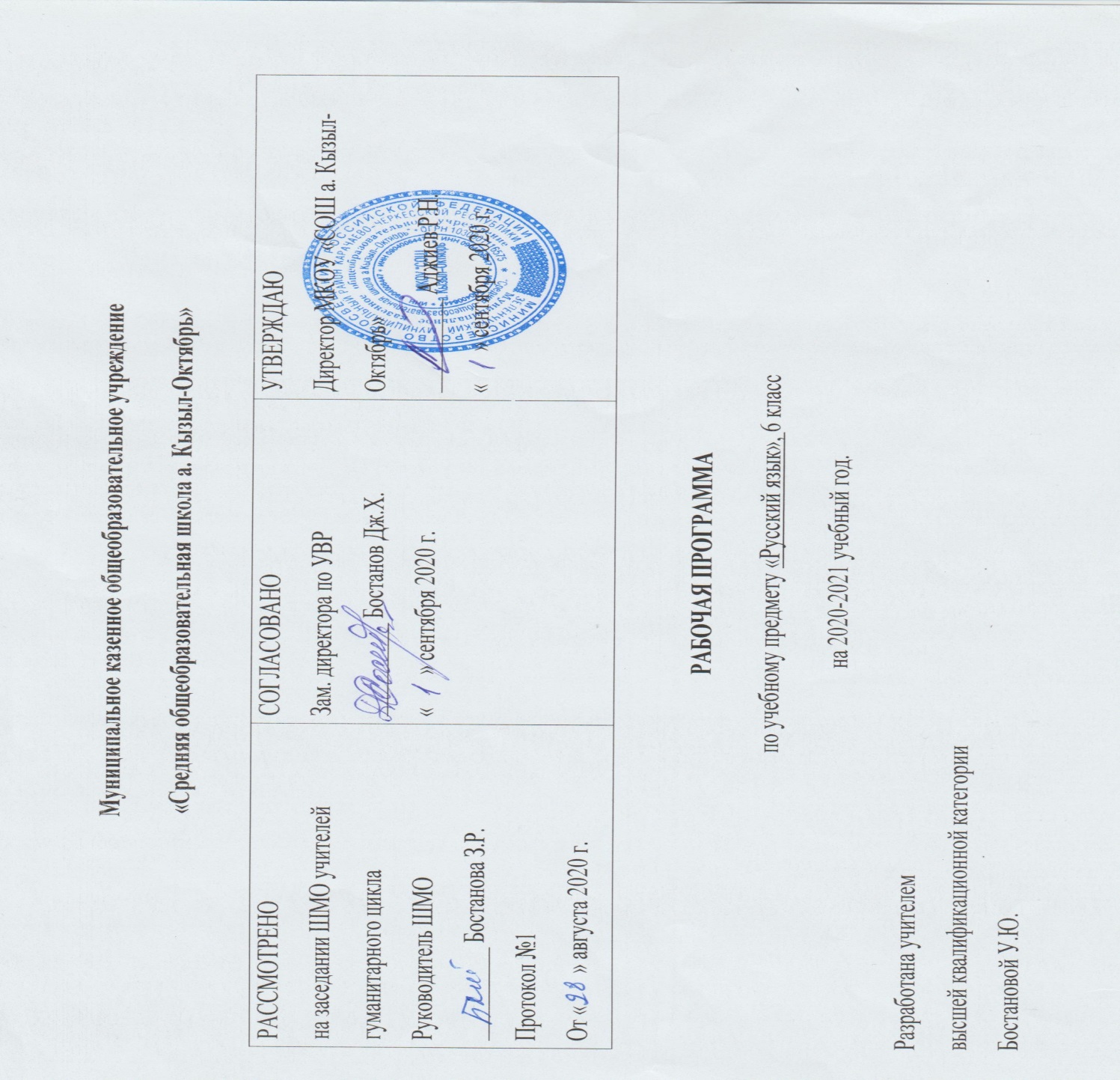                                                                             Аннотация к рабочей  программе  по русскому языку 6 класс.Рабочая программа по русскому языку для 6 класса составлена на основе Федерального компонента государственного стандарта основного общего образования, программы основного общего образования по  русскому языку  М.Т..Баранова, Т.А.Ладыженской, Н.М.Шанского (М.Т..Баранов, Т.А.Ладыженская, Н.М.Шанский. Программа по  русскому языку. //Программы для общеобразовательных учреждений. Русский язык. 5-9 классы. – М.: Просвещение, 2011), а также требований стандартов второго поколения ФГОС.Место предмета «Русский язык» в базисном учебном плане                      Государственная программа М.Т.Баранова, Т.А.Ладыженской и др. рассчитана на 6 часов в неделю - 204 часа в год. Преподавание ведётся по учебнику «Русский язык.  6 класс»: учебник для общеобразовательных учреждений, в 2 ч./ М.Т.Баранов, Т.А.Ладыженская, Л.А.Тростенцова и др.; научный редактор Н.М.Шанский. –  М.: Просвещение, 2013. Рабочая программа для  6 класса предусматривает формирование таких жизненно важных умений, как различные виды чтения, информационная переработка текстов, поиск информации в различных источниках, а также способность передавать ее в соответствии с условиями общения            Цели обучения   Курс русского языка направлен на достижение следующих целей, обеспечивающих реализацию личностно-ориентированного, системно-  деятельностного подходов к обучению родному языку:- воспитание гражданственности и патриотизма, сознательного отношения к языку как явлению культуры, основному средству общения и получения знаний в разных сферах человеческой деятельности; воспитание интереса и любви к русскому языку;- совершенствование речемыслительной деятельности, коммуникативных умений и навыков, обеспечивающих свободное владение русским литературным языком в разных сферах и ситуациях его использования; обогащение словарного запаса и грамматического строя речи учащихся; развитие готовности и способности к речевому взаимодействию и взаимопониманию, потребности к речевому самосовершенствованию;- освоение знаний о русском языке, его устройстве и функционировании в различных сферах и ситуации общения; о стилистических ресурсах русского языка; об основных нормах русского литературного языка; о русском речевом этикете;- формирование умений опознавать, анализировать, классифицировать языковые факты, оценивать их с точки зрения нормативности, соответствия ситуации и сфере общения; умений работать с текстом, осуществлять информационный поиск, извлекать и преобразовывать необходимую информацию.            - формирование у учащихся на базе усвоения ими определенной системы знаний о языке, умений и навыков полноценно, грамотно (в широком значении этого слова) пользоваться богатыми ресурсами родного языка в своей речевой практике;            - воспитание бережного отношения к языку, стремления к самосовершенствованию в области языковой подготовки и культуры речевого общения.      Для оценки достижений обучающихся  используются следующие виды и формы контроля:Контрольный диктантТестЗачетКонтрольное сочинениеКонтрольное изложениеКонтрольный срезКонтрольная проверочная работаВзаимоконтрольСамоконтрольПути решения поставленных в программе задач:Наиболее  приемлемыми для учащихся данного класса  являются следующие  приемы и методы работы на уроке:- информационная переработка устного и письменного текста:составление плана текста;пересказ текста по плану;пересказ текста с использованием цитат;продолжение текста- составление учащимися авторских текстов различных жанров- сочинения-рассуждения,- изложения – миниатюры;- сравнение   текстов;- коммуникативные и игровые ситуации.- составление орфографических и пунктуационных упражнений самими учащимися; - различные виды диктантов; -различные виды разбора (фонетический, лексический, словообразовательный, морфологический, синтаксический, лингвистический, лексико-фразеологический);                                                                                                                                   -  наблюдение за речью окружающих, сбор соответствующего речевого материала с последующим его использованием по заданию учителя и т.д.;-анализ языковых единиц с точки зрения правильности, точности и уместности их употребления; -работа с различными информационными источниками: учебно-научными текстами, справочной литературой, средствами массовой информации (в том числе представленных в электронном виде).Достижению  целей программы обучения  будет способствовать использование элементов современных образовательных технологий:Активные методы обучения ;Игровые технологии;Исследовательская технология обучения;Технология развития критического мышления;Метод проектов;Технология мастерских;Технологии уровневой дифференциации;Информационно-коммуникационные технологии;Здоровьесберегающие технологии.В результате изучения русского языка ученик должен  знать/понимать:роль русского языка как национального языка русского народа, государственного языка Российской Федерации и средства межнационального общения; смысл понятий: речь устная и письменная; монолог, диалог; ситуация речевого общения;основные признаки стилей языка;признаки текста и его функционально-смысловых типов (повествования, описания, рассуждения);основные единицы языка, их признаки;основные нормы русского литературного языка (орфоэпические, лексические, грамматические, орфографические, пунктуационные) для данного периода обучения; нормы речевого этикета;уметь:различать разговорную речь и другие стили;определять тему, основную мысль текста, функционально-смысловой тип и стиль речи;опознавать языковые единицы, проводить различные виды их анализа;объяснять с помощью словаря значение слов с национально-культурным компонентом;аудирование и чтениеадекватно понимать информацию устного и письменного сообщения (цель, тему текста); читать тексты разных стилей и жанров; владеть разными видами чтения (изучающее, ознакомительное, просмотровое);извлекать информацию из различных источников, включая средства массовой информации; свободно пользоваться лингвистическими словарями, справочной литературой;говорение и письмовоспроизводить текст с заданной степенью свернутости (план, пересказ, изложение);создавать тексты различных стилей и жанров (применительно к данному этапу обучения);осуществлять выбор и организацию языковых средств в соответствии с темой, целями общения;владеть различными видами монолога (повествование, описание, рассуждение) и диалога (побуждение к действию, обмен мнениями);свободно, правильно излагать свои мысли в устной и письменной форме, соблюдать нормы построения текста (логичность, последовательность, связность, соответствие теме и др.);соблюдать в практике речевого общения основные произносительные, лексические, грамматические нормы современного русского литературного языка;соблюдать в практике письма основные правила орфографии и пунктуации;соблюдать нормы русского речевого этикета;осуществлять речевой самоконтроль; оценивать свою речь с точки зрения её правильности, находить грамматические и речевые ошибки, недочеты, исправлять их; совершенствовать и редактировать собственные тексты;использовать приобретенные знания и умения в практической деятельности и повседневной жизни для:осознания значения родного языка в жизни человека и общества;развития речевой культуры, бережного и сознательного отношения к родному языку, сохранения чистоты русского языка как явления культуры;удовлетворения коммуникативных потребностей в учебных, бытовых, социально-культурных ситуациях общения;увеличения словарного запаса; расширения круга используемых грамматических средств; развития способности к самооценке на основе наблюдения за собственной речью;использования родного языка как средства получения знаний по другим учебным предметам и продолжения образования.Содержание тем учебного кур     Введение  1ч.Повторение изученного в  5 классе.  Культура речи  16 ч. (15+1)  Лексика и фразеология. Культура речи  15 ч. (11+4) Словообразование и орфография. Культура речи  29 ч. (22+7)Имя существительное. Культура речи  20 ч. (18+2) Имя  прилагательное. Культура речи  31час Имя   числительное. Культура речи 16 ч. (14+2)Местоимение. Культура речи  20 ч. (17+3)ПОСНИТЕЛЬНАЯ ЗАПИСКА. Рабочая программа по русскому языку для 6 класса составлена в соответствии с  Федеральным   государственным  образовательным  стандартом,  основной образовательной программой  основного общего образования, программой основного общего образования по  русскому языку  М.Т..Баранова, Т.А.Ладыженской, Н.М.Шанского (М.Т..Баранов, Т.А.Ладыженская, Н.М.Шанский. Программа по  русскому языку. //Программы для общеобразовательных учреждений. Русский язык. 5-9 классы. – М.: Просвещение, 2011)             Данная программа конкретизирует содержание стандарта, даёт распределение учебных часов по разделам курса, последовательность изучения тем и разделов с учетом межпредметных и внутрипредметных связей, логики учебного процесса, возрастных особенностей учащихся. Место предмета «Русский язык» в базисном учебном плане                      Государственная программа М.Т.Баранова, Т.А.Ладыженской и др. рассчитана на 6 часов в неделю - 204 часа в год. Преподавание ведётся по учебнику «Русский язык.  6 класс»: учебник для общеобразовательных учреждений, в 2 ч./ М.Т.Баранов, Т.А.Ладыженская, Л.А.Тростенцова и др.; научный редактор Н.М.Шанский. –  М.: Просвещение, 2013.                                                                          Общая характеристика учебного предмета           Язык  – явление уникальное: он является средством общения и формой передачи информации, средством хранения и усвоения знаний, частью духовной культуры русского народа, средством приобщения к богатствам русской культуры и литературы. Русский язык – государственный язык Российской Федерации, средство межнационального общения.           В системе школьного образования учебный предмет «Русский язык» занимает особое место: является не только объектом изучения, но и средством обучения.   Русский язык обеспечивает развитие интеллектуальных и творческих способностей ребенка, развивает его абстрактное мышление, память и воображение, формирует навыки самостоятельной учебной деятельности, самообразования и самореализации личности. Он неразрывно связан со всеми школьными предметами и влияет на качество усвоения всех других школьных предметов, а в перспективе способствует овладению будущей профессией.          В 6 классе продолжает формироваться и развиваться коммуникативная, языковая, лингвистическая (языковедческая) и культуроведческая компетенции.          Коммуникативная компетенция – овладение всеми видами речевой деятельности и основами культуры устной и письменной речи, базовыми умениями и навыками использования языка в жизненно важных для данного возраста сферах и ситуациях общения.          Языковая и лингвистическая (языковедческая) компетенции – освоение необходимых знаний о языке как знаковой системе и общественном явлении, его устройстве, развитии и функционировании; овладение основными нормами русского литературного языка; обогащение словарного запаса и грамматического строя речи учащихся; формирование способности к анализу и оценке языковых явлений и фактов, необходимых знаний о лингвистике как науке; умение пользоваться различными лингвистическими словарями.           Культуроведческая компетенция – осознание языка как формы выражения национальной культуры, взаимосвязи языка и истории народа, национально-культурной специфики русского языка, владение нормами русского речевого этикета, культурой межнационального общения.          Курс русского языка для 6 класса основной школы направлен на совершенствование речевой деятельности учащихся на основе овладения знаниями об устройстве русского языка и особенностях его употребления в разных условиях общения, на базе усвоения основных норм русского литературного языка, речевого этикета. Содержание обучения ориентировано на развитие личности ученика, воспитание культурного человека, владеющего нормами литературного языка, способного свободно выражать свои мысли и чувства в устной и письменной форме, соблюдать этические нормы общения.          Рабочая программа для  6 класса предусматривает формирование таких жизненно важных умений, как различные виды чтения, информационная переработка текстов, поиск информации в различных источниках, а также способность передавать ее в соответствии с условиями общения.        Доминирующей идеей курса является интенсивное речевое и интеллектуальное развитие учащихся. Русский язык представлен в  рабочей программе перечнем не только тех дидактических единиц, которые отражают устройство языка, но и тех, которые обеспечивают речевую деятельность. Каждый тематический блок  программы включает перечень лингвистических понятий, обозначающих языковые и речевые явления, указывает на особенности функционирования этих явлений и называет основные виды учебной деятельности, которые отрабатываются в процессе изучения данных понятий. Таким образом, рабочая программа создает условия для реализации деятельностного подхода к изучению русского языка в школе.           Разделы, указанные в программе, неразрывно взаимосвязаны или интегрированы. Так, например, при обучении морфологии учащиеся не только получают соответствующие знания и овладевают необходимыми умениями и навыками, но и совершенствуют все виды речевой деятельности, различные коммуникативные навыки, а также углубляют представление о родном языке как национально-культурном феномене. Таким образом, процессы осознания языковой системы и личный опыт использования языка в определенных условиях, ситуациях общения оказываются неразрывно связанными друг с другом.Цели обучения   Курс русского языка направлен на достижение следующих целей, обеспечивающих реализацию личностно-ориентированного, системно- деятельностного подходов к обучению родному языку: - воспитание гражданственности и патриотизма, сознательного отношения к языку как явлению культуры, основному средству общения и получения знаний в разных сферах человеческой деятельности; воспитание интереса и любви к русскому языку;- совершенствование речемыслительной деятельности, коммуникативных умений и навыков, обеспечивающих свободное владение русским литературным языком в разных сферах и ситуациях его использования; обогащение словарного запаса и грамматического строя речи учащихся; развитие готовности и способности к речевому взаимодействию и взаимопониманию, потребности к речевому самосовершенствованию;- освоение знаний о русском языке, его устройстве и функционировании в различных сферах и ситуациях общения; о стилистических ресурсах русского языка; об основных нормах русского литературного языка; о русском речевом этикете;- формирование умений опознавать, анализировать, классифицировать языковые факты, оценивать их с точки зрения нормативности, соответствия ситуации и сфере общения; умений работать с текстом, осуществлять информационный поиск, извлекать и преобразовывать необходимую информацию.            - формирование у учащихся на базе усвоения ими определенной системы знаний о языке, умений и навыков полноценно, грамотно (в широком значении этого слова) пользоваться богатыми ресурсами родного языка в своей речевой практике;             - воспитание бережного отношения к языку, стремления к самосовершенствованию в области языковой подготовки и культуры речевого общения.Цели обуславливают следующие задачи:               - одна из основных задач – организация работы по овладению учащимися прочными и осознанными знаниями,  формирование языковой, коммуникативной и лингвистической компетенции учащихся.            - дать учащимся представление о роли языка в жизни общества, о языке как развивающемся явлении, о месте русского языка в современном мире, о его богатстве и выразительности;            - обеспечить усвоение определенного круга знаний из области фонетики, графики, орфоэпии, орфографии, лексики, морфемики, словообразования, морфологии, синтаксиса, пунктуации, стилистики; формировать умения применять эти знания на практике;            - развивать речь учащихся: обогащать их активный и пассивный запас слов, грамматический строй речи;            - способствовать усвоению норм литературного языка, формированию и совершенствованию умений и навыков грамотного и свободного владения устной и письменной речью во всех основных видах речевой деятельности;           - формировать и совершенствовать орфографические и пунктуационные знания и навыки.Направленность курса на интенсивное речевое и интеллектуальное развитие создает условия и для реализации надпредметной функции, которую русский язык выполняет в системе школьного образования. В процессе обучения ученик получает возможность совершенствовать общеучебные умения, навыки, способы деятельности, которые базируются на видах речевой деятельности и предполагают развитие речемыслительных способностей. В процессе изучения русского  языка совершенствуются и развиваются следующие общеучебные умения:коммуникативные (владение всеми видами речевой деятельности и основами культуры устной и письменной речи, базовыми умениями и навыками использования языка в жизненно важных для учащихся сферах и ситуациях общения), интеллектуальные (сравнение и сопоставление, соотнесение, синтез, обобщение, абстрагирование, оценивание и классификация), информационные (умение осуществлять библиографический поиск, извлекать информацию из различных источников, умение работать с текстом), организационные (умение формулировать цель деятельности, планировать ее, осуществлять самоконтроль, самооценку, самокоррекцию).Для оценки достижений обучающихся  используются следующие виды и формы контроля:Контрольный диктантТестЗачетКонтрольное сочинениеКонтрольное изложениеКонтрольный срезКонтрольная проверочная работаВзаимоконтрольСамоконтрольПути решения поставленных в программе задач:Наиболее  приемлемыми для учащихся данного класса  являются следующие  приемы и методы работы на уроке: - информационная переработка устного и письменного текста:составление плана текста;пересказ текста по плану;пересказ текста с использованием цитат;продолжение текста- составление учащимися авторских текстов различных жанров- сочинения-рассуждения, - изложения – миниатюры; - сравнение   текстов;- коммуникативные и игровые ситуации.- составление орфографических и пунктуационных упражнений самими учащимися; - различные виды диктантов; -различные виды разбора (фонетический, лексический, словообразовательный, морфологический, синтаксический, лингвистический, лексико-фразеологический);                                                                                                                                    -  наблюдение за речью окружающих, сбор соответствующего речевого материала с последующим его использованием по заданию учителя и т.д.;-анализ языковых единиц с точки зрения правильности, точности и уместности их употребления;  -работа с различными информационными источниками: учебно-научными текстами, справочной литературой, средствами массовой информации (в том числе представленных в электронном виде).При реализации программы могут использоваться следующие формы обучения:- урок-коммуникация,    - урок- исследование, - урок-практикум,  - урок развития речи и т.д.Достижению  целей программы обучения  будет способствовать использование элементов современных образовательных технологий:Активные методы обучения ;Игровые технологии;Исследовательская технология обучения;Технология развития критического мышления;Метод проектов;Технология мастерских;Технологии уровневой дифференциации;Информационно-коммуникационные технологии;Здоровьесберегающие технологии.Требования к уровню подготовки учащихсяпо курсу «Русский язык» к концу 6 класса.    I. Учащиеся должны знать определения основных изучаемых в VI классе языковых единиц, речеведческих понятий, орфографических и пунктуационных правил, обосновывать свои ответы, приводя нужные примеры.         П. К концу VI класса учащиеся должны овладеть следующими умениями   и   навыками: производить словообразовательный разбор слов с ясной структурой, морфологический разбор изученных в VI классе частей речи, синтаксический разбор предложений с двумя главными членами и с одним главным членом, выраженным безличным глаголом;с помощью толкового словаря выяснять нормы употребления слова;   соблюдать нормы литературного языка в пределах изученного материала.        По орфографии. Находить в словах изученные орфограммы, уметь обосновывать их выбор, правильно писать слова с изученными орфограммами; находить и исправлять орфографические ошибки. Правильно писать слова с непроверяемыми орфограммами, изученными в VI классе.        По пунктуации. Находить в предложениях смысловые отрезки, которые необходимо выделять знаками препинания, обосновывать выбор знаков препинания и расставлять их в предложениях в соответствии с изученными правилами.        По связной речи. Составлять сложный план. Подробно, сжато и выборочно излагать повествовательные тексты с элементами описания помещения, пейзажа и действий. Собирать и систематизировать материал к сочинению с учетом темы и основной мысли. Описывать помещение, пейзаж, действия, составлять рассказ на основе услышанного и по воображению. Совершенствовать содержание и языковое оформление своего текста (в соответствии с изученным языковым материалом).        Уметь грамотно и четко отвечать на вопросы по пройденному материалу; выступать по заданной теме.       Уметь выразительно читать письменный (прозаический и поэтический) текст.                 В результате изучения русского языка ученик должен  знать/понимать:роль русского языка как национального языка русского народа, государственного языка Российской Федерации и средства межнационального общения; смысл понятий: речь устная и письменная; монолог, диалог; ситуация речевого общения; основные признаки стилей языка; признаки текста и его функционально-смысловых типов (повествования, описания, рассуждения);основные единицы языка, их признаки; основные нормы русского литературного языка (орфоэпические, лексические, грамматические, орфографические, пунктуационные) для данного периода обучения; нормы речевого этикета;уметь:различать разговорную речь и другие стили; определять тему, основную мысль текста, функционально-смысловой тип и стиль речи; опознавать языковые единицы, проводить различные виды их анализа;объяснять с помощью словаря значение слов с национально-культурным компонентом;аудирование и чтениеадекватно понимать информацию устного и письменного сообщения (цель, тему текста);  читать тексты разных стилей и жанров; владеть разными видами чтения (изучающее, ознакомительное, просмотровое); извлекать информацию из различных источников, включая средства массовой информации; свободно пользоваться лингвистическими словарями, справочной литературой; говорение и письмовоспроизводить текст с заданной степенью свернутости (план, пересказ, изложение);создавать тексты различных стилей и жанров (применительно к данному этапу обучения); осуществлять выбор и организацию языковых средств в соответствии с темой, целями общения; владеть различными видами монолога (повествование, описание, рассуждение) и диалога (побуждение к действию, обмен мнениями); свободно, правильно излагать свои мысли в устной и письменной форме, соблюдать нормы построения текста (логичность, последовательность, связность, соответствие теме и др.); соблюдать в практике речевого общения основные произносительные, лексические, грамматические нормы современного русского литературного языка;соблюдать в практике письма основные правила орфографии и пунктуации;соблюдать нормы русского речевого этикета; осуществлять речевой самоконтроль; оценивать свою речь с точки зрения её правильности, находить грамматические и речевые ошибки, недочеты, исправлять их; совершенствовать и редактировать собственные тексты;использовать приобретенные знания и умения в практической деятельности и повседневной жизни для:осознания значения родного языка в жизни человека и общества;развития речевой культуры, бережного и сознательного отношения к родному языку, сохранения чистоты русского языка как явления культуры;удовлетворения коммуникативных потребностей в учебных, бытовых, социально-культурных ситуациях общения;увеличения словарного запаса; расширения круга используемых грамматических средств; развития способности к самооценке на основе наблюдения за собственной речью; использования родного языка как средства получения знаний по другим учебным предметам и продолжения образования.Результаты изучения предмета «Русский (родной) язык».    Личностные результаты освоения русского (родного) языка:1) понимание русского языка как одной из основных национально-культурных ценностей русского народа, определяющей роли родного языка в развитии интеллектуальных, творческих способностей и моральных качеств личности, его значения в процессе получения школьного образования;2) осознание эстетической ценности русского языка; уважительное отношение к родному языку, гордость за него; потребность сохранить чистоту русского языка как явления национальной культуры; стремление к речевому самосовершенствованию;3) достаточный объём словарного запаса и усвоенных граммматических средств для свободного выражения мыслей и чувств в процессе речевого общения; способность к самооценке на основе наблюдения за собственной речью.Метапредметные результаты освоения русского (родного) языка:1) владение всеми видами речевой деятельности:аудирование и чтение:адекватное понимание информации устного и письменного сообщения (коммуникативной установки, темы текста, основной мысли; основной и дополнительной информации);владение разными видами чтения (поисковым, просмотровым, ознакомительным, изучающим) текстов разных стилей и жанров;адекватное восприятие на слух текстов разных стилей и жанров; владение разными видами аудирования (выборочным, ознакомительным, детальным);способность извлекать информацию из различных источников, включая средства массовой информации, компакт-диски учебного назначения, ресурсы Интернета; свободно пользоваться словарями различных типов, справочной литературой, в том числе и на электронных носителях;овладение приёмами отбора и систематизации материала на определенную тему; умение вести самостоятельный поиск информации; способность к преобразованию, сохранению и передаче информации, полученной в результате чтения или аудирования;умение сопоставлять и сравнивать речевые высказывания с точки зрения их содержания, стилистических особенностей и использованных языковых средств;говорение и письмо:способность определять цели предстоящей учебной деятельности (индивидуальной и коллективной), последовательность действий, оценивать достигнутые результаты и адекватно формулировать их в устной и письменной форме;умение воспроизводить прослушанный или прочитанный текст с заданной степенью свернутости (план, пересказ, конспект, аннотация);умение создавать устные и письменные тексты разных типов, стилей речи и жанров с учетом замысла, адресата и ситуации общения;способность свободно, правильно излагать свои мысли в устной и письменной форме, соблюдать нормы построения текста (логичность, последовательность, связность, соответствие теме и др.); адекватно выражать свое отношение к фактам и явлениям окружающей действительности, к прочитанному, услышанному, увиденному;владение различными видами монолога (повествование, описание, рассуждение; сочетание разных видов монолога) и диалога (этикетный, диалог-расспрос, диалог-побуждение, диалог-обмен мнениями и др.; сочетание разных видов диалога);соблюдение в практике речевого общения основных орфоэпических, лексических, грамматических, стилистических норм современного русского литературного языка; соблюдение основных правил орфографии и пунктуации в процессе письменного общения;способность участвовать в речевом общении, соблюдая нормы речевого этикета; адекватно использовать жесты, мимику в процессе речевого общения;осуществление речевого самоконтроля в процессе учебой деятельности и в повседневной практике речевого общения; способность оценивать свою речь с точки зрения её содержания, языкового оформления; умение находить грамматические и речевые ошибки, недочеты, исправлять их; совершенствовать и редактировать собственные тексты;выступление перед аудиторией сверстников с небольшими сообщениями, докладом, рефератом; участие в спорах, обсуждениях актуальных тем с использованием различных средств аргументации;2)  применение приобретенных знаний, умений и навыков в повседневной жизни; способность использовать родной язык как средство получения знаний по другим учебным предметам; применять полученные знания, умения и навыки анализа языковых явлений на межпредметном уровне (на уроках иностранного языка, литературы и др. );3) коммуникативно целесообразное взаимодействие с окружающими людьми в процессе речевого общения, совместного выполнения какой-либо задачи, участия в спорах, обсуждениях актуальных тем; овладение национально-культурными нормами речевого поведения в различных ситуациях формального и неформального межличностного и межкультурного общения.Предметные результаты освоения русского (родного) языка:1) представление об основных функциях языка; о роли русского языка как национального языка русского народа, как государственного языка Российской Федерации и языка межнационального общения; о связи языка и культуры народа; роли родного языка в жизни человека и общества;2) понимание места родного языка в системе гуманитарных наук и его роли в образовании в целом;3) усвоение основ научных знаний о родном языке; понимание взаимосвязи его уровней и единиц; 4) освоение базовых понятий лингвистики: лингвистика и ее основные разделы; язык и речь, речевое общение, речь устная и письменная; монолог, диалог и их виды; ситуация речевого общения; разговорная речь, научный, публицистический, официально-деловой стили, язык художественной литературы; жанры научного, публицистического, официально-делового стилей и разговорной речи; функционально-смысловые типы речи (повествование, описание, рассуждение); текст, типы текста; основные единицы языка, их признаки и особенности употребления в речи;5) овладение основными стилистическими ресурсами лексики и фразеологии русского языка; основными нормами русского литературного языка (орфоэпическими, лексическими, грамматическими, орфографическими, пунктуационными), нормами речевого этикета и использование их в своей речевой практике при создании устных и письменных высказываний;6) опознавание и анализ основных единиц языка, грамматических категорий языка, уместное употребление языковых единиц адекватно ситуации речевого общения; 7) проведение различных видов анализа слова (фонетический, морфемный, словообразовательный, лексический, морфологический), синтаксического анализа словосочетания и предложения; многоаспектный анализ текста с точки зрения его основных признаков и структуры, принадлежности к определенным функциональным разновидностям языка, особенностей языкового оформления, использования выразительных средств языка;8) понимание коммуникативно-эстетических возможностей лексической и грамматической синонимии и использование их в собственной речевой практике;9) осознание эстетической функции родного языка, способность оценивать эстетическую сторону речевого высказывания при анализе текстов художественной литературы.Содержание данной программы направлено на достижение указанных результатов обучения. Они конкретизированы по классам в специальном разделе «Основные результаты обучения», в котором выделено две части: «Коммуникативные умения, являющиеся основой метапредметных результатов обучения» и «Предметные результаты обучения». Направленность процесса обучения на достижение личностных, метапредметных и предметных результатов потребовала усиления коммуникативно-деятельностной составляющей курса. В связи с этим развиваются следующие аспекты работы, обеспечивающие овладение в процессе обучения: 1) языком науки и в связи с этим формирование навыков чтения текстов лингвистического содержания, а также способности строить рассуждения на лингвистическую тему; 2) метапредметными умениями и навыками и универсальными учебными действиями, предполагающими формирование и развитие умений обобщать, устанавливать аналогии, классифицировать, устанавливать причинно-следственные связи, строить логическое рассуждение, умозаключение (индуктивное, дедуктивное и по аналогии) и делать выводы и т.п.; 3) функциональной грамотностью, способностью применять разные виды деятельности, чтобы самостоятельно получать новые знания и применять их в учебной, учебно-проектной деятельности; 4) умениями использовать информационно-коммуникационные технологии в процессе изучения русского языка в школе. Усиление направленности курса на достижение личностных результатов обучения предполагает формирование таких важных качеств личности ребёнка, как ответственность, способность к самообразованию, к проявлению самостоятельности в процессе обучения, потребности регулярно обращаться к словарно-справочной литературе, Интернет-справочникам для разрешения возникающих при обучении трудностей, способность к самооценке, развитие познавательных интересов и способностей учащихся. Учебники, реализующие данную программу, характеризуются направленностью на всестороннее развитие личности средствами предмета: развитие мышления и речи учащихся, их эмоционально-волевой сферы, логического мышления. Материалы учебников направлены на то, чтобы ученики могли понять роль языка в жизни людей, осознать богатство русского языка. .Распределение учебных часов по разделам программы.Содержание тем учебного курса.Введение  1ч.Русский язык – один из развитых языков мираовторение изученного в  5 классе.  Культура речи  16 ч. (15+1) Звуки и буквы. Части слова. Орфограммы в приставках, корнях, суффиксах, окончаниях. Словосочетание. Простое предложение. Сложное предложение. Пунктуация в простом и сложном предложении. Прямая речь, диалог.Развитие речиТекст и его признаки. Тема текста. Основная мысль текста. Стили речи: официально-деловой стиль. Обучающиеся должны знать: роль русского языка среди языков мира; изученные в 5 классе орфограммы, пунктограммы.Обучающиеся должны уметь: обосновывать выбор изученных орфограмм и пунктограмм; определять тему и основную мысль текста, его стиль. Лексика и фразеология. Культура речи  15 ч. (11+4)Повторение пройденного по лексике в V классе. Лингвистические словари.Общеупотребительные слова. Профессиональные слова. Диалектные слова.   Устаревшие слова. Неологизмы. Исконно-русская и заимствованная лексика. Эмоционально-окрашенные слова. Понятие о фразеологизмах.Развитие речиИспользование слов в соответствии с их лексическим значением. Способы сжатия текста. Описание помещения.Обучающиеся должны знать: общеупотребительные, диалектные, профессиональные слова; устаревшие слова и неологизмы; исконно-русскую и заимствованную лексику; эмоционально-окрашенные слова; фразеологизмы.Обучающиеся должны уметь: пользоваться различными словарями; определять лексическую принадлежность слова; использовать слова в соответствии с их лексическим значением; сжато излагать содержание текста; составлять рабочие материалы к описанию помещения. Словообразование и орфография. Культура речи  29 ч. (22+7)Повторение пройденного по словообразованию в V классе.Этимология слова. Основные способы образования слов в русском языке. Правописание чередующихся гласных О и А в корнях -ГОР-/-ГАР-, -КОС/КАС-. Правописание гласных в приставках ПРЕ- И ПРИ-,буквы Ыи Ипосле приставок на согласные.Сложные слова. Правописание соединительных гласных О и Е. Сложносокращенные слова.Разбор слова по составу и словообразовательный разбор.Развитие речиСистематизация материала к сочинению. Сложный план. Описание картины.Обучающиеся должны знать: способы образования слов; возможности изменения морфем; орфограммы, связанные с морфемикой.Обучающиеся должны уметь: производить морфемный анализ слов; выбирать правильные написания, зависящие от строения слова; согласовывать со сложносокращенными словами прилагательные и глаголы в прошедшем времени; пользоваться словообразовательными словарями; составлять сложный план; писать сочинение по картинеМорфология. Орфография. Культура речиИмя существительное. Культура речи  20 ч. (18+2)Повторение сведений об имени существительном, полученных в V классе. Морфологические признаки существительного. Разносклоняемые существительные. Несклоняемые существительные (ознакомление). Род несклоняемых существительных. Существительные общего рода. Образование существительных.НЕ с существительными. Правописание гласных в суффиксах -ЕК -ИК; буквы О и Е после шипящих и Ц в суффиксах  существительных. Согласные Ч и Щ в суффиксе -ЧИК (-ЩИК).Развитие речиУпотребление в речи разносклоняемых и несклоняемых существительных. Описание помещения по личным впечатлениям.Обучающиеся должны знать: морфологические признаки существительного; способы образования существительных; правописание не с существительными и суффиксов существительных.Обучающиеся должны уметь: различать  существительное среди других частей речи;  пользоваться орфографическими правилами при выборе написаний, основанных на морфологическом принципе; правильно употреблять изученную морфологическую единицу в речи; производить морфологический разбор  существительного; создавать тексты типа описания. Имя  прилагательное. Культура речи  31часПовторение пройденного об имени прилагательном в V классе. Морфологические признаки прилагательного. Разряды прилагательных: качественные, относительные и притяжательные прилагательные. Образование прилагательных. Степени сравнения прилагательных; образование степеней сравнения.НЕ с именами прилагательными. Буквы О и Епосле шипящих и Цв суффиксах прилагательных. Правописание гласных Н и НН в именах прилагательных. Различение на письме суффиксов -К- и -СК-.Слитное и дефисное написание сложных прилагательных.Развитие речиУпотребление в речи  прилагательных. Описание  природы. Выборочная работа с текстом. Описание картины.Обучающиеся должны знать: морфологические признаки  прилагательного; способы образования  прилагательных; правописание не с  прилагательными и суффиксов прилагательных; правописание сложных прилагательных.Обучающиеся должны уметь: различать  прилагательное среди других частей речи;  пользоваться орфографическими правилами при выборе написаний, основанных на морфологическом принципе; правильно употреблять изученную морфологическую единицу в речи; производить морфологический разбор прилагательного; создавать тексты типа описания. Имя   числительное. Культура речи16 ч. (14+2)Имя числительное как часть речи. Морфологические признаки  числительного. Синтаксическая роль имен числительных в предложении. Числительные  количественные и порядковые. Числительные простые и составные.Склонение количественных числительных. Правописание гласных в падежных окончаниях. Буква Ь в середине и на конце числительных. Слитное и раздельное написание числительных.Склонение порядковых числительных. Правописание гласных в падежных окончаниях порядковых числительных.Развитие речиУпотребление в речи  прилагательных. Устное выступление.  Выборочное изложение.Обучающиеся должны знать: морфологические признаки  числительного; способы образования числительных; правописание числительных.Обучающиеся должны уметь: различать  числительное  среди других частей речи;  пользоваться орфографическими правилами при выборе написаний, основанных на морфологическом принципе; правильно употреблять изученную морфологическую единицу в речи; производить морфологический разбор прилагательного; писать выборочное изложение, публично выступать.Местоимение. Культура речи  20 ч. (17+3)Местоимение как часть речи. Морфологические признаки  местоимения. Синтаксическая роль местоимений в предложении. Разряды местоимений. Склонение местоимений. Раздельное написание предлогов с местоимениями. Буква Н в личных местоимениях 3-го лица после предлогов. Образование неопределённых местоимений. Дефис в неопределенных местоимениях. НЕ в неопределенных местоимениях. Слитное и раздельное написание НЕ и НИ в отрицательных местоимениях.Развитие речиУпотребление в речи  местоимений. Рассказ по сюжетным рисункам. Изложение с элементами сочинения.Обучающиеся должны знать: морфологические признаки   местоимения; способы образования  местоимений; правописание  местоимений.Обучающиеся должны уметь: различать   местоимение среди других частей речи; пользоваться орфографическими правилами при выборе написаний, основанных на морфологическом принципе; правильно употреблять изученную морфологическую единицу в речи; производить морфологический разбор  местоимения; писать  изложение с элементами сочинения,  составлять рассказ по сюжетным рисункам. Глагол. Культура речи  24 ч. (18+6)Повторение пройденного о глаголе в V классе. Морфологические признаки  глагола. Переходные и непереходные глаголы. Изъявительное, условное и повелительное наклонение. Раздельное написание БЫ(Б) с глаголами в условном наклонении.  Правописание  глаголов  повелительного наклонения. Разноспрягаемые глаголы. Безличные глаголы. Образование глаголов. Правописание гласных в суффиксах глаголов.Развитие речиУпотребление в речи   глагола.  Употребление наклонений глагола. Рассказ. Рассказ по рисункам. Рассказ на основе услышанного.Обучающиеся должны знать: морфологические признаки  глагола; способы образования  глагола ; правописание  суффиксов глаголов.Обучающиеся должны уметь: различать  глагол среди других частей речи;  пользоваться орфографическими правилами при выборе написаний, основанных на морфологическом принципе; правильно употреблять изученную морфологическую единицу в речи; производить морфологический разбор глагола; создавать тексты-рассказы.  Повторение изученного в  6 классе 22 ч.Разделы науки о языке. Орфография. Орфографический разбор. Пунктуация. Пунктуационный разбор. Лексика и фразеология. Словообразование. Морфология. Синтаксис.Обучающиеся должны знать: изученные в 5 классе теоретические сведения по лингвистике, орфограммы, пунктограммы.Обучающиеся должны уметь: обосновывать выбор изученных орфограмм и пунктограмм; определять тему и основную мысль текста, его стиль; писать изложения (выборочные, с элементами сочинения) и сочинения различных видов (по картине, рассказы, на основе услышанного).                                            Учебное и учебно-методическое обеспечениеДля учащихся:1. Баранов М.Т. Русский язык: Справочные материалы/М.Т.Баранов, Т.А.Костяева, А.В.Прудникова; под ред. Н.М.Шанского.-8-е изд.,  перераб.- М.: Русский язык, 2005.2. Баранов М.Т. Школьный орфографический словарь русского языка/ М.Т.Баранов.- 10-е изд.- М.: Русский язык, 2005.3. Баранов М.Т. Школьный словарь образования слов русского  языка/М.Т.Баранов.- 4-е изд.- М.: Русский язык, 2006.4. Богданова Г.А. Рабочая тетрадь по русскому языку для 6 класса, изд-во «Генжер»5. Жуков В.П. Школьный фразеологический словарь русского языка/5-е  изд., перераб. и доп.- М.: Русский язык, 2005.6. Лапатухин М.С. Школьный толковый словарь русского языка/ Под ред.  Ф.П.Филина.- 2-е изд., дораб.- М.: Русский язык, 1998. 7. Лекант П.А. Школьный орфоэпический словарь русского языка/П.А.Лекант, В.В.Леденева.- 2-е изд.- М.: Русское слово, 2006.8. Одинцов В.В. Школьный словарь иностранных слов/Под ред.   В.В.Иванова.- 8-е изд.- М.: Русский язык, 2006.9. Рогожникова Р.П. Школьный словарь устаревших слов русского  языка/М.: Русский язык, 1997.10. Тихонов А.Н. Школьный словообразовательный словарь русского  языка/А.Н.Тихонов.- 2-е изд., перераб.- М.: Русский язык, 1991. Для учителя:1. Богданова Г.А. Уроки русского языка в 6 классе: 3-е изд.- М.:   Просвещение, 2003.2. Граник.Г.Г. Дидактические карточки-задания по русскому языку. 5-9- кл./М.:Астрель, 2003.3. Мордес Е.М. Искать, пробовать, обучать: нетрадиционные уроки по   русскомй языку и литературе: 5-11 классы/Волгоград: Учитель-АСТ,  2002.4. Обучение русскому языку в 6 классе: Метод. рекомендации к учеб. для 6 кл. общеобразоват. учреждений/ М.Т.Баранов, Т.А.Ладыженская, Л.А.Тростенцова.- 3-е изд.- М.: Просвещение, 2003.5. Программы общеобразовательных учреждений. Русский язык. 5-9 классы:Учебное издание/Под ред. Баранова М.Т., Ладыженской Т.А., Шанского Н.М.- 8-е изд.- М.: Просвещение, 2007.7.  Розенталь Д.Э., Теленкова М.А. Словарь трудностей русского языка  /4-е изд.,- стереотип.- М.: Русский язык, 1985.8. Русский язык. Тесты для промежуточного контроля. 6 кл./Под ред.   Н.А.Сениной. Ростов-на-Дону: изд. «Легион», 2009.   КАЛЕНДАРНО – ТЕМАТИЧЕСКОЕ ПЛАНИРОВАНИЕ(210 ЧАСОВ)№ п/пСодержаниеКоличество часовВ том числепо  развитию речи.В том числе  контрольных диктантов.1Русский язык – один из развитых языков мира12Повторение изученного в 5 классе16113Текст74Лексика и фразеология. Культура речи.15415Словообразование. Орфография. Культура речи29726Имя существительное20217Имя прилагательное22518Имя числительное16219Местоимение203110Глагол246111Повторение и систематизация изученного в 6 классе2421РезервИТОГО2043210планфактПредметныеПредметныеПредметныеПредметныеПредметныеМетапредметныеМетапредметныеМетапредметныеМетапредметныеМетапредметныеМетапредметныеЛичностныеЯЗЫК. РЕЧЬ. ОБЩЕНИЕ (2ч + 1*ч)ЯЗЫК. РЕЧЬ. ОБЩЕНИЕ (2ч + 1*ч)ЯЗЫК. РЕЧЬ. ОБЩЕНИЕ (2ч + 1*ч)ЯЗЫК. РЕЧЬ. ОБЩЕНИЕ (2ч + 1*ч)ЯЗЫК. РЕЧЬ. ОБЩЕНИЕ (2ч + 1*ч)ЯЗЫК. РЕЧЬ. ОБЩЕНИЕ (2ч + 1*ч)ЯЗЫК. РЕЧЬ. ОБЩЕНИЕ (2ч + 1*ч)ЯЗЫК. РЕЧЬ. ОБЩЕНИЕ (2ч + 1*ч)ЯЗЫК. РЕЧЬ. ОБЩЕНИЕ (2ч + 1*ч)ЯЗЫК. РЕЧЬ. ОБЩЕНИЕ (2ч + 1*ч)ЯЗЫК. РЕЧЬ. ОБЩЕНИЕ (2ч + 1*ч)ЯЗЫК. РЕЧЬ. ОБЩЕНИЕ (2ч + 1*ч)ЯЗЫК. РЕЧЬ. ОБЩЕНИЕ (2ч + 1*ч)ЯЗЫК. РЕЧЬ. ОБЩЕНИЕ (2ч + 1*ч)ЯЗЫК. РЕЧЬ. ОБЩЕНИЕ (2ч + 1*ч)ЯЗЫК. РЕЧЬ. ОБЩЕНИЕ (2ч + 1*ч)ЯЗЫК. РЕЧЬ. ОБЩЕНИЕ (2ч + 1*ч)ЯЗЫК. РЕЧЬ. ОБЩЕНИЕ (2ч + 1*ч)ЯЗЫК. РЕЧЬ. ОБЩЕНИЕ (2ч + 1*ч)ЯЗЫК. РЕЧЬ. ОБЩЕНИЕ (2ч + 1*ч)ЯЗЫК. РЕЧЬ. ОБЩЕНИЕ (2ч + 1*ч)ЯЗЫК. РЕЧЬ. ОБЩЕНИЕ (2ч + 1*ч)ЯЗЫК. РЕЧЬ. ОБЩЕНИЕ (2ч + 1*ч)ЯЗЫК. РЕЧЬ. ОБЩЕНИЕ (2ч + 1*ч)ЯЗЫК. РЕЧЬ. ОБЩЕНИЕ (2ч + 1*ч)ЯЗЫК. РЕЧЬ. ОБЩЕНИЕ (2ч + 1*ч)ЯЗЫК. РЕЧЬ. ОБЩЕНИЕ (2ч + 1*ч)ЯЗЫК. РЕЧЬ. ОБЩЕНИЕ (2ч + 1*ч)ЯЗЫК. РЕЧЬ. ОБЩЕНИЕ (2ч + 1*ч)ЯЗЫК. РЕЧЬ. ОБЩЕНИЕ (2ч + 1*ч)ЯЗЫК. РЕЧЬ. ОБЩЕНИЕ (2ч + 1*ч)ЯЗЫК. РЕЧЬ. ОБЩЕНИЕ (2ч + 1*ч)ЯЗЫК. РЕЧЬ. ОБЩЕНИЕ (2ч + 1*ч)ЯЗЫК. РЕЧЬ. ОБЩЕНИЕ (2ч + 1*ч)ЯЗЫК. РЕЧЬ. ОБЩЕНИЕ (2ч + 1*ч)ЯЗЫК. РЕЧЬ. ОБЩЕНИЕ (2ч + 1*ч)ЯЗЫК. РЕЧЬ. ОБЩЕНИЕ (2ч + 1*ч)ЯЗЫК. РЕЧЬ. ОБЩЕНИЕ (2ч + 1*ч)ЯЗЫК. РЕЧЬ. ОБЩЕНИЕ (2ч + 1*ч)ЯЗЫК. РЕЧЬ. ОБЩЕНИЕ (2ч + 1*ч)ЯЗЫК. РЕЧЬ. ОБЩЕНИЕ (2ч + 1*ч)ЯЗЫК. РЕЧЬ. ОБЩЕНИЕ (2ч + 1*ч)ЯЗЫК. РЕЧЬ. ОБЩЕНИЕ (2ч + 1*ч)ЯЗЫК. РЕЧЬ. ОБЩЕНИЕ (2ч + 1*ч)ЯЗЫК. РЕЧЬ. ОБЩЕНИЕ (2ч + 1*ч)ЯЗЫК. РЕЧЬ. ОБЩЕНИЕ (2ч + 1*ч)1.02.09.02.09.Русский язык – один из развитых языков мира.№ п/пДата Дата Дата Дата Дата Дата Дата Тема урокаТема урокаТема урокаТема урокаТема урокаКол-во часовКол-во часовКол-во часовКол-во часовКол-во часовКол-во часовТип урокаПланируемые результатыПланируемые результатыПланируемые результатыПланируемые результатыПланируемые результатыПланируемые результатыВиды деятельности учащихсяВиды деятельности учащихсяВиды деятельности учащихсяОборудование, ЭОРОборудование, ЭОРОборудование, ЭОРОборудование, ЭОРОборудование, ЭОРОборудование, ЭОРСистема контроля Система контроля Система контроля Система контроля Система контроля Система контроля Д/Зпримечания2.03.09.03.09.Язык, речь, общение.1ч.Урок систематизации и обобщенияУрок систематизации и обобщенияУрок систематизации и обобщенияУрок систематизации и обобщенияУрок систематизации и обобщенияУрок систематизации и обобщенияУрок систематизации и обобщенияЗнать основные особенности устной и письменной речи; оценивать эстетическую сторону речевого высказывания.Знать основные особенности устной и письменной речи; оценивать эстетическую сторону речевого высказывания.Знать основные особенности устной и письменной речи; оценивать эстетическую сторону речевого высказывания.Знать основные особенности устной и письменной речи; оценивать эстетическую сторону речевого высказывания.Знать основные особенности устной и письменной речи; оценивать эстетическую сторону речевого высказывания.. Коммуникативные: добывать недостающую информацию с помощью вопросов (познавательная инициативность).Регулятивные: применять методы информационного поиска, в том числе с помощью компьютерных средств.Познавательные: объяснять языковые явления, процессы, связи и отношения, выявляемые в ходе исследования структуры  и содержания текста. Коммуникативные: добывать недостающую информацию с помощью вопросов (познавательная инициативность).Регулятивные: применять методы информационного поиска, в том числе с помощью компьютерных средств.Познавательные: объяснять языковые явления, процессы, связи и отношения, выявляемые в ходе исследования структуры  и содержания текста. Коммуникативные: добывать недостающую информацию с помощью вопросов (познавательная инициативность).Регулятивные: применять методы информационного поиска, в том числе с помощью компьютерных средств.Познавательные: объяснять языковые явления, процессы, связи и отношения, выявляемые в ходе исследования структуры  и содержания текста. Коммуникативные: добывать недостающую информацию с помощью вопросов (познавательная инициативность).Регулятивные: применять методы информационного поиска, в том числе с помощью компьютерных средств.Познавательные: объяснять языковые явления, процессы, связи и отношения, выявляемые в ходе исследования структуры  и содержания текста. Коммуникативные: добывать недостающую информацию с помощью вопросов (познавательная инициативность).Регулятивные: применять методы информационного поиска, в том числе с помощью компьютерных средств.Познавательные: объяснять языковые явления, процессы, связи и отношения, выявляемые в ходе исследования структуры  и содержания текста. Коммуникативные: добывать недостающую информацию с помощью вопросов (познавательная инициативность).Регулятивные: применять методы информационного поиска, в том числе с помощью компьютерных средств.Познавательные: объяснять языковые явления, процессы, связи и отношения, выявляемые в ходе исследования структуры  и содержания текстаОсознание роли речевого общения как важной части культуры человека; выразительное чтение поэтических текстов.Осознание роли языка, речи, общения в жизни человека. Определение разницы между выражением настроения и передачей точной информацией. Анализ стихотворения.Осознание роли языка, речи, общения в жизни человека. Определение разницы между выражением настроения и передачей точной информацией. Анализ стихотворения.Осознание роли языка, речи, общения в жизни человека. Определение разницы между выражением настроения и передачей точной информацией. Анализ стихотворения.Осознание роли языка, речи, общения в жизни человека. Определение разницы между выражением настроения и передачей точной информацией. Анализ стихотворения.Осознание роли языка, речи, общения в жизни человека. Определение разницы между выражением настроения и передачей точной информацией. Анализ стихотворения.Осознание роли языка, речи, общения в жизни человека. Определение разницы между выражением настроения и передачей точной информацией. Анализ стихотворения.Учебник, карточкиУчебник, карточкиУчебник, карточкииндивид. Опрос, взаимопроверкаиндивид. Опрос, взаимопроверкаиндивид. Опрос, взаимопроверкаиндивид. Опрос, взаимопроверкаиндивид. Опрос, взаимопроверкаиндивид. Опрос, взаимопроверкаП 2 упр. 6П 2 упр. 6П 2 упр. 6П 2 упр. 6П 2 упр. 6П 2 упр. 63.04.09.04.09.Р.Р. Ситуация общения.1ч.Урок развития речиУрок развития речиУрок развития речиУрок развития речиУрок развития речиУрок развития речиУрок развития речиОсознавать компоненты речевой ситуации, их роль в построении собственных высказываний.Осознавать компоненты речевой ситуации, их роль в построении собственных высказываний.Осознавать компоненты речевой ситуации, их роль в построении собственных высказываний.Осознавать компоненты речевой ситуации, их роль в построении собственных высказываний.Осознавать компоненты речевой ситуации, их роль в построении собственных высказываний.Коммуникативные: проявлять речевые действия: использовать адекватные языковые средства для отображения в форме речевых высказываний своих чувств, мыслей, побуждений и иных составляющих внутреннего мира. Регулятивные: осознавать самого себя как движущую силу своего научения, свою способность к преодолению препятствий и самокоррекции.Познавательные: объяснять языковые явления, процессы, связи и отношения, выявляемые в ходе исследования структуры текста
Коммуникативные: проявлять речевые действия: использовать адекватные языковые средства для отображения в форме речевых высказываний своих чувств, мыслей, побуждений и иных составляющих внутреннего мира. Регулятивные: осознавать самого себя как движущую силу своего научения, свою способность к преодолению препятствий и самокоррекции.Познавательные: объяснять языковые явления, процессы, связи и отношения, выявляемые в ходе исследования структуры текста
Коммуникативные: проявлять речевые действия: использовать адекватные языковые средства для отображения в форме речевых высказываний своих чувств, мыслей, побуждений и иных составляющих внутреннего мира. Регулятивные: осознавать самого себя как движущую силу своего научения, свою способность к преодолению препятствий и самокоррекции.Познавательные: объяснять языковые явления, процессы, связи и отношения, выявляемые в ходе исследования структуры текста
Коммуникативные: проявлять речевые действия: использовать адекватные языковые средства для отображения в форме речевых высказываний своих чувств, мыслей, побуждений и иных составляющих внутреннего мира. Регулятивные: осознавать самого себя как движущую силу своего научения, свою способность к преодолению препятствий и самокоррекции.Познавательные: объяснять языковые явления, процессы, связи и отношения, выявляемые в ходе исследования структуры текста
Коммуникативные: проявлять речевые действия: использовать адекватные языковые средства для отображения в форме речевых высказываний своих чувств, мыслей, побуждений и иных составляющих внутреннего мира. Регулятивные: осознавать самого себя как движущую силу своего научения, свою способность к преодолению препятствий и самокоррекции.Познавательные: объяснять языковые явления, процессы, связи и отношения, выявляемые в ходе исследования структуры текста
Коммуникативные: проявлять речевые действия: использовать адекватные языковые средства для отображения в форме речевых высказываний своих чувств, мыслей, побуждений и иных составляющих внутреннего мира. Регулятивные: осознавать самого себя как движущую силу своего научения, свою способность к преодолению препятствий и самокоррекции.Познавательные: объяснять языковые явления, процессы, связи и отношения, выявляемые в ходе исследования структуры текста
Стремление к речевому самосовершенствованию.Определение компонентов ситуации общения. Анализ схемы. Характеристика диалогов по наличию компонентов речевой ситуации. высказывание и обоснование своего мнения. анализ стихотворения. Определение компонентов ситуации общения. Анализ схемы. Характеристика диалогов по наличию компонентов речевой ситуации. высказывание и обоснование своего мнения. анализ стихотворения. Определение компонентов ситуации общения. Анализ схемы. Характеристика диалогов по наличию компонентов речевой ситуации. высказывание и обоснование своего мнения. анализ стихотворения. Определение компонентов ситуации общения. Анализ схемы. Характеристика диалогов по наличию компонентов речевой ситуации. высказывание и обоснование своего мнения. анализ стихотворения. Определение компонентов ситуации общения. Анализ схемы. Характеристика диалогов по наличию компонентов речевой ситуации. высказывание и обоснование своего мнения. анализ стихотворения. Определение компонентов ситуации общения. Анализ схемы. Характеристика диалогов по наличию компонентов речевой ситуации. высказывание и обоснование своего мнения. анализ стихотворения. учебник, таблицыучебник, таблицыучебник, таблицыФронт опросФронт опросФронт опросФронт опросФронт опросФронт опросП 3 упр. 13.П 3 упр. 13.П 3 упр. 13.П 3 упр. 13.П 3 упр. 13.П 3 упр. 13.ПОВТОРЕНИЕ ИЗУЧЕННОГО В 5 КЛАССЕ (7ч + 2ч)ПОВТОРЕНИЕ ИЗУЧЕННОГО В 5 КЛАССЕ (7ч + 2ч)ПОВТОРЕНИЕ ИЗУЧЕННОГО В 5 КЛАССЕ (7ч + 2ч)ПОВТОРЕНИЕ ИЗУЧЕННОГО В 5 КЛАССЕ (7ч + 2ч)ПОВТОРЕНИЕ ИЗУЧЕННОГО В 5 КЛАССЕ (7ч + 2ч)ПОВТОРЕНИЕ ИЗУЧЕННОГО В 5 КЛАССЕ (7ч + 2ч)ПОВТОРЕНИЕ ИЗУЧЕННОГО В 5 КЛАССЕ (7ч + 2ч)ПОВТОРЕНИЕ ИЗУЧЕННОГО В 5 КЛАССЕ (7ч + 2ч)ПОВТОРЕНИЕ ИЗУЧЕННОГО В 5 КЛАССЕ (7ч + 2ч)ПОВТОРЕНИЕ ИЗУЧЕННОГО В 5 КЛАССЕ (7ч + 2ч)ПОВТОРЕНИЕ ИЗУЧЕННОГО В 5 КЛАССЕ (7ч + 2ч)ПОВТОРЕНИЕ ИЗУЧЕННОГО В 5 КЛАССЕ (7ч + 2ч)ПОВТОРЕНИЕ ИЗУЧЕННОГО В 5 КЛАССЕ (7ч + 2ч)ПОВТОРЕНИЕ ИЗУЧЕННОГО В 5 КЛАССЕ (7ч + 2ч)ПОВТОРЕНИЕ ИЗУЧЕННОГО В 5 КЛАССЕ (7ч + 2ч)ПОВТОРЕНИЕ ИЗУЧЕННОГО В 5 КЛАССЕ (7ч + 2ч)ПОВТОРЕНИЕ ИЗУЧЕННОГО В 5 КЛАССЕ (7ч + 2ч)ПОВТОРЕНИЕ ИЗУЧЕННОГО В 5 КЛАССЕ (7ч + 2ч)ПОВТОРЕНИЕ ИЗУЧЕННОГО В 5 КЛАССЕ (7ч + 2ч)ПОВТОРЕНИЕ ИЗУЧЕННОГО В 5 КЛАССЕ (7ч + 2ч)ПОВТОРЕНИЕ ИЗУЧЕННОГО В 5 КЛАССЕ (7ч + 2ч)ПОВТОРЕНИЕ ИЗУЧЕННОГО В 5 КЛАССЕ (7ч + 2ч)ПОВТОРЕНИЕ ИЗУЧЕННОГО В 5 КЛАССЕ (7ч + 2ч)ПОВТОРЕНИЕ ИЗУЧЕННОГО В 5 КЛАССЕ (7ч + 2ч)ПОВТОРЕНИЕ ИЗУЧЕННОГО В 5 КЛАССЕ (7ч + 2ч)ПОВТОРЕНИЕ ИЗУЧЕННОГО В 5 КЛАССЕ (7ч + 2ч)ПОВТОРЕНИЕ ИЗУЧЕННОГО В 5 КЛАССЕ (7ч + 2ч)ПОВТОРЕНИЕ ИЗУЧЕННОГО В 5 КЛАССЕ (7ч + 2ч)ПОВТОРЕНИЕ ИЗУЧЕННОГО В 5 КЛАССЕ (7ч + 2ч)ПОВТОРЕНИЕ ИЗУЧЕННОГО В 5 КЛАССЕ (7ч + 2ч)ПОВТОРЕНИЕ ИЗУЧЕННОГО В 5 КЛАССЕ (7ч + 2ч)ПОВТОРЕНИЕ ИЗУЧЕННОГО В 5 КЛАССЕ (7ч + 2ч)ПОВТОРЕНИЕ ИЗУЧЕННОГО В 5 КЛАССЕ (7ч + 2ч)ПОВТОРЕНИЕ ИЗУЧЕННОГО В 5 КЛАССЕ (7ч + 2ч)ПОВТОРЕНИЕ ИЗУЧЕННОГО В 5 КЛАССЕ (7ч + 2ч)ПОВТОРЕНИЕ ИЗУЧЕННОГО В 5 КЛАССЕ (7ч + 2ч)ПОВТОРЕНИЕ ИЗУЧЕННОГО В 5 КЛАССЕ (7ч + 2ч)ПОВТОРЕНИЕ ИЗУЧЕННОГО В 5 КЛАССЕ (7ч + 2ч)ПОВТОРЕНИЕ ИЗУЧЕННОГО В 5 КЛАССЕ (7ч + 2ч)ПОВТОРЕНИЕ ИЗУЧЕННОГО В 5 КЛАССЕ (7ч + 2ч)ПОВТОРЕНИЕ ИЗУЧЕННОГО В 5 КЛАССЕ (7ч + 2ч)ПОВТОРЕНИЕ ИЗУЧЕННОГО В 5 КЛАССЕ (7ч + 2ч)ПОВТОРЕНИЕ ИЗУЧЕННОГО В 5 КЛАССЕ (7ч + 2ч)ПОВТОРЕНИЕ ИЗУЧЕННОГО В 5 КЛАССЕ (7ч + 2ч)ПОВТОРЕНИЕ ИЗУЧЕННОГО В 5 КЛАССЕ (7ч + 2ч)ПОВТОРЕНИЕ ИЗУЧЕННОГО В 5 КЛАССЕ (7ч + 2ч)4.05.09.05.09.Фонетика. Орфоэпия.1ч.Урок систематизации и обобщенияУрок систематизации и обобщенияУрок систематизации и обобщенияУрок систематизации и обобщенияУрок систематизации и обобщенияУрок систематизации и обобщенияУрок систематизации и обобщенияВыполнять фонетический разбор слов; наблюдать за использованием звукописи; устанавливать соотношения между буквами и звуками; правильно произносить изученные слова; правильно писать и объяснять условия выбора безударных гласных в корне слова, проверяемых согласных в корне слова, разделительных ъ и ь, условия употребления и неупотребления ь в разных функциях.Выполнять фонетический разбор слов; наблюдать за использованием звукописи; устанавливать соотношения между буквами и звуками; правильно произносить изученные слова; правильно писать и объяснять условия выбора безударных гласных в корне слова, проверяемых согласных в корне слова, разделительных ъ и ь, условия употребления и неупотребления ь в разных функциях.Выполнять фонетический разбор слов; наблюдать за использованием звукописи; устанавливать соотношения между буквами и звуками; правильно произносить изученные слова; правильно писать и объяснять условия выбора безударных гласных в корне слова, проверяемых согласных в корне слова, разделительных ъ и ь, условия употребления и неупотребления ь в разных функциях.Выполнять фонетический разбор слов; наблюдать за использованием звукописи; устанавливать соотношения между буквами и звуками; правильно произносить изученные слова; правильно писать и объяснять условия выбора безударных гласных в корне слова, проверяемых согласных в корне слова, разделительных ъ и ь, условия употребления и неупотребления ь в разных функциях.Выполнять фонетический разбор слов; наблюдать за использованием звукописи; устанавливать соотношения между буквами и звуками; правильно произносить изученные слова; правильно писать и объяснять условия выбора безударных гласных в корне слова, проверяемых согласных в корне слова, разделительных ъ и ь, условия употребления и неупотребления ь в разных функциях.Коммуникативные: владеть монологической и диалогической формами речи в соответствии с орфоэпическими нормами родного языка. Регулятивные: определять новый уровень отношения к самому себе как субъекту деятельности.Познавательные: объяснять языковые явления, процессы, связи и отношения, выявляемые в ходе исследования фонетической структуры словаКоммуникативные: владеть монологической и диалогической формами речи в соответствии с орфоэпическими нормами родного языка. Регулятивные: определять новый уровень отношения к самому себе как субъекту деятельности.Познавательные: объяснять языковые явления, процессы, связи и отношения, выявляемые в ходе исследования фонетической структуры словаКоммуникативные: владеть монологической и диалогической формами речи в соответствии с орфоэпическими нормами родного языка. Регулятивные: определять новый уровень отношения к самому себе как субъекту деятельности.Познавательные: объяснять языковые явления, процессы, связи и отношения, выявляемые в ходе исследования фонетической структуры словаКоммуникативные: владеть монологической и диалогической формами речи в соответствии с орфоэпическими нормами родного языка. Регулятивные: определять новый уровень отношения к самому себе как субъекту деятельности.Познавательные: объяснять языковые явления, процессы, связи и отношения, выявляемые в ходе исследования фонетической структуры словаКоммуникативные: владеть монологической и диалогической формами речи в соответствии с орфоэпическими нормами родного языка. Регулятивные: определять новый уровень отношения к самому себе как субъекту деятельности.Познавательные: объяснять языковые явления, процессы, связи и отношения, выявляемые в ходе исследования фонетической структуры словаКоммуникативные: владеть монологической и диалогической формами речи в соответствии с орфоэпическими нормами родного языка. Регулятивные: определять новый уровень отношения к самому себе как субъекту деятельности.Познавательные: объяснять языковые явления, процессы, связи и отношения, выявляемые в ходе исследования фонетической структуры словаВыразительное чтение поэтических текстов.Активизация знаний в области фонетики и орфоэпии. Выполнение фонетического разбора слов. Устранение нарушения произносительных норм в словах. Деление слов на группы в зависимости от орфограмм.Активизация знаний в области фонетики и орфоэпии. Выполнение фонетического разбора слов. Устранение нарушения произносительных норм в словах. Деление слов на группы в зависимости от орфограмм.Активизация знаний в области фонетики и орфоэпии. Выполнение фонетического разбора слов. Устранение нарушения произносительных норм в словах. Деление слов на группы в зависимости от орфограмм.Активизация знаний в области фонетики и орфоэпии. Выполнение фонетического разбора слов. Устранение нарушения произносительных норм в словах. Деление слов на группы в зависимости от орфограмм.Активизация знаний в области фонетики и орфоэпии. Выполнение фонетического разбора слов. Устранение нарушения произносительных норм в словах. Деление слов на группы в зависимости от орфограмм.Активизация знаний в области фонетики и орфоэпии. Выполнение фонетического разбора слов. Устранение нарушения произносительных норм в словах. Деление слов на группы в зависимости от орфограмм.Учебник Учебник Учебник транскрипция слов и предложенийтранскрипция слов и предложенийП 4 упр. 15,19, 21, р.т. зад. № 5П 4 упр. 15,19, 21, р.т. зад. № 5П 4 упр. 15,19, 21, р.т. зад. № 5П 4 упр. 15,19, 21, р.т. зад. № 5П 4 упр. 15,19, 21, р.т. зад. № 5П 4 упр. 15,19, 21, р.т. зад. № 5П 4 упр. 15,19, 21, р.т. зад. № 55.06.09.06.09.Морфемы в слове. Орфограммы в приставках и в корнях слов. Контрольный словарный диктант.1ч.Урок систематизации и обобщенияУрок систематизации и обобщенияУрок систематизации и обобщенияУрок систематизации и обобщенияУрок систематизации и обобщенияУрок систематизации и обобщенияУрок систематизации и обобщенияОпознавать морфемы; выделять в слове основу; выполнять морфемный разбор слов; понимать механизм образования однокоренных слов с помощью приставок и суффиксов; правильно писать и объяснять условия выбора написаний гласных и согласных букв в приставках; правильно писать и группировать  орфограммы-гласные о, е, ё, и после шипящих и ц – по местонахождению в определенной морфеме; определять основную мысль текста, озаглавливать текст.Опознавать морфемы; выделять в слове основу; выполнять морфемный разбор слов; понимать механизм образования однокоренных слов с помощью приставок и суффиксов; правильно писать и объяснять условия выбора написаний гласных и согласных букв в приставках; правильно писать и группировать  орфограммы-гласные о, е, ё, и после шипящих и ц – по местонахождению в определенной морфеме; определять основную мысль текста, озаглавливать текст.Опознавать морфемы; выделять в слове основу; выполнять морфемный разбор слов; понимать механизм образования однокоренных слов с помощью приставок и суффиксов; правильно писать и объяснять условия выбора написаний гласных и согласных букв в приставках; правильно писать и группировать  орфограммы-гласные о, е, ё, и после шипящих и ц – по местонахождению в определенной морфеме; определять основную мысль текста, озаглавливать текст.Опознавать морфемы; выделять в слове основу; выполнять морфемный разбор слов; понимать механизм образования однокоренных слов с помощью приставок и суффиксов; правильно писать и объяснять условия выбора написаний гласных и согласных букв в приставках; правильно писать и группировать  орфограммы-гласные о, е, ё, и после шипящих и ц – по местонахождению в определенной морфеме; определять основную мысль текста, озаглавливать текст.Опознавать морфемы; выделять в слове основу; выполнять морфемный разбор слов; понимать механизм образования однокоренных слов с помощью приставок и суффиксов; правильно писать и объяснять условия выбора написаний гласных и согласных букв в приставках; правильно писать и группировать  орфограммы-гласные о, е, ё, и после шипящих и ц – по местонахождению в определенной морфеме; определять основную мысль текста, озаглавливать текст.Коммуникативные: устанавливать рабочие отношения, эффективно сотрудничать и способствовать продуктивной кооперации. Регулятивные: формировать ситуацию саморегуляции эмоциональных и функциональных состояний, т. е. формировать операциональный опыт.Познавательные: объяснять языковые явления, процессы, связи и отношения, выявляемые в ходе исследования структуры словаКоммуникативные: устанавливать рабочие отношения, эффективно сотрудничать и способствовать продуктивной кооперации. Регулятивные: формировать ситуацию саморегуляции эмоциональных и функциональных состояний, т. е. формировать операциональный опыт.Познавательные: объяснять языковые явления, процессы, связи и отношения, выявляемые в ходе исследования структуры словаКоммуникативные: устанавливать рабочие отношения, эффективно сотрудничать и способствовать продуктивной кооперации. Регулятивные: формировать ситуацию саморегуляции эмоциональных и функциональных состояний, т. е. формировать операциональный опыт.Познавательные: объяснять языковые явления, процессы, связи и отношения, выявляемые в ходе исследования структуры словаКоммуникативные: устанавливать рабочие отношения, эффективно сотрудничать и способствовать продуктивной кооперации. Регулятивные: формировать ситуацию саморегуляции эмоциональных и функциональных состояний, т. е. формировать операциональный опыт.Познавательные: объяснять языковые явления, процессы, связи и отношения, выявляемые в ходе исследования структуры словаКоммуникативные: устанавливать рабочие отношения, эффективно сотрудничать и способствовать продуктивной кооперации. Регулятивные: формировать ситуацию саморегуляции эмоциональных и функциональных состояний, т. е. формировать операциональный опыт.Познавательные: объяснять языковые явления, процессы, связи и отношения, выявляемые в ходе исследования структуры словаКоммуникативные: устанавливать рабочие отношения, эффективно сотрудничать и способствовать продуктивной кооперации. Регулятивные: формировать ситуацию саморегуляции эмоциональных и функциональных состояний, т. е. формировать операциональный опыт.Познавательные: объяснять языковые явления, процессы, связи и отношения, выявляемые в ходе исследования структуры словаВыразительное чтение прозаических текстов.Активизация знаний в области морфемики.  Выполнение морфемного разбора слов. Работа с таблицами. Анализ стихотворения. Работа с текстами (выделение основной мысли текста, ответы на вопросы по тексту). Графическое выделение и объяснение орфограмм в приставках и корнях слов.Активизация знаний в области морфемики.  Выполнение морфемного разбора слов. Работа с таблицами. Анализ стихотворения. Работа с текстами (выделение основной мысли текста, ответы на вопросы по тексту). Графическое выделение и объяснение орфограмм в приставках и корнях слов.Активизация знаний в области морфемики.  Выполнение морфемного разбора слов. Работа с таблицами. Анализ стихотворения. Работа с текстами (выделение основной мысли текста, ответы на вопросы по тексту). Графическое выделение и объяснение орфограмм в приставках и корнях слов.Активизация знаний в области морфемики.  Выполнение морфемного разбора слов. Работа с таблицами. Анализ стихотворения. Работа с текстами (выделение основной мысли текста, ответы на вопросы по тексту). Графическое выделение и объяснение орфограмм в приставках и корнях слов.Активизация знаний в области морфемики.  Выполнение морфемного разбора слов. Работа с таблицами. Анализ стихотворения. Работа с текстами (выделение основной мысли текста, ответы на вопросы по тексту). Графическое выделение и объяснение орфограмм в приставках и корнях слов.Активизация знаний в области морфемики.  Выполнение морфемного разбора слов. Работа с таблицами. Анализ стихотворения. Работа с текстами (выделение основной мысли текста, ответы на вопросы по тексту). Графическое выделение и объяснение орфограмм в приставках и корнях слов.Состав слова.(ФГОС) Контрольно - измерительные материалы. Русский язык: 5 класс/ сост.Н. В. Егорова. – 2013г.М.: Вако, Состав слова.(ФГОС) Контрольно - измерительные материалы. Русский язык: 5 класс/ сост.Н. В. Егорова. – 2013г.М.: Вако, Состав слова.(ФГОС) Контрольно - измерительные материалы. Русский язык: 5 класс/ сост.Н. В. Егорова. – 2013г.М.: Вако, распределительный диктант распределительный диктант П 4, 5 упр. 26,30.П 4, 5 упр. 26,30.П 4, 5 упр. 26,30.П 4, 5 упр. 26,30.П 4, 5 упр. 26,30.П 4, 5 упр. 26,30.П 4, 5 упр. 26,30.6.08.09.08.09.Части речи. Орфограммы в окончаниях слов.1ч.Урок систематизации и обобщенияУрок систематизации и обобщенияУрок систематизации и обобщенияУрок систематизации и обобщенияУрок систематизации и обобщенияУрок систематизации и обобщенияУрок систематизации и обобщенияВыполнять частичный и полный морфологический разбор изученных частей речи; опознавать самостоятельные и служебные части речи; группировать слова по частям речи; осознавать важность грамматического анализа слов для правописания; правильно писать и объяснять условия выбора гласных в окончаниях существительных, прилагательных, глаголов; озаглавливать текст, определять его стиль.Выполнять частичный и полный морфологический разбор изученных частей речи; опознавать самостоятельные и служебные части речи; группировать слова по частям речи; осознавать важность грамматического анализа слов для правописания; правильно писать и объяснять условия выбора гласных в окончаниях существительных, прилагательных, глаголов; озаглавливать текст, определять его стиль.Выполнять частичный и полный морфологический разбор изученных частей речи; опознавать самостоятельные и служебные части речи; группировать слова по частям речи; осознавать важность грамматического анализа слов для правописания; правильно писать и объяснять условия выбора гласных в окончаниях существительных, прилагательных, глаголов; озаглавливать текст, определять его стиль.Выполнять частичный и полный морфологический разбор изученных частей речи; опознавать самостоятельные и служебные части речи; группировать слова по частям речи; осознавать важность грамматического анализа слов для правописания; правильно писать и объяснять условия выбора гласных в окончаниях существительных, прилагательных, глаголов; озаглавливать текст, определять его стиль.Выполнять частичный и полный морфологический разбор изученных частей речи; опознавать самостоятельные и служебные части речи; группировать слова по частям речи; осознавать важность грамматического анализа слов для правописания; правильно писать и объяснять условия выбора гласных в окончаниях существительных, прилагательных, глаголов; озаглавливать текст, определять его стиль.Коммуникативные: формировать навыки работы в группе (включая ситуации учебного сотрудничества и проектные формы работы). Регулятивные: формировать ситуацию саморегуляции, т. е. операционального опыта (учебных знаний и умений).Познавательные: объяснять языковые явления, процессы, связи и отношения, выявляемые в ходе исследования структуры словаКоммуникативные: формировать навыки работы в группе (включая ситуации учебного сотрудничества и проектные формы работы). Регулятивные: формировать ситуацию саморегуляции, т. е. операционального опыта (учебных знаний и умений).Познавательные: объяснять языковые явления, процессы, связи и отношения, выявляемые в ходе исследования структуры словаКоммуникативные: формировать навыки работы в группе (включая ситуации учебного сотрудничества и проектные формы работы). Регулятивные: формировать ситуацию саморегуляции, т. е. операционального опыта (учебных знаний и умений).Познавательные: объяснять языковые явления, процессы, связи и отношения, выявляемые в ходе исследования структуры словаКоммуникативные: формировать навыки работы в группе (включая ситуации учебного сотрудничества и проектные формы работы). Регулятивные: формировать ситуацию саморегуляции, т. е. операционального опыта (учебных знаний и умений).Познавательные: объяснять языковые явления, процессы, связи и отношения, выявляемые в ходе исследования структуры словаКоммуникативные: формировать навыки работы в группе (включая ситуации учебного сотрудничества и проектные формы работы). Регулятивные: формировать ситуацию саморегуляции, т. е. операционального опыта (учебных знаний и умений).Познавательные: объяснять языковые явления, процессы, связи и отношения, выявляемые в ходе исследования структуры словаКоммуникативные: формировать навыки работы в группе (включая ситуации учебного сотрудничества и проектные формы работы). Регулятивные: формировать ситуацию саморегуляции, т. е. операционального опыта (учебных знаний и умений).Познавательные: объяснять языковые явления, процессы, связи и отношения, выявляемые в ходе исследования структуры словаВыразительное чтение прозаических текстов.Активизация знаний в области  морфологии. Выполнение морфологического разбора слов. Определение типа и стиля текста, его основной мысли. Графическое выделение и объяснение орфограмм в окончаниях существительных, прилагательных, глаголов.Активизация знаний в области  морфологии. Выполнение морфологического разбора слов. Определение типа и стиля текста, его основной мысли. Графическое выделение и объяснение орфограмм в окончаниях существительных, прилагательных, глаголов.Активизация знаний в области  морфологии. Выполнение морфологического разбора слов. Определение типа и стиля текста, его основной мысли. Графическое выделение и объяснение орфограмм в окончаниях существительных, прилагательных, глаголов.Активизация знаний в области  морфологии. Выполнение морфологического разбора слов. Определение типа и стиля текста, его основной мысли. Графическое выделение и объяснение орфограмм в окончаниях существительных, прилагательных, глаголов.Активизация знаний в области  морфологии. Выполнение морфологического разбора слов. Определение типа и стиля текста, его основной мысли. Графическое выделение и объяснение орфограмм в окончаниях существительных, прилагательных, глаголов.Активизация знаний в области  морфологии. Выполнение морфологического разбора слов. Определение типа и стиля текста, его основной мысли. Графическое выделение и объяснение орфограмм в окончаниях существительных, прилагательных, глаголов.(ФГОС) Контрольно - измерительные материалы. Русский язык: 5 класс/ сост.Н. В. Егорова. – М.: Вако, 2013г.(ФГОС) Контрольно - измерительные материалы. Русский язык: 5 класс/ сост.Н. В. Егорова. – М.: Вако, 2013г.(ФГОС) Контрольно - измерительные материалы. Русский язык: 5 класс/ сост.Н. В. Егорова. – М.: Вако, 2013г.распределительный диктантраспределительный диктантП 6-7 упр. 33.П 6-7 упр. 33.П 6-7 упр. 33.П 6-7 упр. 33.П 6-7 упр. 33.П 6-7 упр. 33.П 6-7 упр. 33.7.09.09.09.09.Р.Р.Сочинение на тему «Интересная встреча»1ч.Урок развития речиУрок развития речиУрок развития речиУрок развития речиУрок развития речиУрок развития речиУрок развития речиСоздавать письменный текст определенного типа речи в форме дневника, письма или сказки (по выбору).Создавать письменный текст определенного типа речи в форме дневника, письма или сказки (по выбору).Создавать письменный текст определенного типа речи в форме дневника, письма или сказки (по выбору).Создавать письменный текст определенного типа речи в форме дневника, письма или сказки (по выбору).Создавать письменный текст определенного типа речи в форме дневника, письма или сказки (по выбору).Коммуникативные: формировать навыки речевых действий: использования адекватных языковых средств для отображения в форме устных и письменных речевых высказываний. Регулятивные: осознавать самого себя как движущую силу своего научения, свою способность к мобилизации сил и энергии, волевому усилию — к выбору в ситуации мотивационного конфликта, к преодолению препятствий. Познавательные: объяснять языковые явления, процессы, связи и отношения, выявляемые в ходе выполнения морфологического разбора слова, анализа текстаКоммуникативные: формировать навыки речевых действий: использования адекватных языковых средств для отображения в форме устных и письменных речевых высказываний. Регулятивные: осознавать самого себя как движущую силу своего научения, свою способность к мобилизации сил и энергии, волевому усилию — к выбору в ситуации мотивационного конфликта, к преодолению препятствий. Познавательные: объяснять языковые явления, процессы, связи и отношения, выявляемые в ходе выполнения морфологического разбора слова, анализа текстаКоммуникативные: формировать навыки речевых действий: использования адекватных языковых средств для отображения в форме устных и письменных речевых высказываний. Регулятивные: осознавать самого себя как движущую силу своего научения, свою способность к мобилизации сил и энергии, волевому усилию — к выбору в ситуации мотивационного конфликта, к преодолению препятствий. Познавательные: объяснять языковые явления, процессы, связи и отношения, выявляемые в ходе выполнения морфологического разбора слова, анализа текстаКоммуникативные: формировать навыки речевых действий: использования адекватных языковых средств для отображения в форме устных и письменных речевых высказываний. Регулятивные: осознавать самого себя как движущую силу своего научения, свою способность к мобилизации сил и энергии, волевому усилию — к выбору в ситуации мотивационного конфликта, к преодолению препятствий. Познавательные: объяснять языковые явления, процессы, связи и отношения, выявляемые в ходе выполнения морфологического разбора слова, анализа текстаКоммуникативные: формировать навыки речевых действий: использования адекватных языковых средств для отображения в форме устных и письменных речевых высказываний. Регулятивные: осознавать самого себя как движущую силу своего научения, свою способность к мобилизации сил и энергии, волевому усилию — к выбору в ситуации мотивационного конфликта, к преодолению препятствий. Познавательные: объяснять языковые явления, процессы, связи и отношения, выявляемые в ходе выполнения морфологического разбора слова, анализа текстаКоммуникативные: формировать навыки речевых действий: использования адекватных языковых средств для отображения в форме устных и письменных речевых высказываний. Регулятивные: осознавать самого себя как движущую силу своего научения, свою способность к мобилизации сил и энергии, волевому усилию — к выбору в ситуации мотивационного конфликта, к преодолению препятствий. Познавательные: объяснять языковые явления, процессы, связи и отношения, выявляемые в ходе выполнения морфологического разбора слова, анализа текстаИнтерес к созданию собственного текста в письменной форме; стремление к речевому самосовершенствованию.Краткое вступительное слово учителя. Работа с материалами учебника. Фронтальная беседа. Написание сочинения.Краткое вступительное слово учителя. Работа с материалами учебника. Фронтальная беседа. Написание сочинения.Краткое вступительное слово учителя. Работа с материалами учебника. Фронтальная беседа. Написание сочинения.Краткое вступительное слово учителя. Работа с материалами учебника. Фронтальная беседа. Написание сочинения.Краткое вступительное слово учителя. Работа с материалами учебника. Фронтальная беседа. Написание сочинения.Краткое вступительное слово учителя. Работа с материалами учебника. Фронтальная беседа. Написание сочинения.Орфографический словарь русского языкаОрфографический словарь русского языкаОрфографический словарь русского языкасочинение сочинение Упр. 38, написать сочинение.Упр. 38, написать сочинение.Упр. 38, написать сочинение.Упр. 38, написать сочинение.Упр. 38, написать сочинение.Упр. 38, написать сочинение.Упр. 38, написать сочинение.8.10.09.10.09.Словосочетание. Простое предложение. Знаки препинания.1ч.Урок систематизации и обобщенияУрок систематизации и обобщенияУрок систематизации и обобщенияУрок систематизации и обобщенияУрок систематизации и обобщенияУрок систематизации и обобщенияУрок систематизации и обобщенияОтличать словосочетание от слова; распознавать главное и зависимое слова в словосочетании; устанавливать грамматическую и смысловую связь слов в словосочетании; выделять словосочетания в составе предложения; распознавать виды предложений по цели высказывания и интонации; разграничивать распространённые и нераспространённые предложения; использовать различные знаки завершения; различать выделительную и разделительную функцию знаков препинания внутри простого предложения; верно расставлять и обосновывать знаки препинания в предложениях с обращениями, однородными членами, с обобщающим словом при однородных членах; находить предложения с обращениями в художественных текстах; определять основную мысль текста, озаглавливать его.Отличать словосочетание от слова; распознавать главное и зависимое слова в словосочетании; устанавливать грамматическую и смысловую связь слов в словосочетании; выделять словосочетания в составе предложения; распознавать виды предложений по цели высказывания и интонации; разграничивать распространённые и нераспространённые предложения; использовать различные знаки завершения; различать выделительную и разделительную функцию знаков препинания внутри простого предложения; верно расставлять и обосновывать знаки препинания в предложениях с обращениями, однородными членами, с обобщающим словом при однородных членах; находить предложения с обращениями в художественных текстах; определять основную мысль текста, озаглавливать его.Отличать словосочетание от слова; распознавать главное и зависимое слова в словосочетании; устанавливать грамматическую и смысловую связь слов в словосочетании; выделять словосочетания в составе предложения; распознавать виды предложений по цели высказывания и интонации; разграничивать распространённые и нераспространённые предложения; использовать различные знаки завершения; различать выделительную и разделительную функцию знаков препинания внутри простого предложения; верно расставлять и обосновывать знаки препинания в предложениях с обращениями, однородными членами, с обобщающим словом при однородных членах; находить предложения с обращениями в художественных текстах; определять основную мысль текста, озаглавливать его.Отличать словосочетание от слова; распознавать главное и зависимое слова в словосочетании; устанавливать грамматическую и смысловую связь слов в словосочетании; выделять словосочетания в составе предложения; распознавать виды предложений по цели высказывания и интонации; разграничивать распространённые и нераспространённые предложения; использовать различные знаки завершения; различать выделительную и разделительную функцию знаков препинания внутри простого предложения; верно расставлять и обосновывать знаки препинания в предложениях с обращениями, однородными членами, с обобщающим словом при однородных членах; находить предложения с обращениями в художественных текстах; определять основную мысль текста, озаглавливать его.Отличать словосочетание от слова; распознавать главное и зависимое слова в словосочетании; устанавливать грамматическую и смысловую связь слов в словосочетании; выделять словосочетания в составе предложения; распознавать виды предложений по цели высказывания и интонации; разграничивать распространённые и нераспространённые предложения; использовать различные знаки завершения; различать выделительную и разделительную функцию знаков препинания внутри простого предложения; верно расставлять и обосновывать знаки препинания в предложениях с обращениями, однородными членами, с обобщающим словом при однородных членах; находить предложения с обращениями в художественных текстах; определять основную мысль текста, озаглавливать его.Коммуникативные: формировать навыки работы в группе (включая ситуации учебного сотрудничества и проектные формы работы). Регулятивные: формировать ситуацию саморегуляции, т. е. операциональный опыт (учебных знаний и умений), сотрудничать в совместном решении задач.Познавательные: объяснять языковые явления, процессы, связи и отношения, выявляемые в ходе словосочетанияКоммуникативные: формировать навыки работы в группе (включая ситуации учебного сотрудничества и проектные формы работы). Регулятивные: формировать ситуацию саморегуляции, т. е. операциональный опыт (учебных знаний и умений), сотрудничать в совместном решении задач.Познавательные: объяснять языковые явления, процессы, связи и отношения, выявляемые в ходе словосочетанияКоммуникативные: формировать навыки работы в группе (включая ситуации учебного сотрудничества и проектные формы работы). Регулятивные: формировать ситуацию саморегуляции, т. е. операциональный опыт (учебных знаний и умений), сотрудничать в совместном решении задач.Познавательные: объяснять языковые явления, процессы, связи и отношения, выявляемые в ходе словосочетанияКоммуникативные: формировать навыки работы в группе (включая ситуации учебного сотрудничества и проектные формы работы). Регулятивные: формировать ситуацию саморегуляции, т. е. операциональный опыт (учебных знаний и умений), сотрудничать в совместном решении задач.Познавательные: объяснять языковые явления, процессы, связи и отношения, выявляемые в ходе словосочетанияКоммуникативные: формировать навыки работы в группе (включая ситуации учебного сотрудничества и проектные формы работы). Регулятивные: формировать ситуацию саморегуляции, т. е. операциональный опыт (учебных знаний и умений), сотрудничать в совместном решении задач.Познавательные: объяснять языковые явления, процессы, связи и отношения, выявляемые в ходе словосочетанияКоммуникативные: формировать навыки работы в группе (включая ситуации учебного сотрудничества и проектные формы работы). Регулятивные: формировать ситуацию саморегуляции, т. е. операциональный опыт (учебных знаний и умений), сотрудничать в совместном решении задач.Познавательные: объяснять языковые явления, процессы, связи и отношения, выявляемые в ходе словосочетанияВыразительное чтение прозаических текстов.Активизация знаний в области  синтаксиса (словосочетание и простое предложение). Выполнение синтаксического разбора. Находить, выделять, группировать и составлять словосочетания. Списывать тексты, расставляя знаки препинания. Определение предложений с обобщающим словом при однородных членах предложения, распространённых и нераспространённых предложений, предложений с обращениями.Активизация знаний в области  синтаксиса (словосочетание и простое предложение). Выполнение синтаксического разбора. Находить, выделять, группировать и составлять словосочетания. Списывать тексты, расставляя знаки препинания. Определение предложений с обобщающим словом при однородных членах предложения, распространённых и нераспространённых предложений, предложений с обращениями.Активизация знаний в области  синтаксиса (словосочетание и простое предложение). Выполнение синтаксического разбора. Находить, выделять, группировать и составлять словосочетания. Списывать тексты, расставляя знаки препинания. Определение предложений с обобщающим словом при однородных членах предложения, распространённых и нераспространённых предложений, предложений с обращениями.Активизация знаний в области  синтаксиса (словосочетание и простое предложение). Выполнение синтаксического разбора. Находить, выделять, группировать и составлять словосочетания. Списывать тексты, расставляя знаки препинания. Определение предложений с обобщающим словом при однородных членах предложения, распространённых и нераспространённых предложений, предложений с обращениями.Активизация знаний в области  синтаксиса (словосочетание и простое предложение). Выполнение синтаксического разбора. Находить, выделять, группировать и составлять словосочетания. Списывать тексты, расставляя знаки препинания. Определение предложений с обобщающим словом при однородных членах предложения, распространённых и нераспространённых предложений, предложений с обращениями.Активизация знаний в области  синтаксиса (словосочетание и простое предложение). Выполнение синтаксического разбора. Находить, выделять, группировать и составлять словосочетания. Списывать тексты, расставляя знаки препинания. Определение предложений с обобщающим словом при однородных членах предложения, распространённых и нераспространённых предложений, предложений с обращениями.Простое предложение. (ФГОС) Контрольно - измерительные материалы. Русский язык: 5 класс/ сост.Н. В. Егорова. – М.: Вако, 2013г.Простое предложение. (ФГОС) Контрольно - измерительные материалы. Русский язык: 5 класс/ сост.Н. В. Егорова. – М.: Вако, 2013г.Простое предложение. (ФГОС) Контрольно - измерительные материалы. Русский язык: 5 класс/ сост.Н. В. Егорова. – М.: Вако, 2013г.индивид опросиндивид опросП 8-9 упр. 45.П 8-9 упр. 45.П 8-9 упр. 45.П 8-9 упр. 45.П 8-9 упр. 45.П 8-9 упр. 45.П 8-9 упр. 45.9.11.09.11.09.Сложное предложение. Запятые в сложном предложении. Синтаксический разбор предложений. 1ч.Урок систематизации и обобщенияУрок систематизации и обобщенияУрок систематизации и обобщенияУрок систематизации и обобщенияУрок систематизации и обобщенияУрок систематизации и обобщенияУрок систематизации и обобщенияОпределять количество грамматических основ в сложном предложении; различать союзные и бессоюзные сложные предложения; находить границы частей в сложном предложении; определять место постановки запятой между простыми предложениями в составе сложного; составлять схемы сложных предложений; различать сложные предложения с союзом и и простые предложения с однородными членами, соединёнными союзом и;  выполнять синтаксический разбор сложного и простого предложения.Определять количество грамматических основ в сложном предложении; различать союзные и бессоюзные сложные предложения; находить границы частей в сложном предложении; определять место постановки запятой между простыми предложениями в составе сложного; составлять схемы сложных предложений; различать сложные предложения с союзом и и простые предложения с однородными членами, соединёнными союзом и;  выполнять синтаксический разбор сложного и простого предложения.Определять количество грамматических основ в сложном предложении; различать союзные и бессоюзные сложные предложения; находить границы частей в сложном предложении; определять место постановки запятой между простыми предложениями в составе сложного; составлять схемы сложных предложений; различать сложные предложения с союзом и и простые предложения с однородными членами, соединёнными союзом и;  выполнять синтаксический разбор сложного и простого предложения.Определять количество грамматических основ в сложном предложении; различать союзные и бессоюзные сложные предложения; находить границы частей в сложном предложении; определять место постановки запятой между простыми предложениями в составе сложного; составлять схемы сложных предложений; различать сложные предложения с союзом и и простые предложения с однородными членами, соединёнными союзом и;  выполнять синтаксический разбор сложного и простого предложения.Определять количество грамматических основ в сложном предложении; различать союзные и бессоюзные сложные предложения; находить границы частей в сложном предложении; определять место постановки запятой между простыми предложениями в составе сложного; составлять схемы сложных предложений; различать сложные предложения с союзом и и простые предложения с однородными членами, соединёнными союзом и;  выполнять синтаксический разбор сложного и простого предложения.Коммуникативные: владеть монологической и диалогической формами речи в соответствии с грамматическими и синтаксическими нормами родного языка.Регулятивные: определять новый уровень отношения к самому себе как субъекту деятельности, проектировать траектории развития через включение в новые виды деятельности и формы сотрудничества.Познавательные: объяснять языковые явления, процессы, связи и отношения, выявляемые в ходе исследования простого предложения с однородными членами и обращениями
Коммуникативные: владеть монологической и диалогической формами речи в соответствии с грамматическими и синтаксическими нормами родного языка.Регулятивные: определять новый уровень отношения к самому себе как субъекту деятельности, проектировать траектории развития через включение в новые виды деятельности и формы сотрудничества.Познавательные: объяснять языковые явления, процессы, связи и отношения, выявляемые в ходе исследования простого предложения с однородными членами и обращениями
Коммуникативные: владеть монологической и диалогической формами речи в соответствии с грамматическими и синтаксическими нормами родного языка.Регулятивные: определять новый уровень отношения к самому себе как субъекту деятельности, проектировать траектории развития через включение в новые виды деятельности и формы сотрудничества.Познавательные: объяснять языковые явления, процессы, связи и отношения, выявляемые в ходе исследования простого предложения с однородными членами и обращениями
Коммуникативные: владеть монологической и диалогической формами речи в соответствии с грамматическими и синтаксическими нормами родного языка.Регулятивные: определять новый уровень отношения к самому себе как субъекту деятельности, проектировать траектории развития через включение в новые виды деятельности и формы сотрудничества.Познавательные: объяснять языковые явления, процессы, связи и отношения, выявляемые в ходе исследования простого предложения с однородными членами и обращениями
Коммуникативные: владеть монологической и диалогической формами речи в соответствии с грамматическими и синтаксическими нормами родного языка.Регулятивные: определять новый уровень отношения к самому себе как субъекту деятельности, проектировать траектории развития через включение в новые виды деятельности и формы сотрудничества.Познавательные: объяснять языковые явления, процессы, связи и отношения, выявляемые в ходе исследования простого предложения с однородными членами и обращениями
Коммуникативные: владеть монологической и диалогической формами речи в соответствии с грамматическими и синтаксическими нормами родного языка.Регулятивные: определять новый уровень отношения к самому себе как субъекту деятельности, проектировать траектории развития через включение в новые виды деятельности и формы сотрудничества.Познавательные: объяснять языковые явления, процессы, связи и отношения, выявляемые в ходе исследования простого предложения с однородными членами и обращениями
Выразительное чтение поэтических текстов.Активизация знаний в области  синтаксиса (сложное предложение). Устный и письменный синтаксический разбор простых и сложных предложений. составление сложных предложений по схемам. Различать сложные предложения с союзом и и простые предложения с однородными членами, соединёнными союзом и. Расстановка знаков препинаний. Активизация знаний в области  синтаксиса (сложное предложение). Устный и письменный синтаксический разбор простых и сложных предложений. составление сложных предложений по схемам. Различать сложные предложения с союзом и и простые предложения с однородными членами, соединёнными союзом и. Расстановка знаков препинаний. Активизация знаний в области  синтаксиса (сложное предложение). Устный и письменный синтаксический разбор простых и сложных предложений. составление сложных предложений по схемам. Различать сложные предложения с союзом и и простые предложения с однородными членами, соединёнными союзом и. Расстановка знаков препинаний. Активизация знаний в области  синтаксиса (сложное предложение). Устный и письменный синтаксический разбор простых и сложных предложений. составление сложных предложений по схемам. Различать сложные предложения с союзом и и простые предложения с однородными членами, соединёнными союзом и. Расстановка знаков препинаний. Активизация знаний в области  синтаксиса (сложное предложение). Устный и письменный синтаксический разбор простых и сложных предложений. составление сложных предложений по схемам. Различать сложные предложения с союзом и и простые предложения с однородными членами, соединёнными союзом и. Расстановка знаков препинаний. Активизация знаний в области  синтаксиса (сложное предложение). Устный и письменный синтаксический разбор простых и сложных предложений. составление сложных предложений по схемам. Различать сложные предложения с союзом и и простые предложения с однородными членами, соединёнными союзом и. Расстановка знаков препинаний. Учебник, ИКТУчебник, ИКТУчебник, ИКТграфический диктант графический диктант П 10-11 упр. 51,54.П 10-11 упр. 51,54.П 10-11 упр. 51,54.П 10-11 упр. 51,54.П 10-11 упр. 51,54.П 10-11 упр. 51,54.П 10-11 упр. 51,54.10.12.09.12.09.Прямая речь,  диалог. 1ч.Урок систематизации и обобщенияУрок систематизации и обобщенияУрок систематизации и обобщенияУрок систематизации и обобщенияУрок систематизации и обобщенияУрок систематизации и обобщенияУрок систематизации и обобщенияРазграничивать слова автора и прямую речь; различать разделительную и выделительную функцию знаков препинания в предложениях с прямой речью; правильно расставлять знаки препинания в предложениях с прямой речью; составлять схемы предложений с прямой речью; распознавать диалог; отличать диалог от прямой речи; определять реплики в диалоге; правильно расставлять знаки препинания при диалоге; озаглавливать текст.Разграничивать слова автора и прямую речь; различать разделительную и выделительную функцию знаков препинания в предложениях с прямой речью; правильно расставлять знаки препинания в предложениях с прямой речью; составлять схемы предложений с прямой речью; распознавать диалог; отличать диалог от прямой речи; определять реплики в диалоге; правильно расставлять знаки препинания при диалоге; озаглавливать текст.Разграничивать слова автора и прямую речь; различать разделительную и выделительную функцию знаков препинания в предложениях с прямой речью; правильно расставлять знаки препинания в предложениях с прямой речью; составлять схемы предложений с прямой речью; распознавать диалог; отличать диалог от прямой речи; определять реплики в диалоге; правильно расставлять знаки препинания при диалоге; озаглавливать текст.Разграничивать слова автора и прямую речь; различать разделительную и выделительную функцию знаков препинания в предложениях с прямой речью; правильно расставлять знаки препинания в предложениях с прямой речью; составлять схемы предложений с прямой речью; распознавать диалог; отличать диалог от прямой речи; определять реплики в диалоге; правильно расставлять знаки препинания при диалоге; озаглавливать текст.Разграничивать слова автора и прямую речь; различать разделительную и выделительную функцию знаков препинания в предложениях с прямой речью; правильно расставлять знаки препинания в предложениях с прямой речью; составлять схемы предложений с прямой речью; распознавать диалог; отличать диалог от прямой речи; определять реплики в диалоге; правильно расставлять знаки препинания при диалоге; озаглавливать текст.Коммуникативные: устанавливать рабочие отношения, эффективно сотрудничать и способствовать продуктивной кооперации. Регулятивные: формировать ситуацию саморегуляции эмоциональных и функциональных состояний, т. е. формировать операциональный опыт.Познавательные: объяснять языковые явления, процессы, связи и отношения, выявляемые в ходе исследования структуры слова.Коммуникативные: устанавливать рабочие отношения, эффективно сотрудничать и способствовать продуктивной кооперации. Регулятивные: формировать ситуацию саморегуляции эмоциональных и функциональных состояний, т. е. формировать операциональный опыт.Познавательные: объяснять языковые явления, процессы, связи и отношения, выявляемые в ходе исследования структуры слова.Коммуникативные: устанавливать рабочие отношения, эффективно сотрудничать и способствовать продуктивной кооперации. Регулятивные: формировать ситуацию саморегуляции эмоциональных и функциональных состояний, т. е. формировать операциональный опыт.Познавательные: объяснять языковые явления, процессы, связи и отношения, выявляемые в ходе исследования структуры слова.Коммуникативные: устанавливать рабочие отношения, эффективно сотрудничать и способствовать продуктивной кооперации. Регулятивные: формировать ситуацию саморегуляции эмоциональных и функциональных состояний, т. е. формировать операциональный опыт.Познавательные: объяснять языковые явления, процессы, связи и отношения, выявляемые в ходе исследования структуры слова.Коммуникативные: устанавливать рабочие отношения, эффективно сотрудничать и способствовать продуктивной кооперации. Регулятивные: формировать ситуацию саморегуляции эмоциональных и функциональных состояний, т. е. формировать операциональный опыт.Познавательные: объяснять языковые явления, процессы, связи и отношения, выявляемые в ходе исследования структуры слова.Коммуникативные: устанавливать рабочие отношения, эффективно сотрудничать и способствовать продуктивной кооперации. Регулятивные: формировать ситуацию саморегуляции эмоциональных и функциональных состояний, т. е. формировать операциональный опыт.Познавательные: объяснять языковые явления, процессы, связи и отношения, выявляемые в ходе исследования структуры слова.Выразительное чтение поэтических текстов;  стремление к речевому самосовершенствованию.Активизация знаний в области  синтаксиса (прямая речь и диалог). Запись предложений с прямой речью и составление их схем. Составление диалогов на заданную тему.Активизация знаний в области  синтаксиса (прямая речь и диалог). Запись предложений с прямой речью и составление их схем. Составление диалогов на заданную тему.Активизация знаний в области  синтаксиса (прямая речь и диалог). Запись предложений с прямой речью и составление их схем. Составление диалогов на заданную тему.Активизация знаний в области  синтаксиса (прямая речь и диалог). Запись предложений с прямой речью и составление их схем. Составление диалогов на заданную тему.Активизация знаний в области  синтаксиса (прямая речь и диалог). Запись предложений с прямой речью и составление их схем. Составление диалогов на заданную тему.Активизация знаний в области  синтаксиса (прямая речь и диалог). Запись предложений с прямой речью и составление их схем. Составление диалогов на заданную тему.Учебник, карточкиУчебник, карточкиУчебник, карточкиФронт. опросФронт. опросП 12 упр. 57.П 12 упр. 57.П 12 упр. 57.П 12 упр. 57.П 12 упр. 57.П 12 упр. 57.П 12 упр. 57.11.13.09.13.09.Р. Р. Составление диалога на тему по выбору.1ч.Урок развития речиУрок развития речиУрок развития речиУрок развития речиУрок развития речиУрок развития речиУрок развития речиСоставлять диалог на тему по выбору в письменной форме; определять вид диалога в соответствии с коммуникативной целью и мотивами говорящих осуществлять осознанный выбор языковых средств в зависимости от цели, темы, адресата, ситуации общения.Составлять диалог на тему по выбору в письменной форме; определять вид диалога в соответствии с коммуникативной целью и мотивами говорящих осуществлять осознанный выбор языковых средств в зависимости от цели, темы, адресата, ситуации общения.Составлять диалог на тему по выбору в письменной форме; определять вид диалога в соответствии с коммуникативной целью и мотивами говорящих осуществлять осознанный выбор языковых средств в зависимости от цели, темы, адресата, ситуации общения.Составлять диалог на тему по выбору в письменной форме; определять вид диалога в соответствии с коммуникативной целью и мотивами говорящих осуществлять осознанный выбор языковых средств в зависимости от цели, темы, адресата, ситуации общения.Составлять диалог на тему по выбору в письменной форме; определять вид диалога в соответствии с коммуникативной целью и мотивами говорящих осуществлять осознанный выбор языковых средств в зависимости от цели, темы, адресата, ситуации общения. Коммуникативные: устанавливать рабочие отношения, эффективно сотрудничать и способствовать продуктивной кооперации. Регулятивные: формировать ситуацию саморегуляции эмоциональных и функциональных состояний, т. е. формировать операциональный опыт.Познавательные:создавать тексты в форме диалога, соблюдая основные нормы современного  русского литературного  языка и изученные правила орфографии и пунктуации; осуществлять самопроверку текста; владеть нормами речевого поведения в типичных ситуациях общения.  Коммуникативные: устанавливать рабочие отношения, эффективно сотрудничать и способствовать продуктивной кооперации. Регулятивные: формировать ситуацию саморегуляции эмоциональных и функциональных состояний, т. е. формировать операциональный опыт.Познавательные:создавать тексты в форме диалога, соблюдая основные нормы современного  русского литературного  языка и изученные правила орфографии и пунктуации; осуществлять самопроверку текста; владеть нормами речевого поведения в типичных ситуациях общения.  Коммуникативные: устанавливать рабочие отношения, эффективно сотрудничать и способствовать продуктивной кооперации. Регулятивные: формировать ситуацию саморегуляции эмоциональных и функциональных состояний, т. е. формировать операциональный опыт.Познавательные:создавать тексты в форме диалога, соблюдая основные нормы современного  русского литературного  языка и изученные правила орфографии и пунктуации; осуществлять самопроверку текста; владеть нормами речевого поведения в типичных ситуациях общения.  Коммуникативные: устанавливать рабочие отношения, эффективно сотрудничать и способствовать продуктивной кооперации. Регулятивные: формировать ситуацию саморегуляции эмоциональных и функциональных состояний, т. е. формировать операциональный опыт.Познавательные:создавать тексты в форме диалога, соблюдая основные нормы современного  русского литературного  языка и изученные правила орфографии и пунктуации; осуществлять самопроверку текста; владеть нормами речевого поведения в типичных ситуациях общения.  Коммуникативные: устанавливать рабочие отношения, эффективно сотрудничать и способствовать продуктивной кооперации. Регулятивные: формировать ситуацию саморегуляции эмоциональных и функциональных состояний, т. е. формировать операциональный опыт.Познавательные:создавать тексты в форме диалога, соблюдая основные нормы современного  русского литературного  языка и изученные правила орфографии и пунктуации; осуществлять самопроверку текста; владеть нормами речевого поведения в типичных ситуациях общения.  Коммуникативные: устанавливать рабочие отношения, эффективно сотрудничать и способствовать продуктивной кооперации. Регулятивные: формировать ситуацию саморегуляции эмоциональных и функциональных состояний, т. е. формировать операциональный опыт.Познавательные:создавать тексты в форме диалога, соблюдая основные нормы современного  русского литературного  языка и изученные правила орфографии и пунктуации; осуществлять самопроверку текста; владеть нормами речевого поведения в типичных ситуациях общения. Интерес к созданию собственного текста в письменной форме; стремление к речевому самосовершенствованию.Составление диалога по выбору в письменной форме.Составление диалога по выбору в письменной форме.Составление диалога по выбору в письменной форме.Составление диалога по выбору в письменной форме.Составление диалога по выбору в письменной форме.Составление диалога по выбору в письменной форме.Орфографический словарь русского языкаОрфографический словарь русского языкаОрфографический словарь русского языкаСамостоятельная работаСамостоятельная работасоставить диалог.составить диалог.составить диалог.составить диалог.составить диалог.составить диалог.составить диалог.12.15.09.15.09.Входной контроль (контрольный тест).1 ч.Урок контроляУрок контроляУрок контроляУрок контроляУрок контроляУрок контроляУрок контроляПроверка степени усвоения пройденного материала; проверка орфографических и пунктуационных навыковПроверка степени усвоения пройденного материала; проверка орфографических и пунктуационных навыковПроверка степени усвоения пройденного материала; проверка орфографических и пунктуационных навыковПроверка степени усвоения пройденного материала; проверка орфографических и пунктуационных навыковПроверка степени усвоения пройденного материала; проверка орфографических и пунктуационных навыковКоммуникативные: формировать навыки работы в группе (включая ситуации учебного сотрудничества и проектные формы работы). Регулятивные: формировать ситуацию саморегуляции, т. е. операционального опыта (учебных знаний и умений).Познавательные: объяснять языковые явления, процессы, связи и отношения, выявляемые в ходе исследования структуры словаКоммуникативные: формировать навыки работы в группе (включая ситуации учебного сотрудничества и проектные формы работы). Регулятивные: формировать ситуацию саморегуляции, т. е. операционального опыта (учебных знаний и умений).Познавательные: объяснять языковые явления, процессы, связи и отношения, выявляемые в ходе исследования структуры словаКоммуникативные: формировать навыки работы в группе (включая ситуации учебного сотрудничества и проектные формы работы). Регулятивные: формировать ситуацию саморегуляции, т. е. операционального опыта (учебных знаний и умений).Познавательные: объяснять языковые явления, процессы, связи и отношения, выявляемые в ходе исследования структуры словаКоммуникативные: формировать навыки работы в группе (включая ситуации учебного сотрудничества и проектные формы работы). Регулятивные: формировать ситуацию саморегуляции, т. е. операционального опыта (учебных знаний и умений).Познавательные: объяснять языковые явления, процессы, связи и отношения, выявляемые в ходе исследования структуры словаКоммуникативные: формировать навыки работы в группе (включая ситуации учебного сотрудничества и проектные формы работы). Регулятивные: формировать ситуацию саморегуляции, т. е. операционального опыта (учебных знаний и умений).Познавательные: объяснять языковые явления, процессы, связи и отношения, выявляемые в ходе исследования структуры словаКоммуникативные: формировать навыки работы в группе (включая ситуации учебного сотрудничества и проектные формы работы). Регулятивные: формировать ситуацию саморегуляции, т. е. операционального опыта (учебных знаний и умений).Познавательные: объяснять языковые явления, процессы, связи и отношения, выявляемые в ходе исследования структуры словаСпособность к самооценкеВыполнение теста Выполнение теста Выполнение теста Выполнение теста Выполнение теста Выполнение теста (ФГОС) Контрольно - измерительные материалы. Русский язык: 5 класс/ сост.Н. В. Егорова. – М.: Вако, 2013г.(ФГОС) Контрольно - измерительные материалы. Русский язык: 5 класс/ сост.Н. В. Егорова. – М.: Вако, 2013г.(ФГОС) Контрольно - измерительные материалы. Русский язык: 5 класс/ сост.Н. В. Егорова. – М.: Вако, 2013г.Тест № 4.Тест № 4.П. 8-12, повторитьП. 8-12, повторитьП. 8-12, повторитьП. 8-12, повторитьП. 8-12, повторитьП. 8-12, повторитьП. 8-12, повторитьТЕКСТ (3ч + 2ч)ТЕКСТ (3ч + 2ч)ТЕКСТ (3ч + 2ч)ТЕКСТ (3ч + 2ч)ТЕКСТ (3ч + 2ч)ТЕКСТ (3ч + 2ч)ТЕКСТ (3ч + 2ч)ТЕКСТ (3ч + 2ч)ТЕКСТ (3ч + 2ч)ТЕКСТ (3ч + 2ч)ТЕКСТ (3ч + 2ч)ТЕКСТ (3ч + 2ч)ТЕКСТ (3ч + 2ч)ТЕКСТ (3ч + 2ч)ТЕКСТ (3ч + 2ч)ТЕКСТ (3ч + 2ч)ТЕКСТ (3ч + 2ч)ТЕКСТ (3ч + 2ч)ТЕКСТ (3ч + 2ч)ТЕКСТ (3ч + 2ч)ТЕКСТ (3ч + 2ч)ТЕКСТ (3ч + 2ч)ТЕКСТ (3ч + 2ч)ТЕКСТ (3ч + 2ч)ТЕКСТ (3ч + 2ч)ТЕКСТ (3ч + 2ч)ТЕКСТ (3ч + 2ч)ТЕКСТ (3ч + 2ч)ТЕКСТ (3ч + 2ч)ТЕКСТ (3ч + 2ч)ТЕКСТ (3ч + 2ч)ТЕКСТ (3ч + 2ч)ТЕКСТ (3ч + 2ч)ТЕКСТ (3ч + 2ч)ТЕКСТ (3ч + 2ч)ТЕКСТ (3ч + 2ч)ТЕКСТ (3ч + 2ч)ТЕКСТ (3ч + 2ч)ТЕКСТ (3ч + 2ч)ТЕКСТ (3ч + 2ч)ТЕКСТ (3ч + 2ч)ТЕКСТ (3ч + 2ч)ТЕКСТ (3ч + 2ч)ТЕКСТ (3ч + 2ч)ТЕКСТ (3ч + 2ч)ТЕКСТ (3ч + 2ч)13.16.09.16.09.Текст, его особенности. Тема и основная мысль текста. Заглавие текста.1ч.Урок систематизации и обобщенияУрок систематизации и обобщенияУрок систематизации и обобщенияУрок систематизации и обобщенияУрок систематизации и обобщенияУрок систематизации и обобщенияУрок систематизации и обобщенияЗнать определение текста, жанров текста; признаки текста; специальные языковые средства связи предложений в тексте; определение темы, основной мысли текста; характеризовать тексты по форме, виду речи, типу речи; соотносить содержание текста с его заглавием; находить средства связи предложений в тексте; обнаруживать и исправлять недочёты в выборе средств связи между предложениями в тексте; определять тему, основную мысль текста; озаглавливать текст; создавать текст сочинения о памятном событии. Знать определение текста, жанров текста; признаки текста; специальные языковые средства связи предложений в тексте; определение темы, основной мысли текста; характеризовать тексты по форме, виду речи, типу речи; соотносить содержание текста с его заглавием; находить средства связи предложений в тексте; обнаруживать и исправлять недочёты в выборе средств связи между предложениями в тексте; определять тему, основную мысль текста; озаглавливать текст; создавать текст сочинения о памятном событии. Знать определение текста, жанров текста; признаки текста; специальные языковые средства связи предложений в тексте; определение темы, основной мысли текста; характеризовать тексты по форме, виду речи, типу речи; соотносить содержание текста с его заглавием; находить средства связи предложений в тексте; обнаруживать и исправлять недочёты в выборе средств связи между предложениями в тексте; определять тему, основную мысль текста; озаглавливать текст; создавать текст сочинения о памятном событии. Знать определение текста, жанров текста; признаки текста; специальные языковые средства связи предложений в тексте; определение темы, основной мысли текста; характеризовать тексты по форме, виду речи, типу речи; соотносить содержание текста с его заглавием; находить средства связи предложений в тексте; обнаруживать и исправлять недочёты в выборе средств связи между предложениями в тексте; определять тему, основную мысль текста; озаглавливать текст; создавать текст сочинения о памятном событии. Знать определение текста, жанров текста; признаки текста; специальные языковые средства связи предложений в тексте; определение темы, основной мысли текста; характеризовать тексты по форме, виду речи, типу речи; соотносить содержание текста с его заглавием; находить средства связи предложений в тексте; обнаруживать и исправлять недочёты в выборе средств связи между предложениями в тексте; определять тему, основную мысль текста; озаглавливать текст; создавать текст сочинения о памятном событии. Коммуникативные: добывать недостающую информацию с помощью вопросов (познавательная инициативность).Регулятивные: формировать ситуацию саморегуляции, т. е. операциональный опыт (учебных знаний и умений), сотрудничать в совместном решении задач.Познавательные: объяснять языковые явления, процессы, связи и отношения, выявляемые в ходе исследования текстаКоммуникативные: добывать недостающую информацию с помощью вопросов (познавательная инициативность).Регулятивные: формировать ситуацию саморегуляции, т. е. операциональный опыт (учебных знаний и умений), сотрудничать в совместном решении задач.Познавательные: объяснять языковые явления, процессы, связи и отношения, выявляемые в ходе исследования текстаКоммуникативные: добывать недостающую информацию с помощью вопросов (познавательная инициативность).Регулятивные: формировать ситуацию саморегуляции, т. е. операциональный опыт (учебных знаний и умений), сотрудничать в совместном решении задач.Познавательные: объяснять языковые явления, процессы, связи и отношения, выявляемые в ходе исследования текстаКоммуникативные: добывать недостающую информацию с помощью вопросов (познавательная инициативность).Регулятивные: формировать ситуацию саморегуляции, т. е. операциональный опыт (учебных знаний и умений), сотрудничать в совместном решении задач.Познавательные: объяснять языковые явления, процессы, связи и отношения, выявляемые в ходе исследования текстаКоммуникативные: добывать недостающую информацию с помощью вопросов (познавательная инициативность).Регулятивные: формировать ситуацию саморегуляции, т. е. операциональный опыт (учебных знаний и умений), сотрудничать в совместном решении задач.Познавательные: объяснять языковые явления, процессы, связи и отношения, выявляемые в ходе исследования текстаКоммуникативные: добывать недостающую информацию с помощью вопросов (познавательная инициативность).Регулятивные: формировать ситуацию саморегуляции, т. е. операциональный опыт (учебных знаний и умений), сотрудничать в совместном решении задач.Познавательные: объяснять языковые явления, процессы, связи и отношения, выявляемые в ходе исследования текстаОсознавать красоту и выразительность речи;  стремление к речевому самосовершенствованию.Знать признаки текста. Характеристика текста по форме, виду и типу речи. работа с текстами ( озаглавить текст, расставить знаки препинания, устранить недочёты в выборе средств связи между предложениями). Анализ текста с точки зрения его темы, основной мысли. Смысловой цельности. Написание сочинения-описания.Знать признаки текста. Характеристика текста по форме, виду и типу речи. работа с текстами ( озаглавить текст, расставить знаки препинания, устранить недочёты в выборе средств связи между предложениями). Анализ текста с точки зрения его темы, основной мысли. Смысловой цельности. Написание сочинения-описания.Знать признаки текста. Характеристика текста по форме, виду и типу речи. работа с текстами ( озаглавить текст, расставить знаки препинания, устранить недочёты в выборе средств связи между предложениями). Анализ текста с точки зрения его темы, основной мысли. Смысловой цельности. Написание сочинения-описания.Знать признаки текста. Характеристика текста по форме, виду и типу речи. работа с текстами ( озаглавить текст, расставить знаки препинания, устранить недочёты в выборе средств связи между предложениями). Анализ текста с точки зрения его темы, основной мысли. Смысловой цельности. Написание сочинения-описания.Знать признаки текста. Характеристика текста по форме, виду и типу речи. работа с текстами ( озаглавить текст, расставить знаки препинания, устранить недочёты в выборе средств связи между предложениями). Анализ текста с точки зрения его темы, основной мысли. Смысловой цельности. Написание сочинения-описания.Знать признаки текста. Характеристика текста по форме, виду и типу речи. работа с текстами ( озаглавить текст, расставить знаки препинания, устранить недочёты в выборе средств связи между предложениями). Анализ текста с точки зрения его темы, основной мысли. Смысловой цельности. Написание сочинения-описания.Учебник Учебник Учебник устный рассказ по плануустный рассказ по плануП 13-14, упр. 63,68. Р..т. зад. № 6 и 12.П 13-14, упр. 63,68. Р..т. зад. № 6 и 12.П 13-14, упр. 63,68. Р..т. зад. № 6 и 12.П 13-14, упр. 63,68. Р..т. зад. № 6 и 12.П 13-14, упр. 63,68. Р..т. зад. № 6 и 12.П 13-14, упр. 63,68. Р..т. зад. № 6 и 12.П 13-14, упр. 63,68. Р..т. зад. № 6 и 12.14.17.09.17.09.Начальные и конечные предложения текста. Ключевые слова. Основные признаки текста.1ч.Урок актуализации знаний и уменийУрок актуализации знаний и уменийУрок актуализации знаний и уменийУрок актуализации знаний и уменийУрок актуализации знаний и уменийУрок актуализации знаний и уменийУрок актуализации знаний и уменийОсознавать роль начальных и конечных предложений текста, ключевых слов для понимания текста; знать основные признаки текста; определять тему текста по начальному предложению; выделять ключевые слова в тексте; определять ключевые слова будущего рассказа; озаглавливать текст; создавать текст по заданному начальному и конечному предложению.  Осознавать роль начальных и конечных предложений текста, ключевых слов для понимания текста; знать основные признаки текста; определять тему текста по начальному предложению; выделять ключевые слова в тексте; определять ключевые слова будущего рассказа; озаглавливать текст; создавать текст по заданному начальному и конечному предложению.  Осознавать роль начальных и конечных предложений текста, ключевых слов для понимания текста; знать основные признаки текста; определять тему текста по начальному предложению; выделять ключевые слова в тексте; определять ключевые слова будущего рассказа; озаглавливать текст; создавать текст по заданному начальному и конечному предложению.  Осознавать роль начальных и конечных предложений текста, ключевых слов для понимания текста; знать основные признаки текста; определять тему текста по начальному предложению; выделять ключевые слова в тексте; определять ключевые слова будущего рассказа; озаглавливать текст; создавать текст по заданному начальному и конечному предложению.  Осознавать роль начальных и конечных предложений текста, ключевых слов для понимания текста; знать основные признаки текста; определять тему текста по начальному предложению; выделять ключевые слова в тексте; определять ключевые слова будущего рассказа; озаглавливать текст; создавать текст по заданному начальному и конечному предложению.  Коммуникативные: владеть монологической и диалогической формами речи в соответствии с грамматическими и синтаксическими нормами родного языка.Регулятивные: проектировать траектории раз­вития через включение в новые виды деятельности и формы сотрудничества. Познавательные: объяснять языковые явления, процессы, связи и отношения, выявляемыев ходе исследования и конструирования текстаКоммуникативные: владеть монологической и диалогической формами речи в соответствии с грамматическими и синтаксическими нормами родного языка.Регулятивные: проектировать траектории раз­вития через включение в новые виды деятельности и формы сотрудничества. Познавательные: объяснять языковые явления, процессы, связи и отношения, выявляемыев ходе исследования и конструирования текстаКоммуникативные: владеть монологической и диалогической формами речи в соответствии с грамматическими и синтаксическими нормами родного языка.Регулятивные: проектировать траектории раз­вития через включение в новые виды деятельности и формы сотрудничества. Познавательные: объяснять языковые явления, процессы, связи и отношения, выявляемыев ходе исследования и конструирования текстаКоммуникативные: владеть монологической и диалогической формами речи в соответствии с грамматическими и синтаксическими нормами родного языка.Регулятивные: проектировать траектории раз­вития через включение в новые виды деятельности и формы сотрудничества. Познавательные: объяснять языковые явления, процессы, связи и отношения, выявляемыев ходе исследования и конструирования текстаКоммуникативные: владеть монологической и диалогической формами речи в соответствии с грамматическими и синтаксическими нормами родного языка.Регулятивные: проектировать траектории раз­вития через включение в новые виды деятельности и формы сотрудничества. Познавательные: объяснять языковые явления, процессы, связи и отношения, выявляемыев ходе исследования и конструирования текстаКоммуникативные: владеть монологической и диалогической формами речи в соответствии с грамматическими и синтаксическими нормами родного языка.Регулятивные: проектировать траектории раз­вития через включение в новые виды деятельности и формы сотрудничества. Познавательные: объяснять языковые явления, процессы, связи и отношения, выявляемыев ходе исследования и конструирования текстаОсознавать красоту и выразительность речи;  стремление к речевому самосовершенствованию.Анализ текста с точки зрения последовательности изложения. Определение роли начальных и конечных предложений текста. Выделение ключевых слов в текстах. Пересказ текста. Создание рассказа и описания картины, запись ключевых слов. Придумывают сказку по одному из приведённых в упражнении начальных и конечных предложений. Систематизация основных признаков текста.Анализ текста с точки зрения последовательности изложения. Определение роли начальных и конечных предложений текста. Выделение ключевых слов в текстах. Пересказ текста. Создание рассказа и описания картины, запись ключевых слов. Придумывают сказку по одному из приведённых в упражнении начальных и конечных предложений. Систематизация основных признаков текста.Анализ текста с точки зрения последовательности изложения. Определение роли начальных и конечных предложений текста. Выделение ключевых слов в текстах. Пересказ текста. Создание рассказа и описания картины, запись ключевых слов. Придумывают сказку по одному из приведённых в упражнении начальных и конечных предложений. Систематизация основных признаков текста.Анализ текста с точки зрения последовательности изложения. Определение роли начальных и конечных предложений текста. Выделение ключевых слов в текстах. Пересказ текста. Создание рассказа и описания картины, запись ключевых слов. Придумывают сказку по одному из приведённых в упражнении начальных и конечных предложений. Систематизация основных признаков текста.Анализ текста с точки зрения последовательности изложения. Определение роли начальных и конечных предложений текста. Выделение ключевых слов в текстах. Пересказ текста. Создание рассказа и описания картины, запись ключевых слов. Придумывают сказку по одному из приведённых в упражнении начальных и конечных предложений. Систематизация основных признаков текста.Анализ текста с точки зрения последовательности изложения. Определение роли начальных и конечных предложений текста. Выделение ключевых слов в текстах. Пересказ текста. Создание рассказа и описания картины, запись ключевых слов. Придумывают сказку по одному из приведённых в упражнении начальных и конечных предложений. Систематизация основных признаков текста.Учебник, ИКТУчебник, ИКТУчебник, ИКТРабота с текстомРабота с текстомП. 15-16, упр. 73.П. 15-16, упр. 73.П. 15-16, упр. 73.П. 15-16, упр. 73.П. 15-16, упр. 73.П. 15-16, упр. 73.П. 15-16, упр. 73.15.18.09.18.09.Р.Р.Составление продолжения текста по данному началу.1ч.Урок развития речиУрок развития речиУрок развития речиУрок развития речиУрок развития речиУрок развития речиУрок развития речиОпределять тему и основную мысль текста сочинения; использовать композиционные элементы текста-повествования; определять ключевые слова текста.Определять тему и основную мысль текста сочинения; использовать композиционные элементы текста-повествования; определять ключевые слова текста.Определять тему и основную мысль текста сочинения; использовать композиционные элементы текста-повествования; определять ключевые слова текста.Определять тему и основную мысль текста сочинения; использовать композиционные элементы текста-повествования; определять ключевые слова текста.Определять тему и основную мысль текста сочинения; использовать композиционные элементы текста-повествования; определять ключевые слова текста.Коммуникативные: представлять конкретное содержание и сообщать его в письменной и устной форме.Регулятивные: определять новый уровень отношения к самому себе как субъекту деятельности.Познавательные: объяснять языковые явления, процессы, связи и отношения, выявляемые в ходе конструирования текстаКоммуникативные: представлять конкретное содержание и сообщать его в письменной и устной форме.Регулятивные: определять новый уровень отношения к самому себе как субъекту деятельности.Познавательные: объяснять языковые явления, процессы, связи и отношения, выявляемые в ходе конструирования текстаКоммуникативные: представлять конкретное содержание и сообщать его в письменной и устной форме.Регулятивные: определять новый уровень отношения к самому себе как субъекту деятельности.Познавательные: объяснять языковые явления, процессы, связи и отношения, выявляемые в ходе конструирования текстаКоммуникативные: представлять конкретное содержание и сообщать его в письменной и устной форме.Регулятивные: определять новый уровень отношения к самому себе как субъекту деятельности.Познавательные: объяснять языковые явления, процессы, связи и отношения, выявляемые в ходе конструирования текстаКоммуникативные: представлять конкретное содержание и сообщать его в письменной и устной форме.Регулятивные: определять новый уровень отношения к самому себе как субъекту деятельности.Познавательные: объяснять языковые явления, процессы, связи и отношения, выявляемые в ходе конструирования текстаКоммуникативные: представлять конкретное содержание и сообщать его в письменной и устной форме.Регулятивные: определять новый уровень отношения к самому себе как субъекту деятельности.Познавательные: объяснять языковые явления, процессы, связи и отношения, выявляемые в ходе конструирования текстаИнтерес к созданию собственного текста в письменной форме; стремление к речевому самосовершенствованию.Продолжают текст по данному началу.Продолжают текст по данному началу.Продолжают текст по данному началу.Продолжают текст по данному началу.Продолжают текст по данному началу.Продолжают текст по данному началу.Орфографический словарь русского языкаОрфографический словарь русского языкаОрфографический словарь русского языкаОпрос в парахОпрос в парахУпр. 79.Упр. 79.Упр. 79.Упр. 79.Упр. 79.Упр. 79.Упр. 79.16.19.09.19.09.Р.Р. Сочинение-рассказ.1ч.Урок развития речиУрок развития речиУрок развития речиУрок развития речиУрок развития речиУрок развития речиУрок развития речиОпределять основную мысль текста сочинения; использовать композиционные элементы текста-повествования; определять ключевые слова текста; создавать текст сочинения-рассуждения.Определять основную мысль текста сочинения; использовать композиционные элементы текста-повествования; определять ключевые слова текста; создавать текст сочинения-рассуждения.Определять основную мысль текста сочинения; использовать композиционные элементы текста-повествования; определять ключевые слова текста; создавать текст сочинения-рассуждения.Определять основную мысль текста сочинения; использовать композиционные элементы текста-повествования; определять ключевые слова текста; создавать текст сочинения-рассуждения.Определять основную мысль текста сочинения; использовать композиционные элементы текста-повествования; определять ключевые слова текста; создавать текст сочинения-рассуждения.Коммуникативные: представлять конкретное содержание и сообщать его в письменной и устной форме.Регулятивные: определять новый уровень отношения к самому себе как субъекту деятельности.Познавательные: объяснять языковые явления, процессы, связи и отношения, выявляемые в ходе конструирования текстаКоммуникативные: представлять конкретное содержание и сообщать его в письменной и устной форме.Регулятивные: определять новый уровень отношения к самому себе как субъекту деятельности.Познавательные: объяснять языковые явления, процессы, связи и отношения, выявляемые в ходе конструирования текстаКоммуникативные: представлять конкретное содержание и сообщать его в письменной и устной форме.Регулятивные: определять новый уровень отношения к самому себе как субъекту деятельности.Познавательные: объяснять языковые явления, процессы, связи и отношения, выявляемые в ходе конструирования текстаКоммуникативные: представлять конкретное содержание и сообщать его в письменной и устной форме.Регулятивные: определять новый уровень отношения к самому себе как субъекту деятельности.Познавательные: объяснять языковые явления, процессы, связи и отношения, выявляемые в ходе конструирования текстаКоммуникативные: представлять конкретное содержание и сообщать его в письменной и устной форме.Регулятивные: определять новый уровень отношения к самому себе как субъекту деятельности.Познавательные: объяснять языковые явления, процессы, связи и отношения, выявляемые в ходе конструирования текстаКоммуникативные: представлять конкретное содержание и сообщать его в письменной и устной форме.Регулятивные: определять новый уровень отношения к самому себе как субъекту деятельности.Познавательные: объяснять языковые явления, процессы, связи и отношения, выявляемые в ходе конструирования текстаИнтерес к созданию собственного текста в письменной форме; стремление к речевому самосовершенствованию.Написание сочинения-рассуждения.Написание сочинения-рассуждения.Написание сочинения-рассуждения.Написание сочинения-рассуждения.Написание сочинения-рассуждения.Написание сочинения-рассуждения.Орфографический словарь русского языкаОрфографический словарь русского языкаОрфографический словарь русского языкасочинение сочинение Упр. 83Упр. 83Упр. 83Упр. 83Упр. 83Упр. 83Упр. 8317.20.09.20.09.Текст и стили речи. Официально-деловой стиль речи.1ч.Комбинированный урокКомбинированный урокКомбинированный урокКомбинированный урокКомбинированный урокКомбинированный урокКомбинированный урокЗнать стили речи, их различия, сферу употребления; знать признаки официально-делового стиля речи, языковые особенности; распознавать специальные слова, употребляемые в официально-деловом стиле речи; знать особенности оформления заявления, объяснительной записки как документов официально-делового стиля речи. Знать стили речи, их различия, сферу употребления; знать признаки официально-делового стиля речи, языковые особенности; распознавать специальные слова, употребляемые в официально-деловом стиле речи; знать особенности оформления заявления, объяснительной записки как документов официально-делового стиля речи. Знать стили речи, их различия, сферу употребления; знать признаки официально-делового стиля речи, языковые особенности; распознавать специальные слова, употребляемые в официально-деловом стиле речи; знать особенности оформления заявления, объяснительной записки как документов официально-делового стиля речи. Знать стили речи, их различия, сферу употребления; знать признаки официально-делового стиля речи, языковые особенности; распознавать специальные слова, употребляемые в официально-деловом стиле речи; знать особенности оформления заявления, объяснительной записки как документов официально-делового стиля речи. Знать стили речи, их различия, сферу употребления; знать признаки официально-делового стиля речи, языковые особенности; распознавать специальные слова, употребляемые в официально-деловом стиле речи; знать особенности оформления заявления, объяснительной записки как документов официально-делового стиля речи. Коммуникативные: устанавливать рабочие отношения, эффективно сотрудничать и способствовать продуктивной кооперации. Регулятивные: проектировать маршрут преодоления затруднений в обучении через включение в новые виды деятельности и формы сотрудничества.Познавательные: объяснять языковые явления, процессы, связи и отношения, выявляемые в ходе исследования и конструирования текстаКоммуникативные: устанавливать рабочие отношения, эффективно сотрудничать и способствовать продуктивной кооперации. Регулятивные: проектировать маршрут преодоления затруднений в обучении через включение в новые виды деятельности и формы сотрудничества.Познавательные: объяснять языковые явления, процессы, связи и отношения, выявляемые в ходе исследования и конструирования текстаКоммуникативные: устанавливать рабочие отношения, эффективно сотрудничать и способствовать продуктивной кооперации. Регулятивные: проектировать маршрут преодоления затруднений в обучении через включение в новые виды деятельности и формы сотрудничества.Познавательные: объяснять языковые явления, процессы, связи и отношения, выявляемые в ходе исследования и конструирования текстаКоммуникативные: устанавливать рабочие отношения, эффективно сотрудничать и способствовать продуктивной кооперации. Регулятивные: проектировать маршрут преодоления затруднений в обучении через включение в новые виды деятельности и формы сотрудничества.Познавательные: объяснять языковые явления, процессы, связи и отношения, выявляемые в ходе исследования и конструирования текстаКоммуникативные: устанавливать рабочие отношения, эффективно сотрудничать и способствовать продуктивной кооперации. Регулятивные: проектировать маршрут преодоления затруднений в обучении через включение в новые виды деятельности и формы сотрудничества.Познавательные: объяснять языковые явления, процессы, связи и отношения, выявляемые в ходе исследования и конструирования текстаКоммуникативные: устанавливать рабочие отношения, эффективно сотрудничать и способствовать продуктивной кооперации. Регулятивные: проектировать маршрут преодоления затруднений в обучении через включение в новые виды деятельности и формы сотрудничества.Познавательные: объяснять языковые явления, процессы, связи и отношения, выявляемые в ходе исследования и конструирования текстаОсознавать роль слова в выражении мысли.Выявление особенностей функциональных стилей речи. Определение стилей речи текстов упражнений. Познакомиться с особенностями официально-делового стиля речи. Составление заявлений и объяснительной записки по образцу. Выявление особенностей функциональных стилей речи. Определение стилей речи текстов упражнений. Познакомиться с особенностями официально-делового стиля речи. Составление заявлений и объяснительной записки по образцу. Выявление особенностей функциональных стилей речи. Определение стилей речи текстов упражнений. Познакомиться с особенностями официально-делового стиля речи. Составление заявлений и объяснительной записки по образцу. Выявление особенностей функциональных стилей речи. Определение стилей речи текстов упражнений. Познакомиться с особенностями официально-делового стиля речи. Составление заявлений и объяснительной записки по образцу. Выявление особенностей функциональных стилей речи. Определение стилей речи текстов упражнений. Познакомиться с особенностями официально-делового стиля речи. Составление заявлений и объяснительной записки по образцу. Выявление особенностей функциональных стилей речи. Определение стилей речи текстов упражнений. Познакомиться с особенностями официально-делового стиля речи. Составление заявлений и объяснительной записки по образцу. Учебник, таблицыУчебник, таблицыУчебник, таблицывзаимоконтроль взаимоконтроль П 18-19 упр.88.П 18-19 упр.88.П 18-19 упр.88.П 18-19 упр.88.П 18-19 упр.88.П 18-19 упр.88.П 18-19 упр.88.ЛЕКСИКА. КУЛЬТУРА РЕЧИ (10ч +2ч)ЛЕКСИКА. КУЛЬТУРА РЕЧИ (10ч +2ч)ЛЕКСИКА. КУЛЬТУРА РЕЧИ (10ч +2ч)ЛЕКСИКА. КУЛЬТУРА РЕЧИ (10ч +2ч)ЛЕКСИКА. КУЛЬТУРА РЕЧИ (10ч +2ч)ЛЕКСИКА. КУЛЬТУРА РЕЧИ (10ч +2ч)ЛЕКСИКА. КУЛЬТУРА РЕЧИ (10ч +2ч)ЛЕКСИКА. КУЛЬТУРА РЕЧИ (10ч +2ч)ЛЕКСИКА. КУЛЬТУРА РЕЧИ (10ч +2ч)ЛЕКСИКА. КУЛЬТУРА РЕЧИ (10ч +2ч)ЛЕКСИКА. КУЛЬТУРА РЕЧИ (10ч +2ч)ЛЕКСИКА. КУЛЬТУРА РЕЧИ (10ч +2ч)ЛЕКСИКА. КУЛЬТУРА РЕЧИ (10ч +2ч)ЛЕКСИКА. КУЛЬТУРА РЕЧИ (10ч +2ч)ЛЕКСИКА. КУЛЬТУРА РЕЧИ (10ч +2ч)ЛЕКСИКА. КУЛЬТУРА РЕЧИ (10ч +2ч)ЛЕКСИКА. КУЛЬТУРА РЕЧИ (10ч +2ч)ЛЕКСИКА. КУЛЬТУРА РЕЧИ (10ч +2ч)ЛЕКСИКА. КУЛЬТУРА РЕЧИ (10ч +2ч)ЛЕКСИКА. КУЛЬТУРА РЕЧИ (10ч +2ч)ЛЕКСИКА. КУЛЬТУРА РЕЧИ (10ч +2ч)ЛЕКСИКА. КУЛЬТУРА РЕЧИ (10ч +2ч)ЛЕКСИКА. КУЛЬТУРА РЕЧИ (10ч +2ч)ЛЕКСИКА. КУЛЬТУРА РЕЧИ (10ч +2ч)ЛЕКСИКА. КУЛЬТУРА РЕЧИ (10ч +2ч)ЛЕКСИКА. КУЛЬТУРА РЕЧИ (10ч +2ч)ЛЕКСИКА. КУЛЬТУРА РЕЧИ (10ч +2ч)ЛЕКСИКА. КУЛЬТУРА РЕЧИ (10ч +2ч)ЛЕКСИКА. КУЛЬТУРА РЕЧИ (10ч +2ч)ЛЕКСИКА. КУЛЬТУРА РЕЧИ (10ч +2ч)ЛЕКСИКА. КУЛЬТУРА РЕЧИ (10ч +2ч)ЛЕКСИКА. КУЛЬТУРА РЕЧИ (10ч +2ч)ЛЕКСИКА. КУЛЬТУРА РЕЧИ (10ч +2ч)ЛЕКСИКА. КУЛЬТУРА РЕЧИ (10ч +2ч)ЛЕКСИКА. КУЛЬТУРА РЕЧИ (10ч +2ч)ЛЕКСИКА. КУЛЬТУРА РЕЧИ (10ч +2ч)ЛЕКСИКА. КУЛЬТУРА РЕЧИ (10ч +2ч)ЛЕКСИКА. КУЛЬТУРА РЕЧИ (10ч +2ч)ЛЕКСИКА. КУЛЬТУРА РЕЧИ (10ч +2ч)ЛЕКСИКА. КУЛЬТУРА РЕЧИ (10ч +2ч)ЛЕКСИКА. КУЛЬТУРА РЕЧИ (10ч +2ч)ЛЕКСИКА. КУЛЬТУРА РЕЧИ (10ч +2ч)ЛЕКСИКА. КУЛЬТУРА РЕЧИ (10ч +2ч)ЛЕКСИКА. КУЛЬТУРА РЕЧИ (10ч +2ч)ЛЕКСИКА. КУЛЬТУРА РЕЧИ (10ч +2ч)ЛЕКСИКА. КУЛЬТУРА РЕЧИ (10ч +2ч)18.22.09.22.09.Слово и его лексическое значение.1ч.1ч.Урок актуализации знаний и уменийУрок актуализации знаний и уменийУрок актуализации знаний и уменийУрок актуализации знаний и уменийУрок актуализации знаний и уменийУрок актуализации знаний и уменийЗнать функцию слова в языке, содержание понятий; словарный состав, лексическое значение слова, однозначные и многозначные слова, прямое и переносное значение слов, омонимы, антонимы, синонимы, толковый словарь; предмет изучения лексикологии; владеть основными лексическими понятиями; толковать лексическое значение слова разными способами; распознавать однозначные и многозначные слова; находить слова в переносном значении в тексте; отличать омонимы от многозначных слов; подбирать синонимы и антонимы к указанным словам; устанавливать смысловые и стилистические различия синонимов; устранять неоправданное повторение слов в тексте.Знать функцию слова в языке, содержание понятий; словарный состав, лексическое значение слова, однозначные и многозначные слова, прямое и переносное значение слов, омонимы, антонимы, синонимы, толковый словарь; предмет изучения лексикологии; владеть основными лексическими понятиями; толковать лексическое значение слова разными способами; распознавать однозначные и многозначные слова; находить слова в переносном значении в тексте; отличать омонимы от многозначных слов; подбирать синонимы и антонимы к указанным словам; устанавливать смысловые и стилистические различия синонимов; устранять неоправданное повторение слов в тексте.Знать функцию слова в языке, содержание понятий; словарный состав, лексическое значение слова, однозначные и многозначные слова, прямое и переносное значение слов, омонимы, антонимы, синонимы, толковый словарь; предмет изучения лексикологии; владеть основными лексическими понятиями; толковать лексическое значение слова разными способами; распознавать однозначные и многозначные слова; находить слова в переносном значении в тексте; отличать омонимы от многозначных слов; подбирать синонимы и антонимы к указанным словам; устанавливать смысловые и стилистические различия синонимов; устранять неоправданное повторение слов в тексте.Знать функцию слова в языке, содержание понятий; словарный состав, лексическое значение слова, однозначные и многозначные слова, прямое и переносное значение слов, омонимы, антонимы, синонимы, толковый словарь; предмет изучения лексикологии; владеть основными лексическими понятиями; толковать лексическое значение слова разными способами; распознавать однозначные и многозначные слова; находить слова в переносном значении в тексте; отличать омонимы от многозначных слов; подбирать синонимы и антонимы к указанным словам; устанавливать смысловые и стилистические различия синонимов; устранять неоправданное повторение слов в тексте.Знать функцию слова в языке, содержание понятий; словарный состав, лексическое значение слова, однозначные и многозначные слова, прямое и переносное значение слов, омонимы, антонимы, синонимы, толковый словарь; предмет изучения лексикологии; владеть основными лексическими понятиями; толковать лексическое значение слова разными способами; распознавать однозначные и многозначные слова; находить слова в переносном значении в тексте; отличать омонимы от многозначных слов; подбирать синонимы и антонимы к указанным словам; устанавливать смысловые и стилистические различия синонимов; устранять неоправданное повторение слов в тексте.Коммуникативные: интегрироваться в группу сверстников и строить продуктивное взаимодействие со сверстниками и взрослыми. Регулятивные: формировать ситуацию саморегуляции, т. е. операциональный опыт (учебных знаний и умений), сотрудничать в совместном решении задач.Познавательные: объяснять языковые явления, процессы, связи и отношения, выявляемые в ходе исследования значения словаКоммуникативные: интегрироваться в группу сверстников и строить продуктивное взаимодействие со сверстниками и взрослыми. Регулятивные: формировать ситуацию саморегуляции, т. е. операциональный опыт (учебных знаний и умений), сотрудничать в совместном решении задач.Познавательные: объяснять языковые явления, процессы, связи и отношения, выявляемые в ходе исследования значения словаКоммуникативные: интегрироваться в группу сверстников и строить продуктивное взаимодействие со сверстниками и взрослыми. Регулятивные: формировать ситуацию саморегуляции, т. е. операциональный опыт (учебных знаний и умений), сотрудничать в совместном решении задач.Познавательные: объяснять языковые явления, процессы, связи и отношения, выявляемые в ходе исследования значения словаКоммуникативные: интегрироваться в группу сверстников и строить продуктивное взаимодействие со сверстниками и взрослыми. Регулятивные: формировать ситуацию саморегуляции, т. е. операциональный опыт (учебных знаний и умений), сотрудничать в совместном решении задач.Познавательные: объяснять языковые явления, процессы, связи и отношения, выявляемые в ходе исследования значения словаКоммуникативные: интегрироваться в группу сверстников и строить продуктивное взаимодействие со сверстниками и взрослыми. Регулятивные: формировать ситуацию саморегуляции, т. е. операциональный опыт (учебных знаний и умений), сотрудничать в совместном решении задач.Познавательные: объяснять языковые явления, процессы, связи и отношения, выявляемые в ходе исследования значения словаКоммуникативные: интегрироваться в группу сверстников и строить продуктивное взаимодействие со сверстниками и взрослыми. Регулятивные: формировать ситуацию саморегуляции, т. е. операциональный опыт (учебных знаний и умений), сотрудничать в совместном решении задач.Познавательные: объяснять языковые явления, процессы, связи и отношения, выявляемые в ходе исследования значения словаОсознание лексического богатства русского языка, гордость за язык; стремление к речевому самосовершенствованию.Активизация знаний об основных понятиях лексикологии. Определение лексического значения слов, учитывая его при выборе орфограмм. Определение стиля, темы, основной мысли текста. Выделение в тексте многозначных слов и слов в переносном значении. Подбирают антонимы и синонимы к указанным словам в тексте.Активизация знаний об основных понятиях лексикологии. Определение лексического значения слов, учитывая его при выборе орфограмм. Определение стиля, темы, основной мысли текста. Выделение в тексте многозначных слов и слов в переносном значении. Подбирают антонимы и синонимы к указанным словам в тексте.Активизация знаний об основных понятиях лексикологии. Определение лексического значения слов, учитывая его при выборе орфограмм. Определение стиля, темы, основной мысли текста. Выделение в тексте многозначных слов и слов в переносном значении. Подбирают антонимы и синонимы к указанным словам в тексте.Активизация знаний об основных понятиях лексикологии. Определение лексического значения слов, учитывая его при выборе орфограмм. Определение стиля, темы, основной мысли текста. Выделение в тексте многозначных слов и слов в переносном значении. Подбирают антонимы и синонимы к указанным словам в тексте.Активизация знаний об основных понятиях лексикологии. Определение лексического значения слов, учитывая его при выборе орфограмм. Определение стиля, темы, основной мысли текста. Выделение в тексте многозначных слов и слов в переносном значении. Подбирают антонимы и синонимы к указанным словам в тексте.Активизация знаний об основных понятиях лексикологии. Определение лексического значения слов, учитывая его при выборе орфограмм. Определение стиля, темы, основной мысли текста. Выделение в тексте многозначных слов и слов в переносном значении. Подбирают антонимы и синонимы к указанным словам в тексте.(ФГОС) Контрольно - измерительные материалы. Русский язык: 5 класс/ сост.Н. В. Егорова. – М.: Вако, 2013г.(ФГОС) Контрольно - измерительные материалы. Русский язык: 5 класс/ сост.Н. В. Егорова. – М.: Вако, 2013г.(ФГОС) Контрольно - измерительные материалы. Русский язык: 5 класс/ сост.Н. В. Егорова. – М.: Вако, 2013г.индивид опросиндивид опросП 20 упр.96П 20 упр.96П 20 упр.96П 20 упр.96П 20 упр.96П 20 упр.96П 20 упр.9619.23.09.23.09.Р. Р. Собирание материалов к сочинению. Устное сочинение – описание картины (А. П. Герасимов «После дождя»).1ч.1ч.Урок развития речиУрок развития речиУрок развития речиУрок развития речиУрок развития речиУрок развития речиЗнать приёмы отбора, систематизации и оформления материалов к сочинению на определенную тему; собирать материалы к сочинению, осуществлять анализ готового материала; фиксировать свои наблюдения и мысли; подбирать ключевые слова, словосочетания, соответствующие теме; пользоваться собранным материалом в письменной и устной форме; создавать сочинение-описание в устной форме.Знать приёмы отбора, систематизации и оформления материалов к сочинению на определенную тему; собирать материалы к сочинению, осуществлять анализ готового материала; фиксировать свои наблюдения и мысли; подбирать ключевые слова, словосочетания, соответствующие теме; пользоваться собранным материалом в письменной и устной форме; создавать сочинение-описание в устной форме.Знать приёмы отбора, систематизации и оформления материалов к сочинению на определенную тему; собирать материалы к сочинению, осуществлять анализ готового материала; фиксировать свои наблюдения и мысли; подбирать ключевые слова, словосочетания, соответствующие теме; пользоваться собранным материалом в письменной и устной форме; создавать сочинение-описание в устной форме.Знать приёмы отбора, систематизации и оформления материалов к сочинению на определенную тему; собирать материалы к сочинению, осуществлять анализ готового материала; фиксировать свои наблюдения и мысли; подбирать ключевые слова, словосочетания, соответствующие теме; пользоваться собранным материалом в письменной и устной форме; создавать сочинение-описание в устной форме.Знать приёмы отбора, систематизации и оформления материалов к сочинению на определенную тему; собирать материалы к сочинению, осуществлять анализ готового материала; фиксировать свои наблюдения и мысли; подбирать ключевые слова, словосочетания, соответствующие теме; пользоваться собранным материалом в письменной и устной форме; создавать сочинение-описание в устной форме.Коммуникативные: представлять конкретное содержание и сообщать его в письменной и устной форме.Регулятивные: определять новый уровень отношения к самому себе как субъекту деятельности.Познавательные: объяснять языковые явления, процессы, связи и отношения, выявляемые в ходе конструирования текстаКоммуникативные: представлять конкретное содержание и сообщать его в письменной и устной форме.Регулятивные: определять новый уровень отношения к самому себе как субъекту деятельности.Познавательные: объяснять языковые явления, процессы, связи и отношения, выявляемые в ходе конструирования текстаКоммуникативные: представлять конкретное содержание и сообщать его в письменной и устной форме.Регулятивные: определять новый уровень отношения к самому себе как субъекту деятельности.Познавательные: объяснять языковые явления, процессы, связи и отношения, выявляемые в ходе конструирования текстаКоммуникативные: представлять конкретное содержание и сообщать его в письменной и устной форме.Регулятивные: определять новый уровень отношения к самому себе как субъекту деятельности.Познавательные: объяснять языковые явления, процессы, связи и отношения, выявляемые в ходе конструирования текстаКоммуникативные: представлять конкретное содержание и сообщать его в письменной и устной форме.Регулятивные: определять новый уровень отношения к самому себе как субъекту деятельности.Познавательные: объяснять языковые явления, процессы, связи и отношения, выявляемые в ходе конструирования текстаКоммуникативные: представлять конкретное содержание и сообщать его в письменной и устной форме.Регулятивные: определять новый уровень отношения к самому себе как субъекту деятельности.Познавательные: объяснять языковые явления, процессы, связи и отношения, выявляемые в ходе конструирования текстаИнтерес к созданию собственного текста; стремление к речевому самосовершенствованию.Анализ данных в учебнике материалов к сочинению по картине и её устное описание. Наблюдение и запись увиденного в форме материалов к сочинению.Анализ данных в учебнике материалов к сочинению по картине и её устное описание. Наблюдение и запись увиденного в форме материалов к сочинению.Анализ данных в учебнике материалов к сочинению по картине и её устное описание. Наблюдение и запись увиденного в форме материалов к сочинению.Анализ данных в учебнике материалов к сочинению по картине и её устное описание. Наблюдение и запись увиденного в форме материалов к сочинению.Анализ данных в учебнике материалов к сочинению по картине и её устное описание. Наблюдение и запись увиденного в форме материалов к сочинению.Анализ данных в учебнике материалов к сочинению по картине и её устное описание. Наблюдение и запись увиденного в форме материалов к сочинению.Опрос в парахОпрос в парахОпрос в парахучебник, дидактический материалучебник, дидактический материалУпр. 104Упр. 104Упр. 104Упр. 104Упр. 104Упр. 104Упр. 10420.24.09.24.09.Общеупотребительные слова. 1ч.1ч.Урок усвоения новых знанийУрок усвоения новых знанийУрок усвоения новых знанийУрок усвоения новых знанийУрок усвоения новых знанийУрок усвоения новых знанийЗнать об общеупотребительных и необщеупотребительных словах; разграничивать  общеупотребительные и необщеупотребительные слова; находить  общеупотребительные и необщеупотребительные слова в текстеЗнать об общеупотребительных и необщеупотребительных словах; разграничивать  общеупотребительные и необщеупотребительные слова; находить  общеупотребительные и необщеупотребительные слова в текстеЗнать об общеупотребительных и необщеупотребительных словах; разграничивать  общеупотребительные и необщеупотребительные слова; находить  общеупотребительные и необщеупотребительные слова в текстеЗнать об общеупотребительных и необщеупотребительных словах; разграничивать  общеупотребительные и необщеупотребительные слова; находить  общеупотребительные и необщеупотребительные слова в текстеЗнать об общеупотребительных и необщеупотребительных словах; разграничивать  общеупотребительные и необщеупотребительные слова; находить  общеупотребительные и необщеупотребительные слова в текстеКоммуникативные: устанавливать рабочие отношения, эффективно сотрудничать и способствовать продуктивной кооперации. Регулятивные: проектировать траектории развития через включение в новые виды деятельности и формы сотрудничества. Познавательные: объяснять языковые явления, процессы, связи и отношения, выявляемые в ходе исследования текстаКоммуникативные: устанавливать рабочие отношения, эффективно сотрудничать и способствовать продуктивной кооперации. Регулятивные: проектировать траектории развития через включение в новые виды деятельности и формы сотрудничества. Познавательные: объяснять языковые явления, процессы, связи и отношения, выявляемые в ходе исследования текстаКоммуникативные: устанавливать рабочие отношения, эффективно сотрудничать и способствовать продуктивной кооперации. Регулятивные: проектировать траектории развития через включение в новые виды деятельности и формы сотрудничества. Познавательные: объяснять языковые явления, процессы, связи и отношения, выявляемые в ходе исследования текстаКоммуникативные: устанавливать рабочие отношения, эффективно сотрудничать и способствовать продуктивной кооперации. Регулятивные: проектировать траектории развития через включение в новые виды деятельности и формы сотрудничества. Познавательные: объяснять языковые явления, процессы, связи и отношения, выявляемые в ходе исследования текстаКоммуникативные: устанавливать рабочие отношения, эффективно сотрудничать и способствовать продуктивной кооперации. Регулятивные: проектировать траектории развития через включение в новые виды деятельности и формы сотрудничества. Познавательные: объяснять языковые явления, процессы, связи и отношения, выявляемые в ходе исследования текстаКоммуникативные: устанавливать рабочие отношения, эффективно сотрудничать и способствовать продуктивной кооперации. Регулятивные: проектировать траектории развития через включение в новые виды деятельности и формы сотрудничества. Познавательные: объяснять языковые явления, процессы, связи и отношения, выявляемые в ходе исследования текстаОсознание лексического богатства русского языка, гордость за язык; стремление к речевому самосовершенствованию.Выделение в речи  общеупотребительных и необщеупотребительных слов; находить их в текстах.Выделение в речи  общеупотребительных и необщеупотребительных слов; находить их в текстах.Выделение в речи  общеупотребительных и необщеупотребительных слов; находить их в текстах.Выделение в речи  общеупотребительных и необщеупотребительных слов; находить их в текстах.Выделение в речи  общеупотребительных и необщеупотребительных слов; находить их в текстах.Выделение в речи  общеупотребительных и необщеупотребительных слов; находить их в текстах.Учебник, таблицыУчебник, таблицыУчебник, таблицыраспределительный диктантраспределительный диктантП 22 упр. 110,р.т. зад. 16.П 22 упр. 110,р.т. зад. 16.П 22 упр. 110,р.т. зад. 16.П 22 упр. 110,р.т. зад. 16.П 22 упр. 110,р.т. зад. 16.П 22 упр. 110,р.т. зад. 16.П 22 упр. 110,р.т. зад. 16.21.25.09.25.09.Профессионализмы.1ч.1ч.Урок усвоения новых знанийУрок усвоения новых знанийУрок усвоения новых знанийУрок усвоения новых знанийУрок усвоения новых знанийУрок усвоения новых знанийЗнать содержание понятия «профессионализмы»; сферу употребления профессионализмов; способы обозначения профессионализмов в толковом словаре; распознавать профессионализмы; устанавливать цель употребления профессионализмов в художественных произведениях; находить и устранять ошибки, заключающиеся в смешении профессионализмов и общеупотребительных слов; находить в тексте профессионализмы, ставшие общеупотребительными.Знать содержание понятия «профессионализмы»; сферу употребления профессионализмов; способы обозначения профессионализмов в толковом словаре; распознавать профессионализмы; устанавливать цель употребления профессионализмов в художественных произведениях; находить и устранять ошибки, заключающиеся в смешении профессионализмов и общеупотребительных слов; находить в тексте профессионализмы, ставшие общеупотребительными.Знать содержание понятия «профессионализмы»; сферу употребления профессионализмов; способы обозначения профессионализмов в толковом словаре; распознавать профессионализмы; устанавливать цель употребления профессионализмов в художественных произведениях; находить и устранять ошибки, заключающиеся в смешении профессионализмов и общеупотребительных слов; находить в тексте профессионализмы, ставшие общеупотребительными.Знать содержание понятия «профессионализмы»; сферу употребления профессионализмов; способы обозначения профессионализмов в толковом словаре; распознавать профессионализмы; устанавливать цель употребления профессионализмов в художественных произведениях; находить и устранять ошибки, заключающиеся в смешении профессионализмов и общеупотребительных слов; находить в тексте профессионализмы, ставшие общеупотребительными.Знать содержание понятия «профессионализмы»; сферу употребления профессионализмов; способы обозначения профессионализмов в толковом словаре; распознавать профессионализмы; устанавливать цель употребления профессионализмов в художественных произведениях; находить и устранять ошибки, заключающиеся в смешении профессионализмов и общеупотребительных слов; находить в тексте профессионализмы, ставшие общеупотребительными.Коммуникативные: формировать навыки работы в группе (включая ситуации учебного сотрудничества и проектные формы работы). Регулятивные: применять методы информационного поиска, в том числе с помощью компьютерных средств.Познавательные: объяснять языковые явления, процессы, связи и отношения, выявляемые в ходе исследования текста с точки зрения его лексического составаКоммуникативные: формировать навыки работы в группе (включая ситуации учебного сотрудничества и проектные формы работы). Регулятивные: применять методы информационного поиска, в том числе с помощью компьютерных средств.Познавательные: объяснять языковые явления, процессы, связи и отношения, выявляемые в ходе исследования текста с точки зрения его лексического составаКоммуникативные: формировать навыки работы в группе (включая ситуации учебного сотрудничества и проектные формы работы). Регулятивные: применять методы информационного поиска, в том числе с помощью компьютерных средств.Познавательные: объяснять языковые явления, процессы, связи и отношения, выявляемые в ходе исследования текста с точки зрения его лексического составаКоммуникативные: формировать навыки работы в группе (включая ситуации учебного сотрудничества и проектные формы работы). Регулятивные: применять методы информационного поиска, в том числе с помощью компьютерных средств.Познавательные: объяснять языковые явления, процессы, связи и отношения, выявляемые в ходе исследования текста с точки зрения его лексического составаКоммуникативные: формировать навыки работы в группе (включая ситуации учебного сотрудничества и проектные формы работы). Регулятивные: применять методы информационного поиска, в том числе с помощью компьютерных средств.Познавательные: объяснять языковые явления, процессы, связи и отношения, выявляемые в ходе исследования текста с точки зрения его лексического составаКоммуникативные: формировать навыки работы в группе (включая ситуации учебного сотрудничества и проектные формы работы). Регулятивные: применять методы информационного поиска, в том числе с помощью компьютерных средств.Познавательные: объяснять языковые явления, процессы, связи и отношения, выявляемые в ходе исследования текста с точки зрения его лексического составаОсознание лексического богатства русского языка, гордость за язык; стремление к речевому самосовершенствованию.Различать профессионализмы. Находить профессионализмы в текстах учебника и толковом словаре. Составлять предложения с профессионализмами. Определение сферы употребления профессионализмов.Различать профессионализмы. Находить профессионализмы в текстах учебника и толковом словаре. Составлять предложения с профессионализмами. Определение сферы употребления профессионализмов.Различать профессионализмы. Находить профессионализмы в текстах учебника и толковом словаре. Составлять предложения с профессионализмами. Определение сферы употребления профессионализмов.Различать профессионализмы. Находить профессионализмы в текстах учебника и толковом словаре. Составлять предложения с профессионализмами. Определение сферы употребления профессионализмов.Различать профессионализмы. Находить профессионализмы в текстах учебника и толковом словаре. Составлять предложения с профессионализмами. Определение сферы употребления профессионализмов.Различать профессионализмы. Находить профессионализмы в текстах учебника и толковом словаре. Составлять предложения с профессионализмами. Определение сферы употребления профессионализмов.учебникучебникучебникдиктант со взаимопроверкой диктант со взаимопроверкой П 23, упр. 116.П 23, упр. 116.П 23, упр. 116.П 23, упр. 116.П 23, упр. 116.П 23, упр. 116.П 23, упр. 116.22.26.09.26.09.Диалектизмы.1ч.1ч.Урок усвоения новых знанийУрок усвоения новых знанийУрок усвоения новых знанийУрок усвоения новых знанийУрок усвоения новых знанийУрок усвоения новых знанийЗнать содержание понятия «диалектизм»; о роли диалектизмов в жизни людей; способы обозначения диалектизмов в толковом словаре; распознавать диалектизмы в тексте; устанавливать цель употребления диалектизмов в художественных произведениях; создавать текст-рассуждение в письменной форме. Знать содержание понятия «диалектизм»; о роли диалектизмов в жизни людей; способы обозначения диалектизмов в толковом словаре; распознавать диалектизмы в тексте; устанавливать цель употребления диалектизмов в художественных произведениях; создавать текст-рассуждение в письменной форме. Знать содержание понятия «диалектизм»; о роли диалектизмов в жизни людей; способы обозначения диалектизмов в толковом словаре; распознавать диалектизмы в тексте; устанавливать цель употребления диалектизмов в художественных произведениях; создавать текст-рассуждение в письменной форме. Знать содержание понятия «диалектизм»; о роли диалектизмов в жизни людей; способы обозначения диалектизмов в толковом словаре; распознавать диалектизмы в тексте; устанавливать цель употребления диалектизмов в художественных произведениях; создавать текст-рассуждение в письменной форме. Знать содержание понятия «диалектизм»; о роли диалектизмов в жизни людей; способы обозначения диалектизмов в толковом словаре; распознавать диалектизмы в тексте; устанавливать цель употребления диалектизмов в художественных произведениях; создавать текст-рассуждение в письменной форме. Коммуникативные: устанавливать рабочие отношения, эффективно сотрудничать и способствовать продуктивной кооперации. Регулятивные: проектировать траектории развития через включение в новые виды деятельности и формы сотрудничества. Познавательные: объяснять языковые явления, процессы, связи и отношения, выявляемые в ходе исследования текстаКоммуникативные: устанавливать рабочие отношения, эффективно сотрудничать и способствовать продуктивной кооперации. Регулятивные: проектировать траектории развития через включение в новые виды деятельности и формы сотрудничества. Познавательные: объяснять языковые явления, процессы, связи и отношения, выявляемые в ходе исследования текстаКоммуникативные: устанавливать рабочие отношения, эффективно сотрудничать и способствовать продуктивной кооперации. Регулятивные: проектировать траектории развития через включение в новые виды деятельности и формы сотрудничества. Познавательные: объяснять языковые явления, процессы, связи и отношения, выявляемые в ходе исследования текстаКоммуникативные: устанавливать рабочие отношения, эффективно сотрудничать и способствовать продуктивной кооперации. Регулятивные: проектировать траектории развития через включение в новые виды деятельности и формы сотрудничества. Познавательные: объяснять языковые явления, процессы, связи и отношения, выявляемые в ходе исследования текстаКоммуникативные: устанавливать рабочие отношения, эффективно сотрудничать и способствовать продуктивной кооперации. Регулятивные: проектировать траектории развития через включение в новые виды деятельности и формы сотрудничества. Познавательные: объяснять языковые явления, процессы, связи и отношения, выявляемые в ходе исследования текстаКоммуникативные: устанавливать рабочие отношения, эффективно сотрудничать и способствовать продуктивной кооперации. Регулятивные: проектировать траектории развития через включение в новые виды деятельности и формы сотрудничества. Познавательные: объяснять языковые явления, процессы, связи и отношения, выявляемые в ходе исследования текстаОсознание лексического богатства русского языка, гордость за язык; стремление к речевому самосовершенствованию.Различать диалектизмы.  Находить диалектизмы в текстах учебника и толковом словаре. Подбирать соответствующие диалектизмам общеупотребительные слова. написание сочинения-рассуждения.Различать диалектизмы.  Находить диалектизмы в текстах учебника и толковом словаре. Подбирать соответствующие диалектизмам общеупотребительные слова. написание сочинения-рассуждения.Различать диалектизмы.  Находить диалектизмы в текстах учебника и толковом словаре. Подбирать соответствующие диалектизмам общеупотребительные слова. написание сочинения-рассуждения.Различать диалектизмы.  Находить диалектизмы в текстах учебника и толковом словаре. Подбирать соответствующие диалектизмам общеупотребительные слова. написание сочинения-рассуждения.Различать диалектизмы.  Находить диалектизмы в текстах учебника и толковом словаре. Подбирать соответствующие диалектизмам общеупотребительные слова. написание сочинения-рассуждения.Различать диалектизмы.  Находить диалектизмы в текстах учебника и толковом словаре. Подбирать соответствующие диалектизмам общеупотребительные слова. написание сочинения-рассуждения.Учебник, таблицыУчебник, таблицыУчебник, таблицыДиктант со взаимопроверкой.Диктант со взаимопроверкой.П 24 упр. 118П 24 упр. 118П 24 упр. 118П 24 упр. 118П 24 упр. 118П 24 упр. 118П 24 упр. 11823.27.09.27.09.Р.Р. Сжатое изложение1ч.1ч.Урок развития речиУрок развития речиУрок развития речиУрок развития речиУрок развития речиУрок развития речиЗнать приёмы сжатия текста; формулировать основную мысль текста; озаглавливать текст; отбирать в исходном тексте основное; производить исключения и обобщения; излагать отобранный материал обобщенными языковыми средствами в письменной форме. Знать приёмы сжатия текста; формулировать основную мысль текста; озаглавливать текст; отбирать в исходном тексте основное; производить исключения и обобщения; излагать отобранный материал обобщенными языковыми средствами в письменной форме. Знать приёмы сжатия текста; формулировать основную мысль текста; озаглавливать текст; отбирать в исходном тексте основное; производить исключения и обобщения; излагать отобранный материал обобщенными языковыми средствами в письменной форме. Знать приёмы сжатия текста; формулировать основную мысль текста; озаглавливать текст; отбирать в исходном тексте основное; производить исключения и обобщения; излагать отобранный материал обобщенными языковыми средствами в письменной форме. Знать приёмы сжатия текста; формулировать основную мысль текста; озаглавливать текст; отбирать в исходном тексте основное; производить исключения и обобщения; излагать отобранный материал обобщенными языковыми средствами в письменной форме. Коммуникативные: устанавливать рабочие отношения, эффективно сотрудничать и способствовать продуктивной кооперации. Регулятивные: проектировать траектории развития через включение в новые виды деятельности и формы сотрудничества. Познавательные:Воспроизводить прочитанный художественный текст в сжатом виде в письменной форме; сохранять логичность, связность, соответствие теме при воспроизведении текста в свёрнутой форме; соблюдать в процессе создания текста основные нормы русского литературного языка и правила правописания.Коммуникативные: устанавливать рабочие отношения, эффективно сотрудничать и способствовать продуктивной кооперации. Регулятивные: проектировать траектории развития через включение в новые виды деятельности и формы сотрудничества. Познавательные:Воспроизводить прочитанный художественный текст в сжатом виде в письменной форме; сохранять логичность, связность, соответствие теме при воспроизведении текста в свёрнутой форме; соблюдать в процессе создания текста основные нормы русского литературного языка и правила правописания.Коммуникативные: устанавливать рабочие отношения, эффективно сотрудничать и способствовать продуктивной кооперации. Регулятивные: проектировать траектории развития через включение в новые виды деятельности и формы сотрудничества. Познавательные:Воспроизводить прочитанный художественный текст в сжатом виде в письменной форме; сохранять логичность, связность, соответствие теме при воспроизведении текста в свёрнутой форме; соблюдать в процессе создания текста основные нормы русского литературного языка и правила правописания.Коммуникативные: устанавливать рабочие отношения, эффективно сотрудничать и способствовать продуктивной кооперации. Регулятивные: проектировать траектории развития через включение в новые виды деятельности и формы сотрудничества. Познавательные:Воспроизводить прочитанный художественный текст в сжатом виде в письменной форме; сохранять логичность, связность, соответствие теме при воспроизведении текста в свёрнутой форме; соблюдать в процессе создания текста основные нормы русского литературного языка и правила правописания.Коммуникативные: устанавливать рабочие отношения, эффективно сотрудничать и способствовать продуктивной кооперации. Регулятивные: проектировать траектории развития через включение в новые виды деятельности и формы сотрудничества. Познавательные:Воспроизводить прочитанный художественный текст в сжатом виде в письменной форме; сохранять логичность, связность, соответствие теме при воспроизведении текста в свёрнутой форме; соблюдать в процессе создания текста основные нормы русского литературного языка и правила правописания.Коммуникативные: устанавливать рабочие отношения, эффективно сотрудничать и способствовать продуктивной кооперации. Регулятивные: проектировать траектории развития через включение в новые виды деятельности и формы сотрудничества. Познавательные:Воспроизводить прочитанный художественный текст в сжатом виде в письменной форме; сохранять логичность, связность, соответствие теме при воспроизведении текста в свёрнутой форме; соблюдать в процессе создания текста основные нормы русского литературного языка и правила правописания.Осознание ответственности за написанное; интерес к созданию сжатой формы исходного текста.Написание сжатого изложения.Написание сжатого изложения.Написание сжатого изложения.Написание сжатого изложения.Написание сжатого изложения.Написание сжатого изложения.Орфографический словарь русского языкаОрфографический словарь русского языкаОрфографический словарь русского языкаизложениеизложениеП. 24, упр. 119 (уст.). П. 24, упр. 119 (уст.). П. 24, упр. 119 (уст.). П. 24, упр. 119 (уст.). П. 24, упр. 119 (уст.). П. 24, упр. 119 (уст.). П. 24, упр. 119 (уст.). 24.29.09.29.09.Исконно русские и заимствованные слова.1ч.1ч.Урок усвоения новых знанийУрок усвоения новых знанийУрок усвоения новых знанийУрок усвоения новых знанийУрок усвоения новых знанийУрок усвоения новых знанийЗнать содержание понятий «исконно русские» и «заимствованные» слова; причины появления в языке новых исконно русских слов и причины заимствования; о роли заимствованных слов в русском языке; о словаре иностранных слов, об этимологическом словаре; разграничивать заимствованные и однокоренные исконно русские слова; распознавать заимствованные слова в тексте; подбирать однокоренные исконно русские слова к заимствованным; пользоваться толковым словарём для установления иноязычного происхождения слова; определять язык-источник заимствованного слова по ситуации.Знать содержание понятий «исконно русские» и «заимствованные» слова; причины появления в языке новых исконно русских слов и причины заимствования; о роли заимствованных слов в русском языке; о словаре иностранных слов, об этимологическом словаре; разграничивать заимствованные и однокоренные исконно русские слова; распознавать заимствованные слова в тексте; подбирать однокоренные исконно русские слова к заимствованным; пользоваться толковым словарём для установления иноязычного происхождения слова; определять язык-источник заимствованного слова по ситуации.Знать содержание понятий «исконно русские» и «заимствованные» слова; причины появления в языке новых исконно русских слов и причины заимствования; о роли заимствованных слов в русском языке; о словаре иностранных слов, об этимологическом словаре; разграничивать заимствованные и однокоренные исконно русские слова; распознавать заимствованные слова в тексте; подбирать однокоренные исконно русские слова к заимствованным; пользоваться толковым словарём для установления иноязычного происхождения слова; определять язык-источник заимствованного слова по ситуации.Знать содержание понятий «исконно русские» и «заимствованные» слова; причины появления в языке новых исконно русских слов и причины заимствования; о роли заимствованных слов в русском языке; о словаре иностранных слов, об этимологическом словаре; разграничивать заимствованные и однокоренные исконно русские слова; распознавать заимствованные слова в тексте; подбирать однокоренные исконно русские слова к заимствованным; пользоваться толковым словарём для установления иноязычного происхождения слова; определять язык-источник заимствованного слова по ситуации.Знать содержание понятий «исконно русские» и «заимствованные» слова; причины появления в языке новых исконно русских слов и причины заимствования; о роли заимствованных слов в русском языке; о словаре иностранных слов, об этимологическом словаре; разграничивать заимствованные и однокоренные исконно русские слова; распознавать заимствованные слова в тексте; подбирать однокоренные исконно русские слова к заимствованным; пользоваться толковым словарём для установления иноязычного происхождения слова; определять язык-источник заимствованного слова по ситуации.Коммуникативные: владеть монологической и диалогической формами речи в соответствии с грамматическими и синтаксическими нормами родного языка.Регулятивные: проектировать траектории развития через включение в новые виды деятельности и формы сотрудничества. Познавательные: объяснять языковые явления, процессы, связи и отношения, выявляемые в ходе исследования лексического состава текстаКоммуникативные: владеть монологической и диалогической формами речи в соответствии с грамматическими и синтаксическими нормами родного языка.Регулятивные: проектировать траектории развития через включение в новые виды деятельности и формы сотрудничества. Познавательные: объяснять языковые явления, процессы, связи и отношения, выявляемые в ходе исследования лексического состава текстаКоммуникативные: владеть монологической и диалогической формами речи в соответствии с грамматическими и синтаксическими нормами родного языка.Регулятивные: проектировать траектории развития через включение в новые виды деятельности и формы сотрудничества. Познавательные: объяснять языковые явления, процессы, связи и отношения, выявляемые в ходе исследования лексического состава текстаКоммуникативные: владеть монологической и диалогической формами речи в соответствии с грамматическими и синтаксическими нормами родного языка.Регулятивные: проектировать траектории развития через включение в новые виды деятельности и формы сотрудничества. Познавательные: объяснять языковые явления, процессы, связи и отношения, выявляемые в ходе исследования лексического состава текстаКоммуникативные: владеть монологической и диалогической формами речи в соответствии с грамматическими и синтаксическими нормами родного языка.Регулятивные: проектировать траектории развития через включение в новые виды деятельности и формы сотрудничества. Познавательные: объяснять языковые явления, процессы, связи и отношения, выявляемые в ходе исследования лексического состава текстаКоммуникативные: владеть монологической и диалогической формами речи в соответствии с грамматическими и синтаксическими нормами родного языка.Регулятивные: проектировать траектории развития через включение в новые виды деятельности и формы сотрудничества. Познавательные: объяснять языковые явления, процессы, связи и отношения, выявляемые в ходе исследования лексического состава текстаОсознание лексического богатства русского языка, гордость за язык; стремление к речевому самосовершенствованию.Различать исконно русские и заимствованные слова, объясняя причины заимствования слов. Определение происхождения слов по этимологическому словарю. Замена заимствованных слов исконно русским при выполнении упражнения. Составление словосочетаний с заимствованиями.Различать исконно русские и заимствованные слова, объясняя причины заимствования слов. Определение происхождения слов по этимологическому словарю. Замена заимствованных слов исконно русским при выполнении упражнения. Составление словосочетаний с заимствованиями.Различать исконно русские и заимствованные слова, объясняя причины заимствования слов. Определение происхождения слов по этимологическому словарю. Замена заимствованных слов исконно русским при выполнении упражнения. Составление словосочетаний с заимствованиями.Различать исконно русские и заимствованные слова, объясняя причины заимствования слов. Определение происхождения слов по этимологическому словарю. Замена заимствованных слов исконно русским при выполнении упражнения. Составление словосочетаний с заимствованиями.Различать исконно русские и заимствованные слова, объясняя причины заимствования слов. Определение происхождения слов по этимологическому словарю. Замена заимствованных слов исконно русским при выполнении упражнения. Составление словосочетаний с заимствованиями.Различать исконно русские и заимствованные слова, объясняя причины заимствования слов. Определение происхождения слов по этимологическому словарю. Замена заимствованных слов исконно русским при выполнении упражнения. Составление словосочетаний с заимствованиями.Учебник Учебник Учебник распределительный диктант распределительный диктант П 25 упр. 126, р.т. зад. № 19.П 25 упр. 126, р.т. зад. № 19.П 25 упр. 126, р.т. зад. № 19.П 25 упр. 126, р.т. зад. № 19.П 25 упр. 126, р.т. зад. № 19.П 25 упр. 126, р.т. зад. № 19.П 25 упр. 126, р.т. зад. № 19.25.30.09.30.09.Новые слова (неологизмы)1ч.1ч.Урок усвоения новых знанийУрок усвоения новых знанийУрок усвоения новых знанийУрок усвоения новых знанийУрок усвоения новых знанийУрок усвоения новых знанийЗнать содержание понятий «неологизмы; причины появления в языке неологизмов; о переходе неологизмов в общеупотребительные; распознавать неологизмы, возникшие в определенную эпоху; находить в группе указанных слов неологизмы, перешедшие в общеупотребительные слова; находить и исправлять ошибки в толковании современных слов с помощью толкового словаря. Знать содержание понятий «неологизмы; причины появления в языке неологизмов; о переходе неологизмов в общеупотребительные; распознавать неологизмы, возникшие в определенную эпоху; находить в группе указанных слов неологизмы, перешедшие в общеупотребительные слова; находить и исправлять ошибки в толковании современных слов с помощью толкового словаря. Знать содержание понятий «неологизмы; причины появления в языке неологизмов; о переходе неологизмов в общеупотребительные; распознавать неологизмы, возникшие в определенную эпоху; находить в группе указанных слов неологизмы, перешедшие в общеупотребительные слова; находить и исправлять ошибки в толковании современных слов с помощью толкового словаря. Знать содержание понятий «неологизмы; причины появления в языке неологизмов; о переходе неологизмов в общеупотребительные; распознавать неологизмы, возникшие в определенную эпоху; находить в группе указанных слов неологизмы, перешедшие в общеупотребительные слова; находить и исправлять ошибки в толковании современных слов с помощью толкового словаря. Знать содержание понятий «неологизмы; причины появления в языке неологизмов; о переходе неологизмов в общеупотребительные; распознавать неологизмы, возникшие в определенную эпоху; находить в группе указанных слов неологизмы, перешедшие в общеупотребительные слова; находить и исправлять ошибки в толковании современных слов с помощью толкового словаря. Коммуникативные: устанавливать рабочие отношения, эффективно сотрудничать и способствовать продуктивной кооперации. Регулятивные: проектировать траектории развития через включение в новые виды деятельности и формы сотрудничества. Познавательные: объяснять языковые явления, процессы, связи и отношения, выявляемые в ходе исследования текста с точки зрения его лексического составаКоммуникативные: устанавливать рабочие отношения, эффективно сотрудничать и способствовать продуктивной кооперации. Регулятивные: проектировать траектории развития через включение в новые виды деятельности и формы сотрудничества. Познавательные: объяснять языковые явления, процессы, связи и отношения, выявляемые в ходе исследования текста с точки зрения его лексического составаКоммуникативные: устанавливать рабочие отношения, эффективно сотрудничать и способствовать продуктивной кооперации. Регулятивные: проектировать траектории развития через включение в новые виды деятельности и формы сотрудничества. Познавательные: объяснять языковые явления, процессы, связи и отношения, выявляемые в ходе исследования текста с точки зрения его лексического составаКоммуникативные: устанавливать рабочие отношения, эффективно сотрудничать и способствовать продуктивной кооперации. Регулятивные: проектировать траектории развития через включение в новые виды деятельности и формы сотрудничества. Познавательные: объяснять языковые явления, процессы, связи и отношения, выявляемые в ходе исследования текста с точки зрения его лексического составаКоммуникативные: устанавливать рабочие отношения, эффективно сотрудничать и способствовать продуктивной кооперации. Регулятивные: проектировать траектории развития через включение в новые виды деятельности и формы сотрудничества. Познавательные: объяснять языковые явления, процессы, связи и отношения, выявляемые в ходе исследования текста с точки зрения его лексического составаКоммуникативные: устанавливать рабочие отношения, эффективно сотрудничать и способствовать продуктивной кооперации. Регулятивные: проектировать траектории развития через включение в новые виды деятельности и формы сотрудничества. Познавательные: объяснять языковые явления, процессы, связи и отношения, выявляемые в ходе исследования текста с точки зрения его лексического составаОсознание лексического богатства русского языка, гордость за язык; стремление к речевому самосовершенствованию.Характеристика слов с точки зрения принадлежности к активному и пассивному запасу. Выделение неологизмов, объясняя причины их появления, анализируя их использование в текстах разных стилей. Объяснение лексического значения приведённых в учебнике неологизмов.  Характеристика слов с точки зрения принадлежности к активному и пассивному запасу. Выделение неологизмов, объясняя причины их появления, анализируя их использование в текстах разных стилей. Объяснение лексического значения приведённых в учебнике неологизмов.  Характеристика слов с точки зрения принадлежности к активному и пассивному запасу. Выделение неологизмов, объясняя причины их появления, анализируя их использование в текстах разных стилей. Объяснение лексического значения приведённых в учебнике неологизмов.  Характеристика слов с точки зрения принадлежности к активному и пассивному запасу. Выделение неологизмов, объясняя причины их появления, анализируя их использование в текстах разных стилей. Объяснение лексического значения приведённых в учебнике неологизмов.  Характеристика слов с точки зрения принадлежности к активному и пассивному запасу. Выделение неологизмов, объясняя причины их появления, анализируя их использование в текстах разных стилей. Объяснение лексического значения приведённых в учебнике неологизмов.  Характеристика слов с точки зрения принадлежности к активному и пассивному запасу. Выделение неологизмов, объясняя причины их появления, анализируя их использование в текстах разных стилей. Объяснение лексического значения приведённых в учебнике неологизмов.  Учебник,ИКТУчебник,ИКТУчебник,ИКТдиктант по памяти диктант по памяти П 26 упр. 132П 26 упр. 132П 26 упр. 132П 26 упр. 132П 26 упр. 132П 26 упр. 132П 26 упр. 13226.01.10.01.10.Устаревшие слова.1ч.1ч.Урок усвоения новых знанийУрок усвоения новых знанийУрок усвоения новых знанийУрок усвоения новых знанийУрок усвоения новых знанийУрок усвоения новых знанийЗнать определение устаревших слов; причины устаревания слов; содержание понятий «историзм» и «архаизм»; способ обозначения устаревших слов в толковом словаре; роль использования устаревших слов в художественных произведениях; находить устаревшие слова в тексте, в толковом словаре; разграничивать  историзмы и архаизмы; находить ошибки в понимании устаревших слов; определять роль устаревших слов в тексте художественного стиля.Знать определение устаревших слов; причины устаревания слов; содержание понятий «историзм» и «архаизм»; способ обозначения устаревших слов в толковом словаре; роль использования устаревших слов в художественных произведениях; находить устаревшие слова в тексте, в толковом словаре; разграничивать  историзмы и архаизмы; находить ошибки в понимании устаревших слов; определять роль устаревших слов в тексте художественного стиля.Знать определение устаревших слов; причины устаревания слов; содержание понятий «историзм» и «архаизм»; способ обозначения устаревших слов в толковом словаре; роль использования устаревших слов в художественных произведениях; находить устаревшие слова в тексте, в толковом словаре; разграничивать  историзмы и архаизмы; находить ошибки в понимании устаревших слов; определять роль устаревших слов в тексте художественного стиля.Знать определение устаревших слов; причины устаревания слов; содержание понятий «историзм» и «архаизм»; способ обозначения устаревших слов в толковом словаре; роль использования устаревших слов в художественных произведениях; находить устаревшие слова в тексте, в толковом словаре; разграничивать  историзмы и архаизмы; находить ошибки в понимании устаревших слов; определять роль устаревших слов в тексте художественного стиля.Знать определение устаревших слов; причины устаревания слов; содержание понятий «историзм» и «архаизм»; способ обозначения устаревших слов в толковом словаре; роль использования устаревших слов в художественных произведениях; находить устаревшие слова в тексте, в толковом словаре; разграничивать  историзмы и архаизмы; находить ошибки в понимании устаревших слов; определять роль устаревших слов в тексте художественного стиля.Коммуникативные: владеть монологической и диалогической формами речи в соответствии с грамматическими и синтаксическими нормами родного языка.
Регулятивные: проектировать траектории через включение в новые виды деятельности и формы сотрудничества.Познавательные: объяснять языковые явления, процессы, связи и отношения, выявляемые в ходе исследования лексического состава текстаКоммуникативные: владеть монологической и диалогической формами речи в соответствии с грамматическими и синтаксическими нормами родного языка.
Регулятивные: проектировать траектории через включение в новые виды деятельности и формы сотрудничества.Познавательные: объяснять языковые явления, процессы, связи и отношения, выявляемые в ходе исследования лексического состава текстаКоммуникативные: владеть монологической и диалогической формами речи в соответствии с грамматическими и синтаксическими нормами родного языка.
Регулятивные: проектировать траектории через включение в новые виды деятельности и формы сотрудничества.Познавательные: объяснять языковые явления, процессы, связи и отношения, выявляемые в ходе исследования лексического состава текстаКоммуникативные: владеть монологической и диалогической формами речи в соответствии с грамматическими и синтаксическими нормами родного языка.
Регулятивные: проектировать траектории через включение в новые виды деятельности и формы сотрудничества.Познавательные: объяснять языковые явления, процессы, связи и отношения, выявляемые в ходе исследования лексического состава текстаКоммуникативные: владеть монологической и диалогической формами речи в соответствии с грамматическими и синтаксическими нормами родного языка.
Регулятивные: проектировать траектории через включение в новые виды деятельности и формы сотрудничества.Познавательные: объяснять языковые явления, процессы, связи и отношения, выявляемые в ходе исследования лексического состава текстаКоммуникативные: владеть монологической и диалогической формами речи в соответствии с грамматическими и синтаксическими нормами родного языка.
Регулятивные: проектировать траектории через включение в новые виды деятельности и формы сотрудничества.Познавательные: объяснять языковые явления, процессы, связи и отношения, выявляемые в ходе исследования лексического состава текстаОсознание лексического богатства русского языка, гордость за язык; стремление к речевому самосовершенствованию.Выделение в речи устаревших слов как принадлежащих к пассивному запасу лексики. Определение значения устаревших слов при помощи толкового словаря. Выделение устаревших слов в художественном тексте.Выделение в речи устаревших слов как принадлежащих к пассивному запасу лексики. Определение значения устаревших слов при помощи толкового словаря. Выделение устаревших слов в художественном тексте.Выделение в речи устаревших слов как принадлежащих к пассивному запасу лексики. Определение значения устаревших слов при помощи толкового словаря. Выделение устаревших слов в художественном тексте.Выделение в речи устаревших слов как принадлежащих к пассивному запасу лексики. Определение значения устаревших слов при помощи толкового словаря. Выделение устаревших слов в художественном тексте.Выделение в речи устаревших слов как принадлежащих к пассивному запасу лексики. Определение значения устаревших слов при помощи толкового словаря. Выделение устаревших слов в художественном тексте.Выделение в речи устаревших слов как принадлежащих к пассивному запасу лексики. Определение значения устаревших слов при помощи толкового словаря. Выделение устаревших слов в художественном тексте.Учебник Учебник Учебник словарный диктант, ответы на вопросысловарный диктант, ответы на вопросыП 27 упр. 135П 27 упр. 135П 27 упр. 135П 27 упр. 135П 27 упр. 135П 27 упр. 135П 27 упр. 13527.02.10.02.10.Словари. 1ч.1ч.Урок комплексного применения знаний и уменийУрок комплексного применения знаний и уменийУрок комплексного применения знаний и уменийУрок комплексного применения знаний и уменийУрок комплексного применения знаний и уменийУрок комплексного применения знаний и уменийЗнать о разных видах лексических словарей, об их назначении; составлять словарные статьи. Знать о разных видах лексических словарей, об их назначении; составлять словарные статьи. Знать о разных видах лексических словарей, об их назначении; составлять словарные статьи. Знать о разных видах лексических словарей, об их назначении; составлять словарные статьи. Знать о разных видах лексических словарей, об их назначении; составлять словарные статьи. Коммуникативные: представлять конкретное содержание и сообщать его в письменной и устной форме.Регулятивные: определять новый уровень отношения к самому себе как субъекту деятельности.Познавательные: объяснять языковые явления, процессы, связи и отношения, выявляемые в ходе исследования текстаКоммуникативные: представлять конкретное содержание и сообщать его в письменной и устной форме.Регулятивные: определять новый уровень отношения к самому себе как субъекту деятельности.Познавательные: объяснять языковые явления, процессы, связи и отношения, выявляемые в ходе исследования текстаКоммуникативные: представлять конкретное содержание и сообщать его в письменной и устной форме.Регулятивные: определять новый уровень отношения к самому себе как субъекту деятельности.Познавательные: объяснять языковые явления, процессы, связи и отношения, выявляемые в ходе исследования текстаКоммуникативные: представлять конкретное содержание и сообщать его в письменной и устной форме.Регулятивные: определять новый уровень отношения к самому себе как субъекту деятельности.Познавательные: объяснять языковые явления, процессы, связи и отношения, выявляемые в ходе исследования текстаКоммуникативные: представлять конкретное содержание и сообщать его в письменной и устной форме.Регулятивные: определять новый уровень отношения к самому себе как субъекту деятельности.Познавательные: объяснять языковые явления, процессы, связи и отношения, выявляемые в ходе исследования текстаКоммуникативные: представлять конкретное содержание и сообщать его в письменной и устной форме.Регулятивные: определять новый уровень отношения к самому себе как субъекту деятельности.Познавательные: объяснять языковые явления, процессы, связи и отношения, выявляемые в ходе исследования текстаОсознание лексического богатства русского языка, гордость за язык; стремление к речевому самосовершенствованию.Извлекать необходимую информацию из лингвистических словарей различных типов. Запись примеров словарных статей.Извлекать необходимую информацию из лингвистических словарей различных типов. Запись примеров словарных статей.Извлекать необходимую информацию из лингвистических словарей различных типов. Запись примеров словарных статей.Извлекать необходимую информацию из лингвистических словарей различных типов. Запись примеров словарных статей.Извлекать необходимую информацию из лингвистических словарей различных типов. Запись примеров словарных статей.Извлекать необходимую информацию из лингвистических словарей различных типов. Запись примеров словарных статей.Словари Словари Словари Фронт опросФронт опросП 28, упр. 139, контрольные вопросы П 28, упр. 139, контрольные вопросы П 28, упр. 139, контрольные вопросы П 28, упр. 139, контрольные вопросы П 28, упр. 139, контрольные вопросы П 28, упр. 139, контрольные вопросы П 28, упр. 139, контрольные вопросы 28.03.10.03.10.Повторение изученного в разделе «Лексика. Культура речи».1ч.1ч.Урок систематизации и обобщенияУрок систематизации и обобщенияУрок систематизации и обобщенияУрок систематизации и обобщенияУрок систематизации и обобщенияУрок систематизации и обобщенияПравильно отвечать на контрольные вопросы по изученному разделу; определять основную мысль текста; распознавать лексические средства в тексте.Правильно отвечать на контрольные вопросы по изученному разделу; определять основную мысль текста; распознавать лексические средства в тексте.Правильно отвечать на контрольные вопросы по изученному разделу; определять основную мысль текста; распознавать лексические средства в тексте.Правильно отвечать на контрольные вопросы по изученному разделу; определять основную мысль текста; распознавать лексические средства в тексте.Правильно отвечать на контрольные вопросы по изученному разделу; определять основную мысль текста; распознавать лексические средства в тексте.Коммуникативные: формировать навыки речевыхдействий: использования адекватных языковыхсредств для отображения в форме речевыхвысказываний своих чувств, мыслей, побужденийи иных составляющих внутреннего мира.Регулятивные: осознавать самого себя какдвижущую силу своего научения, свою способностьк преодолению препятствий и самокоррекции.Познавательные: объяснять языковые явления,процессы, связи и отношения, выявляемыев ходе повторения и обобщения материалаКоммуникативные: формировать навыки речевыхдействий: использования адекватных языковыхсредств для отображения в форме речевыхвысказываний своих чувств, мыслей, побужденийи иных составляющих внутреннего мира.Регулятивные: осознавать самого себя какдвижущую силу своего научения, свою способностьк преодолению препятствий и самокоррекции.Познавательные: объяснять языковые явления,процессы, связи и отношения, выявляемыев ходе повторения и обобщения материалаКоммуникативные: формировать навыки речевыхдействий: использования адекватных языковыхсредств для отображения в форме речевыхвысказываний своих чувств, мыслей, побужденийи иных составляющих внутреннего мира.Регулятивные: осознавать самого себя какдвижущую силу своего научения, свою способностьк преодолению препятствий и самокоррекции.Познавательные: объяснять языковые явления,процессы, связи и отношения, выявляемыев ходе повторения и обобщения материалаКоммуникативные: формировать навыки речевыхдействий: использования адекватных языковыхсредств для отображения в форме речевыхвысказываний своих чувств, мыслей, побужденийи иных составляющих внутреннего мира.Регулятивные: осознавать самого себя какдвижущую силу своего научения, свою способностьк преодолению препятствий и самокоррекции.Познавательные: объяснять языковые явления,процессы, связи и отношения, выявляемыев ходе повторения и обобщения материалаКоммуникативные: формировать навыки речевыхдействий: использования адекватных языковыхсредств для отображения в форме речевыхвысказываний своих чувств, мыслей, побужденийи иных составляющих внутреннего мира.Регулятивные: осознавать самого себя какдвижущую силу своего научения, свою способностьк преодолению препятствий и самокоррекции.Познавательные: объяснять языковые явления,процессы, связи и отношения, выявляемыев ходе повторения и обобщения материалаКоммуникативные: формировать навыки речевыхдействий: использования адекватных языковыхсредств для отображения в форме речевыхвысказываний своих чувств, мыслей, побужденийи иных составляющих внутреннего мира.Регулятивные: осознавать самого себя какдвижущую силу своего научения, свою способностьк преодолению препятствий и самокоррекции.Познавательные: объяснять языковые явления,процессы, связи и отношения, выявляемыев ходе повторения и обобщения материалаСпособность к самооценке.Правильно отвечать на контрольные вопросы и выполнять задания  по изученному разделу. лексическая работа с текстом.Правильно отвечать на контрольные вопросы и выполнять задания  по изученному разделу. лексическая работа с текстом.Правильно отвечать на контрольные вопросы и выполнять задания  по изученному разделу. лексическая работа с текстом.Правильно отвечать на контрольные вопросы и выполнять задания  по изученному разделу. лексическая работа с текстом.Правильно отвечать на контрольные вопросы и выполнять задания  по изученному разделу. лексическая работа с текстом.Правильно отвечать на контрольные вопросы и выполнять задания  по изученному разделу. лексическая работа с текстом.дидактический материалдидактический материалдидактический материалиндивид опросиндивид опросПодготовиться к к/рПодготовиться к к/рПодготовиться к к/рПодготовиться к к/рПодготовиться к к/рПодготовиться к к/рПодготовиться к к/р29.06.10.06.10.Контрольный диктант с грамматическим заданием. 1ч.1ч.Урок контроляУрок контроляУрок контроляУрок контроляУрок контроляУрок контроляПроверить степень усвоения пройденного материала; проверить орфографические и пунктуационные навыки; выявить наиболее часто встречающиеся в диктанте ошибки и отработать их.Проверить степень усвоения пройденного материала; проверить орфографические и пунктуационные навыки; выявить наиболее часто встречающиеся в диктанте ошибки и отработать их.Проверить степень усвоения пройденного материала; проверить орфографические и пунктуационные навыки; выявить наиболее часто встречающиеся в диктанте ошибки и отработать их.Проверить степень усвоения пройденного материала; проверить орфографические и пунктуационные навыки; выявить наиболее часто встречающиеся в диктанте ошибки и отработать их.Проверить степень усвоения пройденного материала; проверить орфографические и пунктуационные навыки; выявить наиболее часто встречающиеся в диктанте ошибки и отработать их.Коммуникативные: формировать речевыедействия: использовать адекватные языковые средства для отображения в форме речевых высказыванийс целью планирования, контроляи самооценки.Регулятивные: осознавать самого себя какдвижущую силу своего научения, свою способностьк преодолению препятствий и самокоррекции.Познавательные: объяснять языковые явления,процессы, связи и отношения, выявляемыв ходе написания контрольного диктанта, выполненияграмматического заданияКоммуникативные: формировать речевыедействия: использовать адекватные языковые средства для отображения в форме речевых высказыванийс целью планирования, контроляи самооценки.Регулятивные: осознавать самого себя какдвижущую силу своего научения, свою способностьк преодолению препятствий и самокоррекции.Познавательные: объяснять языковые явления,процессы, связи и отношения, выявляемыв ходе написания контрольного диктанта, выполненияграмматического заданияКоммуникативные: формировать речевыедействия: использовать адекватные языковые средства для отображения в форме речевых высказыванийс целью планирования, контроляи самооценки.Регулятивные: осознавать самого себя какдвижущую силу своего научения, свою способностьк преодолению препятствий и самокоррекции.Познавательные: объяснять языковые явления,процессы, связи и отношения, выявляемыв ходе написания контрольного диктанта, выполненияграмматического заданияКоммуникативные: формировать речевыедействия: использовать адекватные языковые средства для отображения в форме речевых высказыванийс целью планирования, контроляи самооценки.Регулятивные: осознавать самого себя какдвижущую силу своего научения, свою способностьк преодолению препятствий и самокоррекции.Познавательные: объяснять языковые явления,процессы, связи и отношения, выявляемыв ходе написания контрольного диктанта, выполненияграмматического заданияКоммуникативные: формировать речевыедействия: использовать адекватные языковые средства для отображения в форме речевых высказыванийс целью планирования, контроляи самооценки.Регулятивные: осознавать самого себя какдвижущую силу своего научения, свою способностьк преодолению препятствий и самокоррекции.Познавательные: объяснять языковые явления,процессы, связи и отношения, выявляемыв ходе написания контрольного диктанта, выполненияграмматического заданияКоммуникативные: формировать речевыедействия: использовать адекватные языковые средства для отображения в форме речевых высказыванийс целью планирования, контроляи самооценки.Регулятивные: осознавать самого себя какдвижущую силу своего научения, свою способностьк преодолению препятствий и самокоррекции.Познавательные: объяснять языковые явления,процессы, связи и отношения, выявляемыв ходе написания контрольного диктанта, выполненияграмматического заданияСпособность к самооценке.Написание диктанта и выполнение грамматического задания.Написание диктанта и выполнение грамматического задания.Написание диктанта и выполнение грамматического задания.Написание диктанта и выполнение грамматического задания.Написание диктанта и выполнение грамматического задания.Написание диктанта и выполнение грамматического задания.Текст Текст Текст Контрольный диктант с грамматическим заданием. Контрольный диктант с грамматическим заданием. Контрольный диктант с грамматическим заданием. Контрольный диктант с грамматическим заданием. Контрольный диктант с грамматическим заданием. стр. 79 уч., вопросы и задания.стр. 79 уч., вопросы и задания.стр. 79 уч., вопросы и задания.стр. 79 уч., вопросы и задания.ФРАЗЕОЛОГИЯ. КУЛЬТУРА РЕЧИ (4ч)ФРАЗЕОЛОГИЯ. КУЛЬТУРА РЕЧИ (4ч)ФРАЗЕОЛОГИЯ. КУЛЬТУРА РЕЧИ (4ч)ФРАЗЕОЛОГИЯ. КУЛЬТУРА РЕЧИ (4ч)ФРАЗЕОЛОГИЯ. КУЛЬТУРА РЕЧИ (4ч)ФРАЗЕОЛОГИЯ. КУЛЬТУРА РЕЧИ (4ч)ФРАЗЕОЛОГИЯ. КУЛЬТУРА РЕЧИ (4ч)ФРАЗЕОЛОГИЯ. КУЛЬТУРА РЕЧИ (4ч)ФРАЗЕОЛОГИЯ. КУЛЬТУРА РЕЧИ (4ч)ФРАЗЕОЛОГИЯ. КУЛЬТУРА РЕЧИ (4ч)ФРАЗЕОЛОГИЯ. КУЛЬТУРА РЕЧИ (4ч)ФРАЗЕОЛОГИЯ. КУЛЬТУРА РЕЧИ (4ч)ФРАЗЕОЛОГИЯ. КУЛЬТУРА РЕЧИ (4ч)ФРАЗЕОЛОГИЯ. КУЛЬТУРА РЕЧИ (4ч)ФРАЗЕОЛОГИЯ. КУЛЬТУРА РЕЧИ (4ч)ФРАЗЕОЛОГИЯ. КУЛЬТУРА РЕЧИ (4ч)ФРАЗЕОЛОГИЯ. КУЛЬТУРА РЕЧИ (4ч)ФРАЗЕОЛОГИЯ. КУЛЬТУРА РЕЧИ (4ч)ФРАЗЕОЛОГИЯ. КУЛЬТУРА РЕЧИ (4ч)ФРАЗЕОЛОГИЯ. КУЛЬТУРА РЕЧИ (4ч)ФРАЗЕОЛОГИЯ. КУЛЬТУРА РЕЧИ (4ч)ФРАЗЕОЛОГИЯ. КУЛЬТУРА РЕЧИ (4ч)ФРАЗЕОЛОГИЯ. КУЛЬТУРА РЕЧИ (4ч)ФРАЗЕОЛОГИЯ. КУЛЬТУРА РЕЧИ (4ч)ФРАЗЕОЛОГИЯ. КУЛЬТУРА РЕЧИ (4ч)ФРАЗЕОЛОГИЯ. КУЛЬТУРА РЕЧИ (4ч)ФРАЗЕОЛОГИЯ. КУЛЬТУРА РЕЧИ (4ч)ФРАЗЕОЛОГИЯ. КУЛЬТУРА РЕЧИ (4ч)ФРАЗЕОЛОГИЯ. КУЛЬТУРА РЕЧИ (4ч)ФРАЗЕОЛОГИЯ. КУЛЬТУРА РЕЧИ (4ч)ФРАЗЕОЛОГИЯ. КУЛЬТУРА РЕЧИ (4ч)ФРАЗЕОЛОГИЯ. КУЛЬТУРА РЕЧИ (4ч)ФРАЗЕОЛОГИЯ. КУЛЬТУРА РЕЧИ (4ч)ФРАЗЕОЛОГИЯ. КУЛЬТУРА РЕЧИ (4ч)ФРАЗЕОЛОГИЯ. КУЛЬТУРА РЕЧИ (4ч)ФРАЗЕОЛОГИЯ. КУЛЬТУРА РЕЧИ (4ч)ФРАЗЕОЛОГИЯ. КУЛЬТУРА РЕЧИ (4ч)ФРАЗЕОЛОГИЯ. КУЛЬТУРА РЕЧИ (4ч)ФРАЗЕОЛОГИЯ. КУЛЬТУРА РЕЧИ (4ч)ФРАЗЕОЛОГИЯ. КУЛЬТУРА РЕЧИ (4ч)ФРАЗЕОЛОГИЯ. КУЛЬТУРА РЕЧИ (4ч)ФРАЗЕОЛОГИЯ. КУЛЬТУРА РЕЧИ (4ч)ФРАЗЕОЛОГИЯ. КУЛЬТУРА РЕЧИ (4ч)ФРАЗЕОЛОГИЯ. КУЛЬТУРА РЕЧИ (4ч)ФРАЗЕОЛОГИЯ. КУЛЬТУРА РЕЧИ (4ч)ФРАЗЕОЛОГИЯ. КУЛЬТУРА РЕЧИ (4ч)30.07.10.07.10.Фразеологизмы. 1ч.1ч.1ч.Урок усвоения новых знанийУрок усвоения новых знанийУрок усвоения новых знанийУрок усвоения новых знанийУрок усвоения новых знанийЗнать содержание понятия «фразеологизм»; лексическое значение и грамматическое строение фразеологизмов; способ обозначения фразеологизмов в толковом словаре; знать о фразеологических словарях русского языка; о синонимии и антонимии фразеологизмов; об особенностях употребления фразеологизмов в художественных произведениях; опознавать фразеологизмы по их признакам; определять лексическое значение фразеологизмов; подбирать к указанным словам фразеологизмы-синонимы; различать фразеологизмы и свободные сочетания слов; употреблять фразеологизмы в речи; определять стилистическую роль фразеологизмов в предложении; определять синтаксическую функцию фразеологизмов.Знать содержание понятия «фразеологизм»; лексическое значение и грамматическое строение фразеологизмов; способ обозначения фразеологизмов в толковом словаре; знать о фразеологических словарях русского языка; о синонимии и антонимии фразеологизмов; об особенностях употребления фразеологизмов в художественных произведениях; опознавать фразеологизмы по их признакам; определять лексическое значение фразеологизмов; подбирать к указанным словам фразеологизмы-синонимы; различать фразеологизмы и свободные сочетания слов; употреблять фразеологизмы в речи; определять стилистическую роль фразеологизмов в предложении; определять синтаксическую функцию фразеологизмов.Знать содержание понятия «фразеологизм»; лексическое значение и грамматическое строение фразеологизмов; способ обозначения фразеологизмов в толковом словаре; знать о фразеологических словарях русского языка; о синонимии и антонимии фразеологизмов; об особенностях употребления фразеологизмов в художественных произведениях; опознавать фразеологизмы по их признакам; определять лексическое значение фразеологизмов; подбирать к указанным словам фразеологизмы-синонимы; различать фразеологизмы и свободные сочетания слов; употреблять фразеологизмы в речи; определять стилистическую роль фразеологизмов в предложении; определять синтаксическую функцию фразеологизмов.Знать содержание понятия «фразеологизм»; лексическое значение и грамматическое строение фразеологизмов; способ обозначения фразеологизмов в толковом словаре; знать о фразеологических словарях русского языка; о синонимии и антонимии фразеологизмов; об особенностях употребления фразеологизмов в художественных произведениях; опознавать фразеологизмы по их признакам; определять лексическое значение фразеологизмов; подбирать к указанным словам фразеологизмы-синонимы; различать фразеологизмы и свободные сочетания слов; употреблять фразеологизмы в речи; определять стилистическую роль фразеологизмов в предложении; определять синтаксическую функцию фразеологизмов.Знать содержание понятия «фразеологизм»; лексическое значение и грамматическое строение фразеологизмов; способ обозначения фразеологизмов в толковом словаре; знать о фразеологических словарях русского языка; о синонимии и антонимии фразеологизмов; об особенностях употребления фразеологизмов в художественных произведениях; опознавать фразеологизмы по их признакам; определять лексическое значение фразеологизмов; подбирать к указанным словам фразеологизмы-синонимы; различать фразеологизмы и свободные сочетания слов; употреблять фразеологизмы в речи; определять стилистическую роль фразеологизмов в предложении; определять синтаксическую функцию фразеологизмов.Знать содержание понятия «фразеологизм»; лексическое значение и грамматическое строение фразеологизмов; способ обозначения фразеологизмов в толковом словаре; знать о фразеологических словарях русского языка; о синонимии и антонимии фразеологизмов; об особенностях употребления фразеологизмов в художественных произведениях; опознавать фразеологизмы по их признакам; определять лексическое значение фразеологизмов; подбирать к указанным словам фразеологизмы-синонимы; различать фразеологизмы и свободные сочетания слов; употреблять фразеологизмы в речи; определять стилистическую роль фразеологизмов в предложении; определять синтаксическую функцию фразеологизмов.Коммуникативные: устанавливать рабочие отношения,эффективно сотрудничать и способствоватьпродуктивной кооперации.Регулятивные: проектировать маршрут преодолениязатруднений в обучении через включениев новые виды деятельности и формысотрудничества.познавательные: объяснять языковые явления,процессы, связи и отношения, выявляемыев ходе исследования текста с фразеологизмамиКоммуникативные: устанавливать рабочие отношения,эффективно сотрудничать и способствоватьпродуктивной кооперации.Регулятивные: проектировать маршрут преодолениязатруднений в обучении через включениев новые виды деятельности и формысотрудничества.познавательные: объяснять языковые явления,процессы, связи и отношения, выявляемыев ходе исследования текста с фразеологизмамиКоммуникативные: устанавливать рабочие отношения,эффективно сотрудничать и способствоватьпродуктивной кооперации.Регулятивные: проектировать маршрут преодолениязатруднений в обучении через включениев новые виды деятельности и формысотрудничества.познавательные: объяснять языковые явления,процессы, связи и отношения, выявляемыев ходе исследования текста с фразеологизмамиКоммуникативные: устанавливать рабочие отношения,эффективно сотрудничать и способствоватьпродуктивной кооперации.Регулятивные: проектировать маршрут преодолениязатруднений в обучении через включениев новые виды деятельности и формысотрудничества.познавательные: объяснять языковые явления,процессы, связи и отношения, выявляемыев ходе исследования текста с фразеологизмамиКоммуникативные: устанавливать рабочие отношения,эффективно сотрудничать и способствоватьпродуктивной кооперации.Регулятивные: проектировать маршрут преодолениязатруднений в обучении через включениев новые виды деятельности и формысотрудничества.познавательные: объяснять языковые явления,процессы, связи и отношения, выявляемыев ходе исследования текста с фразеологизмамиОсознание лексического богатства русского языка, гордость за язык; осознание отражения во фразеологии материальной и духовной культуры русского народа;  стремление к речевому самосовершенствованию.Осознание основных понятий фразеологии. Различение свободных сочетаний и фразеологизмов. Находить фразеологизмы в текстах упражнений и толковом словаре, составлять с ними предложения. Работа с иллюстрациями, определяя, какие фразеологизмы зашифрованы в них. Подбирать к указанным словам фразеологизмы-синонимыОсознание основных понятий фразеологии. Различение свободных сочетаний и фразеологизмов. Находить фразеологизмы в текстах упражнений и толковом словаре, составлять с ними предложения. Работа с иллюстрациями, определяя, какие фразеологизмы зашифрованы в них. Подбирать к указанным словам фразеологизмы-синонимыОсознание основных понятий фразеологии. Различение свободных сочетаний и фразеологизмов. Находить фразеологизмы в текстах упражнений и толковом словаре, составлять с ними предложения. Работа с иллюстрациями, определяя, какие фразеологизмы зашифрованы в них. Подбирать к указанным словам фразеологизмы-синонимыОсознание основных понятий фразеологии. Различение свободных сочетаний и фразеологизмов. Находить фразеологизмы в текстах упражнений и толковом словаре, составлять с ними предложения. Работа с иллюстрациями, определяя, какие фразеологизмы зашифрованы в них. Подбирать к указанным словам фразеологизмы-синонимыОсознание основных понятий фразеологии. Различение свободных сочетаний и фразеологизмов. Находить фразеологизмы в текстах упражнений и толковом словаре, составлять с ними предложения. Работа с иллюстрациями, определяя, какие фразеологизмы зашифрованы в них. Подбирать к указанным словам фразеологизмы-синонимыОсознание основных понятий фразеологии. Различение свободных сочетаний и фразеологизмов. Находить фразеологизмы в текстах упражнений и толковом словаре, составлять с ними предложения. Работа с иллюстрациями, определяя, какие фразеологизмы зашифрованы в них. Подбирать к указанным словам фразеологизмы-синонимы Контрольно - измерительные материалы. Русский язык: 5 класс/ сост.Н. В. Егорова. – М.: Вако, 2013г. Контрольно - измерительные материалы. Русский язык: 5 класс/ сост.Н. В. Егорова. – М.: Вако, 2013г. Контрольно - измерительные материалы. Русский язык: 5 класс/ сост.Н. В. Егорова. – М.: Вако, 2013г.Сам-ая работаСам-ая работаП 29 упр. 147 (у) , 148П 29 упр. 147 (у) , 148П 29 упр. 147 (у) , 148П 29 упр. 147 (у) , 148П 29 упр. 147 (у) , 148П 29 упр. 147 (у) , 148П 29 упр. 147 (у) , 14831.08.10.08.10.Источники фразеологизмов.1ч.1ч.1ч.Урок актуализации знаний и уменийУрок актуализации знаний и уменийУрок актуализации знаний и уменийУрок актуализации знаний и уменийУрок актуализации знаний и уменийЗнать источники происхождения фразеологизмов; о собственно русском и заимствованном происхождении фразеологизмов; определять источник появления фразеологизмов в языке; заменять указанные свободные сочетания слов фразеологизмами; подбирать толкование к указанным фразеологизмам; употреблять их в речи.Знать источники происхождения фразеологизмов; о собственно русском и заимствованном происхождении фразеологизмов; определять источник появления фразеологизмов в языке; заменять указанные свободные сочетания слов фразеологизмами; подбирать толкование к указанным фразеологизмам; употреблять их в речи.Знать источники происхождения фразеологизмов; о собственно русском и заимствованном происхождении фразеологизмов; определять источник появления фразеологизмов в языке; заменять указанные свободные сочетания слов фразеологизмами; подбирать толкование к указанным фразеологизмам; употреблять их в речи.Знать источники происхождения фразеологизмов; о собственно русском и заимствованном происхождении фразеологизмов; определять источник появления фразеологизмов в языке; заменять указанные свободные сочетания слов фразеологизмами; подбирать толкование к указанным фразеологизмам; употреблять их в речи.Знать источники происхождения фразеологизмов; о собственно русском и заимствованном происхождении фразеологизмов; определять источник появления фразеологизмов в языке; заменять указанные свободные сочетания слов фразеологизмами; подбирать толкование к указанным фразеологизмам; употреблять их в речи.Знать источники происхождения фразеологизмов; о собственно русском и заимствованном происхождении фразеологизмов; определять источник появления фразеологизмов в языке; заменять указанные свободные сочетания слов фразеологизмами; подбирать толкование к указанным фразеологизмам; употреблять их в речи.Коммуникативные: представлять конкретноесодержание и сообщать его в письменнойи устной форме.Регулятивные: определять новый уровень отношенияк самому себе как субъекту деятельности.Познавательные: объяснять языковые явления,процессы, связи и отношения, выявляемыев ходе исследования и конструирования тексталингвистического описанияКоммуникативные: представлять конкретноесодержание и сообщать его в письменнойи устной форме.Регулятивные: определять новый уровень отношенияк самому себе как субъекту деятельности.Познавательные: объяснять языковые явления,процессы, связи и отношения, выявляемыев ходе исследования и конструирования тексталингвистического описанияКоммуникативные: представлять конкретноесодержание и сообщать его в письменнойи устной форме.Регулятивные: определять новый уровень отношенияк самому себе как субъекту деятельности.Познавательные: объяснять языковые явления,процессы, связи и отношения, выявляемыев ходе исследования и конструирования тексталингвистического описанияКоммуникативные: представлять конкретноесодержание и сообщать его в письменнойи устной форме.Регулятивные: определять новый уровень отношенияк самому себе как субъекту деятельности.Познавательные: объяснять языковые явления,процессы, связи и отношения, выявляемыев ходе исследования и конструирования тексталингвистического описанияКоммуникативные: представлять конкретноесодержание и сообщать его в письменнойи устной форме.Регулятивные: определять новый уровень отношенияк самому себе как субъекту деятельности.Познавательные: объяснять языковые явления,процессы, связи и отношения, выявляемыев ходе исследования и конструирования тексталингвистического описанияОсознание лексического богатства русского языка, гордость за язык; осознание отражения во фразеологии материальной и духовной культуры русского народа;  стремление к речевому самосовершенствованию.Осознание источников появления некоторых фразеологизмов. Составление предложений с фразеологизмами. Осознание источников появления некоторых фразеологизмов. Составление предложений с фразеологизмами. Осознание источников появления некоторых фразеологизмов. Составление предложений с фразеологизмами. Осознание источников появления некоторых фразеологизмов. Составление предложений с фразеологизмами. Осознание источников появления некоторых фразеологизмов. Составление предложений с фразеологизмами. Осознание источников появления некоторых фразеологизмов. Составление предложений с фразеологизмами. Учебник, ИКТУчебник, ИКТУчебник, ИКТРабота с текстомРабота с текстомП 30 упр.151.П 30 упр.151.П 30 упр.151.П 30 упр.151.П 30 упр.151.П 30 упр.151.П 30 упр.151.32.09.10.09.10.Р.Р. Составление сообщения о возникновении фразеологизма (на выбор).1ч.1ч.1ч.Урок развития речиУрок развития речиУрок развития речиУрок развития речиУрок развития речиОсуществлять анализ готового материала; фиксировать свои наблюдения и мысли; подбирать ключевые слова, словосочетания, соответствующие теме; пользоваться собранным материалом для создания собственного текста.Осуществлять анализ готового материала; фиксировать свои наблюдения и мысли; подбирать ключевые слова, словосочетания, соответствующие теме; пользоваться собранным материалом для создания собственного текста.Осуществлять анализ готового материала; фиксировать свои наблюдения и мысли; подбирать ключевые слова, словосочетания, соответствующие теме; пользоваться собранным материалом для создания собственного текста.Осуществлять анализ готового материала; фиксировать свои наблюдения и мысли; подбирать ключевые слова, словосочетания, соответствующие теме; пользоваться собранным материалом для создания собственного текста.Осуществлять анализ готового материала; фиксировать свои наблюдения и мысли; подбирать ключевые слова, словосочетания, соответствующие теме; пользоваться собранным материалом для создания собственного текста.Осуществлять анализ готового материала; фиксировать свои наблюдения и мысли; подбирать ключевые слова, словосочетания, соответствующие теме; пользоваться собранным материалом для создания собственного текста.Коммуникативные: устанавливать рабочие отношения,эффективно сотрудничать и способствоватьпродуктивной кооперации.Регулятивные: проектировать маршрут преодолениязатруднений в обучении через включениев новые виды деятельности и формысотрудничества.Познавательные: объяснять языковые явления,процессы, связи и отношения, выявляемыев ходе исследования текстаКоммуникативные: устанавливать рабочие отношения,эффективно сотрудничать и способствоватьпродуктивной кооперации.Регулятивные: проектировать маршрут преодолениязатруднений в обучении через включениев новые виды деятельности и формысотрудничества.Познавательные: объяснять языковые явления,процессы, связи и отношения, выявляемыев ходе исследования текстаКоммуникативные: устанавливать рабочие отношения,эффективно сотрудничать и способствоватьпродуктивной кооперации.Регулятивные: проектировать маршрут преодолениязатруднений в обучении через включениев новые виды деятельности и формысотрудничества.Познавательные: объяснять языковые явления,процессы, связи и отношения, выявляемыев ходе исследования текстаКоммуникативные: устанавливать рабочие отношения,эффективно сотрудничать и способствоватьпродуктивной кооперации.Регулятивные: проектировать маршрут преодолениязатруднений в обучении через включениев новые виды деятельности и формысотрудничества.Познавательные: объяснять языковые явления,процессы, связи и отношения, выявляемыев ходе исследования текстаКоммуникативные: устанавливать рабочие отношения,эффективно сотрудничать и способствоватьпродуктивной кооперации.Регулятивные: проектировать маршрут преодолениязатруднений в обучении через включениев новые виды деятельности и формысотрудничества.Познавательные: объяснять языковые явления,процессы, связи и отношения, выявляемыев ходе исследования текстаИнтерес к созданию собственного текста; стремление к речевому самосовершенствованию.Сообщение о происхождении некоторых фразеологизмов.Сообщение о происхождении некоторых фразеологизмов.Сообщение о происхождении некоторых фразеологизмов.Сообщение о происхождении некоторых фразеологизмов.Сообщение о происхождении некоторых фразеологизмов.Сообщение о происхождении некоторых фразеологизмов.Учебник Учебник Учебник Сам-ая работаСам-ая работаУпр.151.Подготовиться к тесту.Упр.151.Подготовиться к тесту.Упр.151.Подготовиться к тесту.Упр.151.Подготовиться к тесту.Упр.151.Подготовиться к тесту.Упр.151.Подготовиться к тесту.Упр.151.Подготовиться к тесту.33.10.10.10.10.Повторение изученного в разделе «Фразеология. Культура речи». Контрольный тест «Лексика. Фразеология»1ч.1ч.1ч.Урок систематизации и обобщенияУрок систематизации и обобщенияУрок систематизации и обобщенияУрок систематизации и обобщенияУрок систематизации и обобщенияПравильно отвечать на контрольные вопросы по изученному разделу; распознавать фразеологизмы в тексте; заменять указанные свободные сочетания слов фразеологизмами; подбирать толкование к указанным фразеологизмам; употреблять их в речи;  выполнение теста.Правильно отвечать на контрольные вопросы по изученному разделу; распознавать фразеологизмы в тексте; заменять указанные свободные сочетания слов фразеологизмами; подбирать толкование к указанным фразеологизмам; употреблять их в речи;  выполнение теста.Правильно отвечать на контрольные вопросы по изученному разделу; распознавать фразеологизмы в тексте; заменять указанные свободные сочетания слов фразеологизмами; подбирать толкование к указанным фразеологизмам; употреблять их в речи;  выполнение теста.Правильно отвечать на контрольные вопросы по изученному разделу; распознавать фразеологизмы в тексте; заменять указанные свободные сочетания слов фразеологизмами; подбирать толкование к указанным фразеологизмам; употреблять их в речи;  выполнение теста.Правильно отвечать на контрольные вопросы по изученному разделу; распознавать фразеологизмы в тексте; заменять указанные свободные сочетания слов фразеологизмами; подбирать толкование к указанным фразеологизмам; употреблять их в речи;  выполнение теста.Правильно отвечать на контрольные вопросы по изученному разделу; распознавать фразеологизмы в тексте; заменять указанные свободные сочетания слов фразеологизмами; подбирать толкование к указанным фразеологизмам; употреблять их в речи;  выполнение теста.Коммуникативные: формировать навыки самостоятельнойработы с последующей самопроверкой.Регулятивные: применять методы информационногопоиска, в том числе с помощью компьютерныхсредств.Познавательные: объяснять языковые явления,процессы, связи и отношения, выявляемыев ходе выполнения тестовых заданийКоммуникативные: формировать навыки самостоятельнойработы с последующей самопроверкой.Регулятивные: применять методы информационногопоиска, в том числе с помощью компьютерныхсредств.Познавательные: объяснять языковые явления,процессы, связи и отношения, выявляемыев ходе выполнения тестовых заданийКоммуникативные: формировать навыки самостоятельнойработы с последующей самопроверкой.Регулятивные: применять методы информационногопоиска, в том числе с помощью компьютерныхсредств.Познавательные: объяснять языковые явления,процессы, связи и отношения, выявляемыев ходе выполнения тестовых заданийКоммуникативные: формировать навыки самостоятельнойработы с последующей самопроверкой.Регулятивные: применять методы информационногопоиска, в том числе с помощью компьютерныхсредств.Познавательные: объяснять языковые явления,процессы, связи и отношения, выявляемыев ходе выполнения тестовых заданийКоммуникативные: формировать навыки самостоятельнойработы с последующей самопроверкой.Регулятивные: применять методы информационногопоиска, в том числе с помощью компьютерныхсредств.Познавательные: объяснять языковые явления,процессы, связи и отношения, выявляемыев ходе выполнения тестовых заданийСпособность к самооценке.Правильно отвечать на контрольные вопросы и выполнять задания  по изученному разделу. Написание теста.Правильно отвечать на контрольные вопросы и выполнять задания  по изученному разделу. Написание теста.Правильно отвечать на контрольные вопросы и выполнять задания  по изученному разделу. Написание теста.Правильно отвечать на контрольные вопросы и выполнять задания  по изученному разделу. Написание теста.Правильно отвечать на контрольные вопросы и выполнять задания  по изученному разделу. Написание теста.Правильно отвечать на контрольные вопросы и выполнять задания  по изученному разделу. Написание теста.(ФГОС) Контрольно - измерительные материалы. Русский язык: 5 класс/ сост.Н. В. Егорова. – М.: Вако, 2013г.(ФГОС) Контрольно - измерительные материалы. Русский язык: 5 класс/ сост.Н. В. Егорова. – М.: Вако, 2013г.(ФГОС) Контрольно - измерительные материалы. Русский язык: 5 класс/ сост.Н. В. Егорова. – М.: Вако, 2013г.Контрольный тест «Лексика. Фразеология» (тест 7: с.22 – 23)Контрольный тест «Лексика. Фразеология» (тест 7: с.22 – 23)Контрольный тест «Лексика. Фразеология» (тест 7: с.22 – 23)Р.т. зад. 32.Р.т. зад. 32.Р.т. зад. 32.Р.т. зад. 32.Р.т. зад. 32.Р.т. зад. 32.Р.т. зад. 32.СЛОВООБРАЗОВАНИЕ. ОРФОГРАФИЯ. КУЛЬТУРА РЕЧИ (31ч + 4ч)СЛОВООБРАЗОВАНИЕ. ОРФОГРАФИЯ. КУЛЬТУРА РЕЧИ (31ч + 4ч)СЛОВООБРАЗОВАНИЕ. ОРФОГРАФИЯ. КУЛЬТУРА РЕЧИ (31ч + 4ч)СЛОВООБРАЗОВАНИЕ. ОРФОГРАФИЯ. КУЛЬТУРА РЕЧИ (31ч + 4ч)СЛОВООБРАЗОВАНИЕ. ОРФОГРАФИЯ. КУЛЬТУРА РЕЧИ (31ч + 4ч)СЛОВООБРАЗОВАНИЕ. ОРФОГРАФИЯ. КУЛЬТУРА РЕЧИ (31ч + 4ч)СЛОВООБРАЗОВАНИЕ. ОРФОГРАФИЯ. КУЛЬТУРА РЕЧИ (31ч + 4ч)СЛОВООБРАЗОВАНИЕ. ОРФОГРАФИЯ. КУЛЬТУРА РЕЧИ (31ч + 4ч)СЛОВООБРАЗОВАНИЕ. ОРФОГРАФИЯ. КУЛЬТУРА РЕЧИ (31ч + 4ч)СЛОВООБРАЗОВАНИЕ. ОРФОГРАФИЯ. КУЛЬТУРА РЕЧИ (31ч + 4ч)СЛОВООБРАЗОВАНИЕ. ОРФОГРАФИЯ. КУЛЬТУРА РЕЧИ (31ч + 4ч)СЛОВООБРАЗОВАНИЕ. ОРФОГРАФИЯ. КУЛЬТУРА РЕЧИ (31ч + 4ч)СЛОВООБРАЗОВАНИЕ. ОРФОГРАФИЯ. КУЛЬТУРА РЕЧИ (31ч + 4ч)СЛОВООБРАЗОВАНИЕ. ОРФОГРАФИЯ. КУЛЬТУРА РЕЧИ (31ч + 4ч)СЛОВООБРАЗОВАНИЕ. ОРФОГРАФИЯ. КУЛЬТУРА РЕЧИ (31ч + 4ч)СЛОВООБРАЗОВАНИЕ. ОРФОГРАФИЯ. КУЛЬТУРА РЕЧИ (31ч + 4ч)СЛОВООБРАЗОВАНИЕ. ОРФОГРАФИЯ. КУЛЬТУРА РЕЧИ (31ч + 4ч)СЛОВООБРАЗОВАНИЕ. ОРФОГРАФИЯ. КУЛЬТУРА РЕЧИ (31ч + 4ч)СЛОВООБРАЗОВАНИЕ. ОРФОГРАФИЯ. КУЛЬТУРА РЕЧИ (31ч + 4ч)СЛОВООБРАЗОВАНИЕ. ОРФОГРАФИЯ. КУЛЬТУРА РЕЧИ (31ч + 4ч)СЛОВООБРАЗОВАНИЕ. ОРФОГРАФИЯ. КУЛЬТУРА РЕЧИ (31ч + 4ч)СЛОВООБРАЗОВАНИЕ. ОРФОГРАФИЯ. КУЛЬТУРА РЕЧИ (31ч + 4ч)СЛОВООБРАЗОВАНИЕ. ОРФОГРАФИЯ. КУЛЬТУРА РЕЧИ (31ч + 4ч)СЛОВООБРАЗОВАНИЕ. ОРФОГРАФИЯ. КУЛЬТУРА РЕЧИ (31ч + 4ч)СЛОВООБРАЗОВАНИЕ. ОРФОГРАФИЯ. КУЛЬТУРА РЕЧИ (31ч + 4ч)СЛОВООБРАЗОВАНИЕ. ОРФОГРАФИЯ. КУЛЬТУРА РЕЧИ (31ч + 4ч)СЛОВООБРАЗОВАНИЕ. ОРФОГРАФИЯ. КУЛЬТУРА РЕЧИ (31ч + 4ч)СЛОВООБРАЗОВАНИЕ. ОРФОГРАФИЯ. КУЛЬТУРА РЕЧИ (31ч + 4ч)СЛОВООБРАЗОВАНИЕ. ОРФОГРАФИЯ. КУЛЬТУРА РЕЧИ (31ч + 4ч)СЛОВООБРАЗОВАНИЕ. ОРФОГРАФИЯ. КУЛЬТУРА РЕЧИ (31ч + 4ч)СЛОВООБРАЗОВАНИЕ. ОРФОГРАФИЯ. КУЛЬТУРА РЕЧИ (31ч + 4ч)СЛОВООБРАЗОВАНИЕ. ОРФОГРАФИЯ. КУЛЬТУРА РЕЧИ (31ч + 4ч)СЛОВООБРАЗОВАНИЕ. ОРФОГРАФИЯ. КУЛЬТУРА РЕЧИ (31ч + 4ч)СЛОВООБРАЗОВАНИЕ. ОРФОГРАФИЯ. КУЛЬТУРА РЕЧИ (31ч + 4ч)СЛОВООБРАЗОВАНИЕ. ОРФОГРАФИЯ. КУЛЬТУРА РЕЧИ (31ч + 4ч)СЛОВООБРАЗОВАНИЕ. ОРФОГРАФИЯ. КУЛЬТУРА РЕЧИ (31ч + 4ч)СЛОВООБРАЗОВАНИЕ. ОРФОГРАФИЯ. КУЛЬТУРА РЕЧИ (31ч + 4ч)СЛОВООБРАЗОВАНИЕ. ОРФОГРАФИЯ. КУЛЬТУРА РЕЧИ (31ч + 4ч)СЛОВООБРАЗОВАНИЕ. ОРФОГРАФИЯ. КУЛЬТУРА РЕЧИ (31ч + 4ч)СЛОВООБРАЗОВАНИЕ. ОРФОГРАФИЯ. КУЛЬТУРА РЕЧИ (31ч + 4ч)СЛОВООБРАЗОВАНИЕ. ОРФОГРАФИЯ. КУЛЬТУРА РЕЧИ (31ч + 4ч)СЛОВООБРАЗОВАНИЕ. ОРФОГРАФИЯ. КУЛЬТУРА РЕЧИ (31ч + 4ч)СЛОВООБРАЗОВАНИЕ. ОРФОГРАФИЯ. КУЛЬТУРА РЕЧИ (31ч + 4ч)СЛОВООБРАЗОВАНИЕ. ОРФОГРАФИЯ. КУЛЬТУРА РЕЧИ (31ч + 4ч)СЛОВООБРАЗОВАНИЕ. ОРФОГРАФИЯ. КУЛЬТУРА РЕЧИ (31ч + 4ч)СЛОВООБРАЗОВАНИЕ. ОРФОГРАФИЯ. КУЛЬТУРА РЕЧИ (31ч + 4ч)34 - 36.11.10.,13.-14.10.11.10.,13.-14.10.Морфемика и словообразование.3ч.3ч.3ч.3ч.Урок актуализации знаний и уменийУрок актуализации знаний и уменийУрок актуализации знаний и уменийУрок актуализации знаний и уменийУрок актуализации знаний и уменийЗнать предмет изучения морфемики, словообразования, орфографии; знать, что в основе слова заключено его лексическое значение, в корне – общее лексическое значение всех однокоренных слов; знать грамматическое значение окончаний разных частей речи; понимать, что морфемы - значимые части слова; знать о различии однокоренных слов и форм одного и того же слова; выделять окончания и основы слова; понимать грамматическое значение нулевого окончания существительных, грамматическое значение окончаний существительных, прилагательных, глаголов; разграничивать в словах совпадающие по звучанию, но различные по лексическому значению корни; определять значения, выраженные  суффиксами и окончаниями.  Знать предмет изучения морфемики, словообразования, орфографии; знать, что в основе слова заключено его лексическое значение, в корне – общее лексическое значение всех однокоренных слов; знать грамматическое значение окончаний разных частей речи; понимать, что морфемы - значимые части слова; знать о различии однокоренных слов и форм одного и того же слова; выделять окончания и основы слова; понимать грамматическое значение нулевого окончания существительных, грамматическое значение окончаний существительных, прилагательных, глаголов; разграничивать в словах совпадающие по звучанию, но различные по лексическому значению корни; определять значения, выраженные  суффиксами и окончаниями.  Знать предмет изучения морфемики, словообразования, орфографии; знать, что в основе слова заключено его лексическое значение, в корне – общее лексическое значение всех однокоренных слов; знать грамматическое значение окончаний разных частей речи; понимать, что морфемы - значимые части слова; знать о различии однокоренных слов и форм одного и того же слова; выделять окончания и основы слова; понимать грамматическое значение нулевого окончания существительных, грамматическое значение окончаний существительных, прилагательных, глаголов; разграничивать в словах совпадающие по звучанию, но различные по лексическому значению корни; определять значения, выраженные  суффиксами и окончаниями.  Знать предмет изучения морфемики, словообразования, орфографии; знать, что в основе слова заключено его лексическое значение, в корне – общее лексическое значение всех однокоренных слов; знать грамматическое значение окончаний разных частей речи; понимать, что морфемы - значимые части слова; знать о различии однокоренных слов и форм одного и того же слова; выделять окончания и основы слова; понимать грамматическое значение нулевого окончания существительных, грамматическое значение окончаний существительных, прилагательных, глаголов; разграничивать в словах совпадающие по звучанию, но различные по лексическому значению корни; определять значения, выраженные  суффиксами и окончаниями.  Знать предмет изучения морфемики, словообразования, орфографии; знать, что в основе слова заключено его лексическое значение, в корне – общее лексическое значение всех однокоренных слов; знать грамматическое значение окончаний разных частей речи; понимать, что морфемы - значимые части слова; знать о различии однокоренных слов и форм одного и того же слова; выделять окончания и основы слова; понимать грамматическое значение нулевого окончания существительных, грамматическое значение окончаний существительных, прилагательных, глаголов; разграничивать в словах совпадающие по звучанию, но различные по лексическому значению корни; определять значения, выраженные  суффиксами и окончаниями.  Знать предмет изучения морфемики, словообразования, орфографии; знать, что в основе слова заключено его лексическое значение, в корне – общее лексическое значение всех однокоренных слов; знать грамматическое значение окончаний разных частей речи; понимать, что морфемы - значимые части слова; знать о различии однокоренных слов и форм одного и того же слова; выделять окончания и основы слова; понимать грамматическое значение нулевого окончания существительных, грамматическое значение окончаний существительных, прилагательных, глаголов; разграничивать в словах совпадающие по звучанию, но различные по лексическому значению корни; определять значения, выраженные  суффиксами и окончаниями.  Коммуникативные: использовать адекватныеязыковые средства для отображения в формеречевых высказываний с целью планирования,контроля и самооценки.Регулятивные: осознавать самого себя какдвижущую силу своего научения, свою способностьк преодолению препятствий и самокоррекции.Познавательные: объяснять языковые явления,процессы, связи и отношения, выявляемыев ходе исследования состава словаКоммуникативные: использовать адекватныеязыковые средства для отображения в формеречевых высказываний с целью планирования,контроля и самооценки.Регулятивные: осознавать самого себя какдвижущую силу своего научения, свою способностьк преодолению препятствий и самокоррекции.Познавательные: объяснять языковые явления,процессы, связи и отношения, выявляемыев ходе исследования состава словаКоммуникативные: использовать адекватныеязыковые средства для отображения в формеречевых высказываний с целью планирования,контроля и самооценки.Регулятивные: осознавать самого себя какдвижущую силу своего научения, свою способностьк преодолению препятствий и самокоррекции.Познавательные: объяснять языковые явления,процессы, связи и отношения, выявляемыев ходе исследования состава словаКоммуникативные: использовать адекватныеязыковые средства для отображения в формеречевых высказываний с целью планирования,контроля и самооценки.Регулятивные: осознавать самого себя какдвижущую силу своего научения, свою способностьк преодолению препятствий и самокоррекции.Познавательные: объяснять языковые явления,процессы, связи и отношения, выявляемыев ходе исследования состава словаОсознавать возможность русского языка для самовыражения и развития творческих способностей.Осознавать возможность русского языка для самовыражения и развития творческих способностей.Осознавать возможность русского языка для самовыражения и развития творческих способностей.Активизация знаний об основных понятиях морфемики и словообразовании. Уметь выделять основы слов, корни, окончания, приставки, суффиксы. Группировать однокоренные слова. Составление небольших текстов на заданные темы. Составление словосочетаний с данными словами. Работа с текстами. Заполнение таблицы видов орфограмм.Активизация знаний об основных понятиях морфемики и словообразовании. Уметь выделять основы слов, корни, окончания, приставки, суффиксы. Группировать однокоренные слова. Составление небольших текстов на заданные темы. Составление словосочетаний с данными словами. Работа с текстами. Заполнение таблицы видов орфограмм.Активизация знаний об основных понятиях морфемики и словообразовании. Уметь выделять основы слов, корни, окончания, приставки, суффиксы. Группировать однокоренные слова. Составление небольших текстов на заданные темы. Составление словосочетаний с данными словами. Работа с текстами. Заполнение таблицы видов орфограмм.Активизация знаний об основных понятиях морфемики и словообразовании. Уметь выделять основы слов, корни, окончания, приставки, суффиксы. Группировать однокоренные слова. Составление небольших текстов на заданные темы. Составление словосочетаний с данными словами. Работа с текстами. Заполнение таблицы видов орфограмм.Учебник, ИКТУчебник, ИКТУчебник, ИКТФронт опрос, индивид задания Фронт опрос, индивид задания П 31 упр. 159163,Индивид задания.П 31 упр. 159163,Индивид задания.П 31 упр. 159163,Индивид задания.П 31 упр. 159163,Индивид задания.П 31 упр. 159163,Индивид задания.П 31 упр. 159163,Индивид задания.П 31 упр. 159163,Индивид задания.37.15.10.15.10.Р.Р. Описание помещения.1ч.1ч.1ч.1ч.Урок развития речиУрок развития речиУрок развития речиУрок развития речиУрок развития речиЗнать особенности описания как функционально-смыслового типа речи; композиционную структуру текста-описания; особенности художественного описания помещения; содержание термина «интерьер»; определять тему, основную мысль текста; анализировать тексты – описания помещения; находить элементы описания помещения в тексте; определять, как обстановка комнаты характеризует хозяина; понимать, как свет и точка обзора влияют на описание помещения.Знать особенности описания как функционально-смыслового типа речи; композиционную структуру текста-описания; особенности художественного описания помещения; содержание термина «интерьер»; определять тему, основную мысль текста; анализировать тексты – описания помещения; находить элементы описания помещения в тексте; определять, как обстановка комнаты характеризует хозяина; понимать, как свет и точка обзора влияют на описание помещения.Знать особенности описания как функционально-смыслового типа речи; композиционную структуру текста-описания; особенности художественного описания помещения; содержание термина «интерьер»; определять тему, основную мысль текста; анализировать тексты – описания помещения; находить элементы описания помещения в тексте; определять, как обстановка комнаты характеризует хозяина; понимать, как свет и точка обзора влияют на описание помещения.Знать особенности описания как функционально-смыслового типа речи; композиционную структуру текста-описания; особенности художественного описания помещения; содержание термина «интерьер»; определять тему, основную мысль текста; анализировать тексты – описания помещения; находить элементы описания помещения в тексте; определять, как обстановка комнаты характеризует хозяина; понимать, как свет и точка обзора влияют на описание помещения.Знать особенности описания как функционально-смыслового типа речи; композиционную структуру текста-описания; особенности художественного описания помещения; содержание термина «интерьер»; определять тему, основную мысль текста; анализировать тексты – описания помещения; находить элементы описания помещения в тексте; определять, как обстановка комнаты характеризует хозяина; понимать, как свет и точка обзора влияют на описание помещения.Знать особенности описания как функционально-смыслового типа речи; композиционную структуру текста-описания; особенности художественного описания помещения; содержание термина «интерьер»; определять тему, основную мысль текста; анализировать тексты – описания помещения; находить элементы описания помещения в тексте; определять, как обстановка комнаты характеризует хозяина; понимать, как свет и точка обзора влияют на описание помещения.Коммуникативные: формировать навыки работыв группе (включая ситуации учебного сотрудничестваи проектные формы работы).Регулятивные: проектировать маршрут преодолениязатруднений в обучении через включениев новые виды деятельности и формы сотрудничества.Познавательные: объяснять языковые явления,процессы, связи и отношения, выявляемыев ходе конструирования и исследования текстаКоммуникативные: формировать навыки работыв группе (включая ситуации учебного сотрудничестваи проектные формы работы).Регулятивные: проектировать маршрут преодолениязатруднений в обучении через включениев новые виды деятельности и формы сотрудничества.Познавательные: объяснять языковые явления,процессы, связи и отношения, выявляемыев ходе конструирования и исследования текстаКоммуникативные: формировать навыки работыв группе (включая ситуации учебного сотрудничестваи проектные формы работы).Регулятивные: проектировать маршрут преодолениязатруднений в обучении через включениев новые виды деятельности и формы сотрудничества.Познавательные: объяснять языковые явления,процессы, связи и отношения, выявляемыев ходе конструирования и исследования текстаКоммуникативные: формировать навыки работыв группе (включая ситуации учебного сотрудничестваи проектные формы работы).Регулятивные: проектировать маршрут преодолениязатруднений в обучении через включениев новые виды деятельности и формы сотрудничества.Познавательные: объяснять языковые явления,процессы, связи и отношения, выявляемыев ходе конструирования и исследования текстаОсознание эстетической ценности русского языка.Осознание эстетической ценности русского языка.Осознание эстетической ценности русского языка.Анализ текстов, содержащих описания помещений.Анализ текстов, содержащих описания помещений.Анализ текстов, содержащих описания помещений.Анализ текстов, содержащих описания помещений.дидактический материал, учебникдидактический материал, учебникдидактический материал, учебникиндивид задания индивид задания П 32 упр. 166П 32 упр. 166П 32 упр. 166П 32 упр. 166П 32 упр. 166П 32 упр. 166П 32 упр. 16638 - 40.16.-18.10.16.-18.10.Основные способы образования слов в русском языке.3ч.3ч.3ч.3ч.Комбинированный урокКомбинированный урокКомбинированный урокКомбинированный урокКомбинированный урокЗнать морфемные способы образования слов (приставочный, суффиксальный, приставочный, приставочно-суффиксальный, бессуффиксный); способ образования слов путём сложения основ, слов, перехода одной части речи в другую; знать об изменении лексического значения слова при образовании нового слова; знать содержание понятий: словообразовательная пара, словообразовательная цепочка, словообразовательное гнездо, словообразовательный словарь; определять способ образования слова; подбирать слова, образованные указанным способом; располагать однокоренные слова с учётом последовательности образования их друг от друга; составлять словообразовательные гнёзда; осуществлять самоконтроль по словообразовательному словарю.Знать морфемные способы образования слов (приставочный, суффиксальный, приставочный, приставочно-суффиксальный, бессуффиксный); способ образования слов путём сложения основ, слов, перехода одной части речи в другую; знать об изменении лексического значения слова при образовании нового слова; знать содержание понятий: словообразовательная пара, словообразовательная цепочка, словообразовательное гнездо, словообразовательный словарь; определять способ образования слова; подбирать слова, образованные указанным способом; располагать однокоренные слова с учётом последовательности образования их друг от друга; составлять словообразовательные гнёзда; осуществлять самоконтроль по словообразовательному словарю.Знать морфемные способы образования слов (приставочный, суффиксальный, приставочный, приставочно-суффиксальный, бессуффиксный); способ образования слов путём сложения основ, слов, перехода одной части речи в другую; знать об изменении лексического значения слова при образовании нового слова; знать содержание понятий: словообразовательная пара, словообразовательная цепочка, словообразовательное гнездо, словообразовательный словарь; определять способ образования слова; подбирать слова, образованные указанным способом; располагать однокоренные слова с учётом последовательности образования их друг от друга; составлять словообразовательные гнёзда; осуществлять самоконтроль по словообразовательному словарю.Знать морфемные способы образования слов (приставочный, суффиксальный, приставочный, приставочно-суффиксальный, бессуффиксный); способ образования слов путём сложения основ, слов, перехода одной части речи в другую; знать об изменении лексического значения слова при образовании нового слова; знать содержание понятий: словообразовательная пара, словообразовательная цепочка, словообразовательное гнездо, словообразовательный словарь; определять способ образования слова; подбирать слова, образованные указанным способом; располагать однокоренные слова с учётом последовательности образования их друг от друга; составлять словообразовательные гнёзда; осуществлять самоконтроль по словообразовательному словарю.Знать морфемные способы образования слов (приставочный, суффиксальный, приставочный, приставочно-суффиксальный, бессуффиксный); способ образования слов путём сложения основ, слов, перехода одной части речи в другую; знать об изменении лексического значения слова при образовании нового слова; знать содержание понятий: словообразовательная пара, словообразовательная цепочка, словообразовательное гнездо, словообразовательный словарь; определять способ образования слова; подбирать слова, образованные указанным способом; располагать однокоренные слова с учётом последовательности образования их друг от друга; составлять словообразовательные гнёзда; осуществлять самоконтроль по словообразовательному словарю.Знать морфемные способы образования слов (приставочный, суффиксальный, приставочный, приставочно-суффиксальный, бессуффиксный); способ образования слов путём сложения основ, слов, перехода одной части речи в другую; знать об изменении лексического значения слова при образовании нового слова; знать содержание понятий: словообразовательная пара, словообразовательная цепочка, словообразовательное гнездо, словообразовательный словарь; определять способ образования слова; подбирать слова, образованные указанным способом; располагать однокоренные слова с учётом последовательности образования их друг от друга; составлять словообразовательные гнёзда; осуществлять самоконтроль по словообразовательному словарю.Коммуникативные: устанавливать рабочие отношения,эффективно сотрудничать и способствоватьпродуктивной кооперации.Регулятивные: проектировать маршрут преодолениязатруднений в обучении через включениев новые виды деятельности и формысотрудничества.Познавательные: объяснять языковые явления,процессы, связи и отношения, выявляемыев ходе исследования структуры словаКоммуникативные: устанавливать рабочие отношения,эффективно сотрудничать и способствоватьпродуктивной кооперации.Регулятивные: проектировать маршрут преодолениязатруднений в обучении через включениев новые виды деятельности и формысотрудничества.Познавательные: объяснять языковые явления,процессы, связи и отношения, выявляемыев ходе исследования структуры словаКоммуникативные: устанавливать рабочие отношения,эффективно сотрудничать и способствоватьпродуктивной кооперации.Регулятивные: проектировать маршрут преодолениязатруднений в обучении через включениев новые виды деятельности и формысотрудничества.Познавательные: объяснять языковые явления,процессы, связи и отношения, выявляемыев ходе исследования структуры словаКоммуникативные: устанавливать рабочие отношения,эффективно сотрудничать и способствоватьпродуктивной кооперации.Регулятивные: проектировать маршрут преодолениязатруднений в обучении через включениев новые виды деятельности и формысотрудничества.Познавательные: объяснять языковые явления,процессы, связи и отношения, выявляемыев ходе исследования структуры словаОсознавать возможности русского языка для самовыражения и развития творческих способностей.Осознавать возможности русского языка для самовыражения и развития творческих способностей.Осознавать возможности русского языка для самовыражения и развития творческих способностей.Анализ слов с точки зрения способа их образования; различать способы словообразования. Оценивание основных выразительных средств словообразования. Установление смысловой и структурной связи однокоренных слов. Определение, от чего и с помощью чего образованы данные слова, способ образования. Составление цепочки однокоренных слов.  Анализ слов с точки зрения способа их образования; различать способы словообразования. Оценивание основных выразительных средств словообразования. Установление смысловой и структурной связи однокоренных слов. Определение, от чего и с помощью чего образованы данные слова, способ образования. Составление цепочки однокоренных слов.  Анализ слов с точки зрения способа их образования; различать способы словообразования. Оценивание основных выразительных средств словообразования. Установление смысловой и структурной связи однокоренных слов. Определение, от чего и с помощью чего образованы данные слова, способ образования. Составление цепочки однокоренных слов.  Анализ слов с точки зрения способа их образования; различать способы словообразования. Оценивание основных выразительных средств словообразования. Установление смысловой и структурной связи однокоренных слов. Определение, от чего и с помощью чего образованы данные слова, способ образования. Составление цепочки однокоренных слов.  Учебник (ФГОС) Контрольно - измерительные материалы. Русский язык: 6 класс/ сост.Н. В. Егорова. – М.: Вако, 2013г.Учебник (ФГОС) Контрольно - измерительные материалы. Русский язык: 6 класс/ сост.Н. В. Егорова. – М.: Вако, 2013г.Учебник (ФГОС) Контрольно - измерительные материалы. Русский язык: 6 класс/ сост.Н. В. Егорова. – М.: Вако, 2013г.распределительный диктант, фронт опросраспределительный диктант, фронт опросП 33 упр. 172,173176П 33 упр. 172,173176П 33 упр. 172,173176П 33 упр. 172,173176П 33 упр. 172,173176П 33 упр. 172,173176П 33 упр. 172,17317641 - 42.20.-21.10.20.-21.10.Этимология слов.2ч.2ч.2ч.2ч.Комбинированный урокКомбинированный урокКомбинированный урокКомбинированный урокКомбинированный урокЗнать предмет изучения этимологии; содержание понятия «этимологический словарь»; структуру словарной статьи этимологического словаря; составлять план текста; воспроизводить содержание текста с опорой на план; разграничивать слова, состав и способ образования которых можно объяснить, и слова, для определения состава и способа образования которых требуется этимологический словарь; свободно пользоваться этимологическим словарём (находить словарные статьи, извлекать из них нужную информацию); создавать устное монологическое высказывание.Знать предмет изучения этимологии; содержание понятия «этимологический словарь»; структуру словарной статьи этимологического словаря; составлять план текста; воспроизводить содержание текста с опорой на план; разграничивать слова, состав и способ образования которых можно объяснить, и слова, для определения состава и способа образования которых требуется этимологический словарь; свободно пользоваться этимологическим словарём (находить словарные статьи, извлекать из них нужную информацию); создавать устное монологическое высказывание.Знать предмет изучения этимологии; содержание понятия «этимологический словарь»; структуру словарной статьи этимологического словаря; составлять план текста; воспроизводить содержание текста с опорой на план; разграничивать слова, состав и способ образования которых можно объяснить, и слова, для определения состава и способа образования которых требуется этимологический словарь; свободно пользоваться этимологическим словарём (находить словарные статьи, извлекать из них нужную информацию); создавать устное монологическое высказывание.Знать предмет изучения этимологии; содержание понятия «этимологический словарь»; структуру словарной статьи этимологического словаря; составлять план текста; воспроизводить содержание текста с опорой на план; разграничивать слова, состав и способ образования которых можно объяснить, и слова, для определения состава и способа образования которых требуется этимологический словарь; свободно пользоваться этимологическим словарём (находить словарные статьи, извлекать из них нужную информацию); создавать устное монологическое высказывание.Знать предмет изучения этимологии; содержание понятия «этимологический словарь»; структуру словарной статьи этимологического словаря; составлять план текста; воспроизводить содержание текста с опорой на план; разграничивать слова, состав и способ образования которых можно объяснить, и слова, для определения состава и способа образования которых требуется этимологический словарь; свободно пользоваться этимологическим словарём (находить словарные статьи, извлекать из них нужную информацию); создавать устное монологическое высказывание.Знать предмет изучения этимологии; содержание понятия «этимологический словарь»; структуру словарной статьи этимологического словаря; составлять план текста; воспроизводить содержание текста с опорой на план; разграничивать слова, состав и способ образования которых можно объяснить, и слова, для определения состава и способа образования которых требуется этимологический словарь; свободно пользоваться этимологическим словарём (находить словарные статьи, извлекать из них нужную информацию); создавать устное монологическое высказывание.Коммуникативные: формировать навыки работыв группе (включая ситуации учебного сотрудничестваи проектные формы работы).Регулятивные: проектировать маршрут преодолениязатруднений в обучении через включениев новые виды деятельности и формысотрудничества.Познавательные: объяснять языковые явления,процессы, связи и отношения, выявляемыев ходе исследования текста (словарной статьи)Коммуникативные: формировать навыки работыв группе (включая ситуации учебного сотрудничестваи проектные формы работы).Регулятивные: проектировать маршрут преодолениязатруднений в обучении через включениев новые виды деятельности и формысотрудничества.Познавательные: объяснять языковые явления,процессы, связи и отношения, выявляемыев ходе исследования текста (словарной статьи)Коммуникативные: формировать навыки работыв группе (включая ситуации учебного сотрудничестваи проектные формы работы).Регулятивные: проектировать маршрут преодолениязатруднений в обучении через включениев новые виды деятельности и формысотрудничества.Познавательные: объяснять языковые явления,процессы, связи и отношения, выявляемыев ходе исследования текста (словарной статьи)Коммуникативные: формировать навыки работыв группе (включая ситуации учебного сотрудничестваи проектные формы работы).Регулятивные: проектировать маршрут преодолениязатруднений в обучении через включениев новые виды деятельности и формысотрудничества.Познавательные: объяснять языковые явления,процессы, связи и отношения, выявляемыев ходе исследования текста (словарной статьи)Интерес к изучению языка.Интерес к изучению языка.Интерес к изучению языка.Определять происхождение слов по этимологическому словарю. Устное выступление на тему истории того или иного слова.Определять происхождение слов по этимологическому словарю. Устное выступление на тему истории того или иного слова.Определять происхождение слов по этимологическому словарю. Устное выступление на тему истории того или иного слова.Определять происхождение слов по этимологическому словарю. Устное выступление на тему истории того или иного слова.Учебник, ИКТУчебник, ИКТУчебник, ИКТиндивид опрос, сам-ая работаиндивид опрос, сам-ая работаП 34 упр. 178П 34 упр. 178П 34 упр. 178П 34 упр. 178П 34 упр. 178П 34 упр. 178П 34 упр. 17843 - 44.22.-23.10.22.-23.10.Р.Р. Систематизация материалов  к сочинению. Сложный план. сочинение-описание (описание помещения)2ч.2ч.2ч.2ч.Урок развития речиУрок развития речиУрок развития речиУрок развития речиУрок развития речиЗнать о соответствии последовательности расположения мыслей в тексте и пунктов простого (сложного) плана; структуру сложного плана; способы переработки простого плана в сложный; определять тему сочинения; делить текст на смысловые части; составлять сложный план; самостоятельно подбирать материалы к описанию помещения с учётом цели, темы, основной мысли, адресата сочинения; создавать текст сочинения, используя составленный план и собранные материалы.Знать о соответствии последовательности расположения мыслей в тексте и пунктов простого (сложного) плана; структуру сложного плана; способы переработки простого плана в сложный; определять тему сочинения; делить текст на смысловые части; составлять сложный план; самостоятельно подбирать материалы к описанию помещения с учётом цели, темы, основной мысли, адресата сочинения; создавать текст сочинения, используя составленный план и собранные материалы.Знать о соответствии последовательности расположения мыслей в тексте и пунктов простого (сложного) плана; структуру сложного плана; способы переработки простого плана в сложный; определять тему сочинения; делить текст на смысловые части; составлять сложный план; самостоятельно подбирать материалы к описанию помещения с учётом цели, темы, основной мысли, адресата сочинения; создавать текст сочинения, используя составленный план и собранные материалы.Знать о соответствии последовательности расположения мыслей в тексте и пунктов простого (сложного) плана; структуру сложного плана; способы переработки простого плана в сложный; определять тему сочинения; делить текст на смысловые части; составлять сложный план; самостоятельно подбирать материалы к описанию помещения с учётом цели, темы, основной мысли, адресата сочинения; создавать текст сочинения, используя составленный план и собранные материалы.Знать о соответствии последовательности расположения мыслей в тексте и пунктов простого (сложного) плана; структуру сложного плана; способы переработки простого плана в сложный; определять тему сочинения; делить текст на смысловые части; составлять сложный план; самостоятельно подбирать материалы к описанию помещения с учётом цели, темы, основной мысли, адресата сочинения; создавать текст сочинения, используя составленный план и собранные материалы.Знать о соответствии последовательности расположения мыслей в тексте и пунктов простого (сложного) плана; структуру сложного плана; способы переработки простого плана в сложный; определять тему сочинения; делить текст на смысловые части; составлять сложный план; самостоятельно подбирать материалы к описанию помещения с учётом цели, темы, основной мысли, адресата сочинения; создавать текст сочинения, используя составленный план и собранные материалы.Комментирование: управлять поведением партнера(контроль, коррекция, оценка действияпартнера, умение убеждать).Регулятивные: осознавать самого себя какдвижущую силу своего научения, свою способностьк преодолению препятствий и самокоррекции.Познавательные: объяснять языковые явления,процессы, связи и отношения, выявляемыев ходе конструирования текста-описанияКомментирование: управлять поведением партнера(контроль, коррекция, оценка действияпартнера, умение убеждать).Регулятивные: осознавать самого себя какдвижущую силу своего научения, свою способностьк преодолению препятствий и самокоррекции.Познавательные: объяснять языковые явления,процессы, связи и отношения, выявляемыев ходе конструирования текста-описанияКомментирование: управлять поведением партнера(контроль, коррекция, оценка действияпартнера, умение убеждать).Регулятивные: осознавать самого себя какдвижущую силу своего научения, свою способностьк преодолению препятствий и самокоррекции.Познавательные: объяснять языковые явления,процессы, связи и отношения, выявляемыев ходе конструирования текста-описанияКомментирование: управлять поведением партнера(контроль, коррекция, оценка действияпартнера, умение убеждать).Регулятивные: осознавать самого себя какдвижущую силу своего научения, свою способностьк преодолению препятствий и самокоррекции.Познавательные: объяснять языковые явления,процессы, связи и отношения, выявляемыев ходе конструирования текста-описанияИнтерес к созданию собственного текста; стремление к речевому самосовершенствованию.Интерес к созданию собственного текста; стремление к речевому самосовершенствованию.Интерес к созданию собственного текста; стремление к речевому самосовершенствованию.Систематизация материалов для написание сочинения и составление сложного плана. Написание сочинения  (описание помещения), используя составленный план и собранные материалы.Систематизация материалов для написание сочинения и составление сложного плана. Написание сочинения  (описание помещения), используя составленный план и собранные материалы.Систематизация материалов для написание сочинения и составление сложного плана. Написание сочинения  (описание помещения), используя составленный план и собранные материалы.Систематизация материалов для написание сочинения и составление сложного плана. Написание сочинения  (описание помещения), используя составленный план и собранные материалы.П. 35, упр. 182, 183.П. 35, упр. 182, 183.П. 35, упр. 182, 183.П. 35, упр. 182, 183.П. 35, упр. 182, 183.45 - 46.24.-25.10.24.-25.10.Буквы а и о в корнях -кос- -- кас-.2ч.2ч.2ч.2ч.Комбинированный урокКомбинированный урокКомбинированный урокКомбинированный урокКомбинированный урокЗнать правило написания букв а и о в корнях -кас- и -кос-; различия в условиях выбора между корнями с чередованием гласныхи корнями с проверяемыми безударными гласными; правильно писать слова с изученной орфограммой; графически обозначать условия выбора правильных написаний; группировать слова по видам орфограмм.Знать правило написания букв а и о в корнях -кас- и -кос-; различия в условиях выбора между корнями с чередованием гласныхи корнями с проверяемыми безударными гласными; правильно писать слова с изученной орфограммой; графически обозначать условия выбора правильных написаний; группировать слова по видам орфограмм.Знать правило написания букв а и о в корнях -кас- и -кос-; различия в условиях выбора между корнями с чередованием гласныхи корнями с проверяемыми безударными гласными; правильно писать слова с изученной орфограммой; графически обозначать условия выбора правильных написаний; группировать слова по видам орфограмм.Знать правило написания букв а и о в корнях -кас- и -кос-; различия в условиях выбора между корнями с чередованием гласныхи корнями с проверяемыми безударными гласными; правильно писать слова с изученной орфограммой; графически обозначать условия выбора правильных написаний; группировать слова по видам орфограмм.Знать правило написания букв а и о в корнях -кас- и -кос-; различия в условиях выбора между корнями с чередованием гласныхи корнями с проверяемыми безударными гласными; правильно писать слова с изученной орфограммой; графически обозначать условия выбора правильных написаний; группировать слова по видам орфограмм.Знать правило написания букв а и о в корнях -кас- и -кос-; различия в условиях выбора между корнями с чередованием гласныхи корнями с проверяемыми безударными гласными; правильно писать слова с изученной орфограммой; графически обозначать условия выбора правильных написаний; группировать слова по видам орфограмм.Коммуникативные: использовать адекватныеязыковые средства для отображения в формеречевых высказываний с целью планирования,контроля и самооценки.Регулятивные: осознавать самого себя какдвижущую силу своего научения, свою способностьк преодолению препятствий и самокоррекции.Познавательные: объяснять языковые явления,процессы, связи и отношения, выявляемыев ходе определения условия правописаниякорняКоммуникативные: использовать адекватныеязыковые средства для отображения в формеречевых высказываний с целью планирования,контроля и самооценки.Регулятивные: осознавать самого себя какдвижущую силу своего научения, свою способностьк преодолению препятствий и самокоррекции.Познавательные: объяснять языковые явления,процессы, связи и отношения, выявляемыев ходе определения условия правописаниякорняКоммуникативные: использовать адекватныеязыковые средства для отображения в формеречевых высказываний с целью планирования,контроля и самооценки.Регулятивные: осознавать самого себя какдвижущую силу своего научения, свою способностьк преодолению препятствий и самокоррекции.Познавательные: объяснять языковые явления,процессы, связи и отношения, выявляемыев ходе определения условия правописаниякорняКоммуникативные: использовать адекватныеязыковые средства для отображения в формеречевых высказываний с целью планирования,контроля и самооценки.Регулятивные: осознавать самого себя какдвижущую силу своего научения, свою способностьк преодолению препятствий и самокоррекции.Познавательные: объяснять языковые явления,процессы, связи и отношения, выявляемыев ходе определения условия правописаниякорняИнтерес к изучению языка.Интерес к изучению языка.Интерес к изучению языка.Усвоение правила написания  букв а и о в корнях -кас- и -кос- Выполнение упражнений, руководствуясь изученным правилом. Определение разных значений слов с корнями -кас- и -кос-.Усвоение правила написания  букв а и о в корнях -кас- и -кос- Выполнение упражнений, руководствуясь изученным правилом. Определение разных значений слов с корнями -кас- и -кос-.Усвоение правила написания  букв а и о в корнях -кас- и -кос- Выполнение упражнений, руководствуясь изученным правилом. Определение разных значений слов с корнями -кас- и -кос-.Усвоение правила написания  букв а и о в корнях -кас- и -кос- Выполнение упражнений, руководствуясь изученным правилом. Определение разных значений слов с корнями -кас- и -кос-.Учебник, карточкиУчебник, карточкиУчебник, карточкираспределительный диктант распределительный диктант П 36 упр. 185,186П 36 упр. 185,186П 36 упр. 185,186П 36 упр. 185,186П 36 упр. 185,186П 36 упр. 185,186П 36 упр. 185,18647 - 48.05.-06.11.05.-06.11.Буквы а и о в корнях -гор- -- гар-.2ч.2ч.2ч.2ч.Комбинированный урокКомбинированный урокКомбинированный урокКомбинированный урокКомбинированный урокЗнать правило написания букв а и о в корнях -гар- и -гор-; различия в условиях выбора между корнями с чередованием гласныхи корнями с проверяемыми безударными гласными; правильно писать слова с изученной орфограммой; графически обозначать условия выбора правильных написаний; группировать изученные орфограммы – гласные а и о с чередованием в корне по видам; находить и исправлять ошибки в распределении слов с орфограммами.Знать правило написания букв а и о в корнях -гар- и -гор-; различия в условиях выбора между корнями с чередованием гласныхи корнями с проверяемыми безударными гласными; правильно писать слова с изученной орфограммой; графически обозначать условия выбора правильных написаний; группировать изученные орфограммы – гласные а и о с чередованием в корне по видам; находить и исправлять ошибки в распределении слов с орфограммами.Знать правило написания букв а и о в корнях -гар- и -гор-; различия в условиях выбора между корнями с чередованием гласныхи корнями с проверяемыми безударными гласными; правильно писать слова с изученной орфограммой; графически обозначать условия выбора правильных написаний; группировать изученные орфограммы – гласные а и о с чередованием в корне по видам; находить и исправлять ошибки в распределении слов с орфограммами.Знать правило написания букв а и о в корнях -гар- и -гор-; различия в условиях выбора между корнями с чередованием гласныхи корнями с проверяемыми безударными гласными; правильно писать слова с изученной орфограммой; графически обозначать условия выбора правильных написаний; группировать изученные орфограммы – гласные а и о с чередованием в корне по видам; находить и исправлять ошибки в распределении слов с орфограммами.Знать правило написания букв а и о в корнях -гар- и -гор-; различия в условиях выбора между корнями с чередованием гласныхи корнями с проверяемыми безударными гласными; правильно писать слова с изученной орфограммой; графически обозначать условия выбора правильных написаний; группировать изученные орфограммы – гласные а и о с чередованием в корне по видам; находить и исправлять ошибки в распределении слов с орфограммами.Знать правило написания букв а и о в корнях -гар- и -гор-; различия в условиях выбора между корнями с чередованием гласныхи корнями с проверяемыми безударными гласными; правильно писать слова с изученной орфограммой; графически обозначать условия выбора правильных написаний; группировать изученные орфограммы – гласные а и о с чередованием в корне по видам; находить и исправлять ошибки в распределении слов с орфограммами.Коммуникативные: управлять поведениемпартнера (контроль, коррекция, оценка действияпартнера, умение убеждать).Регулятивные: проектировать маршрут преодолениязатруднений в обучении через включениев новые виды деятельности и формысотрудничества.Познавательные: объяснять языковые явления,процессы, связи и отношения, выявляемыев ходе работы над словом с чередованием гласнойв корнеКоммуникативные: управлять поведениемпартнера (контроль, коррекция, оценка действияпартнера, умение убеждать).Регулятивные: проектировать маршрут преодолениязатруднений в обучении через включениев новые виды деятельности и формысотрудничества.Познавательные: объяснять языковые явления,процессы, связи и отношения, выявляемыев ходе работы над словом с чередованием гласнойв корнеКоммуникативные: управлять поведениемпартнера (контроль, коррекция, оценка действияпартнера, умение убеждать).Регулятивные: проектировать маршрут преодолениязатруднений в обучении через включениев новые виды деятельности и формысотрудничества.Познавательные: объяснять языковые явления,процессы, связи и отношения, выявляемыев ходе работы над словом с чередованием гласнойв корнеКоммуникативные: управлять поведениемпартнера (контроль, коррекция, оценка действияпартнера, умение убеждать).Регулятивные: проектировать маршрут преодолениязатруднений в обучении через включениев новые виды деятельности и формысотрудничества.Познавательные: объяснять языковые явления,процессы, связи и отношения, выявляемыев ходе работы над словом с чередованием гласнойв корнеИнтерес к изучению языка.Интерес к изучению языка.Интерес к изучению языка.Усвоение правила написания  букв а и о в корнях -гор- и -гар- Выполнение упражнений, руководствуясь изученным правилом. Составление словосочетаний с глаголами с изучаемым чередованием в корне. Усвоение правила написания  букв а и о в корнях -гор- и -гар- Выполнение упражнений, руководствуясь изученным правилом. Составление словосочетаний с глаголами с изучаемым чередованием в корне. Усвоение правила написания  букв а и о в корнях -гор- и -гар- Выполнение упражнений, руководствуясь изученным правилом. Составление словосочетаний с глаголами с изучаемым чередованием в корне. Усвоение правила написания  букв а и о в корнях -гор- и -гар- Выполнение упражнений, руководствуясь изученным правилом. Составление словосочетаний с глаголами с изучаемым чередованием в корне. учебник, ИКТ.учебник, ИКТ.учебник, ИКТ.Фронт опрос, взаимоконтрольФронт опрос, взаимоконтрольП 37 упр. 190191П 37 упр. 190191П 37 упр. 190191П 37 упр. 190191П 37 упр. 190191П 37 упр. 190191П 37 упр. 19019149 - 50.07.-08.11.07.-08.11Буквы а и о в корнях -зор- -- зар-.2ч.2ч.2ч.2ч.Комбинированный урокКомбинированный урокКомбинированный урокКомбинированный урокКомбинированный урокЗнать правило написания букв а и о в корнях -зар- и -зор-; различия в условиях выбора между корнями с чередованием гласныхи корнями с проверяемыми безударными гласными; правильно писать слова с изученной орфограммой; графически обозначать условия выбора правильных написаний; группировать слова с чередованием гласных а и о  и е и и в корнях по видам орфограмм; составлять рассказ по рисункам; определять основную мысль текста, озаглавливать текст.Знать правило написания букв а и о в корнях -зар- и -зор-; различия в условиях выбора между корнями с чередованием гласныхи корнями с проверяемыми безударными гласными; правильно писать слова с изученной орфограммой; графически обозначать условия выбора правильных написаний; группировать слова с чередованием гласных а и о  и е и и в корнях по видам орфограмм; составлять рассказ по рисункам; определять основную мысль текста, озаглавливать текст.Знать правило написания букв а и о в корнях -зар- и -зор-; различия в условиях выбора между корнями с чередованием гласныхи корнями с проверяемыми безударными гласными; правильно писать слова с изученной орфограммой; графически обозначать условия выбора правильных написаний; группировать слова с чередованием гласных а и о  и е и и в корнях по видам орфограмм; составлять рассказ по рисункам; определять основную мысль текста, озаглавливать текст.Знать правило написания букв а и о в корнях -зар- и -зор-; различия в условиях выбора между корнями с чередованием гласныхи корнями с проверяемыми безударными гласными; правильно писать слова с изученной орфограммой; графически обозначать условия выбора правильных написаний; группировать слова с чередованием гласных а и о  и е и и в корнях по видам орфограмм; составлять рассказ по рисункам; определять основную мысль текста, озаглавливать текст.Знать правило написания букв а и о в корнях -зар- и -зор-; различия в условиях выбора между корнями с чередованием гласныхи корнями с проверяемыми безударными гласными; правильно писать слова с изученной орфограммой; графически обозначать условия выбора правильных написаний; группировать слова с чередованием гласных а и о  и е и и в корнях по видам орфограмм; составлять рассказ по рисункам; определять основную мысль текста, озаглавливать текст.Знать правило написания букв а и о в корнях -зар- и -зор-; различия в условиях выбора между корнями с чередованием гласныхи корнями с проверяемыми безударными гласными; правильно писать слова с изученной орфограммой; графически обозначать условия выбора правильных написаний; группировать слова с чередованием гласных а и о  и е и и в корнях по видам орфограмм; составлять рассказ по рисункам; определять основную мысль текста, озаглавливать текст.Коммуникативные: управлять поведениемпартнера (контроль, коррекция, оценка действияпартнера, умение убеждать).Регулятивные: проектировать маршрут преодолениязатруднений в обучении через включениев новые виды деятельности и формы сотрудничества.Познавательные: объяснять языковые явления,процессы, связи и отношения, выявляемыев ходе конструирования текста на языковомматериалеКоммуникативные: управлять поведениемпартнера (контроль, коррекция, оценка действияпартнера, умение убеждать).Регулятивные: проектировать маршрут преодолениязатруднений в обучении через включениев новые виды деятельности и формы сотрудничества.Познавательные: объяснять языковые явления,процессы, связи и отношения, выявляемыев ходе конструирования текста на языковомматериалеКоммуникативные: управлять поведениемпартнера (контроль, коррекция, оценка действияпартнера, умение убеждать).Регулятивные: проектировать маршрут преодолениязатруднений в обучении через включениев новые виды деятельности и формы сотрудничества.Познавательные: объяснять языковые явления,процессы, связи и отношения, выявляемыев ходе конструирования текста на языковомматериалеКоммуникативные: управлять поведениемпартнера (контроль, коррекция, оценка действияпартнера, умение убеждать).Регулятивные: проектировать маршрут преодолениязатруднений в обучении через включениев новые виды деятельности и формы сотрудничества.Познавательные: объяснять языковые явления,процессы, связи и отношения, выявляемыев ходе конструирования текста на языковомматериалеИнтерес к созданию собственного текста; стремление к речевому самосовершенствованию.Интерес к созданию собственного текста; стремление к речевому самосовершенствованию.Интерес к созданию собственного текста; стремление к речевому самосовершенствованию.Усвоение правила написания  букв а и о в корнях -зор- и -зар- Выполнение упражнений, руководствуясь изученным правилом. Составление и анализ таблицы. Рассказ по рисункам.Усвоение правила написания  букв а и о в корнях -зор- и -зар- Выполнение упражнений, руководствуясь изученным правилом. Составление и анализ таблицы. Рассказ по рисункам.Усвоение правила написания  букв а и о в корнях -зор- и -зар- Выполнение упражнений, руководствуясь изученным правилом. Составление и анализ таблицы. Рассказ по рисункам.Усвоение правила написания  букв а и о в корнях -зор- и -зар- Выполнение упражнений, руководствуясь изученным правилом. Составление и анализ таблицы. Рассказ по рисункам.Учебник, карточки Учебник, карточки Учебник, карточки индивид опрос, тест индивид опрос, тест П 38 упр. 195, 196.П 38 упр. 195, 196.П 38 упр. 195, 196.П 38 упр. 195, 196.П 38 упр. 195, 196.П 38 упр. 195, 196.П 38 упр. 195, 196.51 -52.10.-11.11.10.-11.11.Буквы ы и и после приставок.2ч.2ч.2ч.2ч.Комбинированный урокКомбинированный урокКомбинированный урокКомбинированный урокКомбинированный урокЗнать правило написания  букв ы и и после приставок; знать об употреблении буквы и после приставок меж- и сверх-; правильно писать слова с изученной орфограммой; графически обозначать условия выбора правильных написаний.Знать правило написания  букв ы и и после приставок; знать об употреблении буквы и после приставок меж- и сверх-; правильно писать слова с изученной орфограммой; графически обозначать условия выбора правильных написаний.Знать правило написания  букв ы и и после приставок; знать об употреблении буквы и после приставок меж- и сверх-; правильно писать слова с изученной орфограммой; графически обозначать условия выбора правильных написаний.Знать правило написания  букв ы и и после приставок; знать об употреблении буквы и после приставок меж- и сверх-; правильно писать слова с изученной орфограммой; графически обозначать условия выбора правильных написаний.Знать правило написания  букв ы и и после приставок; знать об употреблении буквы и после приставок меж- и сверх-; правильно писать слова с изученной орфограммой; графически обозначать условия выбора правильных написаний.Знать правило написания  букв ы и и после приставок; знать об употреблении буквы и после приставок меж- и сверх-; правильно писать слова с изученной орфограммой; графически обозначать условия выбора правильных написаний.Коммуникативные: использовать адекватныеязыковые средства для отображения в формеречевых высказываний с целью планирования,контроля и самооценки.Регулятивные: осознавать самого себя какдвижущую силу своего научения, свою способностьк преодолению препятствий и самокоррекпии.Познавательные: объяснять языковые явления,процессы, связи и отношения, выявляемыев ходе исследования структуры словаКоммуникативные: использовать адекватныеязыковые средства для отображения в формеречевых высказываний с целью планирования,контроля и самооценки.Регулятивные: осознавать самого себя какдвижущую силу своего научения, свою способностьк преодолению препятствий и самокоррекпии.Познавательные: объяснять языковые явления,процессы, связи и отношения, выявляемыев ходе исследования структуры словаКоммуникативные: использовать адекватныеязыковые средства для отображения в формеречевых высказываний с целью планирования,контроля и самооценки.Регулятивные: осознавать самого себя какдвижущую силу своего научения, свою способностьк преодолению препятствий и самокоррекпии.Познавательные: объяснять языковые явления,процессы, связи и отношения, выявляемыев ходе исследования структуры словаКоммуникативные: использовать адекватныеязыковые средства для отображения в формеречевых высказываний с целью планирования,контроля и самооценки.Регулятивные: осознавать самого себя какдвижущую силу своего научения, свою способностьк преодолению препятствий и самокоррекпии.Познавательные: объяснять языковые явления,процессы, связи и отношения, выявляемыев ходе исследования структуры словаИнтерес к изучению языка.Интерес к изучению языка.Интерес к изучению языка.Усвоение правила написания  букв  ы и и после приставок. Выполнение упражнений, руководствуясь изученным правилом. Усвоение правила написания  букв  ы и и после приставок. Выполнение упражнений, руководствуясь изученным правилом. Усвоение правила написания  букв  ы и и после приставок. Выполнение упражнений, руководствуясь изученным правилом. Усвоение правила написания  букв  ы и и после приставок. Выполнение упражнений, руководствуясь изученным правилом. Учебник, ИКТУчебник, ИКТУчебник, ИКТраспределительный диктант распределительный диктант П 39 упр. 200, тест № 9.П 39 упр. 200, тест № 9.П 39 упр. 200, тест № 9.П 39 упр. 200, тест № 9.П 39 упр. 200, тест № 9.П 39 упр. 200, тест № 9.П 39 упр. 200, тест № 9.53 – 56.12.-15.11.12.-15.11.Гласные в приставках пре- и при-. Подготовка к к/р4ч.4ч.4ч.4ч.Комбинированный урокКомбинированный урокКомбинированный урокКомбинированный урокКомбинированный урокЗнать правило написания  гласных в приставках пре- и при-, словарные слова; правописание слов с трудно определяемым значением приставок  пре- и при-, список слов, в которых  пре- и при- являются частью корня;  графически обозначать условия выбора правильных написаний; озаглавливать текст; находить в тексте элементы разговорного стиля.Знать правило написания  гласных в приставках пре- и при-, словарные слова; правописание слов с трудно определяемым значением приставок  пре- и при-, список слов, в которых  пре- и при- являются частью корня;  графически обозначать условия выбора правильных написаний; озаглавливать текст; находить в тексте элементы разговорного стиля.Знать правило написания  гласных в приставках пре- и при-, словарные слова; правописание слов с трудно определяемым значением приставок  пре- и при-, список слов, в которых  пре- и при- являются частью корня;  графически обозначать условия выбора правильных написаний; озаглавливать текст; находить в тексте элементы разговорного стиля.Знать правило написания  гласных в приставках пре- и при-, словарные слова; правописание слов с трудно определяемым значением приставок  пре- и при-, список слов, в которых  пре- и при- являются частью корня;  графически обозначать условия выбора правильных написаний; озаглавливать текст; находить в тексте элементы разговорного стиля.Знать правило написания  гласных в приставках пре- и при-, словарные слова; правописание слов с трудно определяемым значением приставок  пре- и при-, список слов, в которых  пре- и при- являются частью корня;  графически обозначать условия выбора правильных написаний; озаглавливать текст; находить в тексте элементы разговорного стиля.Знать правило написания  гласных в приставках пре- и при-, словарные слова; правописание слов с трудно определяемым значением приставок  пре- и при-, список слов, в которых  пре- и при- являются частью корня;  графически обозначать условия выбора правильных написаний; озаглавливать текст; находить в тексте элементы разговорного стиля.Коммуникативные: использовать адекватныеязыковые средства для отображения в формеречевых высказываний с целью планирования,контроля и самооценки.Регулятивные: осознавать самого себя какдвижущую силу своего научения, свою способностьк преодолению препятствий и самокоррекции.Познавательные: объяснять языковые явления,процессы, связи и отношения, выявляемыев ходе исследования структуры слова, текстаКоммуникативные: использовать адекватныеязыковые средства для отображения в формеречевых высказываний с целью планирования,контроля и самооценки.Регулятивные: осознавать самого себя какдвижущую силу своего научения, свою способностьк преодолению препятствий и самокоррекции.Познавательные: объяснять языковые явления,процессы, связи и отношения, выявляемыев ходе исследования структуры слова, текстаКоммуникативные: использовать адекватныеязыковые средства для отображения в формеречевых высказываний с целью планирования,контроля и самооценки.Регулятивные: осознавать самого себя какдвижущую силу своего научения, свою способностьк преодолению препятствий и самокоррекции.Познавательные: объяснять языковые явления,процессы, связи и отношения, выявляемыев ходе исследования структуры слова, текстаКоммуникативные: использовать адекватныеязыковые средства для отображения в формеречевых высказываний с целью планирования,контроля и самооценки.Регулятивные: осознавать самого себя какдвижущую силу своего научения, свою способностьк преодолению препятствий и самокоррекции.Познавательные: объяснять языковые явления,процессы, связи и отношения, выявляемыев ходе исследования структуры слова, текстаИнтерес к изучению языка.Интерес к изучению языка.Интерес к изучению языка.Усвоение правила написания  гласных в приставках пре- и при-. Анализ таблицы.  Выполнение упражнений, руководствуясь изученным правилом. Определение способа образования слов. Отработка навыка работы со словарём. Анализ текстов с объяснением условий выбора орфограмм в них. Написание выборочного изложения по произведению художественного текста.Усвоение правила написания  гласных в приставках пре- и при-. Анализ таблицы.  Выполнение упражнений, руководствуясь изученным правилом. Определение способа образования слов. Отработка навыка работы со словарём. Анализ текстов с объяснением условий выбора орфограмм в них. Написание выборочного изложения по произведению художественного текста.Усвоение правила написания  гласных в приставках пре- и при-. Анализ таблицы.  Выполнение упражнений, руководствуясь изученным правилом. Определение способа образования слов. Отработка навыка работы со словарём. Анализ текстов с объяснением условий выбора орфограмм в них. Написание выборочного изложения по произведению художественного текста.Усвоение правила написания  гласных в приставках пре- и при-. Анализ таблицы.  Выполнение упражнений, руководствуясь изученным правилом. Определение способа образования слов. Отработка навыка работы со словарём. Анализ текстов с объяснением условий выбора орфограмм в них. Написание выборочного изложения по произведению художественного текста.Учебник, ИКТУчебник, ИКТУчебник, ИКТФронт опрос, диктант со взаимопроверкойФронт опрос, диктант со взаимопроверкойП 40 упр. 203207212213(у)П 40 упр. 203207212213(у)П 40 упр. 203207212213(у)П 40 упр. 203207212213(у)П 40 упр. 203207212213(у)П 40 упр. 203207212213(у)П 40 упр. 203207212213(у)57 - 58.17.-18.11.17.-18.11.Контрольный диктант с грамматическим заданием. Анализ диктанта и работа над ошибками.2 ч.2 ч.2 ч.2 ч.Урок контроляУрок контроляУрок контроляУрок контроляУрок контроляПроверить степень усвоения пройденного материала; проверить орфографические и пунктуационные навыки; выявить наиболее часто встречающиеся в диктанте ошибки и отработать ихПроверить степень усвоения пройденного материала; проверить орфографические и пунктуационные навыки; выявить наиболее часто встречающиеся в диктанте ошибки и отработать ихПроверить степень усвоения пройденного материала; проверить орфографические и пунктуационные навыки; выявить наиболее часто встречающиеся в диктанте ошибки и отработать ихПроверить степень усвоения пройденного материала; проверить орфографические и пунктуационные навыки; выявить наиболее часто встречающиеся в диктанте ошибки и отработать ихПроверить степень усвоения пройденного материала; проверить орфографические и пунктуационные навыки; выявить наиболее часто встречающиеся в диктанте ошибки и отработать ихПроверить степень усвоения пройденного материала; проверить орфографические и пунктуационные навыки; выявить наиболее часто встречающиеся в диктанте ошибки и отработать ихКоммуникативные: организовывать и планироватьучебное сотрудничество с учителеми сверстниками.Регулятивные: осознавать самого себя какдвижущую силу своего научения, свою способностьк преодолению препятствий и самокоррекции.Познавательные: объяснять языковые явления,процессы, связи и отношения, выявляемыев ходе проектирования индивидуальногомаршрута восполнения проблемных зонв изученной темеКоммуникативные: организовывать и планироватьучебное сотрудничество с учителеми сверстниками.Регулятивные: осознавать самого себя какдвижущую силу своего научения, свою способностьк преодолению препятствий и самокоррекции.Познавательные: объяснять языковые явления,процессы, связи и отношения, выявляемыев ходе проектирования индивидуальногомаршрута восполнения проблемных зонв изученной темеКоммуникативные: организовывать и планироватьучебное сотрудничество с учителеми сверстниками.Регулятивные: осознавать самого себя какдвижущую силу своего научения, свою способностьк преодолению препятствий и самокоррекции.Познавательные: объяснять языковые явления,процессы, связи и отношения, выявляемыев ходе проектирования индивидуальногомаршрута восполнения проблемных зонв изученной темеКоммуникативные: организовывать и планироватьучебное сотрудничество с учителеми сверстниками.Регулятивные: осознавать самого себя какдвижущую силу своего научения, свою способностьк преодолению препятствий и самокоррекции.Познавательные: объяснять языковые явления,процессы, связи и отношения, выявляемыев ходе проектирования индивидуальногомаршрута восполнения проблемных зонв изученной темеСпособность к самооценкеСпособность к самооценкеСпособность к самооценкеНаписание диктанта и выполнение грамматического задания.Выполнение работы над ошибками.Написание диктанта и выполнение грамматического задания.Выполнение работы над ошибками.Написание диктанта и выполнение грамматического задания.Выполнение работы над ошибками.Написание диктанта и выполнение грамматического задания.Выполнение работы над ошибками.Текст Текст Текст Контрольный диктант с грамматическим заданием Контрольный диктант с грамматическим заданием Контрольный диктант с грамматическим заданием п. 36-40, повторить.п. 36-40, повторить.п. 36-40, повторить.п. 36-40, повторить.п. 36-40, повторить.п. 36-40, повторить.59 – 60.19.-20.11.19.-20.11Соединительные гласные о и е в сложных словах.2ч.2ч.2ч.2ч.Урок актуализации знаний и уменийУрок актуализации знаний и уменийУрок актуализации знаний и уменийУрок актуализации знаний и уменийУрок актуализации знаний и уменийЗнать сложение основ как способ образования слов; сложные слова и их строение; условия выбора соединительных гласных о и е в сложных словах; образовывать сложные слова; подбирать однокоренные сложные слова с указанными корнями; правильно писать сложные слова с соединительными гласными  о и е; графически обозначать условия выбора правильных написаний.Знать сложение основ как способ образования слов; сложные слова и их строение; условия выбора соединительных гласных о и е в сложных словах; образовывать сложные слова; подбирать однокоренные сложные слова с указанными корнями; правильно писать сложные слова с соединительными гласными  о и е; графически обозначать условия выбора правильных написаний.Знать сложение основ как способ образования слов; сложные слова и их строение; условия выбора соединительных гласных о и е в сложных словах; образовывать сложные слова; подбирать однокоренные сложные слова с указанными корнями; правильно писать сложные слова с соединительными гласными  о и е; графически обозначать условия выбора правильных написаний.Знать сложение основ как способ образования слов; сложные слова и их строение; условия выбора соединительных гласных о и е в сложных словах; образовывать сложные слова; подбирать однокоренные сложные слова с указанными корнями; правильно писать сложные слова с соединительными гласными  о и е; графически обозначать условия выбора правильных написаний.Знать сложение основ как способ образования слов; сложные слова и их строение; условия выбора соединительных гласных о и е в сложных словах; образовывать сложные слова; подбирать однокоренные сложные слова с указанными корнями; правильно писать сложные слова с соединительными гласными  о и е; графически обозначать условия выбора правильных написаний.Знать сложение основ как способ образования слов; сложные слова и их строение; условия выбора соединительных гласных о и е в сложных словах; образовывать сложные слова; подбирать однокоренные сложные слова с указанными корнями; правильно писать сложные слова с соединительными гласными  о и е; графически обозначать условия выбора правильных написаний.Коммуникативные: формировать навыки учебногосотрудничества в ходе индивидуальнойи групповой работы.Регулятивные: проектировать маршрут преодолениязатруднений в обучении через включениев новые виды деятельности и формысотрудничества.Познавательные: объяснять языковые явления,процессы, связи и отношения, выявляемыев ходе исследования и конструирования сложныхсловКоммуникативные: формировать навыки учебногосотрудничества в ходе индивидуальнойи групповой работы.Регулятивные: проектировать маршрут преодолениязатруднений в обучении через включениев новые виды деятельности и формысотрудничества.Познавательные: объяснять языковые явления,процессы, связи и отношения, выявляемыев ходе исследования и конструирования сложныхсловКоммуникативные: формировать навыки учебногосотрудничества в ходе индивидуальнойи групповой работы.Регулятивные: проектировать маршрут преодолениязатруднений в обучении через включениев новые виды деятельности и формысотрудничества.Познавательные: объяснять языковые явления,процессы, связи и отношения, выявляемыев ходе исследования и конструирования сложныхсловКоммуникативные: формировать навыки учебногосотрудничества в ходе индивидуальнойи групповой работы.Регулятивные: проектировать маршрут преодолениязатруднений в обучении через включениев новые виды деятельности и формысотрудничества.Познавательные: объяснять языковые явления,процессы, связи и отношения, выявляемыев ходе исследования и конструирования сложныхсловИнтерес к изучению языка.Интерес к изучению языка.Интерес к изучению языка.Усвоение понятия сложного слова и правила написания соединительных гласных  о и е в сложных словах. Образование сложных слов от данных в упражнении слов. Объяснение условия выбора орфограмм в сложных словах.Усвоение понятия сложного слова и правила написания соединительных гласных  о и е в сложных словах. Образование сложных слов от данных в упражнении слов. Объяснение условия выбора орфограмм в сложных словах.Усвоение понятия сложного слова и правила написания соединительных гласных  о и е в сложных словах. Образование сложных слов от данных в упражнении слов. Объяснение условия выбора орфограмм в сложных словах.Усвоение понятия сложного слова и правила написания соединительных гласных  о и е в сложных словах. Образование сложных слов от данных в упражнении слов. Объяснение условия выбора орфограмм в сложных словах.Контрольно - измерительные материалы. Русский язык: 6 класс/ сост.Н. В. Егорова. – М.: Вако, 2013г.Контрольно - измерительные материалы. Русский язык: 6 класс/ сост.Н. В. Егорова. – М.: Вако, 2013г.Контрольно - измерительные материалы. Русский язык: 6 класс/ сост.Н. В. Егорова. – М.: Вако, 2013г.взаимоконтроль взаимоконтроль П 41 упр. 217 индивид задания П 41 упр. 217 индивид задания П 41 упр. 217 индивид задания П 41 упр. 217 индивид задания П 41 упр. 217 индивид задания П 41 упр. 217 индивид задания П 41 упр. 217 индивид задания 61 – 62.21.-22.11.21.-22.11.Сложносокращённые слова.2ч.2ч.2ч.2ч.Комбинированный урокКомбинированный урокКомбинированный урокКомбинированный урокКомбинированный урокЗнать определение сложносокращённых слов; способы сокращения слов; правильное произношение сложносокращенных слов, их расшифровку; способ определения рода сложносокращенного слова; определять способ сокращения слова; группировать слова по способу сокращения; образовывать сложносокращённые слова по образцу; определять род сложносокращённого слова, образованного из начальных букв сокращённых слов; находить главное слово в словосочетании; согласовывать со сложносокращёнными словами глаголы в прошедшем времени; правильно произносить указанные сложносокращенные слова, расшифровывать их.Знать определение сложносокращённых слов; способы сокращения слов; правильное произношение сложносокращенных слов, их расшифровку; способ определения рода сложносокращенного слова; определять способ сокращения слова; группировать слова по способу сокращения; образовывать сложносокращённые слова по образцу; определять род сложносокращённого слова, образованного из начальных букв сокращённых слов; находить главное слово в словосочетании; согласовывать со сложносокращёнными словами глаголы в прошедшем времени; правильно произносить указанные сложносокращенные слова, расшифровывать их.Знать определение сложносокращённых слов; способы сокращения слов; правильное произношение сложносокращенных слов, их расшифровку; способ определения рода сложносокращенного слова; определять способ сокращения слова; группировать слова по способу сокращения; образовывать сложносокращённые слова по образцу; определять род сложносокращённого слова, образованного из начальных букв сокращённых слов; находить главное слово в словосочетании; согласовывать со сложносокращёнными словами глаголы в прошедшем времени; правильно произносить указанные сложносокращенные слова, расшифровывать их.Знать определение сложносокращённых слов; способы сокращения слов; правильное произношение сложносокращенных слов, их расшифровку; способ определения рода сложносокращенного слова; определять способ сокращения слова; группировать слова по способу сокращения; образовывать сложносокращённые слова по образцу; определять род сложносокращённого слова, образованного из начальных букв сокращённых слов; находить главное слово в словосочетании; согласовывать со сложносокращёнными словами глаголы в прошедшем времени; правильно произносить указанные сложносокращенные слова, расшифровывать их.Знать определение сложносокращённых слов; способы сокращения слов; правильное произношение сложносокращенных слов, их расшифровку; способ определения рода сложносокращенного слова; определять способ сокращения слова; группировать слова по способу сокращения; образовывать сложносокращённые слова по образцу; определять род сложносокращённого слова, образованного из начальных букв сокращённых слов; находить главное слово в словосочетании; согласовывать со сложносокращёнными словами глаголы в прошедшем времени; правильно произносить указанные сложносокращенные слова, расшифровывать их.Знать определение сложносокращённых слов; способы сокращения слов; правильное произношение сложносокращенных слов, их расшифровку; способ определения рода сложносокращенного слова; определять способ сокращения слова; группировать слова по способу сокращения; образовывать сложносокращённые слова по образцу; определять род сложносокращённого слова, образованного из начальных букв сокращённых слов; находить главное слово в словосочетании; согласовывать со сложносокращёнными словами глаголы в прошедшем времени; правильно произносить указанные сложносокращенные слова, расшифровывать их.Коммуникативные: владеть монологическойи диалогической формами речи в соответствиис грамматическими и синтаксическими нормамиродного языка.Регулятивные: проектировать траектории развитиячерез включение в новые виды деятельностии формы сотрудничества.Познавательные:объяснять языковые явления,процессы, связи и отношения, выявляемыев ходе исследования текста и конструированиясложносокращенных словКоммуникативные: владеть монологическойи диалогической формами речи в соответствиис грамматическими и синтаксическими нормамиродного языка.Регулятивные: проектировать траектории развитиячерез включение в новые виды деятельностии формы сотрудничества.Познавательные:объяснять языковые явления,процессы, связи и отношения, выявляемыев ходе исследования текста и конструированиясложносокращенных словКоммуникативные: владеть монологическойи диалогической формами речи в соответствиис грамматическими и синтаксическими нормамиродного языка.Регулятивные: проектировать траектории развитиячерез включение в новые виды деятельностии формы сотрудничества.Познавательные:объяснять языковые явления,процессы, связи и отношения, выявляемыев ходе исследования текста и конструированиясложносокращенных словКоммуникативные: владеть монологическойи диалогической формами речи в соответствиис грамматическими и синтаксическими нормамиродного языка.Регулятивные: проектировать траектории развитиячерез включение в новые виды деятельностии формы сотрудничества.Познавательные:объяснять языковые явления,процессы, связи и отношения, выявляемыев ходе исследования текста и конструированиясложносокращенных словИнтерес к изучению языка.Интерес к изучению языка.Интерес к изучению языка.Усвоение понятия сложносокращённого слова. Образование сложносокращённых слов и определение способа образования сложносокращенных слов данных упражнении; анализ рисунков. Написание диктанта. Усвоение понятия сложносокращённого слова. Образование сложносокращённых слов и определение способа образования сложносокращенных слов данных упражнении; анализ рисунков. Написание диктанта. Усвоение понятия сложносокращённого слова. Образование сложносокращённых слов и определение способа образования сложносокращенных слов данных упражнении; анализ рисунков. Написание диктанта. Усвоение понятия сложносокращённого слова. Образование сложносокращённых слов и определение способа образования сложносокращенных слов данных упражнении; анализ рисунков. Написание диктанта. Учебник, ИКТУчебник, ИКТУчебник, ИКТФронт опрос, сам-ая работа Фронт опрос, сам-ая работа П 42 упр. 221 224П 42 упр. 221 224П 42 упр. 221 224П 42 упр. 221 224П 42 упр. 221 224П 42 упр. 221 224П 42 упр. 221 22463 – 64.24.-25.11.24.-25.11.Р. Р. Контрольное сочинение – описание изображённого на картине (Т. Н. Яблонская. «Утро»)2ч.2ч.2ч.2ч.Урок развития речиУрок развития речиУрок развития речиУрок развития речиУрок развития речиОпределять основную мысль текста сочинения; использовать композиционные элементы текста-описания; содержание термина «интерьер»; особенности описания интерьера в жилом доме; составлять рабочие материалы к описанию картины; сложный план; описания  создавать текст сочинения-описания изображённого на картине.Определять основную мысль текста сочинения; использовать композиционные элементы текста-описания; содержание термина «интерьер»; особенности описания интерьера в жилом доме; составлять рабочие материалы к описанию картины; сложный план; описания  создавать текст сочинения-описания изображённого на картине.Определять основную мысль текста сочинения; использовать композиционные элементы текста-описания; содержание термина «интерьер»; особенности описания интерьера в жилом доме; составлять рабочие материалы к описанию картины; сложный план; описания  создавать текст сочинения-описания изображённого на картине.Определять основную мысль текста сочинения; использовать композиционные элементы текста-описания; содержание термина «интерьер»; особенности описания интерьера в жилом доме; составлять рабочие материалы к описанию картины; сложный план; описания  создавать текст сочинения-описания изображённого на картине.Определять основную мысль текста сочинения; использовать композиционные элементы текста-описания; содержание термина «интерьер»; особенности описания интерьера в жилом доме; составлять рабочие материалы к описанию картины; сложный план; описания  создавать текст сочинения-описания изображённого на картине.Определять основную мысль текста сочинения; использовать композиционные элементы текста-описания; содержание термина «интерьер»; особенности описания интерьера в жилом доме; составлять рабочие материалы к описанию картины; сложный план; описания  создавать текст сочинения-описания изображённого на картине.Коммуникативные: определять цели и функцииучастников, способы взаимодействия, планироватьобщие способы работы, обмениватьсязнаниями между членами группы для принятияэффективных совместных решений.Регулятивные: осознавать самого себя какдвижущую силу своего научения, свою способностьк преодолению препятствий и самокоррекции.Познавательные: объяснять языковые явления,процессы, связи и отношения, выявляемыев ходе исследования типа речи описаниеКоммуникативные: определять цели и функцииучастников, способы взаимодействия, планироватьобщие способы работы, обмениватьсязнаниями между членами группы для принятияэффективных совместных решений.Регулятивные: осознавать самого себя какдвижущую силу своего научения, свою способностьк преодолению препятствий и самокоррекции.Познавательные: объяснять языковые явления,процессы, связи и отношения, выявляемыев ходе исследования типа речи описаниеКоммуникативные: определять цели и функцииучастников, способы взаимодействия, планироватьобщие способы работы, обмениватьсязнаниями между членами группы для принятияэффективных совместных решений.Регулятивные: осознавать самого себя какдвижущую силу своего научения, свою способностьк преодолению препятствий и самокоррекции.Познавательные: объяснять языковые явления,процессы, связи и отношения, выявляемыев ходе исследования типа речи описаниеКоммуникативные: определять цели и функцииучастников, способы взаимодействия, планироватьобщие способы работы, обмениватьсязнаниями между членами группы для принятияэффективных совместных решений.Регулятивные: осознавать самого себя какдвижущую силу своего научения, свою способностьк преодолению препятствий и самокоррекции.Познавательные: объяснять языковые явления,процессы, связи и отношения, выявляемыев ходе исследования типа речи описаниеИнтерес к созданию собственного текста; стремление к речевому самосовершенствованию; достаточный объём словарного запаса и усвоенных грамматических средств для свободного выражения мыслей и чувств при создании текста сочиненияИнтерес к созданию собственного текста; стремление к речевому самосовершенствованию; достаточный объём словарного запаса и усвоенных грамматических средств для свободного выражения мыслей и чувств при создании текста сочиненияИнтерес к созданию собственного текста; стремление к речевому самосовершенствованию; достаточный объём словарного запаса и усвоенных грамматических средств для свободного выражения мыслей и чувств при создании текста сочиненияАнализ данных в учебнике материалов к сочинению по картине и её устное описание. Наблюдение и запись увиденного в форме материалов к сочинению. Написание сочинения.Анализ данных в учебнике материалов к сочинению по картине и её устное описание. Наблюдение и запись увиденного в форме материалов к сочинению. Написание сочинения.Анализ данных в учебнике материалов к сочинению по картине и её устное описание. Наблюдение и запись увиденного в форме материалов к сочинению. Написание сочинения.Анализ данных в учебнике материалов к сочинению по картине и её устное описание. Наблюдение и запись увиденного в форме материалов к сочинению. Написание сочинения.Орфографический словарь русского языкаОрфографический словарь русского языкаОрфографический словарь русского языкаСочинение Сочинение Сочинение Сочинение 65 – 66.26.-27.11.26.-27.11.Морфемный и словообразовательный разбор слова.Контрольный словарный диктант. 2ч.2ч.2ч.2ч.Урок комплексного применения знаний и уменийУрок комплексного применения знаний и уменийУрок комплексного применения знаний и уменийУрок комплексного применения знаний и уменийУрок комплексного применения знаний и уменийЗнать понятия «морфемный разбор слова», «словообразовательный разбор слова»; различия между морфемным и словообразовательным разборами; порядок морфемного разбора слова; определять способ словообразования; строить словообразовательные цепочки; восстанавливать пропущенные слово в словообразовательной цепочке; выполнять морфемный и словообразовательный разбор слова.Знать понятия «морфемный разбор слова», «словообразовательный разбор слова»; различия между морфемным и словообразовательным разборами; порядок морфемного разбора слова; определять способ словообразования; строить словообразовательные цепочки; восстанавливать пропущенные слово в словообразовательной цепочке; выполнять морфемный и словообразовательный разбор слова.Знать понятия «морфемный разбор слова», «словообразовательный разбор слова»; различия между морфемным и словообразовательным разборами; порядок морфемного разбора слова; определять способ словообразования; строить словообразовательные цепочки; восстанавливать пропущенные слово в словообразовательной цепочке; выполнять морфемный и словообразовательный разбор слова.Знать понятия «морфемный разбор слова», «словообразовательный разбор слова»; различия между морфемным и словообразовательным разборами; порядок морфемного разбора слова; определять способ словообразования; строить словообразовательные цепочки; восстанавливать пропущенные слово в словообразовательной цепочке; выполнять морфемный и словообразовательный разбор слова.Знать понятия «морфемный разбор слова», «словообразовательный разбор слова»; различия между морфемным и словообразовательным разборами; порядок морфемного разбора слова; определять способ словообразования; строить словообразовательные цепочки; восстанавливать пропущенные слово в словообразовательной цепочке; выполнять морфемный и словообразовательный разбор слова.Знать понятия «морфемный разбор слова», «словообразовательный разбор слова»; различия между морфемным и словообразовательным разборами; порядок морфемного разбора слова; определять способ словообразования; строить словообразовательные цепочки; восстанавливать пропущенные слово в словообразовательной цепочке; выполнять морфемный и словообразовательный разбор слова.Коммуникативные: организовывать и планироватьучебное сотрудничество с учителеми сверстниками.Регулятивные: осознавать самого себя какдвижущую силу своего научения, свою способностьк преодолению препятствий и самокоррекции.Познавательные: объяснять языковые явления,процессы, связи и отношения, выявляемыев ходе проектирования индивидуальногомаршрута восполнения проблемных зонв изученной темеКоммуникативные: организовывать и планироватьучебное сотрудничество с учителеми сверстниками.Регулятивные: осознавать самого себя какдвижущую силу своего научения, свою способностьк преодолению препятствий и самокоррекции.Познавательные: объяснять языковые явления,процессы, связи и отношения, выявляемыев ходе проектирования индивидуальногомаршрута восполнения проблемных зонв изученной темеКоммуникативные: организовывать и планироватьучебное сотрудничество с учителеми сверстниками.Регулятивные: осознавать самого себя какдвижущую силу своего научения, свою способностьк преодолению препятствий и самокоррекции.Познавательные: объяснять языковые явления,процессы, связи и отношения, выявляемыев ходе проектирования индивидуальногомаршрута восполнения проблемных зонв изученной темеКоммуникативные: организовывать и планироватьучебное сотрудничество с учителеми сверстниками.Регулятивные: осознавать самого себя какдвижущую силу своего научения, свою способностьк преодолению препятствий и самокоррекции.Познавательные: объяснять языковые явления,процессы, связи и отношения, выявляемыев ходе проектирования индивидуальногомаршрута восполнения проблемных зонв изученной темеСтремление  к совершенствованию собственной речи.Стремление  к совершенствованию собственной речи.Стремление  к совершенствованию собственной речи.Выделение значимых частей слова и определение способа его образования. Выполнение письменного морфемного и словообразовательного разбора слов. Заполнение таблицы. Определение исходного слова в словообразовательной цепочке. Написание словарного диктанта.Выделение значимых частей слова и определение способа его образования. Выполнение письменного морфемного и словообразовательного разбора слов. Заполнение таблицы. Определение исходного слова в словообразовательной цепочке. Написание словарного диктанта.Выделение значимых частей слова и определение способа его образования. Выполнение письменного морфемного и словообразовательного разбора слов. Заполнение таблицы. Определение исходного слова в словообразовательной цепочке. Написание словарного диктанта.Выделение значимых частей слова и определение способа его образования. Выполнение письменного морфемного и словообразовательного разбора слов. Заполнение таблицы. Определение исходного слова в словообразовательной цепочке. Написание словарного диктанта.морфемный и словообразовательный разбор словморфемный и словообразовательный разбор словморфемный и словообразовательный разбор словСам-ая работа Контрольный словарный диктант.Сам-ая работа Контрольный словарный диктант.Сам-ая работа Контрольный словарный диктант.Сам-ая работа Контрольный словарный диктант.67.28.11.28.11.Повторение изученного в разделе «Словообразование. Орфография. Культура речи». 1ч.1ч.1ч.1ч.Урок систематизации и обобщенияУрок систематизации и обобщенияУрок систематизации и обобщенияУрок систематизации и обобщенияУрок систематизации и обобщенияПравильно отвечать на контрольные вопросы по изученному разделу; группировать слова по способу их образования; правильно писать слова с изученными в разделе видами орфограммам; группировать орфограммы-гласные по видам; составлять сложный план, создавать высказывание с опорой на сложный план. Правильно отвечать на контрольные вопросы по изученному разделу; группировать слова по способу их образования; правильно писать слова с изученными в разделе видами орфограммам; группировать орфограммы-гласные по видам; составлять сложный план, создавать высказывание с опорой на сложный план. Правильно отвечать на контрольные вопросы по изученному разделу; группировать слова по способу их образования; правильно писать слова с изученными в разделе видами орфограммам; группировать орфограммы-гласные по видам; составлять сложный план, создавать высказывание с опорой на сложный план. Правильно отвечать на контрольные вопросы по изученному разделу; группировать слова по способу их образования; правильно писать слова с изученными в разделе видами орфограммам; группировать орфограммы-гласные по видам; составлять сложный план, создавать высказывание с опорой на сложный план. Правильно отвечать на контрольные вопросы по изученному разделу; группировать слова по способу их образования; правильно писать слова с изученными в разделе видами орфограммам; группировать орфограммы-гласные по видам; составлять сложный план, создавать высказывание с опорой на сложный план. Правильно отвечать на контрольные вопросы по изученному разделу; группировать слова по способу их образования; правильно писать слова с изученными в разделе видами орфограммам; группировать орфограммы-гласные по видам; составлять сложный план, создавать высказывание с опорой на сложный план. Коммуникативные: использовать адекватныеязыковые средства для отображения в формеречевых высказываний с целью планирования,контроля и самооценки.Регулятивные: осознавать самого себя какдвижущую силу своего научения, свою способностьк преодолению препятствий и самокоррекции.Познавательные: объяснять языковые явления,процессы, связи и отношения, выявляемыев ходе исследования структуры слова, текстаКоммуникативные: использовать адекватныеязыковые средства для отображения в формеречевых высказываний с целью планирования,контроля и самооценки.Регулятивные: осознавать самого себя какдвижущую силу своего научения, свою способностьк преодолению препятствий и самокоррекции.Познавательные: объяснять языковые явления,процессы, связи и отношения, выявляемыев ходе исследования структуры слова, текстаКоммуникативные: использовать адекватныеязыковые средства для отображения в формеречевых высказываний с целью планирования,контроля и самооценки.Регулятивные: осознавать самого себя какдвижущую силу своего научения, свою способностьк преодолению препятствий и самокоррекции.Познавательные: объяснять языковые явления,процессы, связи и отношения, выявляемыев ходе исследования структуры слова, текстаКоммуникативные: использовать адекватныеязыковые средства для отображения в формеречевых высказываний с целью планирования,контроля и самооценки.Регулятивные: осознавать самого себя какдвижущую силу своего научения, свою способностьк преодолению препятствий и самокоррекции.Познавательные: объяснять языковые явления,процессы, связи и отношения, выявляемыев ходе исследования структуры слова, текстаСпособность к самооценке.Способность к самооценке.Способность к самооценке.Правильно отвечать на контрольные вопросы и выполнять задания  по изученному разделу. Словарный диктант из слов, правописание которых изучалось в данном разделе. Работа со сложным планом сообщения о составе слова и способах словообразования. Составление и заполнение таблицы. Правильно отвечать на контрольные вопросы и выполнять задания  по изученному разделу. Словарный диктант из слов, правописание которых изучалось в данном разделе. Работа со сложным планом сообщения о составе слова и способах словообразования. Составление и заполнение таблицы. Правильно отвечать на контрольные вопросы и выполнять задания  по изученному разделу. Словарный диктант из слов, правописание которых изучалось в данном разделе. Работа со сложным планом сообщения о составе слова и способах словообразования. Составление и заполнение таблицы. Правильно отвечать на контрольные вопросы и выполнять задания  по изученному разделу. Словарный диктант из слов, правописание которых изучалось в данном разделе. Работа со сложным планом сообщения о составе слова и способах словообразования. Составление и заполнение таблицы. дидактический материал, учебник дидактический материал, учебник дидактический материал, учебник Фронт опросФронт опросПодготовиться к тесту Подготовиться к тесту Подготовиться к тесту Подготовиться к тесту Подготовиться к тесту Подготовиться к тесту Подготовиться к тесту 68.29.11.29.11.Контрольный  тест 1 ч.1 ч.1 ч.1 ч.Урок контроляУрок контроляУрок контроляУрок контроляУрок контроляПроверка степени усвоения пройденного материала; проверка орфографических и пунктуационных навыковПроверка степени усвоения пройденного материала; проверка орфографических и пунктуационных навыковПроверка степени усвоения пройденного материала; проверка орфографических и пунктуационных навыковПроверка степени усвоения пройденного материала; проверка орфографических и пунктуационных навыковПроверка степени усвоения пройденного материала; проверка орфографических и пунктуационных навыковПроверка степени усвоения пройденного материала; проверка орфографических и пунктуационных навыковКоммуникативные: организовывать и планироватьучебное сотрудничество с учителеми сверстниками.Регулятивные: осознавать самого себя какдвижущую силу своего научения, свою способностьк преодолению препятствий и самокоррекции.Познавательные: объяснять языковые явления,процессы, связи и отношения, выявляемыев ходе проектирования индивидуальногомаршрута восполнения проблемных зонв изученной темеКоммуникативные: организовывать и планироватьучебное сотрудничество с учителеми сверстниками.Регулятивные: осознавать самого себя какдвижущую силу своего научения, свою способностьк преодолению препятствий и самокоррекции.Познавательные: объяснять языковые явления,процессы, связи и отношения, выявляемыев ходе проектирования индивидуальногомаршрута восполнения проблемных зонв изученной темеКоммуникативные: организовывать и планироватьучебное сотрудничество с учителеми сверстниками.Регулятивные: осознавать самого себя какдвижущую силу своего научения, свою способностьк преодолению препятствий и самокоррекции.Познавательные: объяснять языковые явления,процессы, связи и отношения, выявляемыев ходе проектирования индивидуальногомаршрута восполнения проблемных зонв изученной темеКоммуникативные: организовывать и планироватьучебное сотрудничество с учителеми сверстниками.Регулятивные: осознавать самого себя какдвижущую силу своего научения, свою способностьк преодолению препятствий и самокоррекции.Познавательные: объяснять языковые явления,процессы, связи и отношения, выявляемыев ходе проектирования индивидуальногомаршрута восполнения проблемных зонв изученной темеСпособность к самооценкеСпособность к самооценкеСпособность к самооценкеВыполнение тестаВыполнение тестаВыполнение тестаВыполнение тестаКИМыКИМыКИМыКонтрольный  тест Контрольный  тест Контрольный  тест Контрольный  тест Контрольный  тест Контрольный  тест Контрольный  тест Контрольный  тест Контрольный  тест Контрольный  тест Контрольный  тест Контрольный  тест Контрольный  тест МОРФОЛОГИЯ. ОРФОГРАФИЯ. КУЛЬТУРА РЕЧИИМЯ СУЩЕСТВИТЕЛЬНОЕ (22ч + 3ч)МОРФОЛОГИЯ. ОРФОГРАФИЯ. КУЛЬТУРА РЕЧИИМЯ СУЩЕСТВИТЕЛЬНОЕ (22ч + 3ч)МОРФОЛОГИЯ. ОРФОГРАФИЯ. КУЛЬТУРА РЕЧИИМЯ СУЩЕСТВИТЕЛЬНОЕ (22ч + 3ч)МОРФОЛОГИЯ. ОРФОГРАФИЯ. КУЛЬТУРА РЕЧИИМЯ СУЩЕСТВИТЕЛЬНОЕ (22ч + 3ч)МОРФОЛОГИЯ. ОРФОГРАФИЯ. КУЛЬТУРА РЕЧИИМЯ СУЩЕСТВИТЕЛЬНОЕ (22ч + 3ч)МОРФОЛОГИЯ. ОРФОГРАФИЯ. КУЛЬТУРА РЕЧИИМЯ СУЩЕСТВИТЕЛЬНОЕ (22ч + 3ч)МОРФОЛОГИЯ. ОРФОГРАФИЯ. КУЛЬТУРА РЕЧИИМЯ СУЩЕСТВИТЕЛЬНОЕ (22ч + 3ч)МОРФОЛОГИЯ. ОРФОГРАФИЯ. КУЛЬТУРА РЕЧИИМЯ СУЩЕСТВИТЕЛЬНОЕ (22ч + 3ч)МОРФОЛОГИЯ. ОРФОГРАФИЯ. КУЛЬТУРА РЕЧИИМЯ СУЩЕСТВИТЕЛЬНОЕ (22ч + 3ч)МОРФОЛОГИЯ. ОРФОГРАФИЯ. КУЛЬТУРА РЕЧИИМЯ СУЩЕСТВИТЕЛЬНОЕ (22ч + 3ч)МОРФОЛОГИЯ. ОРФОГРАФИЯ. КУЛЬТУРА РЕЧИИМЯ СУЩЕСТВИТЕЛЬНОЕ (22ч + 3ч)МОРФОЛОГИЯ. ОРФОГРАФИЯ. КУЛЬТУРА РЕЧИИМЯ СУЩЕСТВИТЕЛЬНОЕ (22ч + 3ч)МОРФОЛОГИЯ. ОРФОГРАФИЯ. КУЛЬТУРА РЕЧИИМЯ СУЩЕСТВИТЕЛЬНОЕ (22ч + 3ч)МОРФОЛОГИЯ. ОРФОГРАФИЯ. КУЛЬТУРА РЕЧИИМЯ СУЩЕСТВИТЕЛЬНОЕ (22ч + 3ч)МОРФОЛОГИЯ. ОРФОГРАФИЯ. КУЛЬТУРА РЕЧИИМЯ СУЩЕСТВИТЕЛЬНОЕ (22ч + 3ч)МОРФОЛОГИЯ. ОРФОГРАФИЯ. КУЛЬТУРА РЕЧИИМЯ СУЩЕСТВИТЕЛЬНОЕ (22ч + 3ч)МОРФОЛОГИЯ. ОРФОГРАФИЯ. КУЛЬТУРА РЕЧИИМЯ СУЩЕСТВИТЕЛЬНОЕ (22ч + 3ч)МОРФОЛОГИЯ. ОРФОГРАФИЯ. КУЛЬТУРА РЕЧИИМЯ СУЩЕСТВИТЕЛЬНОЕ (22ч + 3ч)МОРФОЛОГИЯ. ОРФОГРАФИЯ. КУЛЬТУРА РЕЧИИМЯ СУЩЕСТВИТЕЛЬНОЕ (22ч + 3ч)МОРФОЛОГИЯ. ОРФОГРАФИЯ. КУЛЬТУРА РЕЧИИМЯ СУЩЕСТВИТЕЛЬНОЕ (22ч + 3ч)МОРФОЛОГИЯ. ОРФОГРАФИЯ. КУЛЬТУРА РЕЧИИМЯ СУЩЕСТВИТЕЛЬНОЕ (22ч + 3ч)МОРФОЛОГИЯ. ОРФОГРАФИЯ. КУЛЬТУРА РЕЧИИМЯ СУЩЕСТВИТЕЛЬНОЕ (22ч + 3ч)МОРФОЛОГИЯ. ОРФОГРАФИЯ. КУЛЬТУРА РЕЧИИМЯ СУЩЕСТВИТЕЛЬНОЕ (22ч + 3ч)МОРФОЛОГИЯ. ОРФОГРАФИЯ. КУЛЬТУРА РЕЧИИМЯ СУЩЕСТВИТЕЛЬНОЕ (22ч + 3ч)МОРФОЛОГИЯ. ОРФОГРАФИЯ. КУЛЬТУРА РЕЧИИМЯ СУЩЕСТВИТЕЛЬНОЕ (22ч + 3ч)МОРФОЛОГИЯ. ОРФОГРАФИЯ. КУЛЬТУРА РЕЧИИМЯ СУЩЕСТВИТЕЛЬНОЕ (22ч + 3ч)МОРФОЛОГИЯ. ОРФОГРАФИЯ. КУЛЬТУРА РЕЧИИМЯ СУЩЕСТВИТЕЛЬНОЕ (22ч + 3ч)МОРФОЛОГИЯ. ОРФОГРАФИЯ. КУЛЬТУРА РЕЧИИМЯ СУЩЕСТВИТЕЛЬНОЕ (22ч + 3ч)МОРФОЛОГИЯ. ОРФОГРАФИЯ. КУЛЬТУРА РЕЧИИМЯ СУЩЕСТВИТЕЛЬНОЕ (22ч + 3ч)МОРФОЛОГИЯ. ОРФОГРАФИЯ. КУЛЬТУРА РЕЧИИМЯ СУЩЕСТВИТЕЛЬНОЕ (22ч + 3ч)МОРФОЛОГИЯ. ОРФОГРАФИЯ. КУЛЬТУРА РЕЧИИМЯ СУЩЕСТВИТЕЛЬНОЕ (22ч + 3ч)МОРФОЛОГИЯ. ОРФОГРАФИЯ. КУЛЬТУРА РЕЧИИМЯ СУЩЕСТВИТЕЛЬНОЕ (22ч + 3ч)МОРФОЛОГИЯ. ОРФОГРАФИЯ. КУЛЬТУРА РЕЧИИМЯ СУЩЕСТВИТЕЛЬНОЕ (22ч + 3ч)МОРФОЛОГИЯ. ОРФОГРАФИЯ. КУЛЬТУРА РЕЧИИМЯ СУЩЕСТВИТЕЛЬНОЕ (22ч + 3ч)МОРФОЛОГИЯ. ОРФОГРАФИЯ. КУЛЬТУРА РЕЧИИМЯ СУЩЕСТВИТЕЛЬНОЕ (22ч + 3ч)МОРФОЛОГИЯ. ОРФОГРАФИЯ. КУЛЬТУРА РЕЧИИМЯ СУЩЕСТВИТЕЛЬНОЕ (22ч + 3ч)МОРФОЛОГИЯ. ОРФОГРАФИЯ. КУЛЬТУРА РЕЧИИМЯ СУЩЕСТВИТЕЛЬНОЕ (22ч + 3ч)МОРФОЛОГИЯ. ОРФОГРАФИЯ. КУЛЬТУРА РЕЧИИМЯ СУЩЕСТВИТЕЛЬНОЕ (22ч + 3ч)МОРФОЛОГИЯ. ОРФОГРАФИЯ. КУЛЬТУРА РЕЧИИМЯ СУЩЕСТВИТЕЛЬНОЕ (22ч + 3ч)МОРФОЛОГИЯ. ОРФОГРАФИЯ. КУЛЬТУРА РЕЧИИМЯ СУЩЕСТВИТЕЛЬНОЕ (22ч + 3ч)МОРФОЛОГИЯ. ОРФОГРАФИЯ. КУЛЬТУРА РЕЧИИМЯ СУЩЕСТВИТЕЛЬНОЕ (22ч + 3ч)МОРФОЛОГИЯ. ОРФОГРАФИЯ. КУЛЬТУРА РЕЧИИМЯ СУЩЕСТВИТЕЛЬНОЕ (22ч + 3ч)МОРФОЛОГИЯ. ОРФОГРАФИЯ. КУЛЬТУРА РЕЧИИМЯ СУЩЕСТВИТЕЛЬНОЕ (22ч + 3ч)МОРФОЛОГИЯ. ОРФОГРАФИЯ. КУЛЬТУРА РЕЧИИМЯ СУЩЕСТВИТЕЛЬНОЕ (22ч + 3ч)МОРФОЛОГИЯ. ОРФОГРАФИЯ. КУЛЬТУРА РЕЧИИМЯ СУЩЕСТВИТЕЛЬНОЕ (22ч + 3ч)МОРФОЛОГИЯ. ОРФОГРАФИЯ. КУЛЬТУРА РЕЧИИМЯ СУЩЕСТВИТЕЛЬНОЕ (22ч + 3ч)§69 - 70.01.-02.12.01.-02.12.Повторение изученного в 5 классе. Имя существительное как часть речи.2ч.2ч.2ч.2ч.Урок актуализации знаний и уменийУрок актуализации знаний и уменийУрок актуализации знаний и уменийУрок актуализации знаний и уменийУрок актуализации знаний и уменийЗнать предмет изучения морфологии; что обозначает существительное; постоянные и непостоянные признаки существительных; о переходе собственных имён в нарицательные; синтаксическую роль существительных; правило правописания гласных в падежных окончаниях существительных в единственном числе; правило употребления и неупотребления мягкого знака на конце существительных после шипящих; правило правописания о и е после шипящих и ц в окончаниях существительных; способы образования существительных; определять морфологические признаки существительных; синтаксическую роль существительных; правильно писать слова с изученными орфограммами , одним из условий которых является принадлежность к существительным.Знать предмет изучения морфологии; что обозначает существительное; постоянные и непостоянные признаки существительных; о переходе собственных имён в нарицательные; синтаксическую роль существительных; правило правописания гласных в падежных окончаниях существительных в единственном числе; правило употребления и неупотребления мягкого знака на конце существительных после шипящих; правило правописания о и е после шипящих и ц в окончаниях существительных; способы образования существительных; определять морфологические признаки существительных; синтаксическую роль существительных; правильно писать слова с изученными орфограммами , одним из условий которых является принадлежность к существительным.Знать предмет изучения морфологии; что обозначает существительное; постоянные и непостоянные признаки существительных; о переходе собственных имён в нарицательные; синтаксическую роль существительных; правило правописания гласных в падежных окончаниях существительных в единственном числе; правило употребления и неупотребления мягкого знака на конце существительных после шипящих; правило правописания о и е после шипящих и ц в окончаниях существительных; способы образования существительных; определять морфологические признаки существительных; синтаксическую роль существительных; правильно писать слова с изученными орфограммами , одним из условий которых является принадлежность к существительным.Знать предмет изучения морфологии; что обозначает существительное; постоянные и непостоянные признаки существительных; о переходе собственных имён в нарицательные; синтаксическую роль существительных; правило правописания гласных в падежных окончаниях существительных в единственном числе; правило употребления и неупотребления мягкого знака на конце существительных после шипящих; правило правописания о и е после шипящих и ц в окончаниях существительных; способы образования существительных; определять морфологические признаки существительных; синтаксическую роль существительных; правильно писать слова с изученными орфограммами , одним из условий которых является принадлежность к существительным.Знать предмет изучения морфологии; что обозначает существительное; постоянные и непостоянные признаки существительных; о переходе собственных имён в нарицательные; синтаксическую роль существительных; правило правописания гласных в падежных окончаниях существительных в единственном числе; правило употребления и неупотребления мягкого знака на конце существительных после шипящих; правило правописания о и е после шипящих и ц в окончаниях существительных; способы образования существительных; определять морфологические признаки существительных; синтаксическую роль существительных; правильно писать слова с изученными орфограммами , одним из условий которых является принадлежность к существительным.Знать предмет изучения морфологии; что обозначает существительное; постоянные и непостоянные признаки существительных; о переходе собственных имён в нарицательные; синтаксическую роль существительных; правило правописания гласных в падежных окончаниях существительных в единственном числе; правило употребления и неупотребления мягкого знака на конце существительных после шипящих; правило правописания о и е после шипящих и ц в окончаниях существительных; способы образования существительных; определять морфологические признаки существительных; синтаксическую роль существительных; правильно писать слова с изученными орфограммами , одним из условий которых является принадлежность к существительным.Коммуникативные: владеть монологическойи диалогической формами речи в соответствиис грамматическими и синтаксическими нормамиродного языка.Регулятивные: проектировать траектории развитиячерез включение в новые виды деятельностии формы сотрудничества.Познавательные: объяснять языковые явления,процессы, связи и отношения, выявляемыев ходе решения лингвистической задачиКоммуникативные: владеть монологическойи диалогической формами речи в соответствиис грамматическими и синтаксическими нормамиродного языка.Регулятивные: проектировать траектории развитиячерез включение в новые виды деятельностии формы сотрудничества.Познавательные: объяснять языковые явления,процессы, связи и отношения, выявляемыев ходе решения лингвистической задачиКоммуникативные: владеть монологическойи диалогической формами речи в соответствиис грамматическими и синтаксическими нормамиродного языка.Регулятивные: проектировать траектории развитиячерез включение в новые виды деятельностии формы сотрудничества.Познавательные: объяснять языковые явления,процессы, связи и отношения, выявляемыев ходе решения лингвистической задачиКоммуникативные: владеть монологическойи диалогической формами речи в соответствиис грамматическими и синтаксическими нормамиродного языка.Регулятивные: проектировать траектории развитиячерез включение в новые виды деятельностии формы сотрудничества.Познавательные: объяснять языковые явления,процессы, связи и отношения, выявляемыев ходе решения лингвистической задачиИнтерес к изучению языка.Интерес к изучению языка.Интерес к изучению языка.Активизация знаний об имени существительном как о части речи. Выполнение морфологического разбора имени существительного. Нахождение имён собственных в текстах. Анализ и заполнение таблицы. Объяснение правописания окончаний существительных. Склонение существительных по падежам. Определение способа образования существительных.Активизация знаний об имени существительном как о части речи. Выполнение морфологического разбора имени существительного. Нахождение имён собственных в текстах. Анализ и заполнение таблицы. Объяснение правописания окончаний существительных. Склонение существительных по падежам. Определение способа образования существительных.Активизация знаний об имени существительном как о части речи. Выполнение морфологического разбора имени существительного. Нахождение имён собственных в текстах. Анализ и заполнение таблицы. Объяснение правописания окончаний существительных. Склонение существительных по падежам. Определение способа образования существительных.Активизация знаний об имени существительном как о части речи. Выполнение морфологического разбора имени существительного. Нахождение имён собственных в текстах. Анализ и заполнение таблицы. Объяснение правописания окончаний существительных. Склонение существительных по падежам. Определение способа образования существительных.Контрольно - измерительные материалы. Русский язык: 6 класс/ сост.Н. В. Егорова. – М.: Вако, 2013г.Контрольно - измерительные материалы. Русский язык: 6 класс/ сост.Н. В. Егорова. – М.: Вако, 2013г.Контрольно - измерительные материалы. Русский язык: 6 класс/ сост.Н. В. Егорова. – М.: Вако, 2013г.Фронт опросФронт опросП 44 упр. 245 250П 44 упр. 245 250П 44 упр. 245 250П 44 упр. 245 250П 44 упр. 245 250П 44 упр. 245 250П 44 упр. 245 25071.03.12.03.12.Р.Р. Составление письма другу.1ч.1ч.1ч.1ч.Урок развития речиУрок развития речиУрок развития речиУрок развития речиУрок развития речиЗнать цель и особенности жанра письма-благодарности; особенности при отборе языковых средств; начало и конец письма как элемент композиции, признаки тематического и смыслового единства текста; осуществлять осознанный выбор языковых средств в зависимости от цели, темы, адресата, ситуации общения; составлять письмо- благодарность с использованием ключевых слов и словосочетаний.Знать цель и особенности жанра письма-благодарности; особенности при отборе языковых средств; начало и конец письма как элемент композиции, признаки тематического и смыслового единства текста; осуществлять осознанный выбор языковых средств в зависимости от цели, темы, адресата, ситуации общения; составлять письмо- благодарность с использованием ключевых слов и словосочетаний.Знать цель и особенности жанра письма-благодарности; особенности при отборе языковых средств; начало и конец письма как элемент композиции, признаки тематического и смыслового единства текста; осуществлять осознанный выбор языковых средств в зависимости от цели, темы, адресата, ситуации общения; составлять письмо- благодарность с использованием ключевых слов и словосочетаний.Знать цель и особенности жанра письма-благодарности; особенности при отборе языковых средств; начало и конец письма как элемент композиции, признаки тематического и смыслового единства текста; осуществлять осознанный выбор языковых средств в зависимости от цели, темы, адресата, ситуации общения; составлять письмо- благодарность с использованием ключевых слов и словосочетаний.Знать цель и особенности жанра письма-благодарности; особенности при отборе языковых средств; начало и конец письма как элемент композиции, признаки тематического и смыслового единства текста; осуществлять осознанный выбор языковых средств в зависимости от цели, темы, адресата, ситуации общения; составлять письмо- благодарность с использованием ключевых слов и словосочетаний.Знать цель и особенности жанра письма-благодарности; особенности при отборе языковых средств; начало и конец письма как элемент композиции, признаки тематического и смыслового единства текста; осуществлять осознанный выбор языковых средств в зависимости от цели, темы, адресата, ситуации общения; составлять письмо- благодарность с использованием ключевых слов и словосочетаний.Коммуникативные: организовывать и планироватьучебное сотрудничество с учителеми сверстниками.Регулятивные: осознавать самого себя какдвижущую силу своего научения, свою способностьк преодолению препятствий и самокоррекции.Познавательные: объяснять языковые явления,процессы, связи и отношения, выявляемыев ходе проектирования индивидуальногомаршрута восполнения проблемных зонв изученной темеКоммуникативные: организовывать и планироватьучебное сотрудничество с учителеми сверстниками.Регулятивные: осознавать самого себя какдвижущую силу своего научения, свою способностьк преодолению препятствий и самокоррекции.Познавательные: объяснять языковые явления,процессы, связи и отношения, выявляемыев ходе проектирования индивидуальногомаршрута восполнения проблемных зонв изученной темеКоммуникативные: организовывать и планироватьучебное сотрудничество с учителеми сверстниками.Регулятивные: осознавать самого себя какдвижущую силу своего научения, свою способностьк преодолению препятствий и самокоррекции.Познавательные: объяснять языковые явления,процессы, связи и отношения, выявляемыев ходе проектирования индивидуальногомаршрута восполнения проблемных зонв изученной темеКоммуникативные: организовывать и планироватьучебное сотрудничество с учителеми сверстниками.Регулятивные: осознавать самого себя какдвижущую силу своего научения, свою способностьк преодолению препятствий и самокоррекции.Познавательные: объяснять языковые явления,процессы, связи и отношения, выявляемыев ходе проектирования индивидуальногомаршрута восполнения проблемных зонв изученной темеИнтерес к созданию собственного текста; стремление к речевому самосовершенствованию; достаточный объём словарного запаса и усвоенных грамматических средств для свободного выражения мыслей и чувств при создании текста письмаИнтерес к созданию собственного текста; стремление к речевому самосовершенствованию; достаточный объём словарного запаса и усвоенных грамматических средств для свободного выражения мыслей и чувств при создании текста письмаИнтерес к созданию собственного текста; стремление к речевому самосовершенствованию; достаточный объём словарного запаса и усвоенных грамматических средств для свободного выражения мыслей и чувств при создании текста письмаНаписание письма другу.Написание письма другу.Написание письма другу.Написание письма другу.Орфографический словарь русского языкаОрфографический словарь русского языкаОрфографический словарь русского языкаписьмо письмо 72 – 73.04.-05.12.04.-05.12.Разносклоняемые имена существительные.2ч.2ч.2ч.2ч.Урок усвоения новых знанийУрок усвоения новых знанийУрок усвоения новых знанийУрок усвоения новых знанийУрок усвоения новых знанийЗнать перечень разносклоняемых имён существительных, особенности их склонения; о суффиксе -ен- (-ён-) в основе существительных на -мя; осознавать, что правописание буквы и на конце слов на –мя в родительном, дательном и предложном падежах является также орфограммой; правильно образовывать формы косвенных падежей существительных на –мя и существительного путь; правильно писать разносклоняемые существительные с окончанием и в родительном, дательном и предложном падежах; графически обозначать условия выбора верных написаний.  Знать перечень разносклоняемых имён существительных, особенности их склонения; о суффиксе -ен- (-ён-) в основе существительных на -мя; осознавать, что правописание буквы и на конце слов на –мя в родительном, дательном и предложном падежах является также орфограммой; правильно образовывать формы косвенных падежей существительных на –мя и существительного путь; правильно писать разносклоняемые существительные с окончанием и в родительном, дательном и предложном падежах; графически обозначать условия выбора верных написаний.  Знать перечень разносклоняемых имён существительных, особенности их склонения; о суффиксе -ен- (-ён-) в основе существительных на -мя; осознавать, что правописание буквы и на конце слов на –мя в родительном, дательном и предложном падежах является также орфограммой; правильно образовывать формы косвенных падежей существительных на –мя и существительного путь; правильно писать разносклоняемые существительные с окончанием и в родительном, дательном и предложном падежах; графически обозначать условия выбора верных написаний.  Знать перечень разносклоняемых имён существительных, особенности их склонения; о суффиксе -ен- (-ён-) в основе существительных на -мя; осознавать, что правописание буквы и на конце слов на –мя в родительном, дательном и предложном падежах является также орфограммой; правильно образовывать формы косвенных падежей существительных на –мя и существительного путь; правильно писать разносклоняемые существительные с окончанием и в родительном, дательном и предложном падежах; графически обозначать условия выбора верных написаний.  Знать перечень разносклоняемых имён существительных, особенности их склонения; о суффиксе -ен- (-ён-) в основе существительных на -мя; осознавать, что правописание буквы и на конце слов на –мя в родительном, дательном и предложном падежах является также орфограммой; правильно образовывать формы косвенных падежей существительных на –мя и существительного путь; правильно писать разносклоняемые существительные с окончанием и в родительном, дательном и предложном падежах; графически обозначать условия выбора верных написаний.  Знать перечень разносклоняемых имён существительных, особенности их склонения; о суффиксе -ен- (-ён-) в основе существительных на -мя; осознавать, что правописание буквы и на конце слов на –мя в родительном, дательном и предложном падежах является также орфограммой; правильно образовывать формы косвенных падежей существительных на –мя и существительного путь; правильно писать разносклоняемые существительные с окончанием и в родительном, дательном и предложном падежах; графически обозначать условия выбора верных написаний.  Коммуникативные: использовать адекватныеязыковые средства для отображения в формеречевых высказываний с целью планирования,контроля и самооценки.Регулятивные: осознавать самого себя какдвижущую силу своего научения, свою способностьк преодолению препятствий и самокоррекции.Познавательные: объяснять языковые явления,процессы, связи и отношения, выявляемыев ходе исследования имени существительногоКоммуникативные: использовать адекватныеязыковые средства для отображения в формеречевых высказываний с целью планирования,контроля и самооценки.Регулятивные: осознавать самого себя какдвижущую силу своего научения, свою способностьк преодолению препятствий и самокоррекции.Познавательные: объяснять языковые явления,процессы, связи и отношения, выявляемыев ходе исследования имени существительногоКоммуникативные: использовать адекватныеязыковые средства для отображения в формеречевых высказываний с целью планирования,контроля и самооценки.Регулятивные: осознавать самого себя какдвижущую силу своего научения, свою способностьк преодолению препятствий и самокоррекции.Познавательные: объяснять языковые явления,процессы, связи и отношения, выявляемыев ходе исследования имени существительногоКоммуникативные: использовать адекватныеязыковые средства для отображения в формеречевых высказываний с целью планирования,контроля и самооценки.Регулятивные: осознавать самого себя какдвижущую силу своего научения, свою способностьк преодолению препятствий и самокоррекции.Познавательные: объяснять языковые явления,процессы, связи и отношения, выявляемыев ходе исследования имени существительногоИнтерес к изучению языка; способность к самооценке.Интерес к изучению языка; способность к самооценке.Интерес к изучению языка; способность к самооценке.Распознавать разносклоняемые имена существительные. Заполнение таблицы. Склонение по падежам разносклоняемых имён существительных, составление с ними словосочетаний.Распознавать разносклоняемые имена существительные. Заполнение таблицы. Склонение по падежам разносклоняемых имён существительных, составление с ними словосочетаний.Распознавать разносклоняемые имена существительные. Заполнение таблицы. Склонение по падежам разносклоняемых имён существительных, составление с ними словосочетаний.Распознавать разносклоняемые имена существительные. Заполнение таблицы. Склонение по падежам разносклоняемых имён существительных, составление с ними словосочетаний.Учебник, ИКТУчебник, ИКТУчебник, ИКТиндивид опросиндивид опросП 45 упр. 256, 258П 45 упр. 256, 258П 45 упр. 256, 258П 45 упр. 256, 258П 45 упр. 256, 258П 45 упр. 256, 258П 45 упр. 256, 25874.06.12.06.12.Буква е в суффиксе  -ен- существительных на       -мя.1ч.1ч.1ч.1ч.Урок комплексного применения знаний и уменийУрок комплексного применения знаний и уменийУрок комплексного применения знаний и уменийУрок комплексного применения знаний и уменийУрок комплексного применения знаний и уменийЗнать правило употребления буквы е в безударном суффиксе  -ен- существительных на -мя; употреблять существительные  на   -мя в указанных падежах; правильно писать существительные  на   -мя; графически обозначать выбор правильного написания.Знать правило употребления буквы е в безударном суффиксе  -ен- существительных на -мя; употреблять существительные  на   -мя в указанных падежах; правильно писать существительные  на   -мя; графически обозначать выбор правильного написания.Знать правило употребления буквы е в безударном суффиксе  -ен- существительных на -мя; употреблять существительные  на   -мя в указанных падежах; правильно писать существительные  на   -мя; графически обозначать выбор правильного написания.Знать правило употребления буквы е в безударном суффиксе  -ен- существительных на -мя; употреблять существительные  на   -мя в указанных падежах; правильно писать существительные  на   -мя; графически обозначать выбор правильного написания.Знать правило употребления буквы е в безударном суффиксе  -ен- существительных на -мя; употреблять существительные  на   -мя в указанных падежах; правильно писать существительные  на   -мя; графически обозначать выбор правильного написания.Знать правило употребления буквы е в безударном суффиксе  -ен- существительных на -мя; употреблять существительные  на   -мя в указанных падежах; правильно писать существительные  на   -мя; графически обозначать выбор правильного написания.Коммуникативные: владеть монологическойи диалогической формами речи в соответствиис грамматическими и синтаксическими нормамиродного языка.Регулятивные: проектировать траектории развитиячерез включение в новые виды деятельностии формы сотрудничества.Познаватугьные: объяснять языковые явления,процессы, связи и отношения, выявляемыев ходе исследования структуры словаКоммуникативные: владеть монологическойи диалогической формами речи в соответствиис грамматическими и синтаксическими нормамиродного языка.Регулятивные: проектировать траектории развитиячерез включение в новые виды деятельностии формы сотрудничества.Познаватугьные: объяснять языковые явления,процессы, связи и отношения, выявляемыев ходе исследования структуры словаКоммуникативные: владеть монологическойи диалогической формами речи в соответствиис грамматическими и синтаксическими нормамиродного языка.Регулятивные: проектировать траектории развитиячерез включение в новые виды деятельностии формы сотрудничества.Познаватугьные: объяснять языковые явления,процессы, связи и отношения, выявляемыев ходе исследования структуры словаКоммуникативные: владеть монологическойи диалогической формами речи в соответствиис грамматическими и синтаксическими нормамиродного языка.Регулятивные: проектировать траектории развитиячерез включение в новые виды деятельностии формы сотрудничества.Познаватугьные: объяснять языковые явления,процессы, связи и отношения, выявляемыев ходе исследования структуры словаИнтерес к изучению языка; способность к самооценке.Интерес к изучению языка; способность к самооценке.Интерес к изучению языка; способность к самооценке.Усвоение  правила употребления буквы е в безударном суффиксе  -ен- существительных на –мя. Выполнение упражнений, руководствуясь усвоенным правилом. Усвоение  правила употребления буквы е в безударном суффиксе  -ен- существительных на –мя. Выполнение упражнений, руководствуясь усвоенным правилом. Усвоение  правила употребления буквы е в безударном суффиксе  -ен- существительных на –мя. Выполнение упражнений, руководствуясь усвоенным правилом. Усвоение  правила употребления буквы е в безударном суффиксе  -ен- существительных на –мя. Выполнение упражнений, руководствуясь усвоенным правилом. Учебник, таблицыУчебник, таблицыУчебник, таблицывзаимоконтроль взаимоконтроль П 46 упр. 264 П 46 упр. 264 П 46 упр. 264 П 46 упр. 264 П 46 упр. 264 П 46 упр. 264 П 46 упр. 264 75.08.12.08.12.Р. Р. Составление устного публичного выступления о происхождении имён.1ч.1ч.1ч.1ч.Урок развития речиУрок развития речиУрок развития речиУрок развития речиУрок развития речиЗнать цели и особенности устного публичного выступления; структуру публичного выступления; различные сферы употребления устной публичной речи; составлять устное публичное выступление в соответствии с целью и ситуацией общения; использовать рабочие материалы.Знать цели и особенности устного публичного выступления; структуру публичного выступления; различные сферы употребления устной публичной речи; составлять устное публичное выступление в соответствии с целью и ситуацией общения; использовать рабочие материалы.Знать цели и особенности устного публичного выступления; структуру публичного выступления; различные сферы употребления устной публичной речи; составлять устное публичное выступление в соответствии с целью и ситуацией общения; использовать рабочие материалы.Знать цели и особенности устного публичного выступления; структуру публичного выступления; различные сферы употребления устной публичной речи; составлять устное публичное выступление в соответствии с целью и ситуацией общения; использовать рабочие материалы.Знать цели и особенности устного публичного выступления; структуру публичного выступления; различные сферы употребления устной публичной речи; составлять устное публичное выступление в соответствии с целью и ситуацией общения; использовать рабочие материалы.Знать цели и особенности устного публичного выступления; структуру публичного выступления; различные сферы употребления устной публичной речи; составлять устное публичное выступление в соответствии с целью и ситуацией общения; использовать рабочие материалы.Коммуникативные: владеть монологическойи диалогической формами речи в соответствиис грамматическими и синтаксическими нормамиродного языка.Регулятивные: проектировать траектории развитиячерез включение в новые виды деятельностии формы сотрудничества.Познавательные:умение выступать перед аудиторией Коммуникативные: владеть монологическойи диалогической формами речи в соответствиис грамматическими и синтаксическими нормамиродного языка.Регулятивные: проектировать траектории развитиячерез включение в новые виды деятельностии формы сотрудничества.Познавательные:умение выступать перед аудиторией Коммуникативные: владеть монологическойи диалогической формами речи в соответствиис грамматическими и синтаксическими нормамиродного языка.Регулятивные: проектировать траектории развитиячерез включение в новые виды деятельностии формы сотрудничества.Познавательные:умение выступать перед аудиторией Коммуникативные: владеть монологическойи диалогической формами речи в соответствиис грамматическими и синтаксическими нормамиродного языка.Регулятивные: проектировать траектории развитиячерез включение в новые виды деятельностии формы сотрудничества.Познавательные:умение выступать перед аудиторией Интерес к созданию собственного текста; стремление к речевому самосовершенствованию; достаточный объём словарного запаса и усвоенных грамматических средств для свободного выражения мыслей и чувств при создании текста устного публичного выступления.Интерес к созданию собственного текста; стремление к речевому самосовершенствованию; достаточный объём словарного запаса и усвоенных грамматических средств для свободного выражения мыслей и чувств при создании текста устного публичного выступления.Интерес к созданию собственного текста; стремление к речевому самосовершенствованию; достаточный объём словарного запаса и усвоенных грамматических средств для свободного выражения мыслей и чувств при создании текста устного публичного выступления.Запись плана словарной статьи для словаря русских личных имён. Устное выступление о происхождении имён.Запись плана словарной статьи для словаря русских личных имён. Устное выступление о происхождении имён.Запись плана словарной статьи для словаря русских личных имён. Устное выступление о происхождении имён.Запись плана словарной статьи для словаря русских личных имён. Устное выступление о происхождении имён.Учебник, ИКТУчебник, ИКТУчебник, ИКТвыступление выступление 76.09.12.09.12.Несклоняемые имена существительные. 1ч.1ч.1ч.1ч.Урок усвоения новых знанийУрок усвоения новых знанийУрок усвоения новых знанийУрок усвоения новых знанийУрок усвоения новых знанийЗнать склонение существительных; понятие несклоняемых существительных; лексические группы несклоняемых существительных; распознавать несклоняемые существительные, соотносить их с определённой лексической группой; разграничивать склоняемые и несклоняемые существительные; определять падеж несклоняемых существительных; правильно употреблять их в речи; правильно употреблять склоняемые сложносокращённые слова в указанных падежах.  Знать склонение существительных; понятие несклоняемых существительных; лексические группы несклоняемых существительных; распознавать несклоняемые существительные, соотносить их с определённой лексической группой; разграничивать склоняемые и несклоняемые существительные; определять падеж несклоняемых существительных; правильно употреблять их в речи; правильно употреблять склоняемые сложносокращённые слова в указанных падежах.  Знать склонение существительных; понятие несклоняемых существительных; лексические группы несклоняемых существительных; распознавать несклоняемые существительные, соотносить их с определённой лексической группой; разграничивать склоняемые и несклоняемые существительные; определять падеж несклоняемых существительных; правильно употреблять их в речи; правильно употреблять склоняемые сложносокращённые слова в указанных падежах.  Знать склонение существительных; понятие несклоняемых существительных; лексические группы несклоняемых существительных; распознавать несклоняемые существительные, соотносить их с определённой лексической группой; разграничивать склоняемые и несклоняемые существительные; определять падеж несклоняемых существительных; правильно употреблять их в речи; правильно употреблять склоняемые сложносокращённые слова в указанных падежах.  Знать склонение существительных; понятие несклоняемых существительных; лексические группы несклоняемых существительных; распознавать несклоняемые существительные, соотносить их с определённой лексической группой; разграничивать склоняемые и несклоняемые существительные; определять падеж несклоняемых существительных; правильно употреблять их в речи; правильно употреблять склоняемые сложносокращённые слова в указанных падежах.  Знать склонение существительных; понятие несклоняемых существительных; лексические группы несклоняемых существительных; распознавать несклоняемые существительные, соотносить их с определённой лексической группой; разграничивать склоняемые и несклоняемые существительные; определять падеж несклоняемых существительных; правильно употреблять их в речи; правильно употреблять склоняемые сложносокращённые слова в указанных падежах.  Коммуникативные: формировать навыки работыв группе (включая ситуации учебного сотрудничестваи проектные формы работы).Регулятивные: проектировать маршрут преодолениязатруднений в обучении через включениев новые виды деятельности и формысотрудничества.Познавательные: объяснять языковые явления,процессы, связи и отношения, выявляемыев ходе конструирования словосочетанийКоммуникативные: формировать навыки работыв группе (включая ситуации учебного сотрудничестваи проектные формы работы).Регулятивные: проектировать маршрут преодолениязатруднений в обучении через включениев новые виды деятельности и формысотрудничества.Познавательные: объяснять языковые явления,процессы, связи и отношения, выявляемыев ходе конструирования словосочетанийКоммуникативные: формировать навыки работыв группе (включая ситуации учебного сотрудничестваи проектные формы работы).Регулятивные: проектировать маршрут преодолениязатруднений в обучении через включениев новые виды деятельности и формысотрудничества.Познавательные: объяснять языковые явления,процессы, связи и отношения, выявляемыев ходе конструирования словосочетанийКоммуникативные: формировать навыки работыв группе (включая ситуации учебного сотрудничестваи проектные формы работы).Регулятивные: проектировать маршрут преодолениязатруднений в обучении через включениев новые виды деятельности и формысотрудничества.Познавательные: объяснять языковые явления,процессы, связи и отношения, выявляемыев ходе конструирования словосочетанийИнтерес к изучению языка; способность к самооценке.Интерес к изучению языка; способность к самооценке.Интерес к изучению языка; способность к самооценке.Распознавать несклоняемые существительные. Составление словосочетаний с несклоняемыми именами существительными, ставя их в разных падежах.Распознавать несклоняемые существительные. Составление словосочетаний с несклоняемыми именами существительными, ставя их в разных падежах.Распознавать несклоняемые существительные. Составление словосочетаний с несклоняемыми именами существительными, ставя их в разных падежах.Распознавать несклоняемые существительные. Составление словосочетаний с несклоняемыми именами существительными, ставя их в разных падежах.Учебник Учебник Учебник распределительный диктант распределительный диктант П 47 упр. 268П 47 упр. 268П 47 упр. 268П 47 упр. 268П 47 упр. 268П 47 упр. 268П 47 упр. 26877 – 78.10.-11.12.10.-11.12Род несклоняемых имён существительных.2ч.2ч.2ч.2ч.Комбинированный урокКомбинированный урокКомбинированный урокКомбинированный урокКомбинированный урокЗнать способы определения рода несклоняемых существительных; знать о согласовании прилагательных и глаголов в прошедшем времени с несклоняемыми существительными в роде; определять род несклоняемых существительных.Знать способы определения рода несклоняемых существительных; знать о согласовании прилагательных и глаголов в прошедшем времени с несклоняемыми существительными в роде; определять род несклоняемых существительных.Знать способы определения рода несклоняемых существительных; знать о согласовании прилагательных и глаголов в прошедшем времени с несклоняемыми существительными в роде; определять род несклоняемых существительных.Знать способы определения рода несклоняемых существительных; знать о согласовании прилагательных и глаголов в прошедшем времени с несклоняемыми существительными в роде; определять род несклоняемых существительных.Знать способы определения рода несклоняемых существительных; знать о согласовании прилагательных и глаголов в прошедшем времени с несклоняемыми существительными в роде; определять род несклоняемых существительных.Знать способы определения рода несклоняемых существительных; знать о согласовании прилагательных и глаголов в прошедшем времени с несклоняемыми существительными в роде; определять род несклоняемых существительных.Комментирование: управлять поведением партнера(контроль, коррекция, оценка действияпартнера, умение убеждать).Регулятивные: осознавать самого себя какдвижущую силу своего научения, свою способностьк преодолению препятствий и самокоррекции.Познавательные: объяснять языковые явления,процессы, связи и отношения, выявляемыев ходе конструирования текста-описанияКомментирование: управлять поведением партнера(контроль, коррекция, оценка действияпартнера, умение убеждать).Регулятивные: осознавать самого себя какдвижущую силу своего научения, свою способностьк преодолению препятствий и самокоррекции.Познавательные: объяснять языковые явления,процессы, связи и отношения, выявляемыев ходе конструирования текста-описанияКомментирование: управлять поведением партнера(контроль, коррекция, оценка действияпартнера, умение убеждать).Регулятивные: осознавать самого себя какдвижущую силу своего научения, свою способностьк преодолению препятствий и самокоррекции.Познавательные: объяснять языковые явления,процессы, связи и отношения, выявляемыев ходе конструирования текста-описанияКомментирование: управлять поведением партнера(контроль, коррекция, оценка действияпартнера, умение убеждать).Регулятивные: осознавать самого себя какдвижущую силу своего научения, свою способностьк преодолению препятствий и самокоррекции.Познавательные: объяснять языковые явления,процессы, связи и отношения, выявляемыев ходе конструирования текста-описанияИнтерес к изучению языка; способность к самооценке.Интерес к изучению языка; способность к самооценке.Интерес к изучению языка; способность к самооценке.Определение рода несклоняемых существительных. составление словосочетаний и предложений с несклоняемыми именами существительными. Описание своего родного края.Определение рода несклоняемых существительных. составление словосочетаний и предложений с несклоняемыми именами существительными. Описание своего родного края.Определение рода несклоняемых существительных. составление словосочетаний и предложений с несклоняемыми именами существительными. Описание своего родного края.Определение рода несклоняемых существительных. составление словосочетаний и предложений с несклоняемыми именами существительными. Описание своего родного края.Учебник, таблицыУчебник, таблицыУчебник, таблицыСам-ая работаСам-ая работа П 48 упр. 275, 276 П 48 упр. 275, 276 П 48 упр. 275, 276 П 48 упр. 275, 276 П 48 упр. 275, 276 П 48 упр. 275, 276 П 48 упр. 275, 27679. 12.12.12.12.Имена существительные общего рода.1ч.1ч.1ч.1ч.Урок усвоения новых знанийУрок усвоения новых знанийУрок усвоения новых знанийУрок усвоения новых знанийУрок усвоения новых знанийЗнать группы существительных общего рода; род существительных, обозначающих одновременно профессию лиц мужского и женского пола;  знать о согласовании прилагательных и глаголов в прошедшем времени с существительными общего рода; распознавать существительные общего рода, соотносить их с определенной группой; правильно употреблять  в речи существительные общего рода и существительные, обозначающие лиц по профессии.Знать группы существительных общего рода; род существительных, обозначающих одновременно профессию лиц мужского и женского пола;  знать о согласовании прилагательных и глаголов в прошедшем времени с существительными общего рода; распознавать существительные общего рода, соотносить их с определенной группой; правильно употреблять  в речи существительные общего рода и существительные, обозначающие лиц по профессии.Знать группы существительных общего рода; род существительных, обозначающих одновременно профессию лиц мужского и женского пола;  знать о согласовании прилагательных и глаголов в прошедшем времени с существительными общего рода; распознавать существительные общего рода, соотносить их с определенной группой; правильно употреблять  в речи существительные общего рода и существительные, обозначающие лиц по профессии.Знать группы существительных общего рода; род существительных, обозначающих одновременно профессию лиц мужского и женского пола;  знать о согласовании прилагательных и глаголов в прошедшем времени с существительными общего рода; распознавать существительные общего рода, соотносить их с определенной группой; правильно употреблять  в речи существительные общего рода и существительные, обозначающие лиц по профессии.Знать группы существительных общего рода; род существительных, обозначающих одновременно профессию лиц мужского и женского пола;  знать о согласовании прилагательных и глаголов в прошедшем времени с существительными общего рода; распознавать существительные общего рода, соотносить их с определенной группой; правильно употреблять  в речи существительные общего рода и существительные, обозначающие лиц по профессии.Знать группы существительных общего рода; род существительных, обозначающих одновременно профессию лиц мужского и женского пола;  знать о согласовании прилагательных и глаголов в прошедшем времени с существительными общего рода; распознавать существительные общего рода, соотносить их с определенной группой; правильно употреблять  в речи существительные общего рода и существительные, обозначающие лиц по профессии.Комментирование: управлять поведением партнера(контроль, коррекция, оценка действияпартнера, умение убеждать).Регулятивные: осознавать самого себя какдвижущую силу своего научения, свою способностьк преодолению препятствий и самокоррекции.Познавательные: объяснять языковые явления,процессы, связи и отношения, выявляемыев ходе конструирования текста-описанияКомментирование: управлять поведением партнера(контроль, коррекция, оценка действияпартнера, умение убеждать).Регулятивные: осознавать самого себя какдвижущую силу своего научения, свою способностьк преодолению препятствий и самокоррекции.Познавательные: объяснять языковые явления,процессы, связи и отношения, выявляемыев ходе конструирования текста-описанияКомментирование: управлять поведением партнера(контроль, коррекция, оценка действияпартнера, умение убеждать).Регулятивные: осознавать самого себя какдвижущую силу своего научения, свою способностьк преодолению препятствий и самокоррекции.Познавательные: объяснять языковые явления,процессы, связи и отношения, выявляемыев ходе конструирования текста-описанияКомментирование: управлять поведением партнера(контроль, коррекция, оценка действияпартнера, умение убеждать).Регулятивные: осознавать самого себя какдвижущую силу своего научения, свою способностьк преодолению препятствий и самокоррекции.Познавательные: объяснять языковые явления,процессы, связи и отношения, выявляемыев ходе конструирования текста-описанияИнтерес к изучению языка; способность к самооценке.Интерес к изучению языка; способность к самооценке.Интерес к изучению языка; способность к самооценке.Распознавать имена существительные общего рода; составление предложений с именами существительными общего рода и согласование их с другими частями речи. Распознавать имена существительные общего рода; составление предложений с именами существительными общего рода и согласование их с другими частями речи. Распознавать имена существительные общего рода; составление предложений с именами существительными общего рода и согласование их с другими частями речи. Распознавать имена существительные общего рода; составление предложений с именами существительными общего рода и согласование их с другими частями речи. Учебник, ИКТУчебник, ИКТУчебник, ИКТраспределительный диктант распределительный диктант П 49 упр. 280, индивид задания П 49 упр. 280, индивид задания П 49 упр. 280, индивид задания П 49 упр. 280, индивид задания П 49 упр. 280, индивид задания П 49 упр. 280, индивид задания П 49 упр. 280, индивид задания 80.13.12.13.12.Морфологический разбор имени существительного.1ч.1ч.1ч.1ч.Урок комплексного применения знаний и уменийУрок комплексного применения знаний и уменийУрок комплексного применения знаний и уменийУрок комплексного применения знаний и уменийУрок комплексного применения знаний и уменийЗнать порядок морфологического разбора имени существительного. Уметь производить морфологический разбор (устный и письменный) имени существительного. Определять основную мысль текста, его стилистическую принадлежность.Знать порядок морфологического разбора имени существительного. Уметь производить морфологический разбор (устный и письменный) имени существительного. Определять основную мысль текста, его стилистическую принадлежность.Знать порядок морфологического разбора имени существительного. Уметь производить морфологический разбор (устный и письменный) имени существительного. Определять основную мысль текста, его стилистическую принадлежность.Знать порядок морфологического разбора имени существительного. Уметь производить морфологический разбор (устный и письменный) имени существительного. Определять основную мысль текста, его стилистическую принадлежность.Знать порядок морфологического разбора имени существительного. Уметь производить морфологический разбор (устный и письменный) имени существительного. Определять основную мысль текста, его стилистическую принадлежность.Знать порядок морфологического разбора имени существительного. Уметь производить морфологический разбор (устный и письменный) имени существительного. Определять основную мысль текста, его стилистическую принадлежность.Коммуникативные: устанавливать рабочие отношения,эффективно сотрудничать и способствоватьпродуктивной кооперации.Регулятивные: проектировать маршрут преодолениязатруднений в обучении через включениев новые виды деятельности и формысотрудничества.Познавательные: объяснять языковые явления,процессы, связи и отношения, выявляемыев ходе морфологического разбора словаКоммуникативные: устанавливать рабочие отношения,эффективно сотрудничать и способствоватьпродуктивной кооперации.Регулятивные: проектировать маршрут преодолениязатруднений в обучении через включениев новые виды деятельности и формысотрудничества.Познавательные: объяснять языковые явления,процессы, связи и отношения, выявляемыев ходе морфологического разбора словаКоммуникативные: устанавливать рабочие отношения,эффективно сотрудничать и способствоватьпродуктивной кооперации.Регулятивные: проектировать маршрут преодолениязатруднений в обучении через включениев новые виды деятельности и формысотрудничества.Познавательные: объяснять языковые явления,процессы, связи и отношения, выявляемыев ходе морфологического разбора словаКоммуникативные: устанавливать рабочие отношения,эффективно сотрудничать и способствоватьпродуктивной кооперации.Регулятивные: проектировать маршрут преодолениязатруднений в обучении через включениев новые виды деятельности и формысотрудничества.Познавательные: объяснять языковые явления,процессы, связи и отношения, выявляемыев ходе морфологического разбора словаСтремление  к совершенствованию собственной речи.Стремление  к совершенствованию собственной речи.Стремление  к совершенствованию собственной речи.Выполнение устного и письменного морфологического разбора имени существительного. Работа с текстом.Выполнение устного и письменного морфологического разбора имени существительного. Работа с текстом.Выполнение устного и письменного морфологического разбора имени существительного. Работа с текстом.Выполнение устного и письменного морфологического разбора имени существительного. Работа с текстом.Контрольно - измерительные материалы. Русский язык: 6 класс/ сост.Н. В. Егорова. – М.: Вако, 2013г.Контрольно - измерительные материалы. Русский язык: 6 класс/ сост.Н. В. Егорова. – М.: Вако, 2013г.Контрольно - измерительные материалы. Русский язык: 6 класс/ сост.Н. В. Егорова. – М.: Вако, 2013г.морфологический разбор морфологический разбор П 50 упр. 282П 50 упр. 282П 50 упр. 282П 50 упр. 282П 50 упр. 282П 50 упр. 282П 50 упр. 28281.15.12.15.12.Р.Р. Сочинение-описание по личным впечатлениям.1ч.1ч.1ч.1ч.Урок развития речиУрок развития речиУрок развития речиУрок развития речиУрок развития речиОпределять основную мысль текста сочинения; использовать композиционные элементы текста- описания; определять ключевые слова текста; создавать собственный текст-описание по личным впечатлениям.Определять основную мысль текста сочинения; использовать композиционные элементы текста- описания; определять ключевые слова текста; создавать собственный текст-описание по личным впечатлениям.Определять основную мысль текста сочинения; использовать композиционные элементы текста- описания; определять ключевые слова текста; создавать собственный текст-описание по личным впечатлениям.Определять основную мысль текста сочинения; использовать композиционные элементы текста- описания; определять ключевые слова текста; создавать собственный текст-описание по личным впечатлениям.Определять основную мысль текста сочинения; использовать композиционные элементы текста- описания; определять ключевые слова текста; создавать собственный текст-описание по личным впечатлениям.Определять основную мысль текста сочинения; использовать композиционные элементы текста- описания; определять ключевые слова текста; создавать собственный текст-описание по личным впечатлениям.Коммуникативные: использовать адекватныеязыковые средства для отображения в формеречевых высказываний с целью планирования,контроля и самооценки.Регулятивные: осознавать самого себя какдвижущую силу своего научения, свою способностьк преодолению препятствий и самокоррекции.Познавательные: объяснять языковые явления,процессы, связи и отношения, выявляемыев ходе конструирования текста Коммуникативные: использовать адекватныеязыковые средства для отображения в формеречевых высказываний с целью планирования,контроля и самооценки.Регулятивные: осознавать самого себя какдвижущую силу своего научения, свою способностьк преодолению препятствий и самокоррекции.Познавательные: объяснять языковые явления,процессы, связи и отношения, выявляемыев ходе конструирования текста Коммуникативные: использовать адекватныеязыковые средства для отображения в формеречевых высказываний с целью планирования,контроля и самооценки.Регулятивные: осознавать самого себя какдвижущую силу своего научения, свою способностьк преодолению препятствий и самокоррекции.Познавательные: объяснять языковые явления,процессы, связи и отношения, выявляемыев ходе конструирования текста Коммуникативные: использовать адекватныеязыковые средства для отображения в формеречевых высказываний с целью планирования,контроля и самооценки.Регулятивные: осознавать самого себя какдвижущую силу своего научения, свою способностьк преодолению препятствий и самокоррекции.Познавательные: объяснять языковые явления,процессы, связи и отношения, выявляемыев ходе конструирования текста Интерес к созданию собственного текста; стремление к речевому самосовершенствованию; достаточный объём словарного запаса и усвоенных грамматических средств для свободного выражения мыслей и чувств при создании текста сочинения.Интерес к созданию собственного текста; стремление к речевому самосовершенствованию; достаточный объём словарного запаса и усвоенных грамматических средств для свободного выражения мыслей и чувств при создании текста сочинения.Интерес к созданию собственного текста; стремление к речевому самосовершенствованию; достаточный объём словарного запаса и усвоенных грамматических средств для свободного выражения мыслей и чувств при создании текста сочинения.Написание сочинения.Написание сочинения.Написание сочинения.Написание сочинения.Орфографический словарь русского языкаОрфографический словарь русского языкаОрфографический словарь русского языкаСочинение Сочинение Сочинение Сочинение Сочинение Сочинение Сочинение Сочинение Сочинение Сочинение Сочинение Сочинение Сочинение 82 – 83.16.-17.12.16.-17.12.Не с именами существительными.2ч.2ч.2ч.2ч.Комбинированный урокКомбинированный урокКомбинированный урокКомбинированный урокКомбинированный урокЗнать условия выбора слитного и раздельного написания не с именами существительными; правильно писать не с именами существительными; группировать слова с изученной орфограммой по условиям выбора написаний; графически обозначать условия выбора правильных написаний; употреблять    не с именами существительными в речи.Знать условия выбора слитного и раздельного написания не с именами существительными; правильно писать не с именами существительными; группировать слова с изученной орфограммой по условиям выбора написаний; графически обозначать условия выбора правильных написаний; употреблять    не с именами существительными в речи.Знать условия выбора слитного и раздельного написания не с именами существительными; правильно писать не с именами существительными; группировать слова с изученной орфограммой по условиям выбора написаний; графически обозначать условия выбора правильных написаний; употреблять    не с именами существительными в речи.Знать условия выбора слитного и раздельного написания не с именами существительными; правильно писать не с именами существительными; группировать слова с изученной орфограммой по условиям выбора написаний; графически обозначать условия выбора правильных написаний; употреблять    не с именами существительными в речи.Знать условия выбора слитного и раздельного написания не с именами существительными; правильно писать не с именами существительными; группировать слова с изученной орфограммой по условиям выбора написаний; графически обозначать условия выбора правильных написаний; употреблять    не с именами существительными в речи.Знать условия выбора слитного и раздельного написания не с именами существительными; правильно писать не с именами существительными; группировать слова с изученной орфограммой по условиям выбора написаний; графически обозначать условия выбора правильных написаний; употреблять    не с именами существительными в речи.Коммуникативные: управлять поведениемпартнера (контроль, коррекция, оценка действияпартнера, умение убеждать).Регулятивные: проектировать маршрут преодолениязатруднений в обучении через включениев новые виды деятельности и формысотрудничества.Познавательные: объяснять языковые явления,процессы, связи и отношения, выявляемыев ходе решения лингвистической задачиКоммуникативные: управлять поведениемпартнера (контроль, коррекция, оценка действияпартнера, умение убеждать).Регулятивные: проектировать маршрут преодолениязатруднений в обучении через включениев новые виды деятельности и формысотрудничества.Познавательные: объяснять языковые явления,процессы, связи и отношения, выявляемыев ходе решения лингвистической задачиКоммуникативные: управлять поведениемпартнера (контроль, коррекция, оценка действияпартнера, умение убеждать).Регулятивные: проектировать маршрут преодолениязатруднений в обучении через включениев новые виды деятельности и формысотрудничества.Познавательные: объяснять языковые явления,процессы, связи и отношения, выявляемыев ходе решения лингвистической задачиКоммуникативные: управлять поведениемпартнера (контроль, коррекция, оценка действияпартнера, умение убеждать).Регулятивные: проектировать маршрут преодолениязатруднений в обучении через включениев новые виды деятельности и формысотрудничества.Познавательные: объяснять языковые явления,процессы, связи и отношения, выявляемыев ходе решения лингвистической задачиИнтерес к изучению языка; способность к самооценке.Интерес к изучению языка; способность к самооценке.Интерес к изучению языка; способность к самооценке.Усвоение правила написания  не с именами существительными. Различать не- - приставку, не- - частицу и не- - часть корня. Работать с текстами упражнений, обозначая условия выбора орфограммы и расставляя знаки препинания.Усвоение правила написания  не с именами существительными. Различать не- - приставку, не- - частицу и не- - часть корня. Работать с текстами упражнений, обозначая условия выбора орфограммы и расставляя знаки препинания.Усвоение правила написания  не с именами существительными. Различать не- - приставку, не- - частицу и не- - часть корня. Работать с текстами упражнений, обозначая условия выбора орфограммы и расставляя знаки препинания.Усвоение правила написания  не с именами существительными. Различать не- - приставку, не- - частицу и не- - часть корня. Работать с текстами упражнений, обозначая условия выбора орфограммы и расставляя знаки препинания.Контрольно - измерительные материалы. Русский язык: 5 класс/ сост.Н. В. Егорова. – М.: Вако, 2013г.Контрольно - измерительные материалы. Русский язык: 5 класс/ сост.Н. В. Егорова. – М.: Вако, 2013г.Контрольно - измерительные материалы. Русский язык: 5 класс/ сост.Н. В. Егорова. – М.: Вако, 2013г.Сам-ая работаСам-ая работаП 51 упр. 288291П 51 упр. 288291П 51 упр. 288291П 51 упр. 288291П 51 упр. 288291П 51 упр. 288291П 51 упр. 28829184 – 85.18.-19.12.18.-19.12.Буквы ч и щ в суффиксе -чик (-щик).2ч.2ч.2ч.2ч.Комбинированный урокКомбинированный урокКомбинированный урокКомбинированный урокКомбинированный урокЗнать условия выбора букв ч и щ в суффиксе -чик (-щик); правильно употреблять буквы ч и щ в суффиксе -чик (-щик);  графически обозначать условия выбора правильных написаний; определять значение суффикса; распознавать слова с суффиксом -чик (-щик) по данному толкованию; группировать слова с изученной орфограммой по условиям выбора написаний.Знать условия выбора букв ч и щ в суффиксе -чик (-щик); правильно употреблять буквы ч и щ в суффиксе -чик (-щик);  графически обозначать условия выбора правильных написаний; определять значение суффикса; распознавать слова с суффиксом -чик (-щик) по данному толкованию; группировать слова с изученной орфограммой по условиям выбора написаний.Знать условия выбора букв ч и щ в суффиксе -чик (-щик); правильно употреблять буквы ч и щ в суффиксе -чик (-щик);  графически обозначать условия выбора правильных написаний; определять значение суффикса; распознавать слова с суффиксом -чик (-щик) по данному толкованию; группировать слова с изученной орфограммой по условиям выбора написаний.Знать условия выбора букв ч и щ в суффиксе -чик (-щик); правильно употреблять буквы ч и щ в суффиксе -чик (-щик);  графически обозначать условия выбора правильных написаний; определять значение суффикса; распознавать слова с суффиксом -чик (-щик) по данному толкованию; группировать слова с изученной орфограммой по условиям выбора написаний.Знать условия выбора букв ч и щ в суффиксе -чик (-щик); правильно употреблять буквы ч и щ в суффиксе -чик (-щик);  графически обозначать условия выбора правильных написаний; определять значение суффикса; распознавать слова с суффиксом -чик (-щик) по данному толкованию; группировать слова с изученной орфограммой по условиям выбора написаний.Знать условия выбора букв ч и щ в суффиксе -чик (-щик); правильно употреблять буквы ч и щ в суффиксе -чик (-щик);  графически обозначать условия выбора правильных написаний; определять значение суффикса; распознавать слова с суффиксом -чик (-щик) по данному толкованию; группировать слова с изученной орфограммой по условиям выбора написаний.Коммуникативные: использовать адекватные языковые средства для отображения в формеречевых высказываний с целью планирования,контроля и самооценки.Регулятивные: осознавать самого себя как движущую силу своего научения, свою способностьк преодолению препятствий и самокоррекции.Познавательные: объяснять языковые явления,процессы, связи и отношения, выявляемыев ходе анализа текстаКоммуникативные: использовать адекватные языковые средства для отображения в формеречевых высказываний с целью планирования,контроля и самооценки.Регулятивные: осознавать самого себя как движущую силу своего научения, свою способностьк преодолению препятствий и самокоррекции.Познавательные: объяснять языковые явления,процессы, связи и отношения, выявляемыев ходе анализа текстаКоммуникативные: использовать адекватные языковые средства для отображения в формеречевых высказываний с целью планирования,контроля и самооценки.Регулятивные: осознавать самого себя как движущую силу своего научения, свою способностьк преодолению препятствий и самокоррекции.Познавательные: объяснять языковые явления,процессы, связи и отношения, выявляемыев ходе анализа текстаКоммуникативные: использовать адекватные языковые средства для отображения в формеречевых высказываний с целью планирования,контроля и самооценки.Регулятивные: осознавать самого себя как движущую силу своего научения, свою способностьк преодолению препятствий и самокоррекции.Познавательные: объяснять языковые явления,процессы, связи и отношения, выявляемыев ходе анализа текстаИнтерес к изучению языка; способность к самооценке.Интерес к изучению языка; способность к самооценке.Интерес к изучению языка; способность к самооценке.Усвоение правила написания  буквы ч и щ в суффиксе -чик (-щик. Выполнение упражнений, руководствуясь правилом, обозначая условия выбора орфограмм.Усвоение правила написания  буквы ч и щ в суффиксе -чик (-щик. Выполнение упражнений, руководствуясь правилом, обозначая условия выбора орфограмм.Усвоение правила написания  буквы ч и щ в суффиксе -чик (-щик. Выполнение упражнений, руководствуясь правилом, обозначая условия выбора орфограмм.Усвоение правила написания  буквы ч и щ в суффиксе -чик (-щик. Выполнение упражнений, руководствуясь правилом, обозначая условия выбора орфограмм.Учебник, ИКТУчебник, ИКТУчебник, ИКТФронт опросФронт опросП 52 упр. 295298П 52 упр. 295298П 52 упр. 295298П 52 упр. 295298П 52 упр. 295298П 52 упр. 295298П 52 упр. 29529886 – 87.20.12.,22.12.20.12.,22.12Гласные в суффиксах существительных -ек и -ик.2ч.2ч.2ч.2ч.Комбинированный урокКомбинированный урокКомбинированный урокКомбинированный урокКомбинированный урокЗнать условия выбора гласных в суффиксах существительных -ек и –ик; правильно писать  гласные в суффиксах существительных -ек и –ик;  графически обозначать условия выбора правильных написаний; определять значение суффикса; употреблять существительные с уменьшительно-ласкательными суффиксами.Знать условия выбора гласных в суффиксах существительных -ек и –ик; правильно писать  гласные в суффиксах существительных -ек и –ик;  графически обозначать условия выбора правильных написаний; определять значение суффикса; употреблять существительные с уменьшительно-ласкательными суффиксами.Знать условия выбора гласных в суффиксах существительных -ек и –ик; правильно писать  гласные в суффиксах существительных -ек и –ик;  графически обозначать условия выбора правильных написаний; определять значение суффикса; употреблять существительные с уменьшительно-ласкательными суффиксами.Знать условия выбора гласных в суффиксах существительных -ек и –ик; правильно писать  гласные в суффиксах существительных -ек и –ик;  графически обозначать условия выбора правильных написаний; определять значение суффикса; употреблять существительные с уменьшительно-ласкательными суффиксами.Знать условия выбора гласных в суффиксах существительных -ек и –ик; правильно писать  гласные в суффиксах существительных -ек и –ик;  графически обозначать условия выбора правильных написаний; определять значение суффикса; употреблять существительные с уменьшительно-ласкательными суффиксами.Знать условия выбора гласных в суффиксах существительных -ек и –ик; правильно писать  гласные в суффиксах существительных -ек и –ик;  графически обозначать условия выбора правильных написаний; определять значение суффикса; употреблять существительные с уменьшительно-ласкательными суффиксами.Коммуникативные: формировать навыки работыв группе (включая ситуации учебного сотрудничестваи проектные формы работы).Регулятивные: проектировать маршрут преодолениязатруднений в обучении через включениев новые виды деятельности и формысотрудничества.Познавательные: объяснять языковые явления,процессы, связи и отношения, выявляемыев ходе конструирования словосочетанийКоммуникативные: формировать навыки работыв группе (включая ситуации учебного сотрудничестваи проектные формы работы).Регулятивные: проектировать маршрут преодолениязатруднений в обучении через включениев новые виды деятельности и формысотрудничества.Познавательные: объяснять языковые явления,процессы, связи и отношения, выявляемыев ходе конструирования словосочетанийКоммуникативные: формировать навыки работыв группе (включая ситуации учебного сотрудничестваи проектные формы работы).Регулятивные: проектировать маршрут преодолениязатруднений в обучении через включениев новые виды деятельности и формысотрудничества.Познавательные: объяснять языковые явления,процессы, связи и отношения, выявляемыев ходе конструирования словосочетанийКоммуникативные: формировать навыки работыв группе (включая ситуации учебного сотрудничестваи проектные формы работы).Регулятивные: проектировать маршрут преодолениязатруднений в обучении через включениев новые виды деятельности и формысотрудничества.Познавательные: объяснять языковые явления,процессы, связи и отношения, выявляемыев ходе конструирования словосочетанийИнтерес к изучению языка; способность к самооценке.Интерес к изучению языка; способность к самооценке.Интерес к изучению языка; способность к самооценке.Усвоение правила написания   гласных в суффиксах существительных -ек и –ик. Выполнение упражнений, руководствуясь правилом, обозначая условия выбора орфограмм. Замена слов однокоренными с уменьшительно-ласкательными суффиксами.Усвоение правила написания   гласных в суффиксах существительных -ек и –ик. Выполнение упражнений, руководствуясь правилом, обозначая условия выбора орфограмм. Замена слов однокоренными с уменьшительно-ласкательными суффиксами.Усвоение правила написания   гласных в суффиксах существительных -ек и –ик. Выполнение упражнений, руководствуясь правилом, обозначая условия выбора орфограмм. Замена слов однокоренными с уменьшительно-ласкательными суффиксами.Усвоение правила написания   гласных в суффиксах существительных -ек и –ик. Выполнение упражнений, руководствуясь правилом, обозначая условия выбора орфограмм. Замена слов однокоренными с уменьшительно-ласкательными суффиксами.Учебник, карточкиУчебник, карточкиУчебник, карточкиФронт опросФронт опросП 53 упр. 300, 301*П 53 упр. 300, 301*П 53 упр. 300, 301*П 53 упр. 300, 301*П 53 упр. 300, 301*П 53 упр. 300, 301*П 53 упр. 300, 301*88 – 89.23.-24.12.23.-24.12.Гласные о и е после шипящих в суффиксах существительных.2ч.2ч.2ч.2ч.Комбинированный урокКомбинированный урокКомбинированный урокКомбинированный урокКомбинированный урокЗнать условия выбора гласныхо и е после шипящих в суффиксах существительных;  правильно писать  гласные о и е после шипящих в суффиксах существительных;  графически обозначать условия выбора правильных написаний; определять значение суффикса. Знать условия выбора гласныхо и е после шипящих в суффиксах существительных;  правильно писать  гласные о и е после шипящих в суффиксах существительных;  графически обозначать условия выбора правильных написаний; определять значение суффикса. Знать условия выбора гласныхо и е после шипящих в суффиксах существительных;  правильно писать  гласные о и е после шипящих в суффиксах существительных;  графически обозначать условия выбора правильных написаний; определять значение суффикса. Знать условия выбора гласныхо и е после шипящих в суффиксах существительных;  правильно писать  гласные о и е после шипящих в суффиксах существительных;  графически обозначать условия выбора правильных написаний; определять значение суффикса. Знать условия выбора гласныхо и е после шипящих в суффиксах существительных;  правильно писать  гласные о и е после шипящих в суффиксах существительных;  графически обозначать условия выбора правильных написаний; определять значение суффикса. Знать условия выбора гласныхо и е после шипящих в суффиксах существительных;  правильно писать  гласные о и е после шипящих в суффиксах существительных;  графически обозначать условия выбора правильных написаний; определять значение суффикса. Комментирование: управлять поведением партнера(контроль, коррекция, оценка действияпартнера, умение убеждать).Регулятивные: осознавать самого себя какдвижущую силу своего научения, свою способностьк преодолению препятствий и самокоррекции.Познавательные: объяснять языковые явления,процессы, связи и отношения, выявляемые в ходе конструирования алгоритма выполнениялингвистической задачиКомментирование: управлять поведением партнера(контроль, коррекция, оценка действияпартнера, умение убеждать).Регулятивные: осознавать самого себя какдвижущую силу своего научения, свою способностьк преодолению препятствий и самокоррекции.Познавательные: объяснять языковые явления,процессы, связи и отношения, выявляемые в ходе конструирования алгоритма выполнениялингвистической задачиКомментирование: управлять поведением партнера(контроль, коррекция, оценка действияпартнера, умение убеждать).Регулятивные: осознавать самого себя какдвижущую силу своего научения, свою способностьк преодолению препятствий и самокоррекции.Познавательные: объяснять языковые явления,процессы, связи и отношения, выявляемые в ходе конструирования алгоритма выполнениялингвистической задачиКомментирование: управлять поведением партнера(контроль, коррекция, оценка действияпартнера, умение убеждать).Регулятивные: осознавать самого себя какдвижущую силу своего научения, свою способностьк преодолению препятствий и самокоррекции.Познавательные: объяснять языковые явления,процессы, связи и отношения, выявляемые в ходе конструирования алгоритма выполнениялингвистической задачиИнтерес к изучению языка; способность к самооценке.Интерес к изучению языка; способность к самооценке.Интерес к изучению языка; способность к самооценке.Усвоение правила написания   гласных о и е после шипящих в суффиксах существительных.  Выполнение упражнений, руководствуясь правилом, обозначая условия выбора орфограмм. Определение значений суффиксов в словах. Объяснение способов образования слов.Усвоение правила написания   гласных о и е после шипящих в суффиксах существительных.  Выполнение упражнений, руководствуясь правилом, обозначая условия выбора орфограмм. Определение значений суффиксов в словах. Объяснение способов образования слов.Усвоение правила написания   гласных о и е после шипящих в суффиксах существительных.  Выполнение упражнений, руководствуясь правилом, обозначая условия выбора орфограмм. Определение значений суффиксов в словах. Объяснение способов образования слов.Усвоение правила написания   гласных о и е после шипящих в суффиксах существительных.  Выполнение упражнений, руководствуясь правилом, обозначая условия выбора орфограмм. Определение значений суффиксов в словах. Объяснение способов образования слов.Контрольно - измерительные материалы. Русский язык: 6 класс/ сост.Н. В. Егорова. – М.: Вако, 2013г.Контрольно - измерительные материалы. Русский язык: 6 класс/ сост.Н. В. Егорова. – М.: Вако, 2013г.Контрольно - измерительные материалы. Русский язык: 6 класс/ сост.Н. В. Егорова. – М.: Вако, 2013г.распределительный диктантраспределительный диктантП 54 упр. 305307(у)П 54 упр. 305307(у)П 54 упр. 305307(у)П 54 упр. 305307(у)П 54 упр. 305307(у)П 54 упр. 305307(у)П 54 упр. 305307(у)90 -91.25.-26.12.25.-26.12.Повторение изученного в разделе «Имя существительное». Контрольный тест «Имя существительное».2ч.2ч.2ч.2ч.Урок систематизации и обобщенияУрок систематизации и обобщенияУрок систематизации и обобщенияУрок систематизации и обобщенияУрок систематизации и обобщенияПравильно отвечать на контрольные вопросы по изученному разделу; составлять сложный план, готовить сообщение о существительном в научном стиле с опорой на план; выполнять морфологический разбор существительного; подбирать примеры, иллюстрирующие способы образования существительных; правильно писать слова с изученными орфограммами; группировать существительные по видам орфограмм; выполнение теста.Правильно отвечать на контрольные вопросы по изученному разделу; составлять сложный план, готовить сообщение о существительном в научном стиле с опорой на план; выполнять морфологический разбор существительного; подбирать примеры, иллюстрирующие способы образования существительных; правильно писать слова с изученными орфограммами; группировать существительные по видам орфограмм; выполнение теста.Правильно отвечать на контрольные вопросы по изученному разделу; составлять сложный план, готовить сообщение о существительном в научном стиле с опорой на план; выполнять морфологический разбор существительного; подбирать примеры, иллюстрирующие способы образования существительных; правильно писать слова с изученными орфограммами; группировать существительные по видам орфограмм; выполнение теста.Правильно отвечать на контрольные вопросы по изученному разделу; составлять сложный план, готовить сообщение о существительном в научном стиле с опорой на план; выполнять морфологический разбор существительного; подбирать примеры, иллюстрирующие способы образования существительных; правильно писать слова с изученными орфограммами; группировать существительные по видам орфограмм; выполнение теста.Правильно отвечать на контрольные вопросы по изученному разделу; составлять сложный план, готовить сообщение о существительном в научном стиле с опорой на план; выполнять морфологический разбор существительного; подбирать примеры, иллюстрирующие способы образования существительных; правильно писать слова с изученными орфограммами; группировать существительные по видам орфограмм; выполнение теста.Правильно отвечать на контрольные вопросы по изученному разделу; составлять сложный план, готовить сообщение о существительном в научном стиле с опорой на план; выполнять морфологический разбор существительного; подбирать примеры, иллюстрирующие способы образования существительных; правильно писать слова с изученными орфограммами; группировать существительные по видам орфограмм; выполнение теста.Коммуникативные: определять цели и функцииучастников, способы взаимодействия, планировать общие способы работы, обмениватьсязнаниями между членами группы для принятияэффективных совместных решений.Регулятивные: осознавать самого себя какдвижущую силу своего научения, свою способностьк преодолению препятствий и самокоррекции.Познавательные: объяснять языковые явления,процессы, связи и отношения, выявляемыев ходе решения лингвистической задачиКоммуникативные: определять цели и функцииучастников, способы взаимодействия, планировать общие способы работы, обмениватьсязнаниями между членами группы для принятияэффективных совместных решений.Регулятивные: осознавать самого себя какдвижущую силу своего научения, свою способностьк преодолению препятствий и самокоррекции.Познавательные: объяснять языковые явления,процессы, связи и отношения, выявляемыев ходе решения лингвистической задачиКоммуникативные: определять цели и функцииучастников, способы взаимодействия, планировать общие способы работы, обмениватьсязнаниями между членами группы для принятияэффективных совместных решений.Регулятивные: осознавать самого себя какдвижущую силу своего научения, свою способностьк преодолению препятствий и самокоррекции.Познавательные: объяснять языковые явления,процессы, связи и отношения, выявляемыев ходе решения лингвистической задачиКоммуникативные: определять цели и функцииучастников, способы взаимодействия, планировать общие способы работы, обмениватьсязнаниями между членами группы для принятияэффективных совместных решений.Регулятивные: осознавать самого себя какдвижущую силу своего научения, свою способностьк преодолению препятствий и самокоррекции.Познавательные: объяснять языковые явления,процессы, связи и отношения, выявляемыев ходе решения лингвистической задачиСпособность к самооценке.Способность к самооценке.Способность к самооценке.Правильно отвечать на контрольные вопросы и выполнять задания  по изученному разделу. Составление сложного плана устного сообщения об имени существительном. Устное выступление. Составление и заполнение таблицы. Морфологический разбор имён существительных. Написание теста.Правильно отвечать на контрольные вопросы и выполнять задания  по изученному разделу. Составление сложного плана устного сообщения об имени существительном. Устное выступление. Составление и заполнение таблицы. Морфологический разбор имён существительных. Написание теста.Правильно отвечать на контрольные вопросы и выполнять задания  по изученному разделу. Составление сложного плана устного сообщения об имени существительном. Устное выступление. Составление и заполнение таблицы. Морфологический разбор имён существительных. Написание теста.Правильно отвечать на контрольные вопросы и выполнять задания  по изученному разделу. Составление сложного плана устного сообщения об имени существительном. Устное выступление. Составление и заполнение таблицы. Морфологический разбор имён существительных. Написание теста.(ФГОС) Контрольно - измерительные материалы. Русский язык: 6 класс/ сост.Н. В. Егорова. – М.: Вако, 2013г.(ФГОС) Контрольно - измерительные материалы. Русский язык: 6 класс/ сост.Н. В. Егорова. – М.: Вако, 2013г.(ФГОС) Контрольно - измерительные материалы. Русский язык: 6 класс/ сост.Н. В. Егорова. – М.: Вако, 2013г.Контрольный тест «Имя существительное».Контрольный тест «Имя существительное».Контрольный тест «Имя существительное».Контрольный тест «Имя существительное».Контрольный тест «Имя существительное».Контрольный тест «Имя существительное».Контрольный тест «Имя существительное».Контрольный тест «Имя существительное».Контрольный тест «Имя существительное».Контрольный тест «Имя существительное».Контрольный тест «Имя существительное».Контрольный тест «Имя существительное».Контрольный тест «Имя существительное».92 – 93.27.12.,12.01.27.12.,12.01.Контрольный диктант с грамматическим заданием. Анализ диктанта и работа над ошибками.2 ч.2 ч.2 ч.2 ч.Урок контроляУрок контроляУрок контроляУрок контроляУрок контроляПроверить степень усвоения пройденного материала; проверить орфографические и пунктуационные навыки; выявить наиболее часто встречающиеся в диктанте ошибки и отработать ихПроверить степень усвоения пройденного материала; проверить орфографические и пунктуационные навыки; выявить наиболее часто встречающиеся в диктанте ошибки и отработать ихПроверить степень усвоения пройденного материала; проверить орфографические и пунктуационные навыки; выявить наиболее часто встречающиеся в диктанте ошибки и отработать ихПроверить степень усвоения пройденного материала; проверить орфографические и пунктуационные навыки; выявить наиболее часто встречающиеся в диктанте ошибки и отработать ихПроверить степень усвоения пройденного материала; проверить орфографические и пунктуационные навыки; выявить наиболее часто встречающиеся в диктанте ошибки и отработать ихПроверить степень усвоения пройденного материала; проверить орфографические и пунктуационные навыки; выявить наиболее часто встречающиеся в диктанте ошибки и отработать ихКоммуникативные: формировать навыки учебногосотрудничества в ходе индивидуальнойи групповой работы.Регулятивные:проектировать маршрут преодолениязатруднений в обучении через включениев новые виды деятельности и формысотрудничества.Познавательные: объяснять языковые явления,процессы, связи и отношения, выявляемыев ходе выполнения тестовых заданийКоммуникативные: формировать навыки учебногосотрудничества в ходе индивидуальнойи групповой работы.Регулятивные:проектировать маршрут преодолениязатруднений в обучении через включениев новые виды деятельности и формысотрудничества.Познавательные: объяснять языковые явления,процессы, связи и отношения, выявляемыев ходе выполнения тестовых заданийКоммуникативные: формировать навыки учебногосотрудничества в ходе индивидуальнойи групповой работы.Регулятивные:проектировать маршрут преодолениязатруднений в обучении через включениев новые виды деятельности и формысотрудничества.Познавательные: объяснять языковые явления,процессы, связи и отношения, выявляемыев ходе выполнения тестовых заданийКоммуникативные: формировать навыки учебногосотрудничества в ходе индивидуальнойи групповой работы.Регулятивные:проектировать маршрут преодолениязатруднений в обучении через включениев новые виды деятельности и формысотрудничества.Познавательные: объяснять языковые явления,процессы, связи и отношения, выявляемыев ходе выполнения тестовых заданийСпособность к самооценкеСпособность к самооценкеСпособность к самооценкеНаписание диктанта и выполнение грамматического задания.Выполнение работы над ошибками.Написание диктанта и выполнение грамматического задания.Выполнение работы над ошибками.Написание диктанта и выполнение грамматического задания.Выполнение работы над ошибками.Написание диктанта и выполнение грамматического задания.Выполнение работы над ошибками.Текст Текст Текст Контрольный диктант Контрольный диктант Контрольный диктант Контрольный диктант Контрольный диктант Контрольный диктант Контрольный диктант Контрольный диктант Контрольный диктант Контрольный диктант Контрольный диктант Контрольный диктант Контрольный диктант ИМЯ ПРИЛАГАТЕЛЬНОЕ (21ч + 4ч)ИМЯ ПРИЛАГАТЕЛЬНОЕ (21ч + 4ч)ИМЯ ПРИЛАГАТЕЛЬНОЕ (21ч + 4ч)ИМЯ ПРИЛАГАТЕЛЬНОЕ (21ч + 4ч)ИМЯ ПРИЛАГАТЕЛЬНОЕ (21ч + 4ч)ИМЯ ПРИЛАГАТЕЛЬНОЕ (21ч + 4ч)ИМЯ ПРИЛАГАТЕЛЬНОЕ (21ч + 4ч)ИМЯ ПРИЛАГАТЕЛЬНОЕ (21ч + 4ч)ИМЯ ПРИЛАГАТЕЛЬНОЕ (21ч + 4ч)ИМЯ ПРИЛАГАТЕЛЬНОЕ (21ч + 4ч)ИМЯ ПРИЛАГАТЕЛЬНОЕ (21ч + 4ч)ИМЯ ПРИЛАГАТЕЛЬНОЕ (21ч + 4ч)ИМЯ ПРИЛАГАТЕЛЬНОЕ (21ч + 4ч)ИМЯ ПРИЛАГАТЕЛЬНОЕ (21ч + 4ч)ИМЯ ПРИЛАГАТЕЛЬНОЕ (21ч + 4ч)ИМЯ ПРИЛАГАТЕЛЬНОЕ (21ч + 4ч)ИМЯ ПРИЛАГАТЕЛЬНОЕ (21ч + 4ч)ИМЯ ПРИЛАГАТЕЛЬНОЕ (21ч + 4ч)ИМЯ ПРИЛАГАТЕЛЬНОЕ (21ч + 4ч)ИМЯ ПРИЛАГАТЕЛЬНОЕ (21ч + 4ч)ИМЯ ПРИЛАГАТЕЛЬНОЕ (21ч + 4ч)ИМЯ ПРИЛАГАТЕЛЬНОЕ (21ч + 4ч)ИМЯ ПРИЛАГАТЕЛЬНОЕ (21ч + 4ч)ИМЯ ПРИЛАГАТЕЛЬНОЕ (21ч + 4ч)ИМЯ ПРИЛАГАТЕЛЬНОЕ (21ч + 4ч)ИМЯ ПРИЛАГАТЕЛЬНОЕ (21ч + 4ч)ИМЯ ПРИЛАГАТЕЛЬНОЕ (21ч + 4ч)ИМЯ ПРИЛАГАТЕЛЬНОЕ (21ч + 4ч)ИМЯ ПРИЛАГАТЕЛЬНОЕ (21ч + 4ч)ИМЯ ПРИЛАГАТЕЛЬНОЕ (21ч + 4ч)ИМЯ ПРИЛАГАТЕЛЬНОЕ (21ч + 4ч)ИМЯ ПРИЛАГАТЕЛЬНОЕ (21ч + 4ч)ИМЯ ПРИЛАГАТЕЛЬНОЕ (21ч + 4ч)ИМЯ ПРИЛАГАТЕЛЬНОЕ (21ч + 4ч)ИМЯ ПРИЛАГАТЕЛЬНОЕ (21ч + 4ч)ИМЯ ПРИЛАГАТЕЛЬНОЕ (21ч + 4ч)ИМЯ ПРИЛАГАТЕЛЬНОЕ (21ч + 4ч)ИМЯ ПРИЛАГАТЕЛЬНОЕ (21ч + 4ч)ИМЯ ПРИЛАГАТЕЛЬНОЕ (21ч + 4ч)ИМЯ ПРИЛАГАТЕЛЬНОЕ (21ч + 4ч)ИМЯ ПРИЛАГАТЕЛЬНОЕ (21ч + 4ч)ИМЯ ПРИЛАГАТЕЛЬНОЕ (21ч + 4ч)ИМЯ ПРИЛАГАТЕЛЬНОЕ (21ч + 4ч)ИМЯ ПРИЛАГАТЕЛЬНОЕ (21ч + 4ч)ИМЯ ПРИЛАГАТЕЛЬНОЕ (21ч + 4ч)ИМЯ ПРИЛАГАТЕЛЬНОЕ (21ч + 4ч)94.13.01.Повторение изученного в 5 классе. Имя прилагательное как часть речи.1ч.1ч.1ч.1ч.1ч.Урок актуализации знаний и уменийУрок актуализации знаний и уменийУрок актуализации знаний и уменийУрок актуализации знаний и уменийУрок актуализации знаний и уменийЗнать характеристику прилагательного по значению, по постоянным и непостоянным признаками синтаксической роли; правило правописания безударных гласных в падежных окончаниях прилагательных единственного числа; правило неупотребления буквы ь после шипящих на конце кратких прилагательных; доказывать принадлежность слова к прилагательному в форме рассуждения; определять морфологические признаки прилагательного, его синтаксическую роль; согласовывать прилагательные с существительными, к которым они относятся; правильно писать слова с изученными орфограммами, одним из условий выбора которых является принадлежность к прилагательному.  Знать характеристику прилагательного по значению, по постоянным и непостоянным признаками синтаксической роли; правило правописания безударных гласных в падежных окончаниях прилагательных единственного числа; правило неупотребления буквы ь после шипящих на конце кратких прилагательных; доказывать принадлежность слова к прилагательному в форме рассуждения; определять морфологические признаки прилагательного, его синтаксическую роль; согласовывать прилагательные с существительными, к которым они относятся; правильно писать слова с изученными орфограммами, одним из условий выбора которых является принадлежность к прилагательному.  Знать характеристику прилагательного по значению, по постоянным и непостоянным признаками синтаксической роли; правило правописания безударных гласных в падежных окончаниях прилагательных единственного числа; правило неупотребления буквы ь после шипящих на конце кратких прилагательных; доказывать принадлежность слова к прилагательному в форме рассуждения; определять морфологические признаки прилагательного, его синтаксическую роль; согласовывать прилагательные с существительными, к которым они относятся; правильно писать слова с изученными орфограммами, одним из условий выбора которых является принадлежность к прилагательному.  Знать характеристику прилагательного по значению, по постоянным и непостоянным признаками синтаксической роли; правило правописания безударных гласных в падежных окончаниях прилагательных единственного числа; правило неупотребления буквы ь после шипящих на конце кратких прилагательных; доказывать принадлежность слова к прилагательному в форме рассуждения; определять морфологические признаки прилагательного, его синтаксическую роль; согласовывать прилагательные с существительными, к которым они относятся; правильно писать слова с изученными орфограммами, одним из условий выбора которых является принадлежность к прилагательному.  Знать характеристику прилагательного по значению, по постоянным и непостоянным признаками синтаксической роли; правило правописания безударных гласных в падежных окончаниях прилагательных единственного числа; правило неупотребления буквы ь после шипящих на конце кратких прилагательных; доказывать принадлежность слова к прилагательному в форме рассуждения; определять морфологические признаки прилагательного, его синтаксическую роль; согласовывать прилагательные с существительными, к которым они относятся; правильно писать слова с изученными орфограммами, одним из условий выбора которых является принадлежность к прилагательному.  Знать характеристику прилагательного по значению, по постоянным и непостоянным признаками синтаксической роли; правило правописания безударных гласных в падежных окончаниях прилагательных единственного числа; правило неупотребления буквы ь после шипящих на конце кратких прилагательных; доказывать принадлежность слова к прилагательному в форме рассуждения; определять морфологические признаки прилагательного, его синтаксическую роль; согласовывать прилагательные с существительными, к которым они относятся; правильно писать слова с изученными орфограммами, одним из условий выбора которых является принадлежность к прилагательному.  Коммуникативные: формировать навыки учебногосотрудничества в ходе индивидуальнойи групповой работы.Регулятивные: проектировать маршрут преодолениязатруднений в обучении через включениев новые виды деятельности и формысотрудничества.Познавательные: объяснять языковые явления,процессы, связи и отношения, выявляемыев ходе исследования прилагательного как частиречиКоммуникативные: формировать навыки учебногосотрудничества в ходе индивидуальнойи групповой работы.Регулятивные: проектировать маршрут преодолениязатруднений в обучении через включениев новые виды деятельности и формысотрудничества.Познавательные: объяснять языковые явления,процессы, связи и отношения, выявляемыев ходе исследования прилагательного как частиречиКоммуникативные: формировать навыки учебногосотрудничества в ходе индивидуальнойи групповой работы.Регулятивные: проектировать маршрут преодолениязатруднений в обучении через включениев новые виды деятельности и формысотрудничества.Познавательные: объяснять языковые явления,процессы, связи и отношения, выявляемыев ходе исследования прилагательного как частиречиИнтерес к изучению языка.Интерес к изучению языка.Интерес к изучению языка.Активизация знаний об имени прилагательном как части речи. Выполнение морфологического разбора прилагательного. Составление словосочетаний с именами прилагательными. Заполнение таблицы. Анализ орфограмм, относящимися к имени прилагательному.Активизация знаний об имени прилагательном как части речи. Выполнение морфологического разбора прилагательного. Составление словосочетаний с именами прилагательными. Заполнение таблицы. Анализ орфограмм, относящимися к имени прилагательному.Активизация знаний об имени прилагательном как части речи. Выполнение морфологического разбора прилагательного. Составление словосочетаний с именами прилагательными. Заполнение таблицы. Анализ орфограмм, относящимися к имени прилагательному.Активизация знаний об имени прилагательном как части речи. Выполнение морфологического разбора прилагательного. Составление словосочетаний с именами прилагательными. Заполнение таблицы. Анализ орфограмм, относящимися к имени прилагательному.Учебник Учебник Учебник Фронт опросФронт опросП 55 упр. 323П 55 упр. 323П 55 упр. 323П 55 упр. 323П 55 упр. 323П 55 упр. 323П 55 упр. 32395-9614.-15.12.Р.Р. Описание природы.2ч.2ч.2ч.2ч.2ч.Урок развития речиУрок развития речиУрок развития речиУрок развития речиУрок развития речиЗнать структуру текста описания; содержание понятия «пейзаж»; описание природы в художественном стиле; задачи художественного описания природы; об использовании образно-выразительных средств в художественном описании; определять основную мысль художественного описания; подбирать ключевые слова и словосочетания для описания пейзажа; находить языковые средства для описания природы; самостоятельно создавать текст-описание природы.  Знать структуру текста описания; содержание понятия «пейзаж»; описание природы в художественном стиле; задачи художественного описания природы; об использовании образно-выразительных средств в художественном описании; определять основную мысль художественного описания; подбирать ключевые слова и словосочетания для описания пейзажа; находить языковые средства для описания природы; самостоятельно создавать текст-описание природы.  Знать структуру текста описания; содержание понятия «пейзаж»; описание природы в художественном стиле; задачи художественного описания природы; об использовании образно-выразительных средств в художественном описании; определять основную мысль художественного описания; подбирать ключевые слова и словосочетания для описания пейзажа; находить языковые средства для описания природы; самостоятельно создавать текст-описание природы.  Знать структуру текста описания; содержание понятия «пейзаж»; описание природы в художественном стиле; задачи художественного описания природы; об использовании образно-выразительных средств в художественном описании; определять основную мысль художественного описания; подбирать ключевые слова и словосочетания для описания пейзажа; находить языковые средства для описания природы; самостоятельно создавать текст-описание природы.  Знать структуру текста описания; содержание понятия «пейзаж»; описание природы в художественном стиле; задачи художественного описания природы; об использовании образно-выразительных средств в художественном описании; определять основную мысль художественного описания; подбирать ключевые слова и словосочетания для описания пейзажа; находить языковые средства для описания природы; самостоятельно создавать текст-описание природы.  Знать структуру текста описания; содержание понятия «пейзаж»; описание природы в художественном стиле; задачи художественного описания природы; об использовании образно-выразительных средств в художественном описании; определять основную мысль художественного описания; подбирать ключевые слова и словосочетания для описания пейзажа; находить языковые средства для описания природы; самостоятельно создавать текст-описание природы.  Коммуникативные: использовать адекватныеязыковые средства для отображения в форме речевых высказываний с целью планирования,контроля и самооценки.Регулятивные: осознавать самого себя какдвижущую силу своего научения, свою способностьк преодолению препятствий и самокоррекции.Познавательные: объяснять языковые явления,процессы, связи и отношения, выявляемыев ходе групповой и самостоятельной работыКоммуникативные: использовать адекватныеязыковые средства для отображения в форме речевых высказываний с целью планирования,контроля и самооценки.Регулятивные: осознавать самого себя какдвижущую силу своего научения, свою способностьк преодолению препятствий и самокоррекции.Познавательные: объяснять языковые явления,процессы, связи и отношения, выявляемыев ходе групповой и самостоятельной работыКоммуникативные: использовать адекватныеязыковые средства для отображения в форме речевых высказываний с целью планирования,контроля и самооценки.Регулятивные: осознавать самого себя какдвижущую силу своего научения, свою способностьк преодолению препятствий и самокоррекции.Познавательные: объяснять языковые явления,процессы, связи и отношения, выявляемыев ходе групповой и самостоятельной работыИнтерес к созданию собственного текста; стремление к речевому самосовершенствованию; достаточный объём словарного запаса и усвоенных грамматических средств для свободного выражения мыслей и чувств при создании текста в письменной форме.Интерес к созданию собственного текста; стремление к речевому самосовершенствованию; достаточный объём словарного запаса и усвоенных грамматических средств для свободного выражения мыслей и чувств при создании текста в письменной форме.Интерес к созданию собственного текста; стремление к речевому самосовершенствованию; достаточный объём словарного запаса и усвоенных грамматических средств для свободного выражения мыслей и чувств при создании текста в письменной форме.Характеристика текстов, содержащих описание природы. Определение основной мысли, структуры описания природы; языковые средства, используемые в описании. Создание собственного описания.Характеристика текстов, содержащих описание природы. Определение основной мысли, структуры описания природы; языковые средства, используемые в описании. Создание собственного описания.Характеристика текстов, содержащих описание природы. Определение основной мысли, структуры описания природы; языковые средства, используемые в описании. Создание собственного описания.Характеристика текстов, содержащих описание природы. Определение основной мысли, структуры описания природы; языковые средства, используемые в описании. Создание собственного описания.Учебник, ИКТУчебник, ИКТУчебник, ИКТСочинение Сочинение Сочинение Сочинение Сочинение Сочинение Сочинение Сочинение Сочинение Сочинение Сочинение Сочинение Сочинение 97 – 98.16.-17.12.Степени сравнения имён прилагательных.2ч.2ч.2ч.2ч.2ч.Комбинированный урокКомбинированный урокКомбинированный урокКомбинированный урокКомбинированный урокЗнать содержание понятия «степени сравнения имён прилагательных»; способы образования сравнительной и превосходной степени сравнения прилагательных, их грамматические  признаки; синтаксическую роль в предложении прилагательных в форме сравнительной и превосходной степени сравнения; употребление прилагательных в разных формах степеней сравнения в различных стилях речи; разные способы выражения сравнения; распознавать прилагательные в разных формах  сравнительной и превосходной степени сравнения в предложении и тексте; правильно образовывать простую и составную формы  сравнительной и превосходной степени сравнения прилагательных от исходной формы; соблюдать правильное ударение при образовании степеней сравнения; анализировать составные формы  сравнительной и превосходной степени; составлять предложения  с прилагательными в разных формах степеней сравнения; употреблять в речи прилагательные в разных формах степеней сравнения.Знать содержание понятия «степени сравнения имён прилагательных»; способы образования сравнительной и превосходной степени сравнения прилагательных, их грамматические  признаки; синтаксическую роль в предложении прилагательных в форме сравнительной и превосходной степени сравнения; употребление прилагательных в разных формах степеней сравнения в различных стилях речи; разные способы выражения сравнения; распознавать прилагательные в разных формах  сравнительной и превосходной степени сравнения в предложении и тексте; правильно образовывать простую и составную формы  сравнительной и превосходной степени сравнения прилагательных от исходной формы; соблюдать правильное ударение при образовании степеней сравнения; анализировать составные формы  сравнительной и превосходной степени; составлять предложения  с прилагательными в разных формах степеней сравнения; употреблять в речи прилагательные в разных формах степеней сравнения.Знать содержание понятия «степени сравнения имён прилагательных»; способы образования сравнительной и превосходной степени сравнения прилагательных, их грамматические  признаки; синтаксическую роль в предложении прилагательных в форме сравнительной и превосходной степени сравнения; употребление прилагательных в разных формах степеней сравнения в различных стилях речи; разные способы выражения сравнения; распознавать прилагательные в разных формах  сравнительной и превосходной степени сравнения в предложении и тексте; правильно образовывать простую и составную формы  сравнительной и превосходной степени сравнения прилагательных от исходной формы; соблюдать правильное ударение при образовании степеней сравнения; анализировать составные формы  сравнительной и превосходной степени; составлять предложения  с прилагательными в разных формах степеней сравнения; употреблять в речи прилагательные в разных формах степеней сравнения.Знать содержание понятия «степени сравнения имён прилагательных»; способы образования сравнительной и превосходной степени сравнения прилагательных, их грамматические  признаки; синтаксическую роль в предложении прилагательных в форме сравнительной и превосходной степени сравнения; употребление прилагательных в разных формах степеней сравнения в различных стилях речи; разные способы выражения сравнения; распознавать прилагательные в разных формах  сравнительной и превосходной степени сравнения в предложении и тексте; правильно образовывать простую и составную формы  сравнительной и превосходной степени сравнения прилагательных от исходной формы; соблюдать правильное ударение при образовании степеней сравнения; анализировать составные формы  сравнительной и превосходной степени; составлять предложения  с прилагательными в разных формах степеней сравнения; употреблять в речи прилагательные в разных формах степеней сравнения.Знать содержание понятия «степени сравнения имён прилагательных»; способы образования сравнительной и превосходной степени сравнения прилагательных, их грамматические  признаки; синтаксическую роль в предложении прилагательных в форме сравнительной и превосходной степени сравнения; употребление прилагательных в разных формах степеней сравнения в различных стилях речи; разные способы выражения сравнения; распознавать прилагательные в разных формах  сравнительной и превосходной степени сравнения в предложении и тексте; правильно образовывать простую и составную формы  сравнительной и превосходной степени сравнения прилагательных от исходной формы; соблюдать правильное ударение при образовании степеней сравнения; анализировать составные формы  сравнительной и превосходной степени; составлять предложения  с прилагательными в разных формах степеней сравнения; употреблять в речи прилагательные в разных формах степеней сравнения.Знать содержание понятия «степени сравнения имён прилагательных»; способы образования сравнительной и превосходной степени сравнения прилагательных, их грамматические  признаки; синтаксическую роль в предложении прилагательных в форме сравнительной и превосходной степени сравнения; употребление прилагательных в разных формах степеней сравнения в различных стилях речи; разные способы выражения сравнения; распознавать прилагательные в разных формах  сравнительной и превосходной степени сравнения в предложении и тексте; правильно образовывать простую и составную формы  сравнительной и превосходной степени сравнения прилагательных от исходной формы; соблюдать правильное ударение при образовании степеней сравнения; анализировать составные формы  сравнительной и превосходной степени; составлять предложения  с прилагательными в разных формах степеней сравнения; употреблять в речи прилагательные в разных формах степеней сравнения.Коммуникативные: управлять поведениемпартнера (контроль, коррекция, оценка действияпартнера, умение убеждать).Регулятивные: проектировать маршрут преодолениязатруднений в обучении через включениев новые виды деятельности и формысотрудничества.Познавательные: объяснять языковые явления,процессы, связи и отношения, выявляемыев ходе конструирования словосочетаний, предложенийс прилагательными в определеннойстепени сравненияКоммуникативные: управлять поведениемпартнера (контроль, коррекция, оценка действияпартнера, умение убеждать).Регулятивные: проектировать маршрут преодолениязатруднений в обучении через включениев новые виды деятельности и формысотрудничества.Познавательные: объяснять языковые явления,процессы, связи и отношения, выявляемыев ходе конструирования словосочетаний, предложенийс прилагательными в определеннойстепени сравненияКоммуникативные: управлять поведениемпартнера (контроль, коррекция, оценка действияпартнера, умение убеждать).Регулятивные: проектировать маршрут преодолениязатруднений в обучении через включениев новые виды деятельности и формысотрудничества.Познавательные: объяснять языковые явления,процессы, связи и отношения, выявляемыев ходе конструирования словосочетаний, предложенийс прилагательными в определеннойстепени сравненияИнтерес к изучению языка. Способность к самооценке.Интерес к изучению языка. Способность к самооценке.Интерес к изучению языка. Способность к самооценке.Правильное образование  сравнительной и превосходной степени сравнения имён прилагательных. Выделение имён прилагательных в разных степенях сравнения как членов предложения. Выделение морфем в именах прилагательных в степенях сравнения. Сравнение различных объектов.Правильное образование  сравнительной и превосходной степени сравнения имён прилагательных. Выделение имён прилагательных в разных степенях сравнения как членов предложения. Выделение морфем в именах прилагательных в степенях сравнения. Сравнение различных объектов.Правильное образование  сравнительной и превосходной степени сравнения имён прилагательных. Выделение имён прилагательных в разных степенях сравнения как членов предложения. Выделение морфем в именах прилагательных в степенях сравнения. Сравнение различных объектов.Правильное образование  сравнительной и превосходной степени сравнения имён прилагательных. Выделение имён прилагательных в разных степенях сравнения как членов предложения. Выделение морфем в именах прилагательных в степенях сравнения. Сравнение различных объектов.Контрольно - измерительные материалы. Русский язык: 5 класс/ сост.Н. В. Егорова. – М.: Вако, 2013г.Контрольно - измерительные материалы. Русский язык: 5 класс/ сост.Н. В. Егорова. – М.: Вако, 2013г.Контрольно - измерительные материалы. Русский язык: 5 класс/ сост.Н. В. Егорова. – М.: Вако, 2013г.распределительный диктант распределительный диктант П 57 упр. 332338П 57 упр. 332338П 57 упр. 332338П 57 упр. 332338П 57 упр. 332338П 57 упр. 332338П 57 упр. 33233899.19.01..Разряды имён прилагательных по значению. Качественные прилагательные.1ч.1ч.1ч.1ч.1ч.Комбинированный урокКомбинированный урокКомбинированный урокКомбинированный урокКомбинированный урокЗнать основу деления прилагательных на три разряда; определение качественных прилагательных, их грамматические признаки; распознавать качественные прилагательные в тексте; доказывать принадлежность прилагательного к разряду качественных; определять синтаксическую роль качественных прилагательных; составлять план письменного высказывания, создавать текст сочинения–описания природы.Знать основу деления прилагательных на три разряда; определение качественных прилагательных, их грамматические признаки; распознавать качественные прилагательные в тексте; доказывать принадлежность прилагательного к разряду качественных; определять синтаксическую роль качественных прилагательных; составлять план письменного высказывания, создавать текст сочинения–описания природы.Знать основу деления прилагательных на три разряда; определение качественных прилагательных, их грамматические признаки; распознавать качественные прилагательные в тексте; доказывать принадлежность прилагательного к разряду качественных; определять синтаксическую роль качественных прилагательных; составлять план письменного высказывания, создавать текст сочинения–описания природы.Знать основу деления прилагательных на три разряда; определение качественных прилагательных, их грамматические признаки; распознавать качественные прилагательные в тексте; доказывать принадлежность прилагательного к разряду качественных; определять синтаксическую роль качественных прилагательных; составлять план письменного высказывания, создавать текст сочинения–описания природы.Знать основу деления прилагательных на три разряда; определение качественных прилагательных, их грамматические признаки; распознавать качественные прилагательные в тексте; доказывать принадлежность прилагательного к разряду качественных; определять синтаксическую роль качественных прилагательных; составлять план письменного высказывания, создавать текст сочинения–описания природы.Знать основу деления прилагательных на три разряда; определение качественных прилагательных, их грамматические признаки; распознавать качественные прилагательные в тексте; доказывать принадлежность прилагательного к разряду качественных; определять синтаксическую роль качественных прилагательных; составлять план письменного высказывания, создавать текст сочинения–описания природы.Коммуникативные: организовывать и планировать учебное сотрудничество с учителеми сверстниками.Регулятивные: осознавать самого себя какдвижущую силу своего научения, свою способностьк преодолению препятствий и самокоррекции.Познавательные: объяснять языковые явления,процессы, связи и отношения, выявляемыев ходе исследования части речиКоммуникативные: организовывать и планировать учебное сотрудничество с учителеми сверстниками.Регулятивные: осознавать самого себя какдвижущую силу своего научения, свою способностьк преодолению препятствий и самокоррекции.Познавательные: объяснять языковые явления,процессы, связи и отношения, выявляемыев ходе исследования части речиКоммуникативные: организовывать и планировать учебное сотрудничество с учителеми сверстниками.Регулятивные: осознавать самого себя какдвижущую силу своего научения, свою способностьк преодолению препятствий и самокоррекции.Познавательные: объяснять языковые явления,процессы, связи и отношения, выявляемыев ходе исследования части речиИнтерес к созданию собственного текста; стремление к речевому самосовершенствованию; достаточный объём словарного запаса и усвоенных грамматических средств для свободного выражения мыслей и чувств при создании текста в письменной форме.Интерес к созданию собственного текста; стремление к речевому самосовершенствованию; достаточный объём словарного запаса и усвоенных грамматических средств для свободного выражения мыслей и чувств при создании текста в письменной форме.Интерес к созданию собственного текста; стремление к речевому самосовершенствованию; достаточный объём словарного запаса и усвоенных грамматических средств для свободного выражения мыслей и чувств при создании текста в письменной форме.Характеристика имён прилагательных по значению. Видеть качественные прилагательные. Продолжение текста по данному началу, используя сложные прилагательные. Написание сочинения-описания природы, предварительно составив план.Характеристика имён прилагательных по значению. Видеть качественные прилагательные. Продолжение текста по данному началу, используя сложные прилагательные. Написание сочинения-описания природы, предварительно составив план.Характеристика имён прилагательных по значению. Видеть качественные прилагательные. Продолжение текста по данному началу, используя сложные прилагательные. Написание сочинения-описания природы, предварительно составив план.Характеристика имён прилагательных по значению. Видеть качественные прилагательные. Продолжение текста по данному началу, используя сложные прилагательные. Написание сочинения-описания природы, предварительно составив план.Учебник Учебник Учебник взаимоконтроль взаимоконтроль П 58 упр. 341*П 58 упр. 341*П 58 упр. 341*П 58 упр. 341*П 58 упр. 341*П 58 упр. 341*П 58 упр. 341*10020.01.Относительные прилагательные.1ч.1ч.1ч.1ч.1ч.Комбинированный урокКомбинированный урокКомбинированный урокКомбинированный урокКомбинированный урокЗнать определение относительных прилагательных, их смысловые и грамматические признаки; распознавать относительные прилагательные в тексте; доказывать принадлежность прилагательного к разряду относительных; группировать относительные прилагательные по смысловым значениям; различать относительные и качественные прилагательные.Знать определение относительных прилагательных, их смысловые и грамматические признаки; распознавать относительные прилагательные в тексте; доказывать принадлежность прилагательного к разряду относительных; группировать относительные прилагательные по смысловым значениям; различать относительные и качественные прилагательные.Знать определение относительных прилагательных, их смысловые и грамматические признаки; распознавать относительные прилагательные в тексте; доказывать принадлежность прилагательного к разряду относительных; группировать относительные прилагательные по смысловым значениям; различать относительные и качественные прилагательные.Знать определение относительных прилагательных, их смысловые и грамматические признаки; распознавать относительные прилагательные в тексте; доказывать принадлежность прилагательного к разряду относительных; группировать относительные прилагательные по смысловым значениям; различать относительные и качественные прилагательные.Знать определение относительных прилагательных, их смысловые и грамматические признаки; распознавать относительные прилагательные в тексте; доказывать принадлежность прилагательного к разряду относительных; группировать относительные прилагательные по смысловым значениям; различать относительные и качественные прилагательные.Знать определение относительных прилагательных, их смысловые и грамматические признаки; распознавать относительные прилагательные в тексте; доказывать принадлежность прилагательного к разряду относительных; группировать относительные прилагательные по смысловым значениям; различать относительные и качественные прилагательные.Коммуникативные: формировать навыки учебногосотрудничества в ходе индивидуальнойи групповой работы.Регулятивные: проектировать маршрут преодолениязатруднений в обучении через включениев новые виды деятельности и формысотрудничества.Познавательные: объяснять языковые явления,процессы, связи и отношения, выявляемыев ходе конструирования текста презентациитеоретического материалаКоммуникативные: формировать навыки учебногосотрудничества в ходе индивидуальнойи групповой работы.Регулятивные: проектировать маршрут преодолениязатруднений в обучении через включениев новые виды деятельности и формысотрудничества.Познавательные: объяснять языковые явления,процессы, связи и отношения, выявляемыев ходе конструирования текста презентациитеоретического материалаКоммуникативные: формировать навыки учебногосотрудничества в ходе индивидуальнойи групповой работы.Регулятивные: проектировать маршрут преодолениязатруднений в обучении через включениев новые виды деятельности и формысотрудничества.Познавательные: объяснять языковые явления,процессы, связи и отношения, выявляемыев ходе конструирования текста презентациитеоретического материалаИнтерес к изучению языка. Способность к самооценке.Интерес к изучению языка. Способность к самооценке.Интерес к изучению языка. Способность к самооценке.Видеть относительные прилагательные в предложении и тексте. Анализ данных в учебнике относительных прилагательных, обозначающих разные признаки предмета. Работа с текстом.Видеть относительные прилагательные в предложении и тексте. Анализ данных в учебнике относительных прилагательных, обозначающих разные признаки предмета. Работа с текстом.Видеть относительные прилагательные в предложении и тексте. Анализ данных в учебнике относительных прилагательных, обозначающих разные признаки предмета. Работа с текстом.Видеть относительные прилагательные в предложении и тексте. Анализ данных в учебнике относительных прилагательных, обозначающих разные признаки предмета. Работа с текстом.Учебник Учебник Учебник Сам-ая работаСам-ая работаП 59 упр. 346П 59 упр. 346П 59 упр. 346П 59 упр. 346П 59 упр. 346П 59 упр. 346П 59 упр. 346101 - 10221.-22.01.Р.Р.Контрольное изложение «Возвращение Владимира в отчий дом» (по отрывку из повести А. С. Пушкина «Дубровский»)2ч.2ч.2ч.2ч.2ч.Урок развития речиУрок развития речиУрок развития речиУрок развития речиУрок развития речиЗнать о роли деталей в художественном описании. Уметь составлять план исходного текста; сохранять в подробном пересказе художественного текста его типологическую структуру; определять значение деталей в художественном описании предмета; уметь создавать текст на основе исходного.Знать о роли деталей в художественном описании. Уметь составлять план исходного текста; сохранять в подробном пересказе художественного текста его типологическую структуру; определять значение деталей в художественном описании предмета; уметь создавать текст на основе исходного.Знать о роли деталей в художественном описании. Уметь составлять план исходного текста; сохранять в подробном пересказе художественного текста его типологическую структуру; определять значение деталей в художественном описании предмета; уметь создавать текст на основе исходного.Знать о роли деталей в художественном описании. Уметь составлять план исходного текста; сохранять в подробном пересказе художественного текста его типологическую структуру; определять значение деталей в художественном описании предмета; уметь создавать текст на основе исходного.Знать о роли деталей в художественном описании. Уметь составлять план исходного текста; сохранять в подробном пересказе художественного текста его типологическую структуру; определять значение деталей в художественном описании предмета; уметь создавать текст на основе исходного.Знать о роли деталей в художественном описании. Уметь составлять план исходного текста; сохранять в подробном пересказе художественного текста его типологическую структуру; определять значение деталей в художественном описании предмета; уметь создавать текст на основе исходного.Коммуникативные: использовать адекватныеязыковые средства для отображения в формеречевых высказываний с целью планирования,контроля и самооценки.Регулятивные: осознавать самого себя какдвижущую силу своего научения, свою способностьк преодолению препятствий и самокоррекции.Познавательные: объяснять языковые явления,процессы, связи и отношения, выявляемыев ходе конструирования текстаКоммуникативные: использовать адекватныеязыковые средства для отображения в формеречевых высказываний с целью планирования,контроля и самооценки.Регулятивные: осознавать самого себя какдвижущую силу своего научения, свою способностьк преодолению препятствий и самокоррекции.Познавательные: объяснять языковые явления,процессы, связи и отношения, выявляемыев ходе конструирования текстаКоммуникативные: использовать адекватныеязыковые средства для отображения в формеречевых высказываний с целью планирования,контроля и самооценки.Регулятивные: осознавать самого себя какдвижущую силу своего научения, свою способностьк преодолению препятствий и самокоррекции.Познавательные: объяснять языковые явления,процессы, связи и отношения, выявляемыев ходе конструирования текстаИнтерес к пересказу исходного текста; стремление к речевому самосовершенствованию; достаточный объём словарного запаса и усвоенных грамматических средств для свободного выражения мыслей и чувств при воспроизведении исходного текста в письменной форме.Интерес к пересказу исходного текста; стремление к речевому самосовершенствованию; достаточный объём словарного запаса и усвоенных грамматических средств для свободного выражения мыслей и чувств при воспроизведении исходного текста в письменной форме.Интерес к пересказу исходного текста; стремление к речевому самосовершенствованию; достаточный объём словарного запаса и усвоенных грамматических средств для свободного выражения мыслей и чувств при воспроизведении исходного текста в письменной форме.Написание изложения по произведению художественной литературы.Написание изложения по произведению художественной литературы.Написание изложения по произведению художественной литературы.Написание изложения по произведению художественной литературы.Орфографический словарь русского языкаОрфографический словарь русского языкаОрфографический словарь русского языкаСочинение Сочинение Сочинение Сочинение Сочинение Сочинение Сочинение Сочинение Сочинение Сочинение Сочинение Сочинение Сочинение 10323.01.Притяжательные прилагательные.1ч.1ч.1ч.1ч.1ч.Комбинированный урокКомбинированный урокКомбинированный урокКомбинированный урокКомбинированный урокЗнать определение притяжательных прилагательных; структурные особенности притяжательных прилагательных; об употреблении разделительного ь в притяжательных прилагательных; графически обозначать условия его выбора;  распознавать притяжательные прилагательные в тексте; определять синтаксическую функцию притяжательных прилагательных.Знать определение притяжательных прилагательных; структурные особенности притяжательных прилагательных; об употреблении разделительного ь в притяжательных прилагательных; графически обозначать условия его выбора;  распознавать притяжательные прилагательные в тексте; определять синтаксическую функцию притяжательных прилагательных.Знать определение притяжательных прилагательных; структурные особенности притяжательных прилагательных; об употреблении разделительного ь в притяжательных прилагательных; графически обозначать условия его выбора;  распознавать притяжательные прилагательные в тексте; определять синтаксическую функцию притяжательных прилагательных.Знать определение притяжательных прилагательных; структурные особенности притяжательных прилагательных; об употреблении разделительного ь в притяжательных прилагательных; графически обозначать условия его выбора;  распознавать притяжательные прилагательные в тексте; определять синтаксическую функцию притяжательных прилагательных.Знать определение притяжательных прилагательных; структурные особенности притяжательных прилагательных; об употреблении разделительного ь в притяжательных прилагательных; графически обозначать условия его выбора;  распознавать притяжательные прилагательные в тексте; определять синтаксическую функцию притяжательных прилагательных.Знать определение притяжательных прилагательных; структурные особенности притяжательных прилагательных; об употреблении разделительного ь в притяжательных прилагательных; графически обозначать условия его выбора;  распознавать притяжательные прилагательные в тексте; определять синтаксическую функцию притяжательных прилагательных.Коммуникативные: формировать навыки учебногосотрудничества в ходе индивидуальнойи групповой работы.Регулятивные: проектировать маршрут преодолениязатруднений в обучении через включениев новые виды деятельности и формысотрудничества.Познавательные: объяснять языковые явления,процессы, связи и отношения, выявляемыев ходе конструирования текста презентациитеоретического материалаКоммуникативные: формировать навыки учебногосотрудничества в ходе индивидуальнойи групповой работы.Регулятивные: проектировать маршрут преодолениязатруднений в обучении через включениев новые виды деятельности и формысотрудничества.Познавательные: объяснять языковые явления,процессы, связи и отношения, выявляемыев ходе конструирования текста презентациитеоретического материалаКоммуникативные: формировать навыки учебногосотрудничества в ходе индивидуальнойи групповой работы.Регулятивные: проектировать маршрут преодолениязатруднений в обучении через включениев новые виды деятельности и формысотрудничества.Познавательные: объяснять языковые явления,процессы, связи и отношения, выявляемыев ходе конструирования текста презентациитеоретического материалаИнтерес к изучению языка. Способность к самооценке.Интерес к изучению языка. Способность к самооценке.Интерес к изучению языка. Способность к самооценке.Распознавать притяжательные прилагательные. Анализ текста. Обозначение условия выбора букв ь и ъ в именах прилагательных.Распознавать притяжательные прилагательные. Анализ текста. Обозначение условия выбора букв ь и ъ в именах прилагательных.Распознавать притяжательные прилагательные. Анализ текста. Обозначение условия выбора букв ь и ъ в именах прилагательных.Распознавать притяжательные прилагательные. Анализ текста. Обозначение условия выбора букв ь и ъ в именах прилагательных.Учебник, ИКТ Учебник, ИКТ Учебник, ИКТ взаимоконтроль взаимоконтроль П 60 упр. 350П 60 упр. 350П 60 упр. 350П 60 упр. 350П 60 упр. 350П 60 упр. 350П 60 упр. 35010424.01.Морфологический разбор имени прилагательного.1ч.1ч.1ч.1ч.1ч.Урок комплексного применения знаний и уменийУрок комплексного применения знаний и уменийУрок комплексного применения знаний и уменийУрок комплексного применения знаний и уменийУрок комплексного применения знаний и уменийЗнать порядок морфологического разбора имени прилагательного. Уметь производить морфологический разбор (устный и письменный) имени прилагательного. Определять основную мысль текста, его стилистическую принадлежность.Знать порядок морфологического разбора имени прилагательного. Уметь производить морфологический разбор (устный и письменный) имени прилагательного. Определять основную мысль текста, его стилистическую принадлежность.Знать порядок морфологического разбора имени прилагательного. Уметь производить морфологический разбор (устный и письменный) имени прилагательного. Определять основную мысль текста, его стилистическую принадлежность.Знать порядок морфологического разбора имени прилагательного. Уметь производить морфологический разбор (устный и письменный) имени прилагательного. Определять основную мысль текста, его стилистическую принадлежность.Знать порядок морфологического разбора имени прилагательного. Уметь производить морфологический разбор (устный и письменный) имени прилагательного. Определять основную мысль текста, его стилистическую принадлежность.Знать порядок морфологического разбора имени прилагательного. Уметь производить морфологический разбор (устный и письменный) имени прилагательного. Определять основную мысль текста, его стилистическую принадлежность.Коммуникативные: использовать адекватныеязыковые средства для отображения в форме речевых высказываний с целью планирования, контроля и самооценки действия.Регулятивные: проектировать маршрут преодолениязатруднений в обучении через включениев новые виды деятельности и формы сотрудничества.Познавательные: объяснять язы ковы е явления,процессы, связи и отнош ения, выявляемые в ходе морфологического разбора имени прилагательногоКоммуникативные: использовать адекватныеязыковые средства для отображения в форме речевых высказываний с целью планирования, контроля и самооценки действия.Регулятивные: проектировать маршрут преодолениязатруднений в обучении через включениев новые виды деятельности и формы сотрудничества.Познавательные: объяснять язы ковы е явления,процессы, связи и отнош ения, выявляемые в ходе морфологического разбора имени прилагательногоКоммуникативные: использовать адекватныеязыковые средства для отображения в форме речевых высказываний с целью планирования, контроля и самооценки действия.Регулятивные: проектировать маршрут преодолениязатруднений в обучении через включениев новые виды деятельности и формы сотрудничества.Познавательные: объяснять язы ковы е явления,процессы, связи и отнош ения, выявляемые в ходе морфологического разбора имени прилагательногоСтремление  к совершенствованию собственной речи. Способность к самооценке.Стремление  к совершенствованию собственной речи. Способность к самооценке.Стремление  к совершенствованию собственной речи. Способность к самооценке.Выполнение устного и письменного морфологического разбора имени прилагательного. Работа с текстом.Выполнение устного и письменного морфологического разбора имени прилагательного. Работа с текстом.Выполнение устного и письменного морфологического разбора имени прилагательного. Работа с текстом.Выполнение устного и письменного морфологического разбора имени прилагательного. Работа с текстом.учебникучебникучебникморфологический разбор морфологический разбор П 61 упр. 353, индивид задания П 61 упр. 353, индивид задания П 61 упр. 353, индивид задания П 61 упр. 353, индивид задания П 61 упр. 353, индивид задания П 61 упр. 353, индивид задания П 61 упр. 353, индивид задания 105 - 10626.-27.01.Не с прилагательными.2ч.2ч.2ч.2ч.2ч.Комбинированный урокКомбинированный урокКомбинированный урокКомбинированный урокКомбинированный урокЗнать условия выбора слитного и раздельного написания не с именами прилагательными; группировать слова с изученной орфограммой по условиям выбора написаний; графически обозначать условия выбора правильных написаний; группировать прилагательные, существительные, глаголы по слитному и раздельному написанию с не.  Знать условия выбора слитного и раздельного написания не с именами прилагательными; группировать слова с изученной орфограммой по условиям выбора написаний; графически обозначать условия выбора правильных написаний; группировать прилагательные, существительные, глаголы по слитному и раздельному написанию с не.  Знать условия выбора слитного и раздельного написания не с именами прилагательными; группировать слова с изученной орфограммой по условиям выбора написаний; графически обозначать условия выбора правильных написаний; группировать прилагательные, существительные, глаголы по слитному и раздельному написанию с не.  Знать условия выбора слитного и раздельного написания не с именами прилагательными; группировать слова с изученной орфограммой по условиям выбора написаний; графически обозначать условия выбора правильных написаний; группировать прилагательные, существительные, глаголы по слитному и раздельному написанию с не.  Знать условия выбора слитного и раздельного написания не с именами прилагательными; группировать слова с изученной орфограммой по условиям выбора написаний; графически обозначать условия выбора правильных написаний; группировать прилагательные, существительные, глаголы по слитному и раздельному написанию с не.  Знать условия выбора слитного и раздельного написания не с именами прилагательными; группировать слова с изученной орфограммой по условиям выбора написаний; графически обозначать условия выбора правильных написаний; группировать прилагательные, существительные, глаголы по слитному и раздельному написанию с не.  Коммуникативные: управлять своим поведением (контроль, самокоррекция, оценка своегодействия).Регулятивные: осознавать самого себя какдвижущую силу своего научения, свою способностьк преодолению препятствий и самокоррекции.Познавательные:объяснять языковые явления,процессы, связи и отнош ения, выявляемыев ходе изучения и закрепления материалаКоммуникативные: управлять своим поведением (контроль, самокоррекция, оценка своегодействия).Регулятивные: осознавать самого себя какдвижущую силу своего научения, свою способностьк преодолению препятствий и самокоррекции.Познавательные:объяснять языковые явления,процессы, связи и отнош ения, выявляемыев ходе изучения и закрепления материалаКоммуникативные: управлять своим поведением (контроль, самокоррекция, оценка своегодействия).Регулятивные: осознавать самого себя какдвижущую силу своего научения, свою способностьк преодолению препятствий и самокоррекции.Познавательные:объяснять языковые явления,процессы, связи и отнош ения, выявляемыев ходе изучения и закрепления материалаИнтерес к изучению языка. Способность к самооценке.Интерес к изучению языка. Способность к самооценке.Интерес к изучению языка. Способность к самооценке.Усвоение правила написания  не с именами прилагательными. Выполнение упражнений, руководствуясь усвоенным правилом.  Различать не- - приставку, не- - частицу и не- - часть корня. Работать с текстами упражнений, обозначая условия выбора орфограммы и расставляя знаки препинания.Усвоение правила написания  не с именами прилагательными. Выполнение упражнений, руководствуясь усвоенным правилом.  Различать не- - приставку, не- - частицу и не- - часть корня. Работать с текстами упражнений, обозначая условия выбора орфограммы и расставляя знаки препинания.Усвоение правила написания  не с именами прилагательными. Выполнение упражнений, руководствуясь усвоенным правилом.  Различать не- - приставку, не- - частицу и не- - часть корня. Работать с текстами упражнений, обозначая условия выбора орфограммы и расставляя знаки препинания.Усвоение правила написания  не с именами прилагательными. Выполнение упражнений, руководствуясь усвоенным правилом.  Различать не- - приставку, не- - частицу и не- - часть корня. Работать с текстами упражнений, обозначая условия выбора орфограммы и расставляя знаки препинания.Учебник, карточкиУчебник, карточкиУчебник, карточкииндивид опрос индивид опрос П 62 упр. 359360П 62 упр. 359360П 62 упр. 359360П 62 упр. 359360П 62 упр. 359360П 62 упр. 359360П 62 упр. 35936010728.01.Гласные о и е после шипящих в суффиксах прилагательных.1ч.1ч.1ч.1ч.1ч.Комбинированный урокКомбинированный урокКомбинированный урокКомбинированный урокКомбинированный урокЗнать условия выбора гласныхо и е после шипящих в суффиксах  прилагательных ;  правильно писать  гласные о и е после шипящих в суффиксах  прилагательных;  графически обозначать условия выбора правильных написаний; группировать прилагательные и существительные по написанию гласные о и е после шипящих в суффиксах и окончаниях.   Знать условия выбора гласныхо и е после шипящих в суффиксах  прилагательных ;  правильно писать  гласные о и е после шипящих в суффиксах  прилагательных;  графически обозначать условия выбора правильных написаний; группировать прилагательные и существительные по написанию гласные о и е после шипящих в суффиксах и окончаниях.   Знать условия выбора гласныхо и е после шипящих в суффиксах  прилагательных ;  правильно писать  гласные о и е после шипящих в суффиксах  прилагательных;  графически обозначать условия выбора правильных написаний; группировать прилагательные и существительные по написанию гласные о и е после шипящих в суффиксах и окончаниях.   Знать условия выбора гласныхо и е после шипящих в суффиксах  прилагательных ;  правильно писать  гласные о и е после шипящих в суффиксах  прилагательных;  графически обозначать условия выбора правильных написаний; группировать прилагательные и существительные по написанию гласные о и е после шипящих в суффиксах и окончаниях.   Знать условия выбора гласныхо и е после шипящих в суффиксах  прилагательных ;  правильно писать  гласные о и е после шипящих в суффиксах  прилагательных;  графически обозначать условия выбора правильных написаний; группировать прилагательные и существительные по написанию гласные о и е после шипящих в суффиксах и окончаниях.   Знать условия выбора гласныхо и е после шипящих в суффиксах  прилагательных ;  правильно писать  гласные о и е после шипящих в суффиксах  прилагательных;  графически обозначать условия выбора правильных написаний; группировать прилагательные и существительные по написанию гласные о и е после шипящих в суффиксах и окончаниях.   Коммуникативные: использовать адекватныеязыковые средства для отображения в формеречевых высказываний с целью планирования,контроля и самооценки действия.Регулятивные: проектировать маршрут преодолениязатруднений в обучении через включениев новые виды деятельности и формысотрудничества.Познавательные: объяснять язы ковы е явления,процессы, связи и отнош ения, выявляемыев ходе применения изученного правилаКоммуникативные: использовать адекватныеязыковые средства для отображения в формеречевых высказываний с целью планирования,контроля и самооценки действия.Регулятивные: проектировать маршрут преодолениязатруднений в обучении через включениев новые виды деятельности и формысотрудничества.Познавательные: объяснять язы ковы е явления,процессы, связи и отнош ения, выявляемыев ходе применения изученного правилаКоммуникативные: использовать адекватныеязыковые средства для отображения в формеречевых высказываний с целью планирования,контроля и самооценки действия.Регулятивные: проектировать маршрут преодолениязатруднений в обучении через включениев новые виды деятельности и формысотрудничества.Познавательные: объяснять язы ковы е явления,процессы, связи и отнош ения, выявляемыев ходе применения изученного правилаИнтерес к изучению языка; способность к самооценке.Интерес к изучению языка; способность к самооценке.Интерес к изучению языка; способность к самооценке.Усвоение правила написания   гласных о и е после шипящих в суффиксах  прилагательных.  Выполнение упражнений, руководствуясь правилом, обозначая условия выбора орфограмм. Усвоение правила написания   гласных о и е после шипящих в суффиксах  прилагательных.  Выполнение упражнений, руководствуясь правилом, обозначая условия выбора орфограмм. Усвоение правила написания   гласных о и е после шипящих в суффиксах  прилагательных.  Выполнение упражнений, руководствуясь правилом, обозначая условия выбора орфограмм. Усвоение правила написания   гласных о и е после шипящих в суффиксах  прилагательных.  Выполнение упражнений, руководствуясь правилом, обозначая условия выбора орфограмм. Контрольно - измерительные материалы. Русский язык: 6 класс/ сост.Н. В. Егорова. – М.: Вако, 2013г.Контрольно - измерительные материалы. Русский язык: 6 класс/ сост.Н. В. Егорова. – М.: Вако, 2013г.Контрольно - измерительные материалы. Русский язык: 6 класс/ сост.Н. В. Егорова. – М.: Вако, 2013г.Сам-ая работаСам-ая работаП 63 упр. 363П 63 упр. 363П 63 упр. 363П 63 упр. 363П 63 упр. 363П 63 упр. 363П 63 упр. 363108-10929.-30.01.Р.Р. Сочинение-описание природы по картине (Н. П. Крымов. «Зимний вечер»). 2ч.2ч.2ч.2ч.2ч.Урок развития речиУрок развития речиУрок развития речиУрок развития речиУрок развития речиОпределять основную мысль текста сочинения; использовать композиционные элементы текста-описания природы, его языковые особенности; особенности описания предметов, находящихся вблизи и вдали; составлять рабочие материалы к описанию картины; сложный план; создавать текст сочинения-описания изображённого на картине.Определять основную мысль текста сочинения; использовать композиционные элементы текста-описания природы, его языковые особенности; особенности описания предметов, находящихся вблизи и вдали; составлять рабочие материалы к описанию картины; сложный план; создавать текст сочинения-описания изображённого на картине.Определять основную мысль текста сочинения; использовать композиционные элементы текста-описания природы, его языковые особенности; особенности описания предметов, находящихся вблизи и вдали; составлять рабочие материалы к описанию картины; сложный план; создавать текст сочинения-описания изображённого на картине.Определять основную мысль текста сочинения; использовать композиционные элементы текста-описания природы, его языковые особенности; особенности описания предметов, находящихся вблизи и вдали; составлять рабочие материалы к описанию картины; сложный план; создавать текст сочинения-описания изображённого на картине.Определять основную мысль текста сочинения; использовать композиционные элементы текста-описания природы, его языковые особенности; особенности описания предметов, находящихся вблизи и вдали; составлять рабочие материалы к описанию картины; сложный план; создавать текст сочинения-описания изображённого на картине.Определять основную мысль текста сочинения; использовать композиционные элементы текста-описания природы, его языковые особенности; особенности описания предметов, находящихся вблизи и вдали; составлять рабочие материалы к описанию картины; сложный план; создавать текст сочинения-описания изображённого на картине.Коммуникативные: использовать адекватныеязыковые средства для отображения в формеречевых высказываний с целью планирования,контроля и самооценки.Регулятивные: осознавать самого себя какдвижущую силу своего научения, свою способностьк преодолению препятствий и самокоррекции.Познавательные: объяснять языковые явления,процессы, связи и отношения, выявляемыев ходе конструирования текстаКоммуникативные: использовать адекватныеязыковые средства для отображения в формеречевых высказываний с целью планирования,контроля и самооценки.Регулятивные: осознавать самого себя какдвижущую силу своего научения, свою способностьк преодолению препятствий и самокоррекции.Познавательные: объяснять языковые явления,процессы, связи и отношения, выявляемыев ходе конструирования текстаКоммуникативные: использовать адекватныеязыковые средства для отображения в формеречевых высказываний с целью планирования,контроля и самооценки.Регулятивные: осознавать самого себя какдвижущую силу своего научения, свою способностьк преодолению препятствий и самокоррекции.Познавательные: объяснять языковые явления,процессы, связи и отношения, выявляемыев ходе конструирования текстаИнтерес к созданию собственного текста; стремление к речевому самосовершенствованию; достаточный объём словарного запаса и усвоенных грамматических средств для свободного выражения мыслей и чувств при создании текста сочиненияИнтерес к созданию собственного текста; стремление к речевому самосовершенствованию; достаточный объём словарного запаса и усвоенных грамматических средств для свободного выражения мыслей и чувств при создании текста сочиненияИнтерес к созданию собственного текста; стремление к речевому самосовершенствованию; достаточный объём словарного запаса и усвоенных грамматических средств для свободного выражения мыслей и чувств при создании текста сочиненияАнализ данных в учебнике материалов к сочинению по картине и её устное описание. Наблюдение и запись увиденного в форме материалов к сочинению. Написание сочинения.Анализ данных в учебнике материалов к сочинению по картине и её устное описание. Наблюдение и запись увиденного в форме материалов к сочинению. Написание сочинения.Анализ данных в учебнике материалов к сочинению по картине и её устное описание. Наблюдение и запись увиденного в форме материалов к сочинению. Написание сочинения.Анализ данных в учебнике материалов к сочинению по картине и её устное описание. Наблюдение и запись увиденного в форме материалов к сочинению. Написание сочинения.Орфографический словарь русского языкаОрфографический словарь русского языкаОрфографический словарь русского языкаСочинение Сочинение Сочинение Сочинение Сочинение Сочинение Сочинение Сочинение Сочинение Сочинение Сочинение Сочинение Сочинение 110 - 11131.01.,02.02.Одна и две буквы н в суффиксах прилагательных.Контрольный словарный диктант.2ч.2ч.2ч.2ч.2ч.Комбинированный урокКомбинированный урокКомбинированный урокКомбинированный урокКомбинированный урокЗнать условия выбора одной и двух букв н  суффиксах прилагательных; знать слова- исключения; правильно писать в прилагательных одну и две буквы  н; группировать слова с изученной орфограммой по условиям выбора количества букв  н в суффиксах; правильно выбирать буквы е и я в суффиксах прилагательных с корнем ветр-; графически обозначать условия выбора изученной орфограммы; находить и исправлять ошибки в распределении слов по группам; образовывать краткую форму прилагательных; описывать игрушку с использованием разных разрядов прилагательных.Знать условия выбора одной и двух букв н  суффиксах прилагательных; знать слова- исключения; правильно писать в прилагательных одну и две буквы  н; группировать слова с изученной орфограммой по условиям выбора количества букв  н в суффиксах; правильно выбирать буквы е и я в суффиксах прилагательных с корнем ветр-; графически обозначать условия выбора изученной орфограммы; находить и исправлять ошибки в распределении слов по группам; образовывать краткую форму прилагательных; описывать игрушку с использованием разных разрядов прилагательных.Знать условия выбора одной и двух букв н  суффиксах прилагательных; знать слова- исключения; правильно писать в прилагательных одну и две буквы  н; группировать слова с изученной орфограммой по условиям выбора количества букв  н в суффиксах; правильно выбирать буквы е и я в суффиксах прилагательных с корнем ветр-; графически обозначать условия выбора изученной орфограммы; находить и исправлять ошибки в распределении слов по группам; образовывать краткую форму прилагательных; описывать игрушку с использованием разных разрядов прилагательных.Знать условия выбора одной и двух букв н  суффиксах прилагательных; знать слова- исключения; правильно писать в прилагательных одну и две буквы  н; группировать слова с изученной орфограммой по условиям выбора количества букв  н в суффиксах; правильно выбирать буквы е и я в суффиксах прилагательных с корнем ветр-; графически обозначать условия выбора изученной орфограммы; находить и исправлять ошибки в распределении слов по группам; образовывать краткую форму прилагательных; описывать игрушку с использованием разных разрядов прилагательных.Знать условия выбора одной и двух букв н  суффиксах прилагательных; знать слова- исключения; правильно писать в прилагательных одну и две буквы  н; группировать слова с изученной орфограммой по условиям выбора количества букв  н в суффиксах; правильно выбирать буквы е и я в суффиксах прилагательных с корнем ветр-; графически обозначать условия выбора изученной орфограммы; находить и исправлять ошибки в распределении слов по группам; образовывать краткую форму прилагательных; описывать игрушку с использованием разных разрядов прилагательных.Знать условия выбора одной и двух букв н  суффиксах прилагательных; знать слова- исключения; правильно писать в прилагательных одну и две буквы  н; группировать слова с изученной орфограммой по условиям выбора количества букв  н в суффиксах; правильно выбирать буквы е и я в суффиксах прилагательных с корнем ветр-; графически обозначать условия выбора изученной орфограммы; находить и исправлять ошибки в распределении слов по группам; образовывать краткую форму прилагательных; описывать игрушку с использованием разных разрядов прилагательных.Коммуникативные: слушать и слышать другдруга, с достаточной полнотой и точностью выражатьсвои мысли в соответствии с задачамии условиями коммуникации.Регулятивные: самостоятельно выделять и ф ормулироватьпознавательную цель, искать и вы делятьнеобходимую информацию .Познавательные: объяснять язы ковы е явления,процессы, связи и отнош ения, выявляемыев ходе исследования структуры, содержанияи значения словаКоммуникативные: слушать и слышать другдруга, с достаточной полнотой и точностью выражатьсвои мысли в соответствии с задачамии условиями коммуникации.Регулятивные: самостоятельно выделять и ф ормулироватьпознавательную цель, искать и вы делятьнеобходимую информацию .Познавательные: объяснять язы ковы е явления,процессы, связи и отнош ения, выявляемыев ходе исследования структуры, содержанияи значения словаКоммуникативные: слушать и слышать другдруга, с достаточной полнотой и точностью выражатьсвои мысли в соответствии с задачамии условиями коммуникации.Регулятивные: самостоятельно выделять и ф ормулироватьпознавательную цель, искать и вы делятьнеобходимую информацию .Познавательные: объяснять язы ковы е явления,процессы, связи и отнош ения, выявляемыев ходе исследования структуры, содержанияи значения словаИнтерес к изучению языка; способность к самооценке.Интерес к изучению языка; способность к самооценке.Интерес к изучению языка; способность к самооценке.Усвоение правила написания одной и двух букв н  суффиксах прилагательных. Выполнение упражнений, руководствуясь правилом, обозначая условия выбора орфограмм. Подбор к приведенным в учебнике существительным однокоренных прилагательных с изученной орфограммой. Образование от полных имён прилагательных кратких. Анализ таблицы. Устное описание предмета. написание контрольного словарного диктанта.Усвоение правила написания одной и двух букв н  суффиксах прилагательных. Выполнение упражнений, руководствуясь правилом, обозначая условия выбора орфограмм. Подбор к приведенным в учебнике существительным однокоренных прилагательных с изученной орфограммой. Образование от полных имён прилагательных кратких. Анализ таблицы. Устное описание предмета. написание контрольного словарного диктанта.Усвоение правила написания одной и двух букв н  суффиксах прилагательных. Выполнение упражнений, руководствуясь правилом, обозначая условия выбора орфограмм. Подбор к приведенным в учебнике существительным однокоренных прилагательных с изученной орфограммой. Образование от полных имён прилагательных кратких. Анализ таблицы. Устное описание предмета. написание контрольного словарного диктанта.Усвоение правила написания одной и двух букв н  суффиксах прилагательных. Выполнение упражнений, руководствуясь правилом, обозначая условия выбора орфограмм. Подбор к приведенным в учебнике существительным однокоренных прилагательных с изученной орфограммой. Образование от полных имён прилагательных кратких. Анализ таблицы. Устное описание предмета. написание контрольного словарного диктанта.Учебник, ИКТУчебник, ИКТУчебник, ИКТКонтрольный словарный диктантКонтрольный словарный диктантП 64 Упр 369, подгогтовиться к словарному диктанту П 64 Упр 369, подгогтовиться к словарному диктанту П 64 Упр 369, подгогтовиться к словарному диктанту П 64 Упр 369, подгогтовиться к словарному диктанту П 64 Упр 369, подгогтовиться к словарному диктанту П 64 Упр 369, подгогтовиться к словарному диктанту П 64 Упр 369, подгогтовиться к словарному диктанту 11203.02.Различение на письме суффиксов прилагательных -к- и -ск-.1ч.1ч.1ч.1ч.1ч.Комбинированный урокКомбинированный урокКомбинированный урокКомбинированный урокКомбинированный урокЗнать условия различения на письме  суффиксов прилагательных -к- и -ск-;правильно образовывать прилагательные с данными суффиксами от существительных;   графически обозначать условия выбора изученной орфограммы.Знать условия различения на письме  суффиксов прилагательных -к- и -ск-;правильно образовывать прилагательные с данными суффиксами от существительных;   графически обозначать условия выбора изученной орфограммы.Знать условия различения на письме  суффиксов прилагательных -к- и -ск-;правильно образовывать прилагательные с данными суффиксами от существительных;   графически обозначать условия выбора изученной орфограммы.Знать условия различения на письме  суффиксов прилагательных -к- и -ск-;правильно образовывать прилагательные с данными суффиксами от существительных;   графически обозначать условия выбора изученной орфограммы.Знать условия различения на письме  суффиксов прилагательных -к- и -ск-;правильно образовывать прилагательные с данными суффиксами от существительных;   графически обозначать условия выбора изученной орфограммы.Знать условия различения на письме  суффиксов прилагательных -к- и -ск-;правильно образовывать прилагательные с данными суффиксами от существительных;   графически обозначать условия выбора изученной орфограммы.Коммуникативные: формировать навыки учебногосотрудничества в ходе индивидуальной и групповой работы.Регулятивные: проектировать маршрут преодолениязатруднений в обучении через включениев новые виды деятельности и формысотрудничества.Познавательные: объяснять язы ковы е явления,процессы, связи и отнош ения, выявляемыев ходе исследования структуры словаКоммуникативные: формировать навыки учебногосотрудничества в ходе индивидуальной и групповой работы.Регулятивные: проектировать маршрут преодолениязатруднений в обучении через включениев новые виды деятельности и формысотрудничества.Познавательные: объяснять язы ковы е явления,процессы, связи и отнош ения, выявляемыев ходе исследования структуры словаКоммуникативные: формировать навыки учебногосотрудничества в ходе индивидуальной и групповой работы.Регулятивные: проектировать маршрут преодолениязатруднений в обучении через включениев новые виды деятельности и формысотрудничества.Познавательные: объяснять язы ковы е явления,процессы, связи и отнош ения, выявляемыев ходе исследования структуры словаИнтерес к изучению языка; способность к самооценке.Интерес к изучению языка; способность к самооценке.Интерес к изучению языка; способность к самооценке.Усвоение правила написания суффиксов прилагательных -к- и -ск-.  Выполнение упражнений, руководствуясь правилом, обозначая условия выбора орфограмм. Заполнение таблицы. Усвоение правила написания суффиксов прилагательных -к- и -ск-.  Выполнение упражнений, руководствуясь правилом, обозначая условия выбора орфограмм. Заполнение таблицы. Усвоение правила написания суффиксов прилагательных -к- и -ск-.  Выполнение упражнений, руководствуясь правилом, обозначая условия выбора орфограмм. Заполнение таблицы. Усвоение правила написания суффиксов прилагательных -к- и -ск-.  Выполнение упражнений, руководствуясь правилом, обозначая условия выбора орфограмм. Заполнение таблицы. Учебник, карточкиУчебник, карточкиУчебник, карточкиФронт опросФронт опросП 65 упр 377П 65 упр 377П 65 упр 377П 65 упр 377П 65 упр 377П 65 упр 377П 65 упр 377113 - 11404.-05.02.Дефисное и слитное написание сложных прилагательных.2ч.2ч.2ч.2ч.2ч.Комбинированный урокКомбинированный урокКомбинированный урокКомбинированный урокКомбинированный урокЗнать условия употребления дефиса в сложных прилагательных, условия слитного написания сложных прилагательных; правильно образовывать сложные прилагательные от указанных групп слов; правильно употреблять дефис и слитное написание в сложных прилагательных;  графически обозначать условия выбора изученной орфограммы.Знать условия употребления дефиса в сложных прилагательных, условия слитного написания сложных прилагательных; правильно образовывать сложные прилагательные от указанных групп слов; правильно употреблять дефис и слитное написание в сложных прилагательных;  графически обозначать условия выбора изученной орфограммы.Знать условия употребления дефиса в сложных прилагательных, условия слитного написания сложных прилагательных; правильно образовывать сложные прилагательные от указанных групп слов; правильно употреблять дефис и слитное написание в сложных прилагательных;  графически обозначать условия выбора изученной орфограммы.Знать условия употребления дефиса в сложных прилагательных, условия слитного написания сложных прилагательных; правильно образовывать сложные прилагательные от указанных групп слов; правильно употреблять дефис и слитное написание в сложных прилагательных;  графически обозначать условия выбора изученной орфограммы.Знать условия употребления дефиса в сложных прилагательных, условия слитного написания сложных прилагательных; правильно образовывать сложные прилагательные от указанных групп слов; правильно употреблять дефис и слитное написание в сложных прилагательных;  графически обозначать условия выбора изученной орфограммы.Знать условия употребления дефиса в сложных прилагательных, условия слитного написания сложных прилагательных; правильно образовывать сложные прилагательные от указанных групп слов; правильно употреблять дефис и слитное написание в сложных прилагательных;  графически обозначать условия выбора изученной орфограммы.Коммуникативные: использовать адекватные языковы е средства для отображения в формеречевых высказываний с целью составленияи вы полнения алгоритма, творческого задания.Регулятивные: проектировать маршрут преодолениязатруднений в обучении через включениев новые виды деятельности и формысотрудничества.Познавательные: объяснять язы ковы е явления,процессы, связи и отнош ения, выявляемыев ходе конструирования слов, анализа текстаКоммуникативные: использовать адекватные языковы е средства для отображения в формеречевых высказываний с целью составленияи вы полнения алгоритма, творческого задания.Регулятивные: проектировать маршрут преодолениязатруднений в обучении через включениев новые виды деятельности и формысотрудничества.Познавательные: объяснять язы ковы е явления,процессы, связи и отнош ения, выявляемыев ходе конструирования слов, анализа текстаКоммуникативные: использовать адекватные языковы е средства для отображения в формеречевых высказываний с целью составленияи вы полнения алгоритма, творческого задания.Регулятивные: проектировать маршрут преодолениязатруднений в обучении через включениев новые виды деятельности и формысотрудничества.Познавательные: объяснять язы ковы е явления,процессы, связи и отнош ения, выявляемыев ходе конструирования слов, анализа текстаИнтерес к изучению языка; способность к самооценке.Интерес к изучению языка; способность к самооценке.Интерес к изучению языка; способность к самооценке.Усвоение правила дефисного и слитного написания сложных прилагательных. Выполнение упражнений, руководствуясь правилом, обозначая условия выбора орфограмм. Образование сложных прилагательных от данных в учебнике слов. Анализ отрывков из произведений художественной литературы.Усвоение правила дефисного и слитного написания сложных прилагательных. Выполнение упражнений, руководствуясь правилом, обозначая условия выбора орфограмм. Образование сложных прилагательных от данных в учебнике слов. Анализ отрывков из произведений художественной литературы.Усвоение правила дефисного и слитного написания сложных прилагательных. Выполнение упражнений, руководствуясь правилом, обозначая условия выбора орфограмм. Образование сложных прилагательных от данных в учебнике слов. Анализ отрывков из произведений художественной литературы.Усвоение правила дефисного и слитного написания сложных прилагательных. Выполнение упражнений, руководствуясь правилом, обозначая условия выбора орфограмм. Образование сложных прилагательных от данных в учебнике слов. Анализ отрывков из произведений художественной литературы.Контрольно - измерительные материалы. Русский язык: 6 класс/ сост.Н. В. Егорова. – М.: Вако, 2013г.Контрольно - измерительные материалы. Русский язык: 6 класс/ сост.Н. В. Егорова. – М.: Вако, 2013г.Контрольно - измерительные материалы. Русский язык: 6 класс/ сост.Н. В. Егорова. – М.: Вако, 2013г.взаимоконтрольвзаимоконтрольП 66 упр. 382385П 66 упр. 382385П 66 упр. 382385П 66 упр. 382385П 66 упр. 382385П 66 упр. 382385П 66 упр. 382385115 - 11606.-07.02.Повторение изученного в разделе «Имя прилагательное». Контрольный тест «Имя прилагательное».2ч.2ч.2ч.2ч.2ч.Урок систематизации и обобщенияУрок систематизации и обобщенияУрок систематизации и обобщенияУрок систематизации и обобщенияУрок систематизации и обобщенияПравильно отвечать на контрольные вопросы по изученному разделу; подбирать примеры, иллюстрирующие способы образования прилагательных; разграничивать прилагательные по разрядам;  правильно писать слова с изученными орфограммами; согласовывать прилагательные с существительными, к которым они относятся; определять основную мысль текста, делить текст на смысловые части; выполнение теста.Правильно отвечать на контрольные вопросы по изученному разделу; подбирать примеры, иллюстрирующие способы образования прилагательных; разграничивать прилагательные по разрядам;  правильно писать слова с изученными орфограммами; согласовывать прилагательные с существительными, к которым они относятся; определять основную мысль текста, делить текст на смысловые части; выполнение теста.Правильно отвечать на контрольные вопросы по изученному разделу; подбирать примеры, иллюстрирующие способы образования прилагательных; разграничивать прилагательные по разрядам;  правильно писать слова с изученными орфограммами; согласовывать прилагательные с существительными, к которым они относятся; определять основную мысль текста, делить текст на смысловые части; выполнение теста.Правильно отвечать на контрольные вопросы по изученному разделу; подбирать примеры, иллюстрирующие способы образования прилагательных; разграничивать прилагательные по разрядам;  правильно писать слова с изученными орфограммами; согласовывать прилагательные с существительными, к которым они относятся; определять основную мысль текста, делить текст на смысловые части; выполнение теста.Правильно отвечать на контрольные вопросы по изученному разделу; подбирать примеры, иллюстрирующие способы образования прилагательных; разграничивать прилагательные по разрядам;  правильно писать слова с изученными орфограммами; согласовывать прилагательные с существительными, к которым они относятся; определять основную мысль текста, делить текст на смысловые части; выполнение теста.Правильно отвечать на контрольные вопросы по изученному разделу; подбирать примеры, иллюстрирующие способы образования прилагательных; разграничивать прилагательные по разрядам;  правильно писать слова с изученными орфограммами; согласовывать прилагательные с существительными, к которым они относятся; определять основную мысль текста, делить текст на смысловые части; выполнение теста.Коммуникативные: формировать навыки учебногосотрудничества в ходе индивидуальнойи групповой работы.Регулятивные: проектировать маршрут преодолениязатруднений в обучении через включениев новые виды деятельности и формысотрудничества.Познавательные: объяснять языковые явления,процессы, связи и отнош ения, выявляемыев ходе выполнения теста Коммуникативные: формировать навыки учебногосотрудничества в ходе индивидуальнойи групповой работы.Регулятивные: проектировать маршрут преодолениязатруднений в обучении через включениев новые виды деятельности и формысотрудничества.Познавательные: объяснять языковые явления,процессы, связи и отнош ения, выявляемыев ходе выполнения теста Коммуникативные: формировать навыки учебногосотрудничества в ходе индивидуальнойи групповой работы.Регулятивные: проектировать маршрут преодолениязатруднений в обучении через включениев новые виды деятельности и формысотрудничества.Познавательные: объяснять языковые явления,процессы, связи и отнош ения, выявляемыев ходе выполнения теста Способность к самооценке.Способность к самооценке.Способность к самооценке.Правильно отвечать на контрольные вопросы и выполнять задания  по изученному разделу. Составление и заполнение таблицы. Составление сложного плана устного сообщения об имени прилагательном. Устное выступление. Анализ текстов и отдельных слов текста. Составление и заполнение таблицы. Написание теста.Правильно отвечать на контрольные вопросы и выполнять задания  по изученному разделу. Составление и заполнение таблицы. Составление сложного плана устного сообщения об имени прилагательном. Устное выступление. Анализ текстов и отдельных слов текста. Составление и заполнение таблицы. Написание теста.Правильно отвечать на контрольные вопросы и выполнять задания  по изученному разделу. Составление и заполнение таблицы. Составление сложного плана устного сообщения об имени прилагательном. Устное выступление. Анализ текстов и отдельных слов текста. Составление и заполнение таблицы. Написание теста.Правильно отвечать на контрольные вопросы и выполнять задания  по изученному разделу. Составление и заполнение таблицы. Составление сложного плана устного сообщения об имени прилагательном. Устное выступление. Анализ текстов и отдельных слов текста. Составление и заполнение таблицы. Написание теста.Контрольно - измерительные материалы. Русский язык: 6 класс/ сост.Н. В. Егорова. – М.: Вако, 2013г.Контрольно - измерительные материалы. Русский язык: 6 класс/ сост.Н. В. Егорова. – М.: Вако, 2013г.Контрольно - измерительные материалы. Русский язык: 6 класс/ сост.Н. В. Егорова. – М.: Вако, 2013г.Контрольный тест «Имя прилагательное».Контрольный тест «Имя прилагательное».Подготовиться к к/р Подготовиться к к/р Подготовиться к к/р Подготовиться к к/р Подготовиться к к/р Подготовиться к к/р Подготовиться к к/р 11709.02.Контрольный диктант с грамматическим заданием. 1ч.1ч.1ч.1ч.1ч.Урок контроляУрок контроляУрок контроляУрок контроляУрок контроляПроверить степень усвоения пройденного материала; проверить орфографические и пунктуационные навыки; выявить наиболее часто встречающиеся в диктанте ошибки и отработать их.Проверить степень усвоения пройденного материала; проверить орфографические и пунктуационные навыки; выявить наиболее часто встречающиеся в диктанте ошибки и отработать их.Проверить степень усвоения пройденного материала; проверить орфографические и пунктуационные навыки; выявить наиболее часто встречающиеся в диктанте ошибки и отработать их.Проверить степень усвоения пройденного материала; проверить орфографические и пунктуационные навыки; выявить наиболее часто встречающиеся в диктанте ошибки и отработать их.Проверить степень усвоения пройденного материала; проверить орфографические и пунктуационные навыки; выявить наиболее часто встречающиеся в диктанте ошибки и отработать их.Проверить степень усвоения пройденного материала; проверить орфографические и пунктуационные навыки; выявить наиболее часто встречающиеся в диктанте ошибки и отработать их.Коммуникативные: формировать навыки учебногосотрудничества в ходе индивидуальной и групповой работы.Регулятивные: проектировать маршрут преодолениязатруднений в обучении через включениев новые виды деятельности и формысотрудничества.Познавательные: объяснять языковые явления,процессы, связи и отнош ения, выявляемыев ходе написания контрольного диктанта, выполненияграмматического заданияКоммуникативные: формировать навыки учебногосотрудничества в ходе индивидуальной и групповой работы.Регулятивные: проектировать маршрут преодолениязатруднений в обучении через включениев новые виды деятельности и формысотрудничества.Познавательные: объяснять языковые явления,процессы, связи и отнош ения, выявляемыев ходе написания контрольного диктанта, выполненияграмматического заданияКоммуникативные: формировать навыки учебногосотрудничества в ходе индивидуальной и групповой работы.Регулятивные: проектировать маршрут преодолениязатруднений в обучении через включениев новые виды деятельности и формысотрудничества.Познавательные: объяснять языковые явления,процессы, связи и отнош ения, выявляемыев ходе написания контрольного диктанта, выполненияграмматического заданияСпособность к самооценке.Способность к самооценке.Способность к самооценке.Написание диктанта и выполнение грамматического задания.Написание диктанта и выполнение грамматического задания.Написание диктанта и выполнение грамматического задания.Написание диктанта и выполнение грамматического задания.Текст Текст Текст Контрольный диктант с грамматическим Контрольный диктант с грамматическим Контрольный диктант с грамматическим Контрольный диктант с грамматическим Контрольный диктант с грамматическим Контрольный диктант с грамматическим Контрольный диктант с грамматическим Контрольный диктант с грамматическим Контрольный диктант с грамматическим Контрольный диктант с грамматическим Контрольный диктант с грамматическим Контрольный диктант с грамматическим Контрольный диктант с грамматическим 11810.02.Р.Р. Составление устного публичного выступления о произведениях народного промысла.1ч.1ч.1ч.1ч.1ч.Урок развития речиУрок развития речиУрок развития речиУрок развития речиУрок развития речиЗнать цели и особенности устного публичного выступления; структуру публичного выступления; различные сферы употребления устной публичной речи; составлять устное публичное выступление в соответствии с целью и ситуацией общения; использовать рабочие материалы.Знать цели и особенности устного публичного выступления; структуру публичного выступления; различные сферы употребления устной публичной речи; составлять устное публичное выступление в соответствии с целью и ситуацией общения; использовать рабочие материалы.Знать цели и особенности устного публичного выступления; структуру публичного выступления; различные сферы употребления устной публичной речи; составлять устное публичное выступление в соответствии с целью и ситуацией общения; использовать рабочие материалы.Знать цели и особенности устного публичного выступления; структуру публичного выступления; различные сферы употребления устной публичной речи; составлять устное публичное выступление в соответствии с целью и ситуацией общения; использовать рабочие материалы.Знать цели и особенности устного публичного выступления; структуру публичного выступления; различные сферы употребления устной публичной речи; составлять устное публичное выступление в соответствии с целью и ситуацией общения; использовать рабочие материалы.Знать цели и особенности устного публичного выступления; структуру публичного выступления; различные сферы употребления устной публичной речи; составлять устное публичное выступление в соответствии с целью и ситуацией общения; использовать рабочие материалы.Коммуникативные: использовать адекватныеязы ковы е средства для отображения в формеречевых высказываний с целью составления и вы полнения алгоритма, творческого задания.Регулятивные: проектировать маршрут преодолениязатруднений в обучении через включениев новые виды деятельности и формысотрудничества.Познавательные: объяснять язы ковы е явления,процессы, связи и отнош ения, выявляемыев ходе конструирования текста выступленияКоммуникативные: использовать адекватныеязы ковы е средства для отображения в формеречевых высказываний с целью составления и вы полнения алгоритма, творческого задания.Регулятивные: проектировать маршрут преодолениязатруднений в обучении через включениев новые виды деятельности и формысотрудничества.Познавательные: объяснять язы ковы е явления,процессы, связи и отнош ения, выявляемыев ходе конструирования текста выступленияКоммуникативные: использовать адекватныеязы ковы е средства для отображения в формеречевых высказываний с целью составления и вы полнения алгоритма, творческого задания.Регулятивные: проектировать маршрут преодолениязатруднений в обучении через включениев новые виды деятельности и формысотрудничества.Познавательные: объяснять язы ковы е явления,процессы, связи и отнош ения, выявляемыев ходе конструирования текста выступленияИнтерес к созданию собственного текста; стремление к речевому самосовершенствованию; достаточный объём словарного запаса и усвоенных грамматических средств для свободного выражения мыслей и чувств при создании текста устного публичного выступления.Интерес к созданию собственного текста; стремление к речевому самосовершенствованию; достаточный объём словарного запаса и усвоенных грамматических средств для свободного выражения мыслей и чувств при создании текста устного публичного выступления.Интерес к созданию собственного текста; стремление к речевому самосовершенствованию; достаточный объём словарного запаса и усвоенных грамматических средств для свободного выражения мыслей и чувств при создании текста устного публичного выступления.Устное  публичное выступление о произведениях народного промысла.Устное  публичное выступление о произведениях народного промысла.Устное  публичное выступление о произведениях народного промысла.Устное  публичное выступление о произведениях народного промысла.ИКТ ИКТ ИКТ выступление выступление ИМЯ ЧИСЛИТЕЛЬНОЕ (16ч + 2ч)ИМЯ ЧИСЛИТЕЛЬНОЕ (16ч + 2ч)ИМЯ ЧИСЛИТЕЛЬНОЕ (16ч + 2ч)ИМЯ ЧИСЛИТЕЛЬНОЕ (16ч + 2ч)ИМЯ ЧИСЛИТЕЛЬНОЕ (16ч + 2ч)ИМЯ ЧИСЛИТЕЛЬНОЕ (16ч + 2ч)ИМЯ ЧИСЛИТЕЛЬНОЕ (16ч + 2ч)ИМЯ ЧИСЛИТЕЛЬНОЕ (16ч + 2ч)ИМЯ ЧИСЛИТЕЛЬНОЕ (16ч + 2ч)ИМЯ ЧИСЛИТЕЛЬНОЕ (16ч + 2ч)ИМЯ ЧИСЛИТЕЛЬНОЕ (16ч + 2ч)ИМЯ ЧИСЛИТЕЛЬНОЕ (16ч + 2ч)ИМЯ ЧИСЛИТЕЛЬНОЕ (16ч + 2ч)ИМЯ ЧИСЛИТЕЛЬНОЕ (16ч + 2ч)ИМЯ ЧИСЛИТЕЛЬНОЕ (16ч + 2ч)ИМЯ ЧИСЛИТЕЛЬНОЕ (16ч + 2ч)ИМЯ ЧИСЛИТЕЛЬНОЕ (16ч + 2ч)ИМЯ ЧИСЛИТЕЛЬНОЕ (16ч + 2ч)ИМЯ ЧИСЛИТЕЛЬНОЕ (16ч + 2ч)ИМЯ ЧИСЛИТЕЛЬНОЕ (16ч + 2ч)ИМЯ ЧИСЛИТЕЛЬНОЕ (16ч + 2ч)ИМЯ ЧИСЛИТЕЛЬНОЕ (16ч + 2ч)ИМЯ ЧИСЛИТЕЛЬНОЕ (16ч + 2ч)ИМЯ ЧИСЛИТЕЛЬНОЕ (16ч + 2ч)ИМЯ ЧИСЛИТЕЛЬНОЕ (16ч + 2ч)ИМЯ ЧИСЛИТЕЛЬНОЕ (16ч + 2ч)ИМЯ ЧИСЛИТЕЛЬНОЕ (16ч + 2ч)ИМЯ ЧИСЛИТЕЛЬНОЕ (16ч + 2ч)ИМЯ ЧИСЛИТЕЛЬНОЕ (16ч + 2ч)ИМЯ ЧИСЛИТЕЛЬНОЕ (16ч + 2ч)ИМЯ ЧИСЛИТЕЛЬНОЕ (16ч + 2ч)ИМЯ ЧИСЛИТЕЛЬНОЕ (16ч + 2ч)ИМЯ ЧИСЛИТЕЛЬНОЕ (16ч + 2ч)ИМЯ ЧИСЛИТЕЛЬНОЕ (16ч + 2ч)ИМЯ ЧИСЛИТЕЛЬНОЕ (16ч + 2ч)ИМЯ ЧИСЛИТЕЛЬНОЕ (16ч + 2ч)ИМЯ ЧИСЛИТЕЛЬНОЕ (16ч + 2ч)ИМЯ ЧИСЛИТЕЛЬНОЕ (16ч + 2ч)ИМЯ ЧИСЛИТЕЛЬНОЕ (16ч + 2ч)ИМЯ ЧИСЛИТЕЛЬНОЕ (16ч + 2ч)ИМЯ ЧИСЛИТЕЛЬНОЕ (16ч + 2ч)ИМЯ ЧИСЛИТЕЛЬНОЕ (16ч + 2ч)ИМЯ ЧИСЛИТЕЛЬНОЕ (16ч + 2ч)ИМЯ ЧИСЛИТЕЛЬНОЕ (16ч + 2ч)ИМЯ ЧИСЛИТЕЛЬНОЕ (16ч + 2ч)ИМЯ ЧИСЛИТЕЛЬНОЕ (16ч + 2ч)119 - 12011.-12.02.Имя числительное как часть речи.2ч.2ч.2ч.2ч.2ч.2ч.Комбинированный урокКомбинированный урокКомбинированный урокКомбинированный урокКомбинированный урокЗнать характеристику числительного по значению, морфологическим признакам и синтаксической роли; знать, что числовое значение могут иметь, кроме числительных, и другие части речи; уметь доказать принадлежность слова к числительному в форме рассуждения; распознавать количественные и порядковые числительные, определять их синтаксическую роль; разграничивать числительные и части речи с числовым значением; употреблять числительные в речи.Знать характеристику числительного по значению, морфологическим признакам и синтаксической роли; знать, что числовое значение могут иметь, кроме числительных, и другие части речи; уметь доказать принадлежность слова к числительному в форме рассуждения; распознавать количественные и порядковые числительные, определять их синтаксическую роль; разграничивать числительные и части речи с числовым значением; употреблять числительные в речи.Знать характеристику числительного по значению, морфологическим признакам и синтаксической роли; знать, что числовое значение могут иметь, кроме числительных, и другие части речи; уметь доказать принадлежность слова к числительному в форме рассуждения; распознавать количественные и порядковые числительные, определять их синтаксическую роль; разграничивать числительные и части речи с числовым значением; употреблять числительные в речи.Знать характеристику числительного по значению, морфологическим признакам и синтаксической роли; знать, что числовое значение могут иметь, кроме числительных, и другие части речи; уметь доказать принадлежность слова к числительному в форме рассуждения; распознавать количественные и порядковые числительные, определять их синтаксическую роль; разграничивать числительные и части речи с числовым значением; употреблять числительные в речи.Знать характеристику числительного по значению, морфологическим признакам и синтаксической роли; знать, что числовое значение могут иметь, кроме числительных, и другие части речи; уметь доказать принадлежность слова к числительному в форме рассуждения; распознавать количественные и порядковые числительные, определять их синтаксическую роль; разграничивать числительные и части речи с числовым значением; употреблять числительные в речи.Знать характеристику числительного по значению, морфологическим признакам и синтаксической роли; знать, что числовое значение могут иметь, кроме числительных, и другие части речи; уметь доказать принадлежность слова к числительному в форме рассуждения; распознавать количественные и порядковые числительные, определять их синтаксическую роль; разграничивать числительные и части речи с числовым значением; употреблять числительные в речи.Коммуникативные: определять цели и функции участников, способы взаимодействия, планироватьобщие способы работы, обмениватьсязнаниями между членами группы для принятияэффективных совместных решений.Регулятивные: осознавать самого себя какдвижущую силу своего научения, свою способностьк преодолению препятствий и самокоррекции.Познавательные: объяснять языковые явления,процессы, связи и отнош ения, выявляемыев ходе выполнения лингвистической задачиКоммуникативные: определять цели и функции участников, способы взаимодействия, планироватьобщие способы работы, обмениватьсязнаниями между членами группы для принятияэффективных совместных решений.Регулятивные: осознавать самого себя какдвижущую силу своего научения, свою способностьк преодолению препятствий и самокоррекции.Познавательные: объяснять языковые явления,процессы, связи и отнош ения, выявляемыев ходе выполнения лингвистической задачиИнтерес к изучению языка; способность к самооценке.Интерес к изучению языка; способность к самооценке.Интерес к изучению языка; способность к самооценке.Интерес к изучению языка; способность к самооценке.Анализ и характеристика общекатегориального значения, морфологических признаков и синтаксической роли имени числительного. Распознавать количественные и порядковые числительные. Составление предложений с числительными. Отработка навыков правильного произношения числительных, записанных цифрами. Составление и написание расписки.Анализ и характеристика общекатегориального значения, морфологических признаков и синтаксической роли имени числительного. Распознавать количественные и порядковые числительные. Составление предложений с числительными. Отработка навыков правильного произношения числительных, записанных цифрами. Составление и написание расписки.Анализ и характеристика общекатегориального значения, морфологических признаков и синтаксической роли имени числительного. Распознавать количественные и порядковые числительные. Составление предложений с числительными. Отработка навыков правильного произношения числительных, записанных цифрами. Составление и написание расписки.Учебник, ИКТУчебник, ИКТУчебник, ИКТФронт опрос Фронт опрос П 67 упр. 397, индивид задания П 67 упр. 397, индивид задания П 67 упр. 397, индивид задания П 67 упр. 397, индивид задания П 67 упр. 397, индивид задания П 67 упр. 397, индивид задания П 67 упр. 397, индивид задания 12113.02.Простые и составные числительные.1ч.1ч.1ч.1ч.1ч.1ч.Комбинированный урокКомбинированный урокКомбинированный урокКомбинированный урокКомбинированный урокЗнать о делении числительных на простые и составные; группировать числительные по количеству слов, обозначающих число; записывать числа словами; правильно произносить числительные.Знать о делении числительных на простые и составные; группировать числительные по количеству слов, обозначающих число; записывать числа словами; правильно произносить числительные.Знать о делении числительных на простые и составные; группировать числительные по количеству слов, обозначающих число; записывать числа словами; правильно произносить числительные.Знать о делении числительных на простые и составные; группировать числительные по количеству слов, обозначающих число; записывать числа словами; правильно произносить числительные.Знать о делении числительных на простые и составные; группировать числительные по количеству слов, обозначающих число; записывать числа словами; правильно произносить числительные.Знать о делении числительных на простые и составные; группировать числительные по количеству слов, обозначающих число; записывать числа словами; правильно произносить числительные.Коммуникативные: формировать навыки учебного сотрудничества в ходе индивидуальной и групповой работы.Регулятивные: проектировать маршрут преодолениязатруднений в обучении через включениев новые виды деятельности и формысотрудничества.Познавательные: объяснять языковые явления,процессы , связи и отнош ения, выявляемыев ходе исследования структуры словаКоммуникативные: формировать навыки учебного сотрудничества в ходе индивидуальной и групповой работы.Регулятивные: проектировать маршрут преодолениязатруднений в обучении через включениев новые виды деятельности и формысотрудничества.Познавательные: объяснять языковые явления,процессы , связи и отнош ения, выявляемыев ходе исследования структуры словаИнтерес к изучению языка; способность к самооценке.Интерес к изучению языка; способность к самооценке.Интерес к изучению языка; способность к самооценке.Интерес к изучению языка; способность к самооценке.Распознавать простые и составные числительные. Различать сочетания, указывающих на точное и приблизительное количество предметов. Анализ числительных в тексте.Распознавать простые и составные числительные. Различать сочетания, указывающих на точное и приблизительное количество предметов. Анализ числительных в тексте.Распознавать простые и составные числительные. Различать сочетания, указывающих на точное и приблизительное количество предметов. Анализ числительных в тексте.Учебник, таблицыУчебник, таблицыУчебник, таблицыиндивид опрос индивид опрос П 68 упр. 400П 68 упр. 400П 68 упр. 400П 68 упр. 400П 68 упр. 400П 68 упр. 400П 68 упр. 40012214.02.Мягкий знак на конце и в середине числительных.1ч.1ч.1ч.1ч.1ч.1ч.Комбинированный урокКомбинированный урокКомбинированный урокКомбинированный урокКомбинированный урокЗнать условия выбора мягкого знака на конце и в середине числительных; знать, что употребление буквы ь для обозначения мягкости конечных согласных в числительных и существительных – одна и та же орфограмма; правильно употреблять  мягкий знак на конце и в середине числительных;  графически обозначать условия выбора изученной орфограммы; группировать слова с орфограммой -  буквой  ь для обозначения мягкости согласных в существительных и слова с орфограммой -буквой  ь  в середине числительных.Знать условия выбора мягкого знака на конце и в середине числительных; знать, что употребление буквы ь для обозначения мягкости конечных согласных в числительных и существительных – одна и та же орфограмма; правильно употреблять  мягкий знак на конце и в середине числительных;  графически обозначать условия выбора изученной орфограммы; группировать слова с орфограммой -  буквой  ь для обозначения мягкости согласных в существительных и слова с орфограммой -буквой  ь  в середине числительных.Знать условия выбора мягкого знака на конце и в середине числительных; знать, что употребление буквы ь для обозначения мягкости конечных согласных в числительных и существительных – одна и та же орфограмма; правильно употреблять  мягкий знак на конце и в середине числительных;  графически обозначать условия выбора изученной орфограммы; группировать слова с орфограммой -  буквой  ь для обозначения мягкости согласных в существительных и слова с орфограммой -буквой  ь  в середине числительных.Знать условия выбора мягкого знака на конце и в середине числительных; знать, что употребление буквы ь для обозначения мягкости конечных согласных в числительных и существительных – одна и та же орфограмма; правильно употреблять  мягкий знак на конце и в середине числительных;  графически обозначать условия выбора изученной орфограммы; группировать слова с орфограммой -  буквой  ь для обозначения мягкости согласных в существительных и слова с орфограммой -буквой  ь  в середине числительных.Знать условия выбора мягкого знака на конце и в середине числительных; знать, что употребление буквы ь для обозначения мягкости конечных согласных в числительных и существительных – одна и та же орфограмма; правильно употреблять  мягкий знак на конце и в середине числительных;  графически обозначать условия выбора изученной орфограммы; группировать слова с орфограммой -  буквой  ь для обозначения мягкости согласных в существительных и слова с орфограммой -буквой  ь  в середине числительных.Знать условия выбора мягкого знака на конце и в середине числительных; знать, что употребление буквы ь для обозначения мягкости конечных согласных в числительных и существительных – одна и та же орфограмма; правильно употреблять  мягкий знак на конце и в середине числительных;  графически обозначать условия выбора изученной орфограммы; группировать слова с орфограммой -  буквой  ь для обозначения мягкости согласных в существительных и слова с орфограммой -буквой  ь  в середине числительных.Коммуникативные: определять цели и функцииучастников, способы взаимодействия, планировать общие способы работы, обмениватьсязнаниями между членами группы для принятияэффективных совместных решений.Регулятивные: осознавать самого себя какдвижущую силу своего научения, свою способностьк преодолению препятствий и самокоррекции.Познавательные: объяснять язы ковы е явления,процессы, связи и отнош ения, выявляемыев ходе анализа структуры словаКоммуникативные: определять цели и функцииучастников, способы взаимодействия, планировать общие способы работы, обмениватьсязнаниями между членами группы для принятияэффективных совместных решений.Регулятивные: осознавать самого себя какдвижущую силу своего научения, свою способностьк преодолению препятствий и самокоррекции.Познавательные: объяснять язы ковы е явления,процессы, связи и отнош ения, выявляемыев ходе анализа структуры словаИнтерес к изучению языка; способность к самооценке.Интерес к изучению языка; способность к самооценке.Интерес к изучению языка; способность к самооценке.Интерес к изучению языка; способность к самооценке.Усвоение правила написания слов с мягким знаком  на конце и в середине числительных.  Выполнение упражнений, руководствуясь правилом, обозначая условия выбора орфограмм. Деление слов на группы согласно виду орфограмм. Определение стиля текста, замена в нём цифр словами.Усвоение правила написания слов с мягким знаком  на конце и в середине числительных.  Выполнение упражнений, руководствуясь правилом, обозначая условия выбора орфограмм. Деление слов на группы согласно виду орфограмм. Определение стиля текста, замена в нём цифр словами.Усвоение правила написания слов с мягким знаком  на конце и в середине числительных.  Выполнение упражнений, руководствуясь правилом, обозначая условия выбора орфограмм. Деление слов на группы согласно виду орфограмм. Определение стиля текста, замена в нём цифр словами.учебник, карточки.учебник, карточки.учебник, карточки.Сам-ая работа Сам-ая работа П 69 упр. 403П 69 упр. 403П 69 упр. 403П 69 упр. 403П 69 упр. 403П 69 упр. 403П 69 упр. 403123 - 12416.-17.02.Порядковые числительные.2ч.2ч.2ч.2ч.2ч.2ч.Комбинированный урокКомбинированный урокКомбинированный урокКомбинированный урокКомбинированный урокЗнать значение порядковых числительных, особенности их склонения; знать, что правописание безударных гласных в падежных окончаниях порядковых числительных и именах прилагательных – одна и та же орфограмма; правильно склонять порядковые числительные; правильно писать безударные гласные в падежных окончаниях порядковых числительных;  графически обозначать условия выбора изученной орфограммы; правильно сочетать порядковые числительные с существительными, обозначающими названия месяцев, событий, праздников. Знать значение порядковых числительных, особенности их склонения; знать, что правописание безударных гласных в падежных окончаниях порядковых числительных и именах прилагательных – одна и та же орфограмма; правильно склонять порядковые числительные; правильно писать безударные гласные в падежных окончаниях порядковых числительных;  графически обозначать условия выбора изученной орфограммы; правильно сочетать порядковые числительные с существительными, обозначающими названия месяцев, событий, праздников. Знать значение порядковых числительных, особенности их склонения; знать, что правописание безударных гласных в падежных окончаниях порядковых числительных и именах прилагательных – одна и та же орфограмма; правильно склонять порядковые числительные; правильно писать безударные гласные в падежных окончаниях порядковых числительных;  графически обозначать условия выбора изученной орфограммы; правильно сочетать порядковые числительные с существительными, обозначающими названия месяцев, событий, праздников. Знать значение порядковых числительных, особенности их склонения; знать, что правописание безударных гласных в падежных окончаниях порядковых числительных и именах прилагательных – одна и та же орфограмма; правильно склонять порядковые числительные; правильно писать безударные гласные в падежных окончаниях порядковых числительных;  графически обозначать условия выбора изученной орфограммы; правильно сочетать порядковые числительные с существительными, обозначающими названия месяцев, событий, праздников. Знать значение порядковых числительных, особенности их склонения; знать, что правописание безударных гласных в падежных окончаниях порядковых числительных и именах прилагательных – одна и та же орфограмма; правильно склонять порядковые числительные; правильно писать безударные гласные в падежных окончаниях порядковых числительных;  графически обозначать условия выбора изученной орфограммы; правильно сочетать порядковые числительные с существительными, обозначающими названия месяцев, событий, праздников. Знать значение порядковых числительных, особенности их склонения; знать, что правописание безударных гласных в падежных окончаниях порядковых числительных и именах прилагательных – одна и та же орфограмма; правильно склонять порядковые числительные; правильно писать безударные гласные в падежных окончаниях порядковых числительных;  графически обозначать условия выбора изученной орфограммы; правильно сочетать порядковые числительные с существительными, обозначающими названия месяцев, событий, праздников. Коммуникативные: управлять своим поведением (контроль, самокоррекция, оценка своегодействия).Регулятивные: осознавать самого себя какдвижущую силу своего научения, свою способностьк преодолению препятствий и самокоррекции.Познавательные: объяснять язы ковы е явления,процессы, связи и отнош ения, выявляемыев ходе составления сравнительной таблицыКоммуникативные: управлять своим поведением (контроль, самокоррекция, оценка своегодействия).Регулятивные: осознавать самого себя какдвижущую силу своего научения, свою способностьк преодолению препятствий и самокоррекции.Познавательные: объяснять язы ковы е явления,процессы, связи и отнош ения, выявляемыев ходе составления сравнительной таблицыИнтерес к изучению языка; способность к самооценке.Интерес к изучению языка; способность к самооценке.Интерес к изучению языка; способность к самооценке.Интерес к изучению языка; способность к самооценке.Распознавание порядковых числительных. Составление предложений и словосочетаний с порядковыми числительными. Анализ примеров объявлений. Составление и запись своего объявления. Распознавание порядковых числительных. Составление предложений и словосочетаний с порядковыми числительными. Анализ примеров объявлений. Составление и запись своего объявления. Распознавание порядковых числительных. Составление предложений и словосочетаний с порядковыми числительными. Анализ примеров объявлений. Составление и запись своего объявления. Учебник, таблицыУчебник, таблицыУчебник, таблицывзаимоконтроль взаимоконтроль П 70 упр. 407, индивид задания П 70 упр. 407, индивид задания П 70 упр. 407, индивид задания П 70 упр. 407, индивид задания П 70 упр. 407, индивид задания П 70 упр. 407, индивид задания П 70 упр. 407, индивид задания 12518.02.Разряды количественных числительных.1ч.1ч.1ч.1ч.1ч.1ч.Комбинированный урокКомбинированный урокКомбинированный урокКомбинированный урокКомбинированный урокЗнать разряды количественных числительных, различие в их значении , грамматических свойствах и особенностях употребления в речи; распознавать разряды количественных числительных по значению; группировать количественные числительные по разрядам; исправлять ошибки в распределении количественных числительных по разрядам.Знать разряды количественных числительных, различие в их значении , грамматических свойствах и особенностях употребления в речи; распознавать разряды количественных числительных по значению; группировать количественные числительные по разрядам; исправлять ошибки в распределении количественных числительных по разрядам.Знать разряды количественных числительных, различие в их значении , грамматических свойствах и особенностях употребления в речи; распознавать разряды количественных числительных по значению; группировать количественные числительные по разрядам; исправлять ошибки в распределении количественных числительных по разрядам.Знать разряды количественных числительных, различие в их значении , грамматических свойствах и особенностях употребления в речи; распознавать разряды количественных числительных по значению; группировать количественные числительные по разрядам; исправлять ошибки в распределении количественных числительных по разрядам.Знать разряды количественных числительных, различие в их значении , грамматических свойствах и особенностях употребления в речи; распознавать разряды количественных числительных по значению; группировать количественные числительные по разрядам; исправлять ошибки в распределении количественных числительных по разрядам.Знать разряды количественных числительных, различие в их значении , грамматических свойствах и особенностях употребления в речи; распознавать разряды количественных числительных по значению; группировать количественные числительные по разрядам; исправлять ошибки в распределении количественных числительных по разрядам.Коммуникативные: управлять своим поведением (контроль, самокоррекция, оценка своегодействия).Регулятивные:осознавать самого себя какдвижущую силу своего научения, свою способностьк преодолению препятствий и самокоррекции.Познавательные: объяснять языковые явления,процессы, связи и отнош ения, выявляемыев ходе исследования и исправления ошибокКоммуникативные: управлять своим поведением (контроль, самокоррекция, оценка своегодействия).Регулятивные:осознавать самого себя какдвижущую силу своего научения, свою способностьк преодолению препятствий и самокоррекции.Познавательные: объяснять языковые явления,процессы, связи и отнош ения, выявляемыев ходе исследования и исправления ошибокИнтерес к изучению языка; способность к самооценке.Интерес к изучению языка; способность к самооценке.Интерес к изучению языка; способность к самооценке.Интерес к изучению языка; способность к самооценке.Определение разрядов количественных числительных. Заполнение таблицы. Работа с текстом упражнения.Определение разрядов количественных числительных. Заполнение таблицы. Работа с текстом упражнения.Определение разрядов количественных числительных. Заполнение таблицы. Работа с текстом упражнения.Учебник Учебник Учебник распределительный диктант распределительный диктант П 71 упр. 409П 71 упр. 409П 71 упр. 409П 71 упр. 409П 71 упр. 409П 71 упр. 409П 71 упр. 409126 - 12819.-21.02.Числительные, обозначающие целые числа.3ч.3ч.3ч.3ч.3ч.3ч.Комбинированный урокКомбинированный урокКомбинированный урокКомбинированный урокКомбинированный урокЗнать об употреблении буквы и в падежных окончаниях числительных от пяти до тридцати; особенности склонения простых числительных сорок, девяносто, сто; особенности склонения сложных и составных числительных; числительных полтора, полтораста; знать о правильном ударении при склонении числительных полтора, полтораста; определять способ образования числительных, падеж числительных; склонять числительные, учитывая их особенности. Знать об употреблении буквы и в падежных окончаниях числительных от пяти до тридцати; особенности склонения простых числительных сорок, девяносто, сто; особенности склонения сложных и составных числительных; числительных полтора, полтораста; знать о правильном ударении при склонении числительных полтора, полтораста; определять способ образования числительных, падеж числительных; склонять числительные, учитывая их особенности. Знать об употреблении буквы и в падежных окончаниях числительных от пяти до тридцати; особенности склонения простых числительных сорок, девяносто, сто; особенности склонения сложных и составных числительных; числительных полтора, полтораста; знать о правильном ударении при склонении числительных полтора, полтораста; определять способ образования числительных, падеж числительных; склонять числительные, учитывая их особенности. Знать об употреблении буквы и в падежных окончаниях числительных от пяти до тридцати; особенности склонения простых числительных сорок, девяносто, сто; особенности склонения сложных и составных числительных; числительных полтора, полтораста; знать о правильном ударении при склонении числительных полтора, полтораста; определять способ образования числительных, падеж числительных; склонять числительные, учитывая их особенности. Знать об употреблении буквы и в падежных окончаниях числительных от пяти до тридцати; особенности склонения простых числительных сорок, девяносто, сто; особенности склонения сложных и составных числительных; числительных полтора, полтораста; знать о правильном ударении при склонении числительных полтора, полтораста; определять способ образования числительных, падеж числительных; склонять числительные, учитывая их особенности. Знать об употреблении буквы и в падежных окончаниях числительных от пяти до тридцати; особенности склонения простых числительных сорок, девяносто, сто; особенности склонения сложных и составных числительных; числительных полтора, полтораста; знать о правильном ударении при склонении числительных полтора, полтораста; определять способ образования числительных, падеж числительных; склонять числительные, учитывая их особенности. Коммуникативные: использовать адекватныеязыковые средства для отображения в форме речевых высказываний с целью составления и выполнения алгоритма, творческого задания.Регулятивные: проектировать маршрут преодолениязатруднений в обучении через включениев новые виды деятельности и формысотрудничества.Познавательные: объяснять языковые явления,процессы, связи и отнош ения, выявляемые в ходе выполнения лабораторной работыКоммуникативные: использовать адекватныеязыковые средства для отображения в форме речевых высказываний с целью составления и выполнения алгоритма, творческого задания.Регулятивные: проектировать маршрут преодолениязатруднений в обучении через включениев новые виды деятельности и формысотрудничества.Познавательные: объяснять языковые явления,процессы, связи и отнош ения, выявляемые в ходе выполнения лабораторной работыИнтерес к изучению языка; способность к самооценке.Интерес к изучению языка; способность к самооценке.Интерес к изучению языка; способность к самооценке.Интерес к изучению языка; способность к самооценке.Правильно изменять по падежам числительные, обозначающие целые числа. Обозначение падежей числительных в упражнениях. Замены цифр словами в упражнении. написание выборочного изложения по произведению художественной литературы. Правильно изменять по падежам числительные, обозначающие целые числа. Обозначение падежей числительных в упражнениях. Замены цифр словами в упражнении. написание выборочного изложения по произведению художественной литературы. Правильно изменять по падежам числительные, обозначающие целые числа. Обозначение падежей числительных в упражнениях. Замены цифр словами в упражнении. написание выборочного изложения по произведению художественной литературы. Учебник, ИКТУчебник, ИКТУчебник, ИКТСам-ая работа Сам-ая работа П 72 упр. 414417П 72 упр. 414417П 72 упр. 414417П 72 упр. 414417П 72 упр. 414417П 72 упр. 414417П 72 упр. 41441712923.02.Дробные числительные.1ч.1ч.1ч.1ч.1ч.1ч.Комбинированный урокКомбинированный урокКомбинированный урокКомбинированный урокКомбинированный урокЗнать структуру дробных числительных; особенности их склонения; о падежной форме существительного при дробном числительном.Знать структуру дробных числительных; особенности их склонения; о падежной форме существительного при дробном числительном.Знать структуру дробных числительных; особенности их склонения; о падежной форме существительного при дробном числительном.Знать структуру дробных числительных; особенности их склонения; о падежной форме существительного при дробном числительном.Знать структуру дробных числительных; особенности их склонения; о падежной форме существительного при дробном числительном.Знать структуру дробных числительных; особенности их склонения; о падежной форме существительного при дробном числительном.Коммуникативные: формировать навыки учебного сотрудничества в ходе индивидуальнойи групповой работы.Регулятивные: проектировать маршрут преодолениязатруднений в обучении через включениев новые виды деятельности и формысотрудничества.Познавательные: объяснять языковые явления,процессы, связи и отнош ения, выявляемыев ходе конструирования словосочетанийКоммуникативные: формировать навыки учебного сотрудничества в ходе индивидуальнойи групповой работы.Регулятивные: проектировать маршрут преодолениязатруднений в обучении через включениев новые виды деятельности и формысотрудничества.Познавательные: объяснять языковые явления,процессы, связи и отнош ения, выявляемыев ходе конструирования словосочетанийИнтерес к изучению языка; способность к самооценке.Интерес к изучению языка; способность к самооценке.Интерес к изучению языка; способность к самооценке.Интерес к изучению языка; способность к самооценке.Распознавать дробные числительные. Запись словами арифметических примеров. Составление рассказа по рисунку.Распознавать дробные числительные. Запись словами арифметических примеров. Составление рассказа по рисунку.Распознавать дробные числительные. Запись словами арифметических примеров. Составление рассказа по рисунку.Учебник, дидактический материалУчебник, дидактический материалУчебник, дидактический материалРабота с текстом Работа с текстом П 73 упр. 420П 73 упр. 420П 73 упр. 420П 73 упр. 420П 73 упр. 420П 73 упр. 420П 73 упр. 42013024.02.Р.Р. Составление юмористического рассказа по рисунку.1ч.1ч.1ч.1ч.1ч.1ч.Урок развития речиУрок развития речиУрок развития речиУрок развития речиУрок развития речиОпределять основную мысль текста сочинения; использовать композиционные элементы текста-повествования, его языковые особенности; создавать юмористический рассказ по рисунку.Определять основную мысль текста сочинения; использовать композиционные элементы текста-повествования, его языковые особенности; создавать юмористический рассказ по рисунку.Определять основную мысль текста сочинения; использовать композиционные элементы текста-повествования, его языковые особенности; создавать юмористический рассказ по рисунку.Определять основную мысль текста сочинения; использовать композиционные элементы текста-повествования, его языковые особенности; создавать юмористический рассказ по рисунку.Определять основную мысль текста сочинения; использовать композиционные элементы текста-повествования, его языковые особенности; создавать юмористический рассказ по рисунку.Определять основную мысль текста сочинения; использовать композиционные элементы текста-повествования, его языковые особенности; создавать юмористический рассказ по рисунку.Коммуникативные: использовать адекватныеязы ковы е средства для отображения в формеречевых высказываний с целью составления и вы полнения алгоритма, творческого задания.Регулятивные: проектировать маршрут преодолениязатруднений в обучении через включениев новые виды деятельности и формысотрудничества.Познавательные: объяснять язы ковы е явления,процессы, связи и отнош ения, выявляемыев ходе конструирования текста выступленияКоммуникативные: использовать адекватныеязы ковы е средства для отображения в формеречевых высказываний с целью составления и вы полнения алгоритма, творческого задания.Регулятивные: проектировать маршрут преодолениязатруднений в обучении через включениев новые виды деятельности и формысотрудничества.Познавательные: объяснять язы ковы е явления,процессы, связи и отнош ения, выявляемыев ходе конструирования текста выступленияИнтерес к созданию собственного текста; стремление к речевому самосовершенствованию; достаточный объём словарного запаса и усвоенных грамматических средств для свободного выражения мыслей и чувств при создании текста в письменной форме.Интерес к созданию собственного текста; стремление к речевому самосовершенствованию; достаточный объём словарного запаса и усвоенных грамматических средств для свободного выражения мыслей и чувств при создании текста в письменной форме.Интерес к созданию собственного текста; стремление к речевому самосовершенствованию; достаточный объём словарного запаса и усвоенных грамматических средств для свободного выражения мыслей и чувств при создании текста в письменной форме.Интерес к созданию собственного текста; стремление к речевому самосовершенствованию; достаточный объём словарного запаса и усвоенных грамматических средств для свободного выражения мыслей и чувств при создании текста в письменной форме.Анализ данных в учебнике материалов к сочинению по рисунку и его устное описание. Наблюдение и запись увиденного в форме материалов к сочинению. Написание  юмористического рассказа по рисунку.Анализ данных в учебнике материалов к сочинению по рисунку и его устное описание. Наблюдение и запись увиденного в форме материалов к сочинению. Написание  юмористического рассказа по рисунку.Анализ данных в учебнике материалов к сочинению по рисунку и его устное описание. Наблюдение и запись увиденного в форме материалов к сочинению. Написание  юмористического рассказа по рисунку.Орфографический словарь русского языкаОрфографический словарь русского языкаОрфографический словарь русского языкарассказрассказ13125.02.Собирательные числительные.1ч.1ч.1ч.1ч.1ч.1ч.Комбинированный урокКомбинированный урокКомбинированный урокКомбинированный урокКомбинированный урокЗнать значение собирательных числительных; группы существительных, с которыми сочетаются собирательные числительные; склонение собирательных числительных; правильное употребление собирательных числительных с существительными; предупреждать ошибки в образовании и употреблении данных сочетаний.Знать значение собирательных числительных; группы существительных, с которыми сочетаются собирательные числительные; склонение собирательных числительных; правильное употребление собирательных числительных с существительными; предупреждать ошибки в образовании и употреблении данных сочетаний.Знать значение собирательных числительных; группы существительных, с которыми сочетаются собирательные числительные; склонение собирательных числительных; правильное употребление собирательных числительных с существительными; предупреждать ошибки в образовании и употреблении данных сочетаний.Знать значение собирательных числительных; группы существительных, с которыми сочетаются собирательные числительные; склонение собирательных числительных; правильное употребление собирательных числительных с существительными; предупреждать ошибки в образовании и употреблении данных сочетаний.Знать значение собирательных числительных; группы существительных, с которыми сочетаются собирательные числительные; склонение собирательных числительных; правильное употребление собирательных числительных с существительными; предупреждать ошибки в образовании и употреблении данных сочетаний.Знать значение собирательных числительных; группы существительных, с которыми сочетаются собирательные числительные; склонение собирательных числительных; правильное употребление собирательных числительных с существительными; предупреждать ошибки в образовании и употреблении данных сочетаний.Коммуникативные: использовать адекватныеязы ковы е средства для отображения в форме речевых высказываний с целью составленияи вы полнения алгоритма, творческого задания.Регулятивные: проектировать маршрут преодолениязатруднений в обучении через включениев новые виды деятельности и формысотрудничества.Познавательные: объяснять язы ковы е явления,процессы, связи и отнош ения, выявляемыев ходе работы со словаремКоммуникативные: использовать адекватныеязы ковы е средства для отображения в форме речевых высказываний с целью составленияи вы полнения алгоритма, творческого задания.Регулятивные: проектировать маршрут преодолениязатруднений в обучении через включениев новые виды деятельности и формысотрудничества.Познавательные: объяснять язы ковы е явления,процессы, связи и отнош ения, выявляемыев ходе работы со словаремИнтерес к изучению языка; способность к самооценке.Интерес к изучению языка; способность к самооценке.Интерес к изучению языка; способность к самооценке.Интерес к изучению языка; способность к самооценке.Распознавать собирательные числительные. Составление словосочетаний и предложений с собирательными числительными. Анализ рисунков и составление по ним предложений. Замена цифр в предложениях собирательными числительными.Распознавать собирательные числительные. Составление словосочетаний и предложений с собирательными числительными. Анализ рисунков и составление по ним предложений. Замена цифр в предложениях собирательными числительными.Распознавать собирательные числительные. Составление словосочетаний и предложений с собирательными числительными. Анализ рисунков и составление по ним предложений. Замена цифр в предложениях собирательными числительными.Учебник,ИКТУчебник,ИКТУчебник,ИКТиндивид опрос индивид опрос П 74 упр. 425П 74 упр. 425П 74 упр. 425П 74 упр. 425П 74 упр. 425П 74 упр. 425П 74 упр. 42513226.02.Морфологический разбор имени числительного.1ч.1ч.1ч.1ч.1ч.1ч.Урок комплексного применения знаний и уменийУрок комплексного применения знаний и уменийУрок комплексного применения знаний и уменийУрок комплексного применения знаний и уменийУрок комплексного применения знаний и уменийЗнать порядок морфологического разбора имени числительного. Уметь производить морфологический разбор (устный и письменный) имени числительного.Знать порядок морфологического разбора имени числительного. Уметь производить морфологический разбор (устный и письменный) имени числительного.Знать порядок морфологического разбора имени числительного. Уметь производить морфологический разбор (устный и письменный) имени числительного.Знать порядок морфологического разбора имени числительного. Уметь производить морфологический разбор (устный и письменный) имени числительного.Знать порядок морфологического разбора имени числительного. Уметь производить морфологический разбор (устный и письменный) имени числительного.Знать порядок морфологического разбора имени числительного. Уметь производить морфологический разбор (устный и письменный) имени числительного.Коммуникативные: управлять своим поведением (контроль, самокоррекция, оценка своегодействия).Регулятивные: осознавать самого себя какдвижущую силу своего научения, свою способностьк преодолению препятствий и самокоррекции.Познавательные: объяснять языковые явления,процессы, связи и отнош ения, выявляемыев ходе морфологического разбора числительныхКоммуникативные: управлять своим поведением (контроль, самокоррекция, оценка своегодействия).Регулятивные: осознавать самого себя какдвижущую силу своего научения, свою способностьк преодолению препятствий и самокоррекции.Познавательные: объяснять языковые явления,процессы, связи и отнош ения, выявляемыев ходе морфологического разбора числительныхСтремление  к совершенствованию собственной речи. Способность к самооценке.Стремление  к совершенствованию собственной речи. Способность к самооценке.Стремление  к совершенствованию собственной речи. Способность к самооценке.Стремление  к совершенствованию собственной речи. Способность к самооценке.Выполнение устного и письменного морфологического разбора имени числительного.Выполнение устного и письменного морфологического разбора имени числительного.Выполнение устного и письменного морфологического разбора имени числительного.Учебник Учебник Учебник морфологический разбор морфологический разбор П 75 упр. 428 П 75 упр. 428 П 75 упр. 428 П 75 упр. 428 П 75 упр. 428 П 75 упр. 428 П 75 упр. 428 133 - 13427.-28.02.Повторение изученного в разделе «Имя числительное». Контрольный тест «Имя числительное».2ч.2ч.2ч.2ч.2ч.2ч.Урок систематизации и обобщенияУрок систематизации и обобщенияУрок систематизации и обобщенияУрок систематизации и обобщенияУрок систематизации и обобщенияПравильно отвечать на контрольные вопросы по изученному разделу; составлять сложный план сообщения о числительном; создавать сообщение о числительном в научном стиле с опорой на план; подбирать примеры; правильно писать слова с изученными орфограммами; согласовывать числительные с существительными, к которым они относятся; выполнение теста.Правильно отвечать на контрольные вопросы по изученному разделу; составлять сложный план сообщения о числительном; создавать сообщение о числительном в научном стиле с опорой на план; подбирать примеры; правильно писать слова с изученными орфограммами; согласовывать числительные с существительными, к которым они относятся; выполнение теста.Правильно отвечать на контрольные вопросы по изученному разделу; составлять сложный план сообщения о числительном; создавать сообщение о числительном в научном стиле с опорой на план; подбирать примеры; правильно писать слова с изученными орфограммами; согласовывать числительные с существительными, к которым они относятся; выполнение теста.Правильно отвечать на контрольные вопросы по изученному разделу; составлять сложный план сообщения о числительном; создавать сообщение о числительном в научном стиле с опорой на план; подбирать примеры; правильно писать слова с изученными орфограммами; согласовывать числительные с существительными, к которым они относятся; выполнение теста.Правильно отвечать на контрольные вопросы по изученному разделу; составлять сложный план сообщения о числительном; создавать сообщение о числительном в научном стиле с опорой на план; подбирать примеры; правильно писать слова с изученными орфограммами; согласовывать числительные с существительными, к которым они относятся; выполнение теста.Правильно отвечать на контрольные вопросы по изученному разделу; составлять сложный план сообщения о числительном; создавать сообщение о числительном в научном стиле с опорой на план; подбирать примеры; правильно писать слова с изученными орфограммами; согласовывать числительные с существительными, к которым они относятся; выполнение теста.Коммуникативные: формировать навыки учебногосотрудничества в ходе индивидуальнойи групповой работы.Регулятивные: проектировать маршрут преодолениязатруднений в обучении через включениев новые виды деятельности и формысотрудничества.Познавательные: объяснять языковые явления,процессы, связи и отнош ения, выявляемыев ходе выполнения теста Коммуникативные: формировать навыки учебногосотрудничества в ходе индивидуальнойи групповой работы.Регулятивные: проектировать маршрут преодолениязатруднений в обучении через включениев новые виды деятельности и формысотрудничества.Познавательные: объяснять языковые явления,процессы, связи и отнош ения, выявляемыев ходе выполнения теста Способность к самооценке.Способность к самооценке.Способность к самооценке.Способность к самооценке.Правильно отвечать на контрольные вопросы и выполнять задания  по изученному разделу. Составление сложного плана устного сообщения об имени числительном. Устное выступление. Анализ текстов с заменой чисел словами. Написание теста.Правильно отвечать на контрольные вопросы и выполнять задания  по изученному разделу. Составление сложного плана устного сообщения об имени числительном. Устное выступление. Анализ текстов с заменой чисел словами. Написание теста.Правильно отвечать на контрольные вопросы и выполнять задания  по изученному разделу. Составление сложного плана устного сообщения об имени числительном. Устное выступление. Анализ текстов с заменой чисел словами. Написание теста.Контрольно - измерительные материалы. Русский язык: 5 класс/ сост.Н. В. Егорова. – М.: Вако, 2013г.Контрольно - измерительные материалы. Русский язык: 5 класс/ сост.Н. В. Егорова. – М.: Вако, 2013г.Контрольно - измерительные материалы. Русский язык: 5 класс/ сост.Н. В. Егорова. – М.: Вако, 2013г.Контрольный тест «Имя числительное».Контрольный тест «Имя числительное».Подготовиться к к/рПодготовиться к к/рПодготовиться к к/рПодготовиться к к/рПодготовиться к к/рПодготовиться к к/рПодготовиться к к/р13502.03.Контрольный диктант с грамматическим заданием. 1ч.1ч.1ч.1ч.1ч.1ч.Урок контроляУрок контроляУрок контроляУрок контроляУрок контроляПроверить степень усвоения пройденного материала; проверить орфографические и пунктуационные навыки; выявить наиболее часто встречающиеся в диктанте ошибки и отработать их.Проверить степень усвоения пройденного материала; проверить орфографические и пунктуационные навыки; выявить наиболее часто встречающиеся в диктанте ошибки и отработать их.Проверить степень усвоения пройденного материала; проверить орфографические и пунктуационные навыки; выявить наиболее часто встречающиеся в диктанте ошибки и отработать их.Проверить степень усвоения пройденного материала; проверить орфографические и пунктуационные навыки; выявить наиболее часто встречающиеся в диктанте ошибки и отработать их.Проверить степень усвоения пройденного материала; проверить орфографические и пунктуационные навыки; выявить наиболее часто встречающиеся в диктанте ошибки и отработать их.Проверить степень усвоения пройденного материала; проверить орфографические и пунктуационные навыки; выявить наиболее часто встречающиеся в диктанте ошибки и отработать их.Коммуникативные: формировать навыки учебногосотрудничества в ходе индивидуальнойи групповой работы.Регулятивные: проектировать маршрут преодолениязатруднений в обучении через включениев новые виды деятельности и формысотрудничества.Познавательные: объяснять языковые явления,процессы, связи и отнош ения, выявляемыев ходе написания диктанта Коммуникативные: формировать навыки учебногосотрудничества в ходе индивидуальнойи групповой работы.Регулятивные: проектировать маршрут преодолениязатруднений в обучении через включениев новые виды деятельности и формысотрудничества.Познавательные: объяснять языковые явления,процессы, связи и отнош ения, выявляемыев ходе написания диктанта Способность к самооценке.Способность к самооценке.Способность к самооценке.Способность к самооценке.Написание диктанта и выполнение грамматического задания.Написание диктанта и выполнение грамматического задания.Написание диктанта и выполнение грамматического задания.Текст Текст Текст Контрольный диктант с грамматическим заданием Контрольный диктант с грамматическим заданием Контрольный диктант с грамматическим заданием Контрольный диктант с грамматическим заданием Контрольный диктант с грамматическим заданием Контрольный диктант с грамматическим заданием Контрольный диктант с грамматическим заданием Контрольный диктант с грамматическим заданием Контрольный диктант с грамматическим заданием Контрольный диктант с грамматическим заданием Контрольный диктант с грамматическим заданием Контрольный диктант с грамматическим заданием Контрольный диктант с грамматическим заданием 13603.03.Р.Р. Публичное выступление на тему «Береги природу!»1ч.1ч.1ч.1ч.1ч.1ч.Урок развития речиУрок развития речиУрок развития речиУрок развития речиУрок развития речиЗнать цели и особенности устного публичного выступления; структуру публичного выступления; различные сферы употребления устной публичной речи; составлять устное публичное выступление-призыв в соответствии с целью, адресатом и ситуацией общения; использовать рабочие материалы, включающие цифровые материалы.Знать цели и особенности устного публичного выступления; структуру публичного выступления; различные сферы употребления устной публичной речи; составлять устное публичное выступление-призыв в соответствии с целью, адресатом и ситуацией общения; использовать рабочие материалы, включающие цифровые материалы.Знать цели и особенности устного публичного выступления; структуру публичного выступления; различные сферы употребления устной публичной речи; составлять устное публичное выступление-призыв в соответствии с целью, адресатом и ситуацией общения; использовать рабочие материалы, включающие цифровые материалы.Знать цели и особенности устного публичного выступления; структуру публичного выступления; различные сферы употребления устной публичной речи; составлять устное публичное выступление-призыв в соответствии с целью, адресатом и ситуацией общения; использовать рабочие материалы, включающие цифровые материалы.Знать цели и особенности устного публичного выступления; структуру публичного выступления; различные сферы употребления устной публичной речи; составлять устное публичное выступление-призыв в соответствии с целью, адресатом и ситуацией общения; использовать рабочие материалы, включающие цифровые материалы.Знать цели и особенности устного публичного выступления; структуру публичного выступления; различные сферы употребления устной публичной речи; составлять устное публичное выступление-призыв в соответствии с целью, адресатом и ситуацией общения; использовать рабочие материалы, включающие цифровые материалы.Коммуникативные: использовать адекватныеязы ковы е средства для отображения в форме речевых высказываний с целью составленияи вы полнения алгоритма, творческого задания.Регулятивные:проектировать маршрут преодолениязатруднений в обучении через включениев новые виды деятельности и формысотрудничества.Познавательные: объяснять язы ковы е явления,процессы, связи и отнош ения, выявляемыев ходе конструирования текста выступленияКоммуникативные: использовать адекватныеязы ковы е средства для отображения в форме речевых высказываний с целью составленияи вы полнения алгоритма, творческого задания.Регулятивные:проектировать маршрут преодолениязатруднений в обучении через включениев новые виды деятельности и формысотрудничества.Познавательные: объяснять язы ковы е явления,процессы, связи и отнош ения, выявляемыев ходе конструирования текста выступленияИнтерес к созданию собственного текста публичного выступления; стремление к речевому самосовершенствованию; способность к самооценке.Интерес к созданию собственного текста публичного выступления; стремление к речевому самосовершенствованию; способность к самооценке.Интерес к созданию собственного текста публичного выступления; стремление к речевому самосовершенствованию; способность к самооценке.Интерес к созданию собственного текста публичного выступления; стремление к речевому самосовершенствованию; способность к самооценке.Устное  публичное выступление  на тему «Береги природу!»Устное  публичное выступление  на тему «Береги природу!»Устное  публичное выступление  на тему «Береги природу!»ИКТИКТИКТвыступление выступление МЕСТОИМЕНИЕ (23ч + 3ч)МЕСТОИМЕНИЕ (23ч + 3ч)МЕСТОИМЕНИЕ (23ч + 3ч)МЕСТОИМЕНИЕ (23ч + 3ч)МЕСТОИМЕНИЕ (23ч + 3ч)МЕСТОИМЕНИЕ (23ч + 3ч)МЕСТОИМЕНИЕ (23ч + 3ч)МЕСТОИМЕНИЕ (23ч + 3ч)МЕСТОИМЕНИЕ (23ч + 3ч)МЕСТОИМЕНИЕ (23ч + 3ч)МЕСТОИМЕНИЕ (23ч + 3ч)МЕСТОИМЕНИЕ (23ч + 3ч)МЕСТОИМЕНИЕ (23ч + 3ч)МЕСТОИМЕНИЕ (23ч + 3ч)МЕСТОИМЕНИЕ (23ч + 3ч)МЕСТОИМЕНИЕ (23ч + 3ч)МЕСТОИМЕНИЕ (23ч + 3ч)МЕСТОИМЕНИЕ (23ч + 3ч)МЕСТОИМЕНИЕ (23ч + 3ч)МЕСТОИМЕНИЕ (23ч + 3ч)МЕСТОИМЕНИЕ (23ч + 3ч)МЕСТОИМЕНИЕ (23ч + 3ч)МЕСТОИМЕНИЕ (23ч + 3ч)МЕСТОИМЕНИЕ (23ч + 3ч)МЕСТОИМЕНИЕ (23ч + 3ч)МЕСТОИМЕНИЕ (23ч + 3ч)МЕСТОИМЕНИЕ (23ч + 3ч)МЕСТОИМЕНИЕ (23ч + 3ч)МЕСТОИМЕНИЕ (23ч + 3ч)МЕСТОИМЕНИЕ (23ч + 3ч)МЕСТОИМЕНИЕ (23ч + 3ч)МЕСТОИМЕНИЕ (23ч + 3ч)МЕСТОИМЕНИЕ (23ч + 3ч)МЕСТОИМЕНИЕ (23ч + 3ч)МЕСТОИМЕНИЕ (23ч + 3ч)МЕСТОИМЕНИЕ (23ч + 3ч)МЕСТОИМЕНИЕ (23ч + 3ч)МЕСТОИМЕНИЕ (23ч + 3ч)МЕСТОИМЕНИЕ (23ч + 3ч)МЕСТОИМЕНИЕ (23ч + 3ч)МЕСТОИМЕНИЕ (23ч + 3ч)МЕСТОИМЕНИЕ (23ч + 3ч)МЕСТОИМЕНИЕ (23ч + 3ч)МЕСТОИМЕНИЕ (23ч + 3ч)МЕСТОИМЕНИЕ (23ч + 3ч)МЕСТОИМЕНИЕ (23ч + 3ч)13704.03.Местоимение как часть речи.1ч.1ч.1ч.1ч.1ч.1ч.1ч.Урок актуализации знаний и уменийУрок актуализации знаний и уменийУрок актуализации знаний и уменийУрок актуализации знаний и уменийУрок актуализации знаний и уменийЗнать характеристику местоимений по значению, его морфологические признаки и синтаксическую роль; о текстообразующей роли местоимений; об употреблении местоимений в речи; распознавать местоимения в предложении и тексте; различать местоимения, указывающие на предмет, признак, количество; уметь использовать местоимения для связи частей текста; исправлять недочёты в употреблении местоимений.Знать характеристику местоимений по значению, его морфологические признаки и синтаксическую роль; о текстообразующей роли местоимений; об употреблении местоимений в речи; распознавать местоимения в предложении и тексте; различать местоимения, указывающие на предмет, признак, количество; уметь использовать местоимения для связи частей текста; исправлять недочёты в употреблении местоимений.Знать характеристику местоимений по значению, его морфологические признаки и синтаксическую роль; о текстообразующей роли местоимений; об употреблении местоимений в речи; распознавать местоимения в предложении и тексте; различать местоимения, указывающие на предмет, признак, количество; уметь использовать местоимения для связи частей текста; исправлять недочёты в употреблении местоимений.Знать характеристику местоимений по значению, его морфологические признаки и синтаксическую роль; о текстообразующей роли местоимений; об употреблении местоимений в речи; распознавать местоимения в предложении и тексте; различать местоимения, указывающие на предмет, признак, количество; уметь использовать местоимения для связи частей текста; исправлять недочёты в употреблении местоимений.Знать характеристику местоимений по значению, его морфологические признаки и синтаксическую роль; о текстообразующей роли местоимений; об употреблении местоимений в речи; распознавать местоимения в предложении и тексте; различать местоимения, указывающие на предмет, признак, количество; уметь использовать местоимения для связи частей текста; исправлять недочёты в употреблении местоимений.Знать характеристику местоимений по значению, его морфологические признаки и синтаксическую роль; о текстообразующей роли местоимений; об употреблении местоимений в речи; распознавать местоимения в предложении и тексте; различать местоимения, указывающие на предмет, признак, количество; уметь использовать местоимения для связи частей текста; исправлять недочёты в употреблении местоимений.Коммуникативные: формировать навыки учебногосотрудничества в ходе индивидуальнойи групповой работы.Регулятивные: проектировать маршрут преодолениязатруднений в обучении через включениев новые виды деятельности и формысотрудничества.Познавательные: объяснять языковые явления,процессы, связи и отношения, выявляемыев ходе работы с местоимениямиИнтерес к изучению языка; способность к самооценке.Интерес к изучению языка; способность к самооценке.Интерес к изучению языка; способность к самооценке.Интерес к изучению языка; способность к самооценке.Интерес к изучению языка; способность к самооценке.Характеристика местоимения как части речи. Списывание предложений, вставляя местоимения. Подчёркивают местоимения как члены предложения. Отмечают недочёты в употреблении местоимений.Характеристика местоимения как части речи. Списывание предложений, вставляя местоимения. Подчёркивают местоимения как члены предложения. Отмечают недочёты в употреблении местоимений.Характеристика местоимения как части речи. Списывание предложений, вставляя местоимения. Подчёркивают местоимения как члены предложения. Отмечают недочёты в употреблении местоимений.Учебник, ИКТУчебник, ИКТФронт опрос Фронт опрос П 76 упр. 434П 76 упр. 434П 76 упр. 434П 76 упр. 434П 76 упр. 434П 76 упр. 434П 76 упр. 434138 - 13905.-06.03.Личные местоимения.2ч.2ч.2ч.2ч.2ч.2ч.2ч.Комбинированный урокКомбинированный урокКомбинированный урокКомбинированный урокКомбинированный урокЗнать особенности склонения личных местоимений; правило раздельного написания предлогов с личными местоимениями; знать о появлении буквы н у местоимений 3-го лица после предлогов; знать об употреблении местоимений ты и вы в речи; правильно склонять личные местоимения; употреблять личные местоимения для преодоления неоправданного использования одних и тех же существительных.Знать особенности склонения личных местоимений; правило раздельного написания предлогов с личными местоимениями; знать о появлении буквы н у местоимений 3-го лица после предлогов; знать об употреблении местоимений ты и вы в речи; правильно склонять личные местоимения; употреблять личные местоимения для преодоления неоправданного использования одних и тех же существительных.Знать особенности склонения личных местоимений; правило раздельного написания предлогов с личными местоимениями; знать о появлении буквы н у местоимений 3-го лица после предлогов; знать об употреблении местоимений ты и вы в речи; правильно склонять личные местоимения; употреблять личные местоимения для преодоления неоправданного использования одних и тех же существительных.Знать особенности склонения личных местоимений; правило раздельного написания предлогов с личными местоимениями; знать о появлении буквы н у местоимений 3-го лица после предлогов; знать об употреблении местоимений ты и вы в речи; правильно склонять личные местоимения; употреблять личные местоимения для преодоления неоправданного использования одних и тех же существительных.Знать особенности склонения личных местоимений; правило раздельного написания предлогов с личными местоимениями; знать о появлении буквы н у местоимений 3-го лица после предлогов; знать об употреблении местоимений ты и вы в речи; правильно склонять личные местоимения; употреблять личные местоимения для преодоления неоправданного использования одних и тех же существительных.Знать особенности склонения личных местоимений; правило раздельного написания предлогов с личными местоимениями; знать о появлении буквы н у местоимений 3-го лица после предлогов; знать об употреблении местоимений ты и вы в речи; правильно склонять личные местоимения; употреблять личные местоимения для преодоления неоправданного использования одних и тех же существительных.Коммуникативные: использовать адекватныеязыковые средства для отображения в формеречевых высказываний с целью планирования,контроля и самооценки действия.Регулятивные: проектировать маршрут преодолениязатруднений в обучении через включениев новые виды деятельности и формысотрудничества.Познавательные: объяснять языковые явления,процессы, связи и отнош ения, выявляемыев ходе исследования местоименийИспользование норм речевого этикета в собственной речевой практике; способность к самооценке.Использование норм речевого этикета в собственной речевой практике; способность к самооценке.Использование норм речевого этикета в собственной речевой практике; способность к самооценке.Использование норм речевого этикета в собственной речевой практике; способность к самооценке.Использование норм речевого этикета в собственной речевой практике; способность к самооценке.Распознавать личные местоимения. Склонять личные местоимения по падежам. Составление словосочетаний с личными местоимениями. замена в предложениях имен существительных личными местоимениями.  исправление ошибок в употреблении местоимений.Распознавать личные местоимения. Склонять личные местоимения по падежам. Составление словосочетаний с личными местоимениями. замена в предложениях имен существительных личными местоимениями.  исправление ошибок в употреблении местоимений.Распознавать личные местоимения. Склонять личные местоимения по падежам. Составление словосочетаний с личными местоимениями. замена в предложениях имен существительных личными местоимениями.  исправление ошибок в употреблении местоимений.Учебник, карточки Учебник, карточки Сам-ая работа Сам-ая работа П 77 упр. 442444П 77 упр. 442444П 77 упр. 442444П 77 упр. 442444П 77 упр. 442444П 77 упр. 442444П 77 упр. 44244414007.03.Возвратное местоимение себя.1ч.1ч.1ч.1ч.1ч.1ч.1ч.Комбинированный урокКомбинированный урокКомбинированный урокКомбинированный урокКомбинированный урокЗнать значение и морфологические особенности возвратного местоимения себя, его синтаксическую функцию; фразеологические обороты с местоимением себя; употреблять местоимение себя в нужной форме; находить и исправлять ошибки в употреблении личных и возвратного местоимений; употреблять фразеологизмы с местоимением себя в речи.Знать значение и морфологические особенности возвратного местоимения себя, его синтаксическую функцию; фразеологические обороты с местоимением себя; употреблять местоимение себя в нужной форме; находить и исправлять ошибки в употреблении личных и возвратного местоимений; употреблять фразеологизмы с местоимением себя в речи.Знать значение и морфологические особенности возвратного местоимения себя, его синтаксическую функцию; фразеологические обороты с местоимением себя; употреблять местоимение себя в нужной форме; находить и исправлять ошибки в употреблении личных и возвратного местоимений; употреблять фразеологизмы с местоимением себя в речи.Знать значение и морфологические особенности возвратного местоимения себя, его синтаксическую функцию; фразеологические обороты с местоимением себя; употреблять местоимение себя в нужной форме; находить и исправлять ошибки в употреблении личных и возвратного местоимений; употреблять фразеологизмы с местоимением себя в речи.Знать значение и морфологические особенности возвратного местоимения себя, его синтаксическую функцию; фразеологические обороты с местоимением себя; употреблять местоимение себя в нужной форме; находить и исправлять ошибки в употреблении личных и возвратного местоимений; употреблять фразеологизмы с местоимением себя в речи.Знать значение и морфологические особенности возвратного местоимения себя, его синтаксическую функцию; фразеологические обороты с местоимением себя; употреблять местоимение себя в нужной форме; находить и исправлять ошибки в употреблении личных и возвратного местоимений; употреблять фразеологизмы с местоимением себя в речи.Коммуникативные: управлять своим поведением (контроль, самокоррекция, оценка своегодействия).Регулятивные: осознавать самого себя какдвижущую силу своего научения, свою способностьк преодолению препятствий и самокоррекции.Познавательные:объяснять языковые явления,процессы, связи и отнош ения, выявляемыев ходе морфологического анализа местоименийИнтерес к изучению языка; способность к самооценке.Интерес к изучению языка; способность к самооценке.Интерес к изучению языка; способность к самооценке.Интерес к изучению языка; способность к самооценке.Интерес к изучению языка; способность к самооценке.Распознавать возвратное местоимение себя. Определение падежей возвратного местоимения в текстах. Замена выделенных в тексте слов фразеологическими оборотами с местоимением себя. устранение недочётов в употреблении местоимений.Распознавать возвратное местоимение себя. Определение падежей возвратного местоимения в текстах. Замена выделенных в тексте слов фразеологическими оборотами с местоимением себя. устранение недочётов в употреблении местоимений.Распознавать возвратное местоимение себя. Определение падежей возвратного местоимения в текстах. Замена выделенных в тексте слов фразеологическими оборотами с местоимением себя. устранение недочётов в употреблении местоимений.Учебник Учебник взаимоконтроль взаимоконтроль П 78 упр. 447П 78 упр. 447П 78 упр. 447П 78 упр. 447П 78 упр. 447П 78 упр. 447П 78 упр. 44714109.03.Р.Р. Рассказ по сюжетным рисункам от 1-го лица на тему «Как я однажды помогал маме»1ч.1ч.1ч.1ч.1ч.1ч.1ч.Урок развития речиУрок развития речиУрок развития речиУрок развития речиУрок развития речиЗнать особенности рассказа как жанра функционально-смыслового типа речи повествования; композицию повествования; осуществлять осознанный выбор языковых средств в зависимости от коммуникативной цели, адресата и ситуацией общения; создавать собственный текст-повествование от 1-го лица по сюжетным рисункам с включением элементов описания места действия и диалога; находить и исправлять речевые недочёты в собственном тексте - повторение личного местоимения. Знать особенности рассказа как жанра функционально-смыслового типа речи повествования; композицию повествования; осуществлять осознанный выбор языковых средств в зависимости от коммуникативной цели, адресата и ситуацией общения; создавать собственный текст-повествование от 1-го лица по сюжетным рисункам с включением элементов описания места действия и диалога; находить и исправлять речевые недочёты в собственном тексте - повторение личного местоимения. Знать особенности рассказа как жанра функционально-смыслового типа речи повествования; композицию повествования; осуществлять осознанный выбор языковых средств в зависимости от коммуникативной цели, адресата и ситуацией общения; создавать собственный текст-повествование от 1-го лица по сюжетным рисункам с включением элементов описания места действия и диалога; находить и исправлять речевые недочёты в собственном тексте - повторение личного местоимения. Знать особенности рассказа как жанра функционально-смыслового типа речи повествования; композицию повествования; осуществлять осознанный выбор языковых средств в зависимости от коммуникативной цели, адресата и ситуацией общения; создавать собственный текст-повествование от 1-го лица по сюжетным рисункам с включением элементов описания места действия и диалога; находить и исправлять речевые недочёты в собственном тексте - повторение личного местоимения. Знать особенности рассказа как жанра функционально-смыслового типа речи повествования; композицию повествования; осуществлять осознанный выбор языковых средств в зависимости от коммуникативной цели, адресата и ситуацией общения; создавать собственный текст-повествование от 1-го лица по сюжетным рисункам с включением элементов описания места действия и диалога; находить и исправлять речевые недочёты в собственном тексте - повторение личного местоимения. Знать особенности рассказа как жанра функционально-смыслового типа речи повествования; композицию повествования; осуществлять осознанный выбор языковых средств в зависимости от коммуникативной цели, адресата и ситуацией общения; создавать собственный текст-повествование от 1-го лица по сюжетным рисункам с включением элементов описания места действия и диалога; находить и исправлять речевые недочёты в собственном тексте - повторение личного местоимения. Коммуникативные: формировать навыки учебногосотрудничества в ходе индивидуальнойи групповой работы.Регулятивные: проектировать маршрут преодолениязатруднений в обучении через включениев новые виды деятельности и формысотрудничества.Познавательные: объяснять языковые явления,процессы, связи и отнош ения, выявляемыев ходе конструирования текстаИнтерес к созданию собственного текста; стремление к речевому самосовершенствованию; достаточный объём словарного запаса и усвоенных грамматических средств для свободного выражения мыслей и чувств при создании текста в письменной форме.Интерес к созданию собственного текста; стремление к речевому самосовершенствованию; достаточный объём словарного запаса и усвоенных грамматических средств для свободного выражения мыслей и чувств при создании текста в письменной форме.Интерес к созданию собственного текста; стремление к речевому самосовершенствованию; достаточный объём словарного запаса и усвоенных грамматических средств для свободного выражения мыслей и чувств при создании текста в письменной форме.Интерес к созданию собственного текста; стремление к речевому самосовершенствованию; достаточный объём словарного запаса и усвоенных грамматических средств для свободного выражения мыслей и чувств при создании текста в письменной форме.Интерес к созданию собственного текста; стремление к речевому самосовершенствованию; достаточный объём словарного запаса и усвоенных грамматических средств для свободного выражения мыслей и чувств при создании текста в письменной форме.Анализ данных в учебнике материалов к сочинению по рисунку и его устное описание. Наблюдение и запись увиденного в форме материалов к сочинению. Написание  рассказа от 1-го лица по рисункам.Анализ данных в учебнике материалов к сочинению по рисунку и его устное описание. Наблюдение и запись увиденного в форме материалов к сочинению. Написание  рассказа от 1-го лица по рисункам.Анализ данных в учебнике материалов к сочинению по рисунку и его устное описание. Наблюдение и запись увиденного в форме материалов к сочинению. Написание  рассказа от 1-го лица по рисункам.Орфографический словарь русского языкаОрфографический словарь русского языкарассказ рассказ 142 - 14310.-11.03.Вопросительные и относительные местоимения.2ч.2ч.2ч.2ч.2ч.2ч.2ч.Комбинированный урокКомбинированный урокКомбинированный урокКомбинированный урокКомбинированный урокЗнать значение, морфологические особенности и синтаксическую функцию вопросительных и относительных местоимений; основные различия между вопросительными и относительными местоимениями; особенности склонения  вопросительных и относительных местоимений; об употреблении  вопросительных и относительных местоимений в речи; знать о правильном ударении в падежных формах вопросительного местоимения сколько; различать  вопросительные и относительные местоимения; правильно склонять кто, что, чей, сколько; определять синтаксическую роль вопросительных местоимений; употреблять относительные местоимения  как средство связи простых предложений в составе сложного; находить и исправлять ошибки в образовании форм местоимений.  Знать значение, морфологические особенности и синтаксическую функцию вопросительных и относительных местоимений; основные различия между вопросительными и относительными местоимениями; особенности склонения  вопросительных и относительных местоимений; об употреблении  вопросительных и относительных местоимений в речи; знать о правильном ударении в падежных формах вопросительного местоимения сколько; различать  вопросительные и относительные местоимения; правильно склонять кто, что, чей, сколько; определять синтаксическую роль вопросительных местоимений; употреблять относительные местоимения  как средство связи простых предложений в составе сложного; находить и исправлять ошибки в образовании форм местоимений.  Знать значение, морфологические особенности и синтаксическую функцию вопросительных и относительных местоимений; основные различия между вопросительными и относительными местоимениями; особенности склонения  вопросительных и относительных местоимений; об употреблении  вопросительных и относительных местоимений в речи; знать о правильном ударении в падежных формах вопросительного местоимения сколько; различать  вопросительные и относительные местоимения; правильно склонять кто, что, чей, сколько; определять синтаксическую роль вопросительных местоимений; употреблять относительные местоимения  как средство связи простых предложений в составе сложного; находить и исправлять ошибки в образовании форм местоимений.  Знать значение, морфологические особенности и синтаксическую функцию вопросительных и относительных местоимений; основные различия между вопросительными и относительными местоимениями; особенности склонения  вопросительных и относительных местоимений; об употреблении  вопросительных и относительных местоимений в речи; знать о правильном ударении в падежных формах вопросительного местоимения сколько; различать  вопросительные и относительные местоимения; правильно склонять кто, что, чей, сколько; определять синтаксическую роль вопросительных местоимений; употреблять относительные местоимения  как средство связи простых предложений в составе сложного; находить и исправлять ошибки в образовании форм местоимений.  Знать значение, морфологические особенности и синтаксическую функцию вопросительных и относительных местоимений; основные различия между вопросительными и относительными местоимениями; особенности склонения  вопросительных и относительных местоимений; об употреблении  вопросительных и относительных местоимений в речи; знать о правильном ударении в падежных формах вопросительного местоимения сколько; различать  вопросительные и относительные местоимения; правильно склонять кто, что, чей, сколько; определять синтаксическую роль вопросительных местоимений; употреблять относительные местоимения  как средство связи простых предложений в составе сложного; находить и исправлять ошибки в образовании форм местоимений.  Знать значение, морфологические особенности и синтаксическую функцию вопросительных и относительных местоимений; основные различия между вопросительными и относительными местоимениями; особенности склонения  вопросительных и относительных местоимений; об употреблении  вопросительных и относительных местоимений в речи; знать о правильном ударении в падежных формах вопросительного местоимения сколько; различать  вопросительные и относительные местоимения; правильно склонять кто, что, чей, сколько; определять синтаксическую роль вопросительных местоимений; употреблять относительные местоимения  как средство связи простых предложений в составе сложного; находить и исправлять ошибки в образовании форм местоимений.  Коммуникативные: использовать адекватныеязы ковы е средства для отображения в формеречевых высказываний с целью составленияи выполнения алгоритма, творческого задания.Регулятивные: проектировать маршрут преодолениязатруднений в обучении через включениев новые виды деятельности и формысотрудничества.Познавательные: объяснять языковые явления,процессы, связи и отнош ения, выявляемыев ходе морфемного анализа слов, выполнениясравнительного анализаИнтерес к изучению языка. Способность к самооценке.Интерес к изучению языка. Способность к самооценке.Интерес к изучению языка. Способность к самооценке.Интерес к изучению языка. Способность к самооценке.Интерес к изучению языка. Способность к самооценке.Распознавать  вопросительные и относительные местоимения. Склонение  вопросительных и относительных местоимений. Вставить пропущенные местоимения в предложения. Составление предложений с местоимениями. Определение морфологических ошибок в образовании  форм глаголов и местоимений. Анализ текста.Распознавать  вопросительные и относительные местоимения. Склонение  вопросительных и относительных местоимений. Вставить пропущенные местоимения в предложения. Составление предложений с местоимениями. Определение морфологических ошибок в образовании  форм глаголов и местоимений. Анализ текста.Распознавать  вопросительные и относительные местоимения. Склонение  вопросительных и относительных местоимений. Вставить пропущенные местоимения в предложения. Составление предложений с местоимениями. Определение морфологических ошибок в образовании  форм глаголов и местоимений. Анализ текста.Учебник, таблицыУчебник, таблицысравнительный анализсравнительный анализП 79 упр. 453456П 79 упр. 453456П 79 упр. 453456П 79 упр. 453456П 79 упр. 453456П 79 упр. 453456П 79 упр. 453456144 - 14512.-13.03.Неопределенные местоимения.2ч.2ч.2ч.2ч.2ч.2ч.2ч.Комбинированный урокКомбинированный урокКомбинированный урокКомбинированный урокКомбинированный урокЗнать значение, особенности образования и склонения неопределенных местоимений; условия выбора слитного написания не с неопределенными местоимениями; условия выбора дефиса в  неопределенных местоимениях; условия выбора раздельного написания в  неопределенных местоимениях; знать об употреблении  неопределенных местоимений в речи; распознавать неопределенные местоимения; правильно образовывать, склонять  неопределенные местоимения; уметь правильно выбирать написание (слитно, раздельно, через дефис) неопределенных местоимений с изученными орфограммами; графически обозначать условия выбора правильных написаний; делить текст на смысловые части; определять в тексте признаки разговорного стиля. Знать значение, особенности образования и склонения неопределенных местоимений; условия выбора слитного написания не с неопределенными местоимениями; условия выбора дефиса в  неопределенных местоимениях; условия выбора раздельного написания в  неопределенных местоимениях; знать об употреблении  неопределенных местоимений в речи; распознавать неопределенные местоимения; правильно образовывать, склонять  неопределенные местоимения; уметь правильно выбирать написание (слитно, раздельно, через дефис) неопределенных местоимений с изученными орфограммами; графически обозначать условия выбора правильных написаний; делить текст на смысловые части; определять в тексте признаки разговорного стиля. Знать значение, особенности образования и склонения неопределенных местоимений; условия выбора слитного написания не с неопределенными местоимениями; условия выбора дефиса в  неопределенных местоимениях; условия выбора раздельного написания в  неопределенных местоимениях; знать об употреблении  неопределенных местоимений в речи; распознавать неопределенные местоимения; правильно образовывать, склонять  неопределенные местоимения; уметь правильно выбирать написание (слитно, раздельно, через дефис) неопределенных местоимений с изученными орфограммами; графически обозначать условия выбора правильных написаний; делить текст на смысловые части; определять в тексте признаки разговорного стиля. Знать значение, особенности образования и склонения неопределенных местоимений; условия выбора слитного написания не с неопределенными местоимениями; условия выбора дефиса в  неопределенных местоимениях; условия выбора раздельного написания в  неопределенных местоимениях; знать об употреблении  неопределенных местоимений в речи; распознавать неопределенные местоимения; правильно образовывать, склонять  неопределенные местоимения; уметь правильно выбирать написание (слитно, раздельно, через дефис) неопределенных местоимений с изученными орфограммами; графически обозначать условия выбора правильных написаний; делить текст на смысловые части; определять в тексте признаки разговорного стиля. Знать значение, особенности образования и склонения неопределенных местоимений; условия выбора слитного написания не с неопределенными местоимениями; условия выбора дефиса в  неопределенных местоимениях; условия выбора раздельного написания в  неопределенных местоимениях; знать об употреблении  неопределенных местоимений в речи; распознавать неопределенные местоимения; правильно образовывать, склонять  неопределенные местоимения; уметь правильно выбирать написание (слитно, раздельно, через дефис) неопределенных местоимений с изученными орфограммами; графически обозначать условия выбора правильных написаний; делить текст на смысловые части; определять в тексте признаки разговорного стиля. Знать значение, особенности образования и склонения неопределенных местоимений; условия выбора слитного написания не с неопределенными местоимениями; условия выбора дефиса в  неопределенных местоимениях; условия выбора раздельного написания в  неопределенных местоимениях; знать об употреблении  неопределенных местоимений в речи; распознавать неопределенные местоимения; правильно образовывать, склонять  неопределенные местоимения; уметь правильно выбирать написание (слитно, раздельно, через дефис) неопределенных местоимений с изученными орфограммами; графически обозначать условия выбора правильных написаний; делить текст на смысловые части; определять в тексте признаки разговорного стиля. Коммуникативные: формировать навыки учебного сотрудничества в ходе индивидуальнойи групповой работы.Регулятивные: проектировать маршрут преодолениязатруднений в обучении через включениев новые виды деятельности и формысотрудничества.Познавательные: объяснять язы ковы е явления,процессы, связи и отнош ения, выявляемыев ходе морфологического анализа словаИнтерес к изучению языка. Способность к самооценке.Интерес к изучению языка. Способность к самооценке.Интерес к изучению языка. Способность к самооценке.Интерес к изучению языка. Способность к самооценке.Интерес к изучению языка. Способность к самооценке.Распознавать  неопределенные местоимения. Анализ таблицы. Составление предложений с неопределёнными местоимениями. Вставить пропущенные местоимения в текст. Определение способов образования неопределенных местоимений. Подбор однокоренных слов к словам с непроверяемыми орфограммами.Распознавать  неопределенные местоимения. Анализ таблицы. Составление предложений с неопределёнными местоимениями. Вставить пропущенные местоимения в текст. Определение способов образования неопределенных местоимений. Подбор однокоренных слов к словам с непроверяемыми орфограммами.Распознавать  неопределенные местоимения. Анализ таблицы. Составление предложений с неопределёнными местоимениями. Вставить пропущенные местоимения в текст. Определение способов образования неопределенных местоимений. Подбор однокоренных слов к словам с непроверяемыми орфограммами.Учебник Учебник индивид опрос индивид опрос П 80 упр. 459461П 80 упр. 459461П 80 упр. 459461П 80 упр. 459461П 80 упр. 459461П 80 упр. 459461П 80 упр. 459461146-14814.03.,16.-17.03.Отрицательные местоимения.3ч.3ч.3ч.3ч.3ч.3ч.3ч.Комбинированный урокКомбинированный урокКомбинированный урокКомбинированный урокКомбинированный урокЗнать значение, особенности образования и склонения отрицательных местоимений; знать, что отрицательное местоимение с ни может выражать усиление отрицания в предложении с отрицательным сказуемым; условия выбора приставок не- и ни- в отрицательных местоимениях; условия слитного и раздельного написания  не- и ни- в отрицательных местоимениях; знать об употреблении отрицательных местоимений в речи; распознавать отрицательные местоимения; правильно образовывать, склонять отрицательные местоимения; правильно выбирать написание отрицательных местоимений  с изученными орфограммами; различать приставки  не- и ни- в отрицательных местоимениях;  графически обозначать условия выбора правильных написаний; употреблять отрицательные местоимения в речи.Знать значение, особенности образования и склонения отрицательных местоимений; знать, что отрицательное местоимение с ни может выражать усиление отрицания в предложении с отрицательным сказуемым; условия выбора приставок не- и ни- в отрицательных местоимениях; условия слитного и раздельного написания  не- и ни- в отрицательных местоимениях; знать об употреблении отрицательных местоимений в речи; распознавать отрицательные местоимения; правильно образовывать, склонять отрицательные местоимения; правильно выбирать написание отрицательных местоимений  с изученными орфограммами; различать приставки  не- и ни- в отрицательных местоимениях;  графически обозначать условия выбора правильных написаний; употреблять отрицательные местоимения в речи.Знать значение, особенности образования и склонения отрицательных местоимений; знать, что отрицательное местоимение с ни может выражать усиление отрицания в предложении с отрицательным сказуемым; условия выбора приставок не- и ни- в отрицательных местоимениях; условия слитного и раздельного написания  не- и ни- в отрицательных местоимениях; знать об употреблении отрицательных местоимений в речи; распознавать отрицательные местоимения; правильно образовывать, склонять отрицательные местоимения; правильно выбирать написание отрицательных местоимений  с изученными орфограммами; различать приставки  не- и ни- в отрицательных местоимениях;  графически обозначать условия выбора правильных написаний; употреблять отрицательные местоимения в речи.Знать значение, особенности образования и склонения отрицательных местоимений; знать, что отрицательное местоимение с ни может выражать усиление отрицания в предложении с отрицательным сказуемым; условия выбора приставок не- и ни- в отрицательных местоимениях; условия слитного и раздельного написания  не- и ни- в отрицательных местоимениях; знать об употреблении отрицательных местоимений в речи; распознавать отрицательные местоимения; правильно образовывать, склонять отрицательные местоимения; правильно выбирать написание отрицательных местоимений  с изученными орфограммами; различать приставки  не- и ни- в отрицательных местоимениях;  графически обозначать условия выбора правильных написаний; употреблять отрицательные местоимения в речи.Знать значение, особенности образования и склонения отрицательных местоимений; знать, что отрицательное местоимение с ни может выражать усиление отрицания в предложении с отрицательным сказуемым; условия выбора приставок не- и ни- в отрицательных местоимениях; условия слитного и раздельного написания  не- и ни- в отрицательных местоимениях; знать об употреблении отрицательных местоимений в речи; распознавать отрицательные местоимения; правильно образовывать, склонять отрицательные местоимения; правильно выбирать написание отрицательных местоимений  с изученными орфограммами; различать приставки  не- и ни- в отрицательных местоимениях;  графически обозначать условия выбора правильных написаний; употреблять отрицательные местоимения в речи.Знать значение, особенности образования и склонения отрицательных местоимений; знать, что отрицательное местоимение с ни может выражать усиление отрицания в предложении с отрицательным сказуемым; условия выбора приставок не- и ни- в отрицательных местоимениях; условия слитного и раздельного написания  не- и ни- в отрицательных местоимениях; знать об употреблении отрицательных местоимений в речи; распознавать отрицательные местоимения; правильно образовывать, склонять отрицательные местоимения; правильно выбирать написание отрицательных местоимений  с изученными орфограммами; различать приставки  не- и ни- в отрицательных местоимениях;  графически обозначать условия выбора правильных написаний; употреблять отрицательные местоимения в речи.Коммуникативные: использовать адекватныеязы ковы е средства для отображения в формеречевых высказываний с целью планирования,контроля и самооценки действия.Регулятивные: проектировать маршрут преодолениязатруднений в обучении через включениев новые виды деятельности и формысотрудничества.Познавательные: объяснять языковые явления,процессы, связи и отнош ения, выявляемыев ходе анализа слов с приставкой неИнтерес к изучению языка. Способность к самооценке.Интерес к изучению языка. Способность к самооценке.Интерес к изучению языка. Способность к самооценке.Интерес к изучению языка. Способность к самооценке.Интерес к изучению языка. Способность к самооценке.Распознавать  отрицательные местоимения. Определение способа образования отрицательных местоимений.  Составление словосочетаний и предложений с местоимениями. Обозначение условий выбора не и ни и слитного и раздельного написания в отрицательных местоимениях.Распознавать  отрицательные местоимения. Определение способа образования отрицательных местоимений.  Составление словосочетаний и предложений с местоимениями. Обозначение условий выбора не и ни и слитного и раздельного написания в отрицательных местоимениях.Распознавать  отрицательные местоимения. Определение способа образования отрицательных местоимений.  Составление словосочетаний и предложений с местоимениями. Обозначение условий выбора не и ни и слитного и раздельного написания в отрицательных местоимениях.Учебник, карточки Учебник, карточки Работа с текстом Работа с текстом П 81 упр. 465468473П 81 упр. 465468473П 81 упр. 465468473П 81 упр. 465468473П 81 упр. 465468473П 81 упр. 465468473П 81 упр. 465468473149 18.03.Притяжательные местоимения.1ч.1ч.1ч.1ч.1ч.1ч.1ч.Комбинированный урокКомбинированный урокКомбинированный урокКомбинированный урокКомбинированный урокЗнать значение, морфологические особенности и синтаксическую функцию притяжательных местоимений; об употреблении личных местоимений значении притяжательных; о форме вежливого обращения к одному лицу с помощью местоимений ваш, вы; об употреблении притяжательных местоимений в речи; распознавать притяжательные местоимения в речи; правильно склонять притяжательные местоимения; различать притяжательные и личные местоимения в косвенных падежах; находить и исправлять речевые ошибки, связанные с неправильным употреблением притяжательных местоимений.Знать значение, морфологические особенности и синтаксическую функцию притяжательных местоимений; об употреблении личных местоимений значении притяжательных; о форме вежливого обращения к одному лицу с помощью местоимений ваш, вы; об употреблении притяжательных местоимений в речи; распознавать притяжательные местоимения в речи; правильно склонять притяжательные местоимения; различать притяжательные и личные местоимения в косвенных падежах; находить и исправлять речевые ошибки, связанные с неправильным употреблением притяжательных местоимений.Знать значение, морфологические особенности и синтаксическую функцию притяжательных местоимений; об употреблении личных местоимений значении притяжательных; о форме вежливого обращения к одному лицу с помощью местоимений ваш, вы; об употреблении притяжательных местоимений в речи; распознавать притяжательные местоимения в речи; правильно склонять притяжательные местоимения; различать притяжательные и личные местоимения в косвенных падежах; находить и исправлять речевые ошибки, связанные с неправильным употреблением притяжательных местоимений.Знать значение, морфологические особенности и синтаксическую функцию притяжательных местоимений; об употреблении личных местоимений значении притяжательных; о форме вежливого обращения к одному лицу с помощью местоимений ваш, вы; об употреблении притяжательных местоимений в речи; распознавать притяжательные местоимения в речи; правильно склонять притяжательные местоимения; различать притяжательные и личные местоимения в косвенных падежах; находить и исправлять речевые ошибки, связанные с неправильным употреблением притяжательных местоимений.Знать значение, морфологические особенности и синтаксическую функцию притяжательных местоимений; об употреблении личных местоимений значении притяжательных; о форме вежливого обращения к одному лицу с помощью местоимений ваш, вы; об употреблении притяжательных местоимений в речи; распознавать притяжательные местоимения в речи; правильно склонять притяжательные местоимения; различать притяжательные и личные местоимения в косвенных падежах; находить и исправлять речевые ошибки, связанные с неправильным употреблением притяжательных местоимений.Знать значение, морфологические особенности и синтаксическую функцию притяжательных местоимений; об употреблении личных местоимений значении притяжательных; о форме вежливого обращения к одному лицу с помощью местоимений ваш, вы; об употреблении притяжательных местоимений в речи; распознавать притяжательные местоимения в речи; правильно склонять притяжательные местоимения; различать притяжательные и личные местоимения в косвенных падежах; находить и исправлять речевые ошибки, связанные с неправильным употреблением притяжательных местоимений.Коммуникативные: использовать адекватныеязыковые средства для отображения в формеречевых высказываний с целью планирования,контроля и самооценки действия.Регулятивные: проектировать маршрут преодолениязатруднений в обучении через включениев новые виды деятельности и формысотрудничества.Познавательные: объяснять языковые явления,процессы, связи и отнош ения, выявляемыев ходе исследования морфологических признаковсловаИспользование норм речевого этикета в собственной речевой практике; способность к самооценке.Использование норм речевого этикета в собственной речевой практике; способность к самооценке.Использование норм речевого этикета в собственной речевой практике; способность к самооценке.Использование норм речевого этикета в собственной речевой практике; способность к самооценке.Использование норм речевого этикета в собственной речевой практике; способность к самооценке.Распознавать  притяжательные местоимения. Склонение притяжательных местоимений, определение их разряда. Замена существительных местоимениями в предложении. Устранение недочётов в употреблении притяжательных местоимений. Распознавать  притяжательные местоимения. Склонение притяжательных местоимений, определение их разряда. Замена существительных местоимениями в предложении. Устранение недочётов в употреблении притяжательных местоимений. Распознавать  притяжательные местоимения. Склонение притяжательных местоимений, определение их разряда. Замена существительных местоимениями в предложении. Устранение недочётов в употреблении притяжательных местоимений. Учебник, ИКТУчебник, ИКТиндивид задания индивид задания П 82 упр. 476П 82 упр. 476П 82 упр. 476П 82 упр. 476П 82 упр. 476П 82 упр. 476П 82 упр. 476150-15119.-20.03.Р.Р. Рассуждение. Сочинение-рассуждение.1ч.1ч.1ч.1ч.1ч.1ч.1ч.Урок развития речиУрок развития речиУрок развития речиУрок развития речиУрок развития речиЗнать особенности рассуждения как функционально-смыслового типа речи; композицию рассуждения (тезис, аргумент, вывод); осуществлять осознанный выбор языковых средств в зависимости от коммуникативной ситуации; создавать текст-рассуждение на дискуссионную тему.Знать особенности рассуждения как функционально-смыслового типа речи; композицию рассуждения (тезис, аргумент, вывод); осуществлять осознанный выбор языковых средств в зависимости от коммуникативной ситуации; создавать текст-рассуждение на дискуссионную тему.Знать особенности рассуждения как функционально-смыслового типа речи; композицию рассуждения (тезис, аргумент, вывод); осуществлять осознанный выбор языковых средств в зависимости от коммуникативной ситуации; создавать текст-рассуждение на дискуссионную тему.Знать особенности рассуждения как функционально-смыслового типа речи; композицию рассуждения (тезис, аргумент, вывод); осуществлять осознанный выбор языковых средств в зависимости от коммуникативной ситуации; создавать текст-рассуждение на дискуссионную тему.Знать особенности рассуждения как функционально-смыслового типа речи; композицию рассуждения (тезис, аргумент, вывод); осуществлять осознанный выбор языковых средств в зависимости от коммуникативной ситуации; создавать текст-рассуждение на дискуссионную тему.Знать особенности рассуждения как функционально-смыслового типа речи; композицию рассуждения (тезис, аргумент, вывод); осуществлять осознанный выбор языковых средств в зависимости от коммуникативной ситуации; создавать текст-рассуждение на дискуссионную тему.Коммуникативные: формировать навыки учебного сотрудничества в ходе индивидуальнойи групповой работы.Регулятивные: проектировать маршрут преодолениязатруднений в обучении через включениев новые виды деятельности и формысотрудничества.Познавательные: объяснять язы ковы е явления,процессы, связи и отнош ения, выявляемыев ходе написания сочиненияИнтерес к созданию собственного текста; стремление к речевому самосовершенствованию; достаточный объём словарного запаса и усвоенных грамматических средств для свободного выражения мыслей и чувств при создании текста в письменной форме.Интерес к созданию собственного текста; стремление к речевому самосовершенствованию; достаточный объём словарного запаса и усвоенных грамматических средств для свободного выражения мыслей и чувств при создании текста в письменной форме.Интерес к созданию собственного текста; стремление к речевому самосовершенствованию; достаточный объём словарного запаса и усвоенных грамматических средств для свободного выражения мыслей и чувств при создании текста в письменной форме.Интерес к созданию собственного текста; стремление к речевому самосовершенствованию; достаточный объём словарного запаса и усвоенных грамматических средств для свободного выражения мыслей и чувств при создании текста в письменной форме.Интерес к созданию собственного текста; стремление к речевому самосовершенствованию; достаточный объём словарного запаса и усвоенных грамматических средств для свободного выражения мыслей и чувств при создании текста в письменной форме.Написание сочинения-рассуждения на заданную тему, предварительно составив его план. Выделение в сочинении местоимений.Написание сочинения-рассуждения на заданную тему, предварительно составив его план. Выделение в сочинении местоимений.Написание сочинения-рассуждения на заданную тему, предварительно составив его план. Выделение в сочинении местоимений.Орфографический словарь русского языкаОрфографический словарь русского языка15221.03.Указательные местоимения.1ч.1ч.1ч.1ч.1ч.1ч.1ч.Комбинированный урокКомбинированный урокКомбинированный урокКомбинированный урокКомбинированный урокЗнать особенности склонения указательных местоимений, об употреблении предлогов о и об с указательными местоимениями; о роли указательных местоимений в речи; правильно склонять указательное местоимение столько; определять синтаксическую роль указательных местоимений; озаглавливать текст; определять средства связи предложений в тексте.Знать особенности склонения указательных местоимений, об употреблении предлогов о и об с указательными местоимениями; о роли указательных местоимений в речи; правильно склонять указательное местоимение столько; определять синтаксическую роль указательных местоимений; озаглавливать текст; определять средства связи предложений в тексте.Знать особенности склонения указательных местоимений, об употреблении предлогов о и об с указательными местоимениями; о роли указательных местоимений в речи; правильно склонять указательное местоимение столько; определять синтаксическую роль указательных местоимений; озаглавливать текст; определять средства связи предложений в тексте.Знать особенности склонения указательных местоимений, об употреблении предлогов о и об с указательными местоимениями; о роли указательных местоимений в речи; правильно склонять указательное местоимение столько; определять синтаксическую роль указательных местоимений; озаглавливать текст; определять средства связи предложений в тексте.Знать особенности склонения указательных местоимений, об употреблении предлогов о и об с указательными местоимениями; о роли указательных местоимений в речи; правильно склонять указательное местоимение столько; определять синтаксическую роль указательных местоимений; озаглавливать текст; определять средства связи предложений в тексте.Знать особенности склонения указательных местоимений, об употреблении предлогов о и об с указательными местоимениями; о роли указательных местоимений в речи; правильно склонять указательное местоимение столько; определять синтаксическую роль указательных местоимений; озаглавливать текст; определять средства связи предложений в тексте.Коммуникативные: управлять своим поведением (контроль, самокоррекция, оценка своегодействия).Регулятивные: осознавать самого себя как движущую силу своего научения, свою способностьк преодолению препятствий и самокоррекции.Познавательные: объяснять язы ковы е явления,процессы, связи и отнош ения, выявляемые в ходе исследования грамматических признаковуказательных местоименийИнтерес к изучению языка. Способность к самооценке.Интерес к изучению языка. Способность к самооценке.Интерес к изучению языка. Способность к самооценке.Интерес к изучению языка. Способность к самооценке.Интерес к изучению языка. Способность к самооценке.Распознавать указательные местоимения, склонять их по падежам. Анализ текста. Анализ различных планов текста. Составление на основе простого плана сложного.Распознавать указательные местоимения, склонять их по падежам. Анализ текста. Анализ различных планов текста. Составление на основе простого плана сложного.Распознавать указательные местоимения, склонять их по падежам. Анализ текста. Анализ различных планов текста. Составление на основе простого плана сложного.Учебник Учебник Фронт опросФронт опросП 84 упр. 486П 84 упр. 486П 84 упр. 486П 84 упр. 486П 84 упр. 486П 84 упр. 486П 84 упр. 486153 - 15430.-31.03.Определительные местоимения.2ч.2ч.2ч.2ч.2ч.2ч.2ч.Комбинированный урокКомбинированный урокКомбинированный урокКомбинированный урокКомбинированный урокЗнать значение, морфологические особенности и синтаксическую функцию определительных местоимений; смысловые оттенки местоимений каждый, любой, всякий, сам, самый; знать об употреблении определительных местоимений в речи; о правильной постановке ударения в местоимениях сам (сама), самый в косвенных падежах; распознавать определительные местоимения в тексте, правильно их склонять; создавать текст сочинения-сказки или рассказа на тему по выбору с включением диалога или прямой речи.Знать значение, морфологические особенности и синтаксическую функцию определительных местоимений; смысловые оттенки местоимений каждый, любой, всякий, сам, самый; знать об употреблении определительных местоимений в речи; о правильной постановке ударения в местоимениях сам (сама), самый в косвенных падежах; распознавать определительные местоимения в тексте, правильно их склонять; создавать текст сочинения-сказки или рассказа на тему по выбору с включением диалога или прямой речи.Знать значение, морфологические особенности и синтаксическую функцию определительных местоимений; смысловые оттенки местоимений каждый, любой, всякий, сам, самый; знать об употреблении определительных местоимений в речи; о правильной постановке ударения в местоимениях сам (сама), самый в косвенных падежах; распознавать определительные местоимения в тексте, правильно их склонять; создавать текст сочинения-сказки или рассказа на тему по выбору с включением диалога или прямой речи.Знать значение, морфологические особенности и синтаксическую функцию определительных местоимений; смысловые оттенки местоимений каждый, любой, всякий, сам, самый; знать об употреблении определительных местоимений в речи; о правильной постановке ударения в местоимениях сам (сама), самый в косвенных падежах; распознавать определительные местоимения в тексте, правильно их склонять; создавать текст сочинения-сказки или рассказа на тему по выбору с включением диалога или прямой речи.Знать значение, морфологические особенности и синтаксическую функцию определительных местоимений; смысловые оттенки местоимений каждый, любой, всякий, сам, самый; знать об употреблении определительных местоимений в речи; о правильной постановке ударения в местоимениях сам (сама), самый в косвенных падежах; распознавать определительные местоимения в тексте, правильно их склонять; создавать текст сочинения-сказки или рассказа на тему по выбору с включением диалога или прямой речи.Знать значение, морфологические особенности и синтаксическую функцию определительных местоимений; смысловые оттенки местоимений каждый, любой, всякий, сам, самый; знать об употреблении определительных местоимений в речи; о правильной постановке ударения в местоимениях сам (сама), самый в косвенных падежах; распознавать определительные местоимения в тексте, правильно их склонять; создавать текст сочинения-сказки или рассказа на тему по выбору с включением диалога или прямой речи.Коммуникативные: использовать адекватныеязы ковы е средства для отображения в формеречевых высказываний с целью планирования,контроля и самооценки действия.Регулятивные: проектировать маршрут преодолениязатруднений в обучении через включение в новые виды деятельности и формы сотрудничества.Познавательные: объяснять язы ковы е явления,процессы, связи и отнош ения, выявляемыев ходе исследования текстаИнтерес к созданию собственного текста; стремление к речевому самосовершенствованию; достаточный объём словарного запаса и усвоенных грамматических средств для свободного выражения мыслей и чувств при создании текста в письменной форме.Интерес к созданию собственного текста; стремление к речевому самосовершенствованию; достаточный объём словарного запаса и усвоенных грамматических средств для свободного выражения мыслей и чувств при создании текста в письменной форме.Интерес к созданию собственного текста; стремление к речевому самосовершенствованию; достаточный объём словарного запаса и усвоенных грамматических средств для свободного выражения мыслей и чувств при создании текста в письменной форме.Интерес к созданию собственного текста; стремление к речевому самосовершенствованию; достаточный объём словарного запаса и усвоенных грамматических средств для свободного выражения мыслей и чувств при создании текста в письменной форме.Интерес к созданию собственного текста; стремление к речевому самосовершенствованию; достаточный объём словарного запаса и усвоенных грамматических средств для свободного выражения мыслей и чувств при создании текста в письменной форме.Распознавать определительные местоимения, определять их синтаксическую роль в предложениях. Анализ таблицы. Склонение словосочетаний с определительными местоимениями. Написание сочинения на заданную тему.Распознавать определительные местоимения, определять их синтаксическую роль в предложениях. Анализ таблицы. Склонение словосочетаний с определительными местоимениями. Написание сочинения на заданную тему.Распознавать определительные местоимения, определять их синтаксическую роль в предложениях. Анализ таблицы. Склонение словосочетаний с определительными местоимениями. Написание сочинения на заданную тему.Учебник, карточки Учебник, карточки Сам-ая работа Сам-ая работа П 85 упр. 491493*П 85 упр. 491493*П 85 упр. 491493*П 85 упр. 491493*П 85 упр. 491493*П 85 упр. 491493*П 85 упр. 491493*15501.-02.04.Местоимения и другие части речи.1ч.1ч.1ч.1ч.1ч.1ч.1ч.Урок актуализации знаний и уменийУрок актуализации знаний и уменийУрок актуализации знаний и уменийУрок актуализации знаний и уменийУрок актуализации знаний и уменийЗнать, что в лингвистике местоимения выделяются по признаку сходства с другими частями речи; определять, какие местоимения замещают существительные, прилагательные, числительные в предложениях. Знать, что в лингвистике местоимения выделяются по признаку сходства с другими частями речи; определять, какие местоимения замещают существительные, прилагательные, числительные в предложениях. Знать, что в лингвистике местоимения выделяются по признаку сходства с другими частями речи; определять, какие местоимения замещают существительные, прилагательные, числительные в предложениях. Знать, что в лингвистике местоимения выделяются по признаку сходства с другими частями речи; определять, какие местоимения замещают существительные, прилагательные, числительные в предложениях. Знать, что в лингвистике местоимения выделяются по признаку сходства с другими частями речи; определять, какие местоимения замещают существительные, прилагательные, числительные в предложениях. Знать, что в лингвистике местоимения выделяются по признаку сходства с другими частями речи; определять, какие местоимения замещают существительные, прилагательные, числительные в предложениях. Коммуникативные: определять цели и функцииучастников, способы взаимодействия, планировать общие способы работы, обмениватьсязнаниями между членами группы для принятияэффективных совместных решений.Регулятивные: осознавать самого себя как движущуюсилу своего научения, свою способностьк преодолению препятствий и самокоррекции.Познавательные: объяснять язы ковы е явления,процессы, связи и отнош ения, выявляемыев ходе конструирования текста публичного выступленияИнтерес к изучению языка. Способность к самооценке.Интерес к изучению языка. Способность к самооценке.Интерес к изучению языка. Способность к самооценке.Интерес к изучению языка. Способность к самооценке.Интерес к изучению языка. Способность к самооценке.Выделение местоимение по признаку сходства с другими частями речи. Заполнение таблицы. Анализ пословиц, содержащих местоимения.Выделение местоимение по признаку сходства с другими частями речи. Заполнение таблицы. Анализ пословиц, содержащих местоимения.Выделение местоимение по признаку сходства с другими частями речи. Заполнение таблицы. Анализ пословиц, содержащих местоимения.Учебник Учебник распределительный диктантраспределительный диктантП 86 упр. 496П 86 упр. 496П 86 упр. 496П 86 упр. 496П 86 упр. 496П 86 упр. 496П 86 упр. 49615603.04.Морфологический разбор местоимения.1ч.1ч.1ч.1ч.1ч.1ч.1ч.Урок комплексного применения знаний и уменийУрок комплексного применения знаний и уменийУрок комплексного применения знаний и уменийУрок комплексного применения знаний и уменийУрок комплексного применения знаний и уменийЗнать порядок морфологического разбора местоимения. Уметь производить морфологический разбор (устный и письменный) местоимения; озаглавливать текст.Знать порядок морфологического разбора местоимения. Уметь производить морфологический разбор (устный и письменный) местоимения; озаглавливать текст.Знать порядок морфологического разбора местоимения. Уметь производить морфологический разбор (устный и письменный) местоимения; озаглавливать текст.Знать порядок морфологического разбора местоимения. Уметь производить морфологический разбор (устный и письменный) местоимения; озаглавливать текст.Знать порядок морфологического разбора местоимения. Уметь производить морфологический разбор (устный и письменный) местоимения; озаглавливать текст.Знать порядок морфологического разбора местоимения. Уметь производить морфологический разбор (устный и письменный) местоимения; озаглавливать текст.Коммуникативные: управлять своим поведением (контроль, самокоррекция, оценка своегодействия).Регулятивные: осознавать самого себя какдвижущую силу своего научения, свою способностьк преодолению препятствий и самокоррекции.Познавательные: объяснять язы ковы е явления,процессы, связи и отнош ения, вы являемыев ходе создания текста лингвистическогоописания, анализа текста, морфологическогоразбораСтремление  к совершенствованию собственной речи. Способность к самооценке.Стремление  к совершенствованию собственной речи. Способность к самооценке.Стремление  к совершенствованию собственной речи. Способность к самооценке.Стремление  к совершенствованию собственной речи. Способность к самооценке.Стремление  к совершенствованию собственной речи. Способность к самооценке.Выполнение устного и письменного морфологического разбора местоимения.Выполнение устного и письменного морфологического разбора местоимения.Выполнение устного и письменного морфологического разбора местоимения.Учебник Учебник морфологический разбор морфологический разбор П 87 упр. 498П 87 упр. 498П 87 упр. 498П 87 упр. 498П 87 упр. 498П 87 упр. 498П 87 упр. 498157 - 15804.04.,06.04.Р.Р. Контрольное сочинение по картине (Е. В. Сыромятникова. «Первые зрители»)2ч.2ч.2ч.2ч.2ч.2ч.2ч.Урок развития речиУрок развития речиУрок развития речиУрок развития речиУрок развития речиЗнать композицию текстов всех функционально-смысловых типов речи (описание, повествование, рассуждение), их языковые особенности; создавать текст сочинения на основе изображённого на картине или по воображению, используя любой функционально-смысловой тип речи, учитывая адресат сочинения.Знать композицию текстов всех функционально-смысловых типов речи (описание, повествование, рассуждение), их языковые особенности; создавать текст сочинения на основе изображённого на картине или по воображению, используя любой функционально-смысловой тип речи, учитывая адресат сочинения.Знать композицию текстов всех функционально-смысловых типов речи (описание, повествование, рассуждение), их языковые особенности; создавать текст сочинения на основе изображённого на картине или по воображению, используя любой функционально-смысловой тип речи, учитывая адресат сочинения.Знать композицию текстов всех функционально-смысловых типов речи (описание, повествование, рассуждение), их языковые особенности; создавать текст сочинения на основе изображённого на картине или по воображению, используя любой функционально-смысловой тип речи, учитывая адресат сочинения.Знать композицию текстов всех функционально-смысловых типов речи (описание, повествование, рассуждение), их языковые особенности; создавать текст сочинения на основе изображённого на картине или по воображению, используя любой функционально-смысловой тип речи, учитывая адресат сочинения.Знать композицию текстов всех функционально-смысловых типов речи (описание, повествование, рассуждение), их языковые особенности; создавать текст сочинения на основе изображённого на картине или по воображению, используя любой функционально-смысловой тип речи, учитывая адресат сочинения.Коммуникативные:формировать навыки учебного сотрудничества в ходе индивидуальнойи групповой работы.Регулятивные: проектировать маршрут преодолениязатруднений в обучении через включениев новые виды деятельности и формысотрудничества.Познавательные: объяснять язы ковы е явления,процессы, связи и отнош ения, выявляемыев ходе написания сочиненияИнтерес к созданию собственного текста; стремление к речевому самосовершенствованию; достаточный объём словарного запаса и усвоенных грамматических средств для свободного выражения мыслей и чувств при создании текста сочиненияИнтерес к созданию собственного текста; стремление к речевому самосовершенствованию; достаточный объём словарного запаса и усвоенных грамматических средств для свободного выражения мыслей и чувств при создании текста сочиненияИнтерес к созданию собственного текста; стремление к речевому самосовершенствованию; достаточный объём словарного запаса и усвоенных грамматических средств для свободного выражения мыслей и чувств при создании текста сочиненияИнтерес к созданию собственного текста; стремление к речевому самосовершенствованию; достаточный объём словарного запаса и усвоенных грамматических средств для свободного выражения мыслей и чувств при создании текста сочиненияИнтерес к созданию собственного текста; стремление к речевому самосовершенствованию; достаточный объём словарного запаса и усвоенных грамматических средств для свободного выражения мыслей и чувств при создании текста сочиненияАнализ данных в учебнике материалов к сочинению по картине. Наблюдение и запись увиденного в форме материалов к сочинению. Написание сочинения.Анализ данных в учебнике материалов к сочинению по картине. Наблюдение и запись увиденного в форме материалов к сочинению. Написание сочинения.Анализ данных в учебнике материалов к сочинению по картине. Наблюдение и запись увиденного в форме материалов к сочинению. Написание сочинения.Орфографический словарь русского языкаОрфографический словарь русского языкаСочинение Сочинение Сочинение Сочинение Сочинение Сочинение Сочинение Сочинение Сочинение Сочинение Сочинение Сочинение Сочинение 159 - 16007.-08.04.Повторение изученного в разделе «Местоимение». Контрольный тест «Местоимение».2ч.2ч.2ч.2ч.2ч.2ч.2ч.Урок систематизации и обобщенияУрок систематизации и обобщенияУрок систематизации и обобщенияУрок систематизации и обобщенияУрок систематизации и обобщенияПравильно отвечать на контрольные вопросы по изученному разделу; составлять сложный план сообщения о местоимении как части речи; создавать сообщение о местоимении в научном стиле с опорой на план; подбирать примеры; правильно писать слова с изученными орфограммами; выполнять морфологический разбор местоимений.Правильно отвечать на контрольные вопросы по изученному разделу; составлять сложный план сообщения о местоимении как части речи; создавать сообщение о местоимении в научном стиле с опорой на план; подбирать примеры; правильно писать слова с изученными орфограммами; выполнять морфологический разбор местоимений.Правильно отвечать на контрольные вопросы по изученному разделу; составлять сложный план сообщения о местоимении как части речи; создавать сообщение о местоимении в научном стиле с опорой на план; подбирать примеры; правильно писать слова с изученными орфограммами; выполнять морфологический разбор местоимений.Правильно отвечать на контрольные вопросы по изученному разделу; составлять сложный план сообщения о местоимении как части речи; создавать сообщение о местоимении в научном стиле с опорой на план; подбирать примеры; правильно писать слова с изученными орфограммами; выполнять морфологический разбор местоимений.Правильно отвечать на контрольные вопросы по изученному разделу; составлять сложный план сообщения о местоимении как части речи; создавать сообщение о местоимении в научном стиле с опорой на план; подбирать примеры; правильно писать слова с изученными орфограммами; выполнять морфологический разбор местоимений.Правильно отвечать на контрольные вопросы по изученному разделу; составлять сложный план сообщения о местоимении как части речи; создавать сообщение о местоимении в научном стиле с опорой на план; подбирать примеры; правильно писать слова с изученными орфограммами; выполнять морфологический разбор местоимений.Коммуникативные: формировать навыки учебного сотрудничества в ходе индивидуальной и групповой работы.Регулятивные: проектировать маршрут преодолениязатруднения в обучении через включениев новые виды деятельности.Познавательные: объяснять язы ковы е явления,процессы, связи и отнош ения, выявляемые в ходе выполнения тестовых заданийСпособность к самооценке; выразительное чтение стихотворного текста.Способность к самооценке; выразительное чтение стихотворного текста.Способность к самооценке; выразительное чтение стихотворного текста.Способность к самооценке; выразительное чтение стихотворного текста.Способность к самооценке; выразительное чтение стихотворного текста.Правильно отвечать на контрольные вопросы и выполнять задания  по изученному разделу. Составление сложного плана устного сообщения о местоимении. Устное выступление. Анализ текстов с заменой чисел словами. Написание теста.Правильно отвечать на контрольные вопросы и выполнять задания  по изученному разделу. Составление сложного плана устного сообщения о местоимении. Устное выступление. Анализ текстов с заменой чисел словами. Написание теста.Правильно отвечать на контрольные вопросы и выполнять задания  по изученному разделу. Составление сложного плана устного сообщения о местоимении. Устное выступление. Анализ текстов с заменой чисел словами. Написание теста.Контрольно - измерительные материалы. Русский язык: 6 класс/ сост.Н. В. Егорова. – М.: Вако, 2013г.Контрольно - измерительные материалы. Русский язык: 6 класс/ сост.Н. В. Егорова. – М.: Вако, 2013г.Контрольный тест «Местоимение».Контрольный тест «Местоимение».Подготовиться к к/рПодготовиться к к/рПодготовиться к к/рПодготовиться к к/рПодготовиться к к/рПодготовиться к к/рПодготовиться к к/р161 - 16209.-10.04.Контрольный диктант с грамматическим заданием. Анализ диктанта и работа над ошибками.2 ч.2 ч.2 ч.2 ч.2 ч.2 ч.2 ч.Урок контроляУрок контроляУрок контроляУрок контроляУрок контроляПроверить степень усвоения пройденного материала; проверить орфографические и пунктуационные навыки; выявить наиболее часто встречающиеся в диктанте ошибки и отработать ихПроверить степень усвоения пройденного материала; проверить орфографические и пунктуационные навыки; выявить наиболее часто встречающиеся в диктанте ошибки и отработать ихПроверить степень усвоения пройденного материала; проверить орфографические и пунктуационные навыки; выявить наиболее часто встречающиеся в диктанте ошибки и отработать ихПроверить степень усвоения пройденного материала; проверить орфографические и пунктуационные навыки; выявить наиболее часто встречающиеся в диктанте ошибки и отработать ихПроверить степень усвоения пройденного материала; проверить орфографические и пунктуационные навыки; выявить наиболее часто встречающиеся в диктанте ошибки и отработать ихПроверить степень усвоения пройденного материала; проверить орфографические и пунктуационные навыки; выявить наиболее часто встречающиеся в диктанте ошибки и отработать ихКоммуникативные: формировать навыки учебного сотрудничества в ходе индивидуальной и групповой работы.Регулятивные: проектировать маршрут преодолениязатруднения в обучении через включениев новые виды деятельности.Познавательные: объяснять язы ковы е явления,процессы, связи и отнош ения, выявляемые в ходе написания диктанта Способность к самооценкеСпособность к самооценкеСпособность к самооценкеСпособность к самооценкеСпособность к самооценкеНаписание диктанта и выполнение грамматического задания.Выполнение работы над ошибками.Написание диктанта и выполнение грамматического задания.Выполнение работы над ошибками.Написание диктанта и выполнение грамматического задания.Выполнение работы над ошибками.Текст Текст Контрольный диктант с грамматическим заданием. Контрольный диктант с грамматическим заданием. Контрольный диктант с грамматическим заданием. Контрольный диктант с грамматическим заданием. Контрольный диктант с грамматическим заданием. Контрольный диктант с грамматическим заданием. Контрольный диктант с грамматическим заданием. Контрольный диктант с грамматическим заданием. Контрольный диктант с грамматическим заданием. Контрольный диктант с грамматическим заданием. Контрольный диктант с грамматическим заданием. Контрольный диктант с грамматическим заданием. Контрольный диктант с грамматическим заданием. ГЛАГОЛ (30ч + 6ч)ГЛАГОЛ (30ч + 6ч)ГЛАГОЛ (30ч + 6ч)ГЛАГОЛ (30ч + 6ч)ГЛАГОЛ (30ч + 6ч)ГЛАГОЛ (30ч + 6ч)ГЛАГОЛ (30ч + 6ч)ГЛАГОЛ (30ч + 6ч)ГЛАГОЛ (30ч + 6ч)ГЛАГОЛ (30ч + 6ч)ГЛАГОЛ (30ч + 6ч)ГЛАГОЛ (30ч + 6ч)ГЛАГОЛ (30ч + 6ч)ГЛАГОЛ (30ч + 6ч)ГЛАГОЛ (30ч + 6ч)ГЛАГОЛ (30ч + 6ч)ГЛАГОЛ (30ч + 6ч)ГЛАГОЛ (30ч + 6ч)ГЛАГОЛ (30ч + 6ч)ГЛАГОЛ (30ч + 6ч)ГЛАГОЛ (30ч + 6ч)ГЛАГОЛ (30ч + 6ч)ГЛАГОЛ (30ч + 6ч)ГЛАГОЛ (30ч + 6ч)ГЛАГОЛ (30ч + 6ч)ГЛАГОЛ (30ч + 6ч)ГЛАГОЛ (30ч + 6ч)ГЛАГОЛ (30ч + 6ч)ГЛАГОЛ (30ч + 6ч)ГЛАГОЛ (30ч + 6ч)ГЛАГОЛ (30ч + 6ч)ГЛАГОЛ (30ч + 6ч)ГЛАГОЛ (30ч + 6ч)ГЛАГОЛ (30ч + 6ч)ГЛАГОЛ (30ч + 6ч)ГЛАГОЛ (30ч + 6ч)ГЛАГОЛ (30ч + 6ч)ГЛАГОЛ (30ч + 6ч)ГЛАГОЛ (30ч + 6ч)ГЛАГОЛ (30ч + 6ч)ГЛАГОЛ (30ч + 6ч)ГЛАГОЛ (30ч + 6ч)ГЛАГОЛ (30ч + 6ч)ГЛАГОЛ (30ч + 6ч)ГЛАГОЛ (30ч + 6ч)ГЛАГОЛ (30ч + 6ч)163 - 16511.04,13.04.Повторение изученного в 5 классе. Глагол как часть речи.2ч.2ч.2ч.2ч.2ч.2ч.2ч.Урок актуализации знаний и уменийУрок актуализации знаний и уменийУрок актуализации знаний и уменийУрок актуализации знаний и уменийУрок актуализации знаний и уменийЗнать характеристику глагола по значению, морфологическим признакам и синтаксической роли; знать, что неопределенная форма – это начальная форма глагола;  способы образования глаголов; правила написания безударных гласных в личных окончаниях глаголов; условия выбора буквы ь в глаголах на -тся и -ться; условия выбора слитного/раздельного написания не с глаголами; условия выбора гласных букв в корнях с чередованием; правильно писать слова с изученными орфограммами, одним из условий выбора которых является принадлежность к глаголу; правильно употреблять глаголы в речи.Знать характеристику глагола по значению, морфологическим признакам и синтаксической роли; знать, что неопределенная форма – это начальная форма глагола;  способы образования глаголов; правила написания безударных гласных в личных окончаниях глаголов; условия выбора буквы ь в глаголах на -тся и -ться; условия выбора слитного/раздельного написания не с глаголами; условия выбора гласных букв в корнях с чередованием; правильно писать слова с изученными орфограммами, одним из условий выбора которых является принадлежность к глаголу; правильно употреблять глаголы в речи.Знать характеристику глагола по значению, морфологическим признакам и синтаксической роли; знать, что неопределенная форма – это начальная форма глагола;  способы образования глаголов; правила написания безударных гласных в личных окончаниях глаголов; условия выбора буквы ь в глаголах на -тся и -ться; условия выбора слитного/раздельного написания не с глаголами; условия выбора гласных букв в корнях с чередованием; правильно писать слова с изученными орфограммами, одним из условий выбора которых является принадлежность к глаголу; правильно употреблять глаголы в речи.Знать характеристику глагола по значению, морфологическим признакам и синтаксической роли; знать, что неопределенная форма – это начальная форма глагола;  способы образования глаголов; правила написания безударных гласных в личных окончаниях глаголов; условия выбора буквы ь в глаголах на -тся и -ться; условия выбора слитного/раздельного написания не с глаголами; условия выбора гласных букв в корнях с чередованием; правильно писать слова с изученными орфограммами, одним из условий выбора которых является принадлежность к глаголу; правильно употреблять глаголы в речи.Знать характеристику глагола по значению, морфологическим признакам и синтаксической роли; знать, что неопределенная форма – это начальная форма глагола;  способы образования глаголов; правила написания безударных гласных в личных окончаниях глаголов; условия выбора буквы ь в глаголах на -тся и -ться; условия выбора слитного/раздельного написания не с глаголами; условия выбора гласных букв в корнях с чередованием; правильно писать слова с изученными орфограммами, одним из условий выбора которых является принадлежность к глаголу; правильно употреблять глаголы в речи.Знать характеристику глагола по значению, морфологическим признакам и синтаксической роли; знать, что неопределенная форма – это начальная форма глагола;  способы образования глаголов; правила написания безударных гласных в личных окончаниях глаголов; условия выбора буквы ь в глаголах на -тся и -ться; условия выбора слитного/раздельного написания не с глаголами; условия выбора гласных букв в корнях с чередованием; правильно писать слова с изученными орфограммами, одним из условий выбора которых является принадлежность к глаголу; правильно употреблять глаголы в речи.Коммуникативные: использовать адекватныеязыковые средства для отображения в формеречевых высказываний с целью планирования,контроля и самооценки действия.Регулятивные: проектировать маршрут преодолениязатруднений в обучении через вклю чениев новые виды деятельности и формысотрудничества.Познавательные: объяснять язы ковы е явления,процессы, связи и отношения, выявляемыев ходе анализа текстаИнтерес к изучению языка.Интерес к изучению языка.Интерес к изучению языка.Интерес к изучению языка.Интерес к изучению языка.Активизация знаний об глаголе как о части речи. Выполнение морфологического разбора глагола. Определение вида, спряжения глаголов при выполнении упражнений. Определение способа образования глаголов. Объяснение условий выбора гласных в окончаниях и в корнях с чередованием в глаголах. Составление сложного плана сообщения. Анализ роли глаголов в текстах. Подбор однокоренных глаголов к словам.Активизация знаний об глаголе как о части речи. Выполнение морфологического разбора глагола. Определение вида, спряжения глаголов при выполнении упражнений. Определение способа образования глаголов. Объяснение условий выбора гласных в окончаниях и в корнях с чередованием в глаголах. Составление сложного плана сообщения. Анализ роли глаголов в текстах. Подбор однокоренных глаголов к словам.Активизация знаний об глаголе как о части речи. Выполнение морфологического разбора глагола. Определение вида, спряжения глаголов при выполнении упражнений. Определение способа образования глаголов. Объяснение условий выбора гласных в окончаниях и в корнях с чередованием в глаголах. Составление сложного плана сообщения. Анализ роли глаголов в текстах. Подбор однокоренных глаголов к словам.Контрольно - измерительные материалы. Русский язык: 6 класс/ сост.Н. В. Егорова. – М.: Вако, 2013г.Контрольно - измерительные материалы. Русский язык: 6 класс/ сост.Н. В. Егорова. – М.: Вако, 2013г.Фронт опросФронт опросП 88 упр. 510515П 88 упр. 510515П 88 упр. 510515П 88 упр. 510515П 88 упр. 510515П 88 упр. 510515П 88 упр. 510515166-16714.-15.04.Р.Р. Сочинение-рассказ по сюжетным рисункам на тему « Стёпа колет дрова» с включением части готового текста.2ч.2ч.2ч.2ч.2ч.2ч.2ч.Урок развития речиУрок развития речиУрок развития речиУрок развития речиУрок развития речиЗнать особенности рассказа как жанра функционально-смыслового типа речи повествования; композицию рассказа;  осуществлять осознанный выбор языковых средств в зависимости от коммуникативной цели, адресата и ситуацией общения; создавать сочинение-рассказ по сюжетным рисункам с включением готовой части текста (вступления и заключения); находить и исправлять речевые недочёты в собственном тексте. Знать особенности рассказа как жанра функционально-смыслового типа речи повествования; композицию рассказа;  осуществлять осознанный выбор языковых средств в зависимости от коммуникативной цели, адресата и ситуацией общения; создавать сочинение-рассказ по сюжетным рисункам с включением готовой части текста (вступления и заключения); находить и исправлять речевые недочёты в собственном тексте. Знать особенности рассказа как жанра функционально-смыслового типа речи повествования; композицию рассказа;  осуществлять осознанный выбор языковых средств в зависимости от коммуникативной цели, адресата и ситуацией общения; создавать сочинение-рассказ по сюжетным рисункам с включением готовой части текста (вступления и заключения); находить и исправлять речевые недочёты в собственном тексте. Знать особенности рассказа как жанра функционально-смыслового типа речи повествования; композицию рассказа;  осуществлять осознанный выбор языковых средств в зависимости от коммуникативной цели, адресата и ситуацией общения; создавать сочинение-рассказ по сюжетным рисункам с включением готовой части текста (вступления и заключения); находить и исправлять речевые недочёты в собственном тексте. Знать особенности рассказа как жанра функционально-смыслового типа речи повествования; композицию рассказа;  осуществлять осознанный выбор языковых средств в зависимости от коммуникативной цели, адресата и ситуацией общения; создавать сочинение-рассказ по сюжетным рисункам с включением готовой части текста (вступления и заключения); находить и исправлять речевые недочёты в собственном тексте. Знать особенности рассказа как жанра функционально-смыслового типа речи повествования; композицию рассказа;  осуществлять осознанный выбор языковых средств в зависимости от коммуникативной цели, адресата и ситуацией общения; создавать сочинение-рассказ по сюжетным рисункам с включением готовой части текста (вступления и заключения); находить и исправлять речевые недочёты в собственном тексте. Коммуникативные: формировать навыки учебного сотрудничества в ходе индивидуальнойи групповой работы.Регулятивные: проектировать маршрут преодолениязатруднений в обучении через включениев новые виды деятельности и формысотрудничества.Познавательные: объяснять язы ковы е явления,процессы, связи и отнош ения, выявляемыев ходе написания сочиненияИнтерес к созданию собственного текста; стремление к речевому самосовершенствованию; достаточный объём словарного запаса и усвоенных грамматических средств для свободного выражения мыслей и чувств при создании текста в письменной форме.Интерес к созданию собственного текста; стремление к речевому самосовершенствованию; достаточный объём словарного запаса и усвоенных грамматических средств для свободного выражения мыслей и чувств при создании текста в письменной форме.Интерес к созданию собственного текста; стремление к речевому самосовершенствованию; достаточный объём словарного запаса и усвоенных грамматических средств для свободного выражения мыслей и чувств при создании текста в письменной форме.Интерес к созданию собственного текста; стремление к речевому самосовершенствованию; достаточный объём словарного запаса и усвоенных грамматических средств для свободного выражения мыслей и чувств при создании текста в письменной форме.Интерес к созданию собственного текста; стремление к речевому самосовершенствованию; достаточный объём словарного запаса и усвоенных грамматических средств для свободного выражения мыслей и чувств при создании текста в письменной форме.Анализ данных в учебнике материалов к сочинению по рисунку и его устное описание. Наблюдение и запись увиденного в форме материалов к сочинению. Написание  сочинения-рассказа на заданную тему.Анализ данных в учебнике материалов к сочинению по рисунку и его устное описание. Наблюдение и запись увиденного в форме материалов к сочинению. Написание  сочинения-рассказа на заданную тему.Анализ данных в учебнике материалов к сочинению по рисунку и его устное описание. Наблюдение и запись увиденного в форме материалов к сочинению. Написание  сочинения-рассказа на заданную тему.Орфографический словарь русского языкаОрфографический словарь русского языкаСочинение Сочинение Сочинение Сочинение Сочинение Сочинение Сочинение Сочинение Сочинение Сочинение Сочинение Сочинение Сочинение 168 - 16916.-17.04.Разноспрягаемые глаголы.2ч.2ч.2ч.2ч.2ч.2ч.2ч.Комбинированный урокКомбинированный урокКомбинированный урокКомбинированный урокКомбинированный урокЗнать особенности спряжения глаголов хотеть, бежать, есть, дать; употребление разноспрягаемых глаголов в речи; уметь доказать принадлежность глагола к разноспрягаемым в форме рассуждения; определять формы, в которых употреблены разноспрягаемые глаголы; правильно употреблять в речи глаголы есть, кушать.Знать особенности спряжения глаголов хотеть, бежать, есть, дать; употребление разноспрягаемых глаголов в речи; уметь доказать принадлежность глагола к разноспрягаемым в форме рассуждения; определять формы, в которых употреблены разноспрягаемые глаголы; правильно употреблять в речи глаголы есть, кушать.Знать особенности спряжения глаголов хотеть, бежать, есть, дать; употребление разноспрягаемых глаголов в речи; уметь доказать принадлежность глагола к разноспрягаемым в форме рассуждения; определять формы, в которых употреблены разноспрягаемые глаголы; правильно употреблять в речи глаголы есть, кушать.Знать особенности спряжения глаголов хотеть, бежать, есть, дать; употребление разноспрягаемых глаголов в речи; уметь доказать принадлежность глагола к разноспрягаемым в форме рассуждения; определять формы, в которых употреблены разноспрягаемые глаголы; правильно употреблять в речи глаголы есть, кушать.Знать особенности спряжения глаголов хотеть, бежать, есть, дать; употребление разноспрягаемых глаголов в речи; уметь доказать принадлежность глагола к разноспрягаемым в форме рассуждения; определять формы, в которых употреблены разноспрягаемые глаголы; правильно употреблять в речи глаголы есть, кушать.Знать особенности спряжения глаголов хотеть, бежать, есть, дать; употребление разноспрягаемых глаголов в речи; уметь доказать принадлежность глагола к разноспрягаемым в форме рассуждения; определять формы, в которых употреблены разноспрягаемые глаголы; правильно употреблять в речи глаголы есть, кушать.Коммуникативные: определять цели и функцииучастников, способы взаимодействия, планировать общие способы работы, обмениваться знаниями между членами группы для принятияэффективных совместных решений.Регулятивные: осознавать самого себя как движущуюсилу своего научения, свою способностьк преодолению препятствий и самокоррекции.Познавательные: объяснять язы ковы е явления,процессы, связи и отнош ения, выявляемыев ходе исследования текста на разноспрягаемыеглаголыСтремление к речевому самосовершенствованию; способность к самооценке.Стремление к речевому самосовершенствованию; способность к самооценке.Стремление к речевому самосовершенствованию; способность к самооценке.Стремление к речевому самосовершенствованию; способность к самооценке.Стремление к речевому самосовершенствованию; способность к самооценке.Распознавать разноспрягаемые глаголы. Указывать время, лицо, число разноспрягаемых глаголов в предложении. спрягать изученные глаголы. Анализ таблицы. Составление и запись диалога на заданную тему. Анализ значений слов. Распознавать разноспрягаемые глаголы. Указывать время, лицо, число разноспрягаемых глаголов в предложении. спрягать изученные глаголы. Анализ таблицы. Составление и запись диалога на заданную тему. Анализ значений слов. Распознавать разноспрягаемые глаголы. Указывать время, лицо, число разноспрягаемых глаголов в предложении. спрягать изученные глаголы. Анализ таблицы. Составление и запись диалога на заданную тему. Анализ значений слов. Учебник, ИКТУчебник, ИКТиндивид опросиндивид опросП 89Упр.525(у)527П 89Упр.525(у)527П 89Упр.525(у)527П 89Упр.525(у)527П 89Упр.525(у)527П 89Упр.525(у)527П 89Упр.525(у)527170 - 17218.04.,20.-21.04.Глаголы переходные и непереходные3ч.3ч.3ч.3ч.3ч.3ч.3ч.Комбинированный урокКомбинированный урокКомбинированный урокКомбинированный урокКомбинированный урокЗнать особенности смыслового значения и синтаксической сочетаемости переходных и непереходных глаголов; знать о непереходности возвратных глаголов с суффиксом -ся (-сь); распознавать переходность и непереходность глаголов; распознавать возвратные глаголы; находить и исправлять ошибки в употреблении возвратных глаголов; создавать сочинение-рассказ по сюжетному рисунку в устной форме.Знать особенности смыслового значения и синтаксической сочетаемости переходных и непереходных глаголов; знать о непереходности возвратных глаголов с суффиксом -ся (-сь); распознавать переходность и непереходность глаголов; распознавать возвратные глаголы; находить и исправлять ошибки в употреблении возвратных глаголов; создавать сочинение-рассказ по сюжетному рисунку в устной форме.Знать особенности смыслового значения и синтаксической сочетаемости переходных и непереходных глаголов; знать о непереходности возвратных глаголов с суффиксом -ся (-сь); распознавать переходность и непереходность глаголов; распознавать возвратные глаголы; находить и исправлять ошибки в употреблении возвратных глаголов; создавать сочинение-рассказ по сюжетному рисунку в устной форме.Знать особенности смыслового значения и синтаксической сочетаемости переходных и непереходных глаголов; знать о непереходности возвратных глаголов с суффиксом -ся (-сь); распознавать переходность и непереходность глаголов; распознавать возвратные глаголы; находить и исправлять ошибки в употреблении возвратных глаголов; создавать сочинение-рассказ по сюжетному рисунку в устной форме.Знать особенности смыслового значения и синтаксической сочетаемости переходных и непереходных глаголов; знать о непереходности возвратных глаголов с суффиксом -ся (-сь); распознавать переходность и непереходность глаголов; распознавать возвратные глаголы; находить и исправлять ошибки в употреблении возвратных глаголов; создавать сочинение-рассказ по сюжетному рисунку в устной форме.Знать особенности смыслового значения и синтаксической сочетаемости переходных и непереходных глаголов; знать о непереходности возвратных глаголов с суффиксом -ся (-сь); распознавать переходность и непереходность глаголов; распознавать возвратные глаголы; находить и исправлять ошибки в употреблении возвратных глаголов; создавать сочинение-рассказ по сюжетному рисунку в устной форме.Коммуникативные: формировать навыки учебногосотрудничества в ходе индивидуальнойи групповой работы.Регулятивные: проектировать маршрут преодолениязатруднений в обучении через включениев новые виды деятельности и формы сотрудничества.Познавательные: объяснять языковые явления,процессы, связи и отнош ения, выявляемые в ходе комплексного анализа текстаИнтерес к созданию собственного текста; стремление к речевому самосовершенствованию; достаточный объём словарного запаса и усвоенных грамматических средств для свободного выражения мыслей и чувств при создании текста в устной форме.Интерес к созданию собственного текста; стремление к речевому самосовершенствованию; достаточный объём словарного запаса и усвоенных грамматических средств для свободного выражения мыслей и чувств при создании текста в устной форме.Интерес к созданию собственного текста; стремление к речевому самосовершенствованию; достаточный объём словарного запаса и усвоенных грамматических средств для свободного выражения мыслей и чувств при создании текста в устной форме.Интерес к созданию собственного текста; стремление к речевому самосовершенствованию; достаточный объём словарного запаса и усвоенных грамматических средств для свободного выражения мыслей и чувств при создании текста в устной форме.Интерес к созданию собственного текста; стремление к речевому самосовершенствованию; достаточный объём словарного запаса и усвоенных грамматических средств для свободного выражения мыслей и чувств при создании текста в устной форме.Распознавать переходность и непереходность глаголов. Составление анализ словосочетаний с переходными и непереходными глаголами. Составление схемы предложения. Исправление ошибок в употреблении глаголов. Запись слов на тему «Стройка» и составление с ними предложений. Создание сочинения-рассказа по сюжетному рисунку в устной форме. Распознавать переходность и непереходность глаголов. Составление анализ словосочетаний с переходными и непереходными глаголами. Составление схемы предложения. Исправление ошибок в употреблении глаголов. Запись слов на тему «Стройка» и составление с ними предложений. Создание сочинения-рассказа по сюжетному рисунку в устной форме. Распознавать переходность и непереходность глаголов. Составление анализ словосочетаний с переходными и непереходными глаголами. Составление схемы предложения. Исправление ошибок в употреблении глаголов. Запись слов на тему «Стройка» и составление с ними предложений. Создание сочинения-рассказа по сюжетному рисунку в устной форме. Учебник, дидактический материалУчебник, дидактический материалРабота с текстомРабота с текстомП 90 упр. 529532536П 90 упр. 529532536П 90 упр. 529532536П 90 упр. 529532536П 90 упр. 529532536П 90 упр. 529532536П 90 упр. 529532536173 - 17522.-24.04.Наклонение глаголов. Изъявительное наклонение.3ч.3ч.3ч.3ч.3ч.3ч.3ч.Комбинированный урокКомбинированный урокКомбинированный урокКомбинированный урокКомбинированный урокЗнать содержание понятия «наклонение глагола»; об изменении глаголов по наклонениям; об изменении глаголов в изъявительном наклонении по временам; изъявительное наклонение и его формы: время, лицо, число, род; об употреблении глаголов одного времени в значении другого; распознавать глаголы в изъявительном наклонении; определять вид, время, глаголов в изъявительном наклонении; употреблять глаголы одного времени в значении другого.Знать содержание понятия «наклонение глагола»; об изменении глаголов по наклонениям; об изменении глаголов в изъявительном наклонении по временам; изъявительное наклонение и его формы: время, лицо, число, род; об употреблении глаголов одного времени в значении другого; распознавать глаголы в изъявительном наклонении; определять вид, время, глаголов в изъявительном наклонении; употреблять глаголы одного времени в значении другого.Знать содержание понятия «наклонение глагола»; об изменении глаголов по наклонениям; об изменении глаголов в изъявительном наклонении по временам; изъявительное наклонение и его формы: время, лицо, число, род; об употреблении глаголов одного времени в значении другого; распознавать глаголы в изъявительном наклонении; определять вид, время, глаголов в изъявительном наклонении; употреблять глаголы одного времени в значении другого.Знать содержание понятия «наклонение глагола»; об изменении глаголов по наклонениям; об изменении глаголов в изъявительном наклонении по временам; изъявительное наклонение и его формы: время, лицо, число, род; об употреблении глаголов одного времени в значении другого; распознавать глаголы в изъявительном наклонении; определять вид, время, глаголов в изъявительном наклонении; употреблять глаголы одного времени в значении другого.Знать содержание понятия «наклонение глагола»; об изменении глаголов по наклонениям; об изменении глаголов в изъявительном наклонении по временам; изъявительное наклонение и его формы: время, лицо, число, род; об употреблении глаголов одного времени в значении другого; распознавать глаголы в изъявительном наклонении; определять вид, время, глаголов в изъявительном наклонении; употреблять глаголы одного времени в значении другого.Знать содержание понятия «наклонение глагола»; об изменении глаголов по наклонениям; об изменении глаголов в изъявительном наклонении по временам; изъявительное наклонение и его формы: время, лицо, число, род; об употреблении глаголов одного времени в значении другого; распознавать глаголы в изъявительном наклонении; определять вид, время, глаголов в изъявительном наклонении; употреблять глаголы одного времени в значении другого.Коммуникативные: использовать адекватныеязыковые средства для отображения в форме речевых высказываний с целью планирования,контроля и самооценки действия.Регулятивные: проектировать маршрут преодоления затруднений в обучении через включениев новые виды деятельности и формы сотрудничества.Познавательные: объяснять язы ковы е явления,процессы, связи и отнош ения, выявляемыев ходе исследования наклонения глаголовИнтерес к изучению языка. Способность к самооценке.Интерес к изучению языка. Способность к самооценке.Интерес к изучению языка. Способность к самооценке.Интерес к изучению языка. Способность к самооценке.Интерес к изучению языка. Способность к самооценке.Определение наклонений глаголов. распознавать глаголы в изъявительном наклонении. определение вида, времени у глаголов в изъявительном наклонении. Анализ текста.Определение наклонений глаголов. распознавать глаголы в изъявительном наклонении. определение вида, времени у глаголов в изъявительном наклонении. Анализ текста.Определение наклонений глаголов. распознавать глаголы в изъявительном наклонении. определение вида, времени у глаголов в изъявительном наклонении. Анализ текста.Учебник, таблицыУчебник, таблицыВзаимоконтроль Взаимоконтроль П 91 упр. 540Индивид задания П 91 упр. 540Индивид задания П 91 упр. 540Индивид задания П 91 упр. 540Индивид задания П 91 упр. 540Индивид задания П 91 упр. 540Индивид задания П 91 упр. 540Индивид задания 176 - 17725.04.,27.04.Р.Р. Контрольное сжатое изложение.2ч.2ч.2ч.2ч.2ч.2ч.2ч.Урок развития речиУрок развития речиУрок развития речиУрок развития речиУрок развития речиЗнать композицию рассказа, порядок следования частей рассказа. Уметь составлять план исходного текста; сохранять в подробном пересказе художественного текста его типологическую структуру; определять значение деталей в художественном описании предмета; уметь создавать текст на основе исходного.Знать композицию рассказа, порядок следования частей рассказа. Уметь составлять план исходного текста; сохранять в подробном пересказе художественного текста его типологическую структуру; определять значение деталей в художественном описании предмета; уметь создавать текст на основе исходного.Знать композицию рассказа, порядок следования частей рассказа. Уметь составлять план исходного текста; сохранять в подробном пересказе художественного текста его типологическую структуру; определять значение деталей в художественном описании предмета; уметь создавать текст на основе исходного.Знать композицию рассказа, порядок следования частей рассказа. Уметь составлять план исходного текста; сохранять в подробном пересказе художественного текста его типологическую структуру; определять значение деталей в художественном описании предмета; уметь создавать текст на основе исходного.Знать композицию рассказа, порядок следования частей рассказа. Уметь составлять план исходного текста; сохранять в подробном пересказе художественного текста его типологическую структуру; определять значение деталей в художественном описании предмета; уметь создавать текст на основе исходного.Знать композицию рассказа, порядок следования частей рассказа. Уметь составлять план исходного текста; сохранять в подробном пересказе художественного текста его типологическую структуру; определять значение деталей в художественном описании предмета; уметь создавать текст на основе исходного.Коммуникативные: организовывать и планировать учебное сотрудничество с учителем и сверстниками.Регулятивные: осознавать самого себя какдвижущую силу своего научения, свою способностьк преодолению препятствий и самокоррекции.Познавательные: объяснять язы ковы е явления,процессы, связи и отнош ения, выявляемыев ходе компрессии текстаИнтерес к пересказу исходного текста; стремление к речевому самосовершенствованию; достаточный объём словарного запаса и усвоенных грамматических средств для свободного выражения мыслей и чувств при воспроизведении исходного текста в письменной форме.Интерес к пересказу исходного текста; стремление к речевому самосовершенствованию; достаточный объём словарного запаса и усвоенных грамматических средств для свободного выражения мыслей и чувств при воспроизведении исходного текста в письменной форме.Интерес к пересказу исходного текста; стремление к речевому самосовершенствованию; достаточный объём словарного запаса и усвоенных грамматических средств для свободного выражения мыслей и чувств при воспроизведении исходного текста в письменной форме.Интерес к пересказу исходного текста; стремление к речевому самосовершенствованию; достаточный объём словарного запаса и усвоенных грамматических средств для свободного выражения мыслей и чувств при воспроизведении исходного текста в письменной форме.Интерес к пересказу исходного текста; стремление к речевому самосовершенствованию; достаточный объём словарного запаса и усвоенных грамматических средств для свободного выражения мыслей и чувств при воспроизведении исходного текста в письменной форме.Написание изложения по произведению художественной литературы.Написание изложения по произведению художественной литературы.Написание изложения по произведению художественной литературы.Орфографический словарь русского языкаОрфографический словарь русского языкаИзложение Изложение Изложение Изложение Изложение Изложение Изложение Изложение Изложение Изложение Изложение Изложение Изложение 178-  17928.-29.04.Условное наклонение.2ч.2ч.2ч.2ч.2ч.2ч.2ч.Комбинированный урокКомбинированный урокКомбинированный урокКомбинированный урокКомбинированный урокЗнать об оттенках значения действий, обозначаемых глаголами в условном наклонении; об образовании форм глаголов в условном наклонении; об изменении глаголов в условном наклонении; об использовании глаголов в условном наклонении в речи; о раздельном написании частиц б (бы)  с глаголами; распознавать глаголы в условном наклонении; различать глаголы в форме прошедшего времени в изъявительном наклонении и в форме условного наклонения; определять формы, в которых употреблены глаголы в условном наклонении; определять оттенки значения действий,  обозначаемых глаголами в условном наклонении; составлять предложения и связный текст с использованием глаголов в условном наклонении.Знать об оттенках значения действий, обозначаемых глаголами в условном наклонении; об образовании форм глаголов в условном наклонении; об изменении глаголов в условном наклонении; об использовании глаголов в условном наклонении в речи; о раздельном написании частиц б (бы)  с глаголами; распознавать глаголы в условном наклонении; различать глаголы в форме прошедшего времени в изъявительном наклонении и в форме условного наклонения; определять формы, в которых употреблены глаголы в условном наклонении; определять оттенки значения действий,  обозначаемых глаголами в условном наклонении; составлять предложения и связный текст с использованием глаголов в условном наклонении.Знать об оттенках значения действий, обозначаемых глаголами в условном наклонении; об образовании форм глаголов в условном наклонении; об изменении глаголов в условном наклонении; об использовании глаголов в условном наклонении в речи; о раздельном написании частиц б (бы)  с глаголами; распознавать глаголы в условном наклонении; различать глаголы в форме прошедшего времени в изъявительном наклонении и в форме условного наклонения; определять формы, в которых употреблены глаголы в условном наклонении; определять оттенки значения действий,  обозначаемых глаголами в условном наклонении; составлять предложения и связный текст с использованием глаголов в условном наклонении.Знать об оттенках значения действий, обозначаемых глаголами в условном наклонении; об образовании форм глаголов в условном наклонении; об изменении глаголов в условном наклонении; об использовании глаголов в условном наклонении в речи; о раздельном написании частиц б (бы)  с глаголами; распознавать глаголы в условном наклонении; различать глаголы в форме прошедшего времени в изъявительном наклонении и в форме условного наклонения; определять формы, в которых употреблены глаголы в условном наклонении; определять оттенки значения действий,  обозначаемых глаголами в условном наклонении; составлять предложения и связный текст с использованием глаголов в условном наклонении.Знать об оттенках значения действий, обозначаемых глаголами в условном наклонении; об образовании форм глаголов в условном наклонении; об изменении глаголов в условном наклонении; об использовании глаголов в условном наклонении в речи; о раздельном написании частиц б (бы)  с глаголами; распознавать глаголы в условном наклонении; различать глаголы в форме прошедшего времени в изъявительном наклонении и в форме условного наклонения; определять формы, в которых употреблены глаголы в условном наклонении; определять оттенки значения действий,  обозначаемых глаголами в условном наклонении; составлять предложения и связный текст с использованием глаголов в условном наклонении.Знать об оттенках значения действий, обозначаемых глаголами в условном наклонении; об образовании форм глаголов в условном наклонении; об изменении глаголов в условном наклонении; об использовании глаголов в условном наклонении в речи; о раздельном написании частиц б (бы)  с глаголами; распознавать глаголы в условном наклонении; различать глаголы в форме прошедшего времени в изъявительном наклонении и в форме условного наклонения; определять формы, в которых употреблены глаголы в условном наклонении; определять оттенки значения действий,  обозначаемых глаголами в условном наклонении; составлять предложения и связный текст с использованием глаголов в условном наклонении.Коммуникативные: использовать адекватныеязыковые средства для отображения в формеречевых высказываний с целью планирования,контроля и самооценки действия.Регулятивные: проектировать маршрут преодолениязатруднений в обучении через включениев новые виды деятельности и сферысотрудничества.Познавательные: объяснять язы ковы е явления,процессы, связи и отнош ения, выявляемыев ходе исследования глаголов условного наклоненияСпособность к самооценке; выразительное чтение стихотворного текста.Способность к самооценке; выразительное чтение стихотворного текста.Способность к самооценке; выразительное чтение стихотворного текста.Способность к самооценке; выразительное чтение стихотворного текста.Способность к самооценке; выразительное чтение стихотворного текста.Распознавать глаголы в условном наклонении. Определять способ образования условного наклонения. Анализ текста и характеристика глаголов в тексте. Составление текста на заданную тему и выделение глаголов в условном наклонении.Распознавать глаголы в условном наклонении. Определять способ образования условного наклонения. Анализ текста и характеристика глаголов в тексте. Составление текста на заданную тему и выделение глаголов в условном наклонении.Распознавать глаголы в условном наклонении. Определять способ образования условного наклонения. Анализ текста и характеристика глаголов в тексте. Составление текста на заданную тему и выделение глаголов в условном наклонении.Учебник Учебник самоконтроль самоконтроль П 92 упр. 544546П 92 упр. 544546П 92 упр. 544546П 92 упр. 544546П 92 упр. 544546П 92 упр. 544546П 92 упр. 544546180 - 18230.-02.05.Повелительное наклонение.3ч.3ч.3ч.3ч.3ч.3ч.3ч.Комбинированный урокКомбинированный урокКомбинированный урокКомбинированный урокКомбинированный урокЗнать об оттенках значения действий, обозначаемых глаголами в повелительном наклонении; об особенностях образования форм глаголов в повелительном наклонении; об изменении глаголов в  повелительном  наклонении; об использовании глаголов в  повелительном наклонении в речи; об условиях употребления буквы ь на конце глаголов в повелительном наклонении; об условиях выбора букв и и е во 2-м лице во множественном числе глаголов в повелительном и изъявительном наклонении;  распознавать глаголы в  повелительном наклонении;  определять оттенки значения действий,  обозначаемых глаголами в  повелительном  наклонении; определять способ образования глаголов в повелительном наклонении; правильно образовывать глаголы в повелительном наклонении; различать глаголы  2-го лица множественного числа в в повелительном и изъявительном наклонении;  группировать глаголы по наклонениям; правильно писать слова с изученными орфограммами; графически обозначать условия выбора правильных написаний; определять спряжение глаголов в изъявительном наклонении.Знать об оттенках значения действий, обозначаемых глаголами в повелительном наклонении; об особенностях образования форм глаголов в повелительном наклонении; об изменении глаголов в  повелительном  наклонении; об использовании глаголов в  повелительном наклонении в речи; об условиях употребления буквы ь на конце глаголов в повелительном наклонении; об условиях выбора букв и и е во 2-м лице во множественном числе глаголов в повелительном и изъявительном наклонении;  распознавать глаголы в  повелительном наклонении;  определять оттенки значения действий,  обозначаемых глаголами в  повелительном  наклонении; определять способ образования глаголов в повелительном наклонении; правильно образовывать глаголы в повелительном наклонении; различать глаголы  2-го лица множественного числа в в повелительном и изъявительном наклонении;  группировать глаголы по наклонениям; правильно писать слова с изученными орфограммами; графически обозначать условия выбора правильных написаний; определять спряжение глаголов в изъявительном наклонении.Знать об оттенках значения действий, обозначаемых глаголами в повелительном наклонении; об особенностях образования форм глаголов в повелительном наклонении; об изменении глаголов в  повелительном  наклонении; об использовании глаголов в  повелительном наклонении в речи; об условиях употребления буквы ь на конце глаголов в повелительном наклонении; об условиях выбора букв и и е во 2-м лице во множественном числе глаголов в повелительном и изъявительном наклонении;  распознавать глаголы в  повелительном наклонении;  определять оттенки значения действий,  обозначаемых глаголами в  повелительном  наклонении; определять способ образования глаголов в повелительном наклонении; правильно образовывать глаголы в повелительном наклонении; различать глаголы  2-го лица множественного числа в в повелительном и изъявительном наклонении;  группировать глаголы по наклонениям; правильно писать слова с изученными орфограммами; графически обозначать условия выбора правильных написаний; определять спряжение глаголов в изъявительном наклонении.Знать об оттенках значения действий, обозначаемых глаголами в повелительном наклонении; об особенностях образования форм глаголов в повелительном наклонении; об изменении глаголов в  повелительном  наклонении; об использовании глаголов в  повелительном наклонении в речи; об условиях употребления буквы ь на конце глаголов в повелительном наклонении; об условиях выбора букв и и е во 2-м лице во множественном числе глаголов в повелительном и изъявительном наклонении;  распознавать глаголы в  повелительном наклонении;  определять оттенки значения действий,  обозначаемых глаголами в  повелительном  наклонении; определять способ образования глаголов в повелительном наклонении; правильно образовывать глаголы в повелительном наклонении; различать глаголы  2-го лица множественного числа в в повелительном и изъявительном наклонении;  группировать глаголы по наклонениям; правильно писать слова с изученными орфограммами; графически обозначать условия выбора правильных написаний; определять спряжение глаголов в изъявительном наклонении.Знать об оттенках значения действий, обозначаемых глаголами в повелительном наклонении; об особенностях образования форм глаголов в повелительном наклонении; об изменении глаголов в  повелительном  наклонении; об использовании глаголов в  повелительном наклонении в речи; об условиях употребления буквы ь на конце глаголов в повелительном наклонении; об условиях выбора букв и и е во 2-м лице во множественном числе глаголов в повелительном и изъявительном наклонении;  распознавать глаголы в  повелительном наклонении;  определять оттенки значения действий,  обозначаемых глаголами в  повелительном  наклонении; определять способ образования глаголов в повелительном наклонении; правильно образовывать глаголы в повелительном наклонении; различать глаголы  2-го лица множественного числа в в повелительном и изъявительном наклонении;  группировать глаголы по наклонениям; правильно писать слова с изученными орфограммами; графически обозначать условия выбора правильных написаний; определять спряжение глаголов в изъявительном наклонении.Знать об оттенках значения действий, обозначаемых глаголами в повелительном наклонении; об особенностях образования форм глаголов в повелительном наклонении; об изменении глаголов в  повелительном  наклонении; об использовании глаголов в  повелительном наклонении в речи; об условиях употребления буквы ь на конце глаголов в повелительном наклонении; об условиях выбора букв и и е во 2-м лице во множественном числе глаголов в повелительном и изъявительном наклонении;  распознавать глаголы в  повелительном наклонении;  определять оттенки значения действий,  обозначаемых глаголами в  повелительном  наклонении; определять способ образования глаголов в повелительном наклонении; правильно образовывать глаголы в повелительном наклонении; различать глаголы  2-го лица множественного числа в в повелительном и изъявительном наклонении;  группировать глаголы по наклонениям; правильно писать слова с изученными орфограммами; графически обозначать условия выбора правильных написаний; определять спряжение глаголов в изъявительном наклонении.Коммуникативные: управлять своим поведением (контроль, самокоррекция, оценка своего действия).Регулятивные:осознавать самого себя как движущую силу своего научения, свою способ­ность к преодолению препятствий и самокор-рекции.Познавательные: объяснять языковые явления, процессы, связи и отношения, выявляемые в ходе создания текста-описанияСпособность к самооценке; выразительное чтение стихотворного текста.Способность к самооценке; выразительное чтение стихотворного текста.Способность к самооценке; выразительное чтение стихотворного текста.Способность к самооценке; выразительное чтение стихотворного текста.Способность к самооценке; выразительное чтение стихотворного текста.Распознавать глаголы в  повелительном  наклонении. Анализ таблицы, демонстрирующей способы образования глаголов в повелительном наклонении. Морфемный разбор глаголов в повелительном наклонении. Составление предложений с глаголами разных наклонений. Определение вида, времени и спряжения глаголов. Написание призывов к празднику, используя глаголы в повелительном наклонении. Распознавать глаголы в  повелительном  наклонении. Анализ таблицы, демонстрирующей способы образования глаголов в повелительном наклонении. Морфемный разбор глаголов в повелительном наклонении. Составление предложений с глаголами разных наклонений. Определение вида, времени и спряжения глаголов. Написание призывов к празднику, используя глаголы в повелительном наклонении. Распознавать глаголы в  повелительном  наклонении. Анализ таблицы, демонстрирующей способы образования глаголов в повелительном наклонении. Морфемный разбор глаголов в повелительном наклонении. Составление предложений с глаголами разных наклонений. Определение вида, времени и спряжения глаголов. Написание призывов к празднику, используя глаголы в повелительном наклонении. Учебник, ИКТУчебник, ИКТФронт опрос Фронт опрос П 93 упр. 549552560П 93 упр. 549552560П 93 упр. 549552560П 93 упр. 549552560П 93 упр. 549552560П 93 упр. 549552560П 93 упр. 54955256018304.05.Р.Р. Рассказ по сюжетным рисункам.1ч.1ч.1ч.1ч.1ч.1ч.1ч.Урок развития речиУрок развития речиУрок развития речиУрок развития речиУрок развития речиЗнать особенности рассказа как жанра функционально-смыслового типа речи повествования; композицию рассказа;  осуществлять осознанный выбор языковых средств в зависимости от коммуникативной цели, адресата и ситуацией общения; создавать сочинение-рассказ по сюжетным рисункам от другого лица (1-го или 3-го) с учётом коммуникативной цели, адресата и речевой ситуации; находить и исправлять речевые недочёты в собственном тексте. Знать особенности рассказа как жанра функционально-смыслового типа речи повествования; композицию рассказа;  осуществлять осознанный выбор языковых средств в зависимости от коммуникативной цели, адресата и ситуацией общения; создавать сочинение-рассказ по сюжетным рисункам от другого лица (1-го или 3-го) с учётом коммуникативной цели, адресата и речевой ситуации; находить и исправлять речевые недочёты в собственном тексте. Знать особенности рассказа как жанра функционально-смыслового типа речи повествования; композицию рассказа;  осуществлять осознанный выбор языковых средств в зависимости от коммуникативной цели, адресата и ситуацией общения; создавать сочинение-рассказ по сюжетным рисункам от другого лица (1-го или 3-го) с учётом коммуникативной цели, адресата и речевой ситуации; находить и исправлять речевые недочёты в собственном тексте. Знать особенности рассказа как жанра функционально-смыслового типа речи повествования; композицию рассказа;  осуществлять осознанный выбор языковых средств в зависимости от коммуникативной цели, адресата и ситуацией общения; создавать сочинение-рассказ по сюжетным рисункам от другого лица (1-го или 3-го) с учётом коммуникативной цели, адресата и речевой ситуации; находить и исправлять речевые недочёты в собственном тексте. Знать особенности рассказа как жанра функционально-смыслового типа речи повествования; композицию рассказа;  осуществлять осознанный выбор языковых средств в зависимости от коммуникативной цели, адресата и ситуацией общения; создавать сочинение-рассказ по сюжетным рисункам от другого лица (1-го или 3-го) с учётом коммуникативной цели, адресата и речевой ситуации; находить и исправлять речевые недочёты в собственном тексте. Знать особенности рассказа как жанра функционально-смыслового типа речи повествования; композицию рассказа;  осуществлять осознанный выбор языковых средств в зависимости от коммуникативной цели, адресата и ситуацией общения; создавать сочинение-рассказ по сюжетным рисункам от другого лица (1-го или 3-го) с учётом коммуникативной цели, адресата и речевой ситуации; находить и исправлять речевые недочёты в собственном тексте. Коммуникативные: управлять своим поведением (контроль, самокоррекция, оценка своего действия).Регулятивные: осознавать самого себя как движущую силу своего научения, свою способ­ность к преодолению препятствий и самокоррекции.Познавательные: объяснять языковые явления, процессы, связи и отношения, выявляемые в ходе создания текстаИнтерес к созданию собственного текста; стремление к речевому самосовершенствованию; достаточный объём словарного запаса и усвоенных грамматических средств для свободного выражения мыслей и чувств при создании текста в письменной форме.Интерес к созданию собственного текста; стремление к речевому самосовершенствованию; достаточный объём словарного запаса и усвоенных грамматических средств для свободного выражения мыслей и чувств при создании текста в письменной форме.Интерес к созданию собственного текста; стремление к речевому самосовершенствованию; достаточный объём словарного запаса и усвоенных грамматических средств для свободного выражения мыслей и чувств при создании текста в письменной форме.Интерес к созданию собственного текста; стремление к речевому самосовершенствованию; достаточный объём словарного запаса и усвоенных грамматических средств для свободного выражения мыслей и чувств при создании текста в письменной форме.Интерес к созданию собственного текста; стремление к речевому самосовершенствованию; достаточный объём словарного запаса и усвоенных грамматических средств для свободного выражения мыслей и чувств при создании текста в письменной форме.Анализ данных в учебнике материалов к сочинению по рисунку и его устное описание. Наблюдение и запись увиденного в форме материалов к сочинению. Написание  сочинения-рассказа на заданную тему.Анализ данных в учебнике материалов к сочинению по рисунку и его устное описание. Наблюдение и запись увиденного в форме материалов к сочинению. Написание  сочинения-рассказа на заданную тему.Анализ данных в учебнике материалов к сочинению по рисунку и его устное описание. Наблюдение и запись увиденного в форме материалов к сочинению. Написание  сочинения-рассказа на заданную тему.Орфографический словарь русского языкаОрфографический словарь русского языкаРассказ Рассказ 184 - 18605.-07.05.Употребление наклонений. Контрольный словарный диктант.3ч.3ч.3ч.3ч.3ч.3ч.3ч.Урок комплексного применения знаний и уменийУрок комплексного применения знаний и уменийУрок комплексного применения знаний и уменийУрок комплексного применения знаний и уменийУрок комплексного применения знаний и уменийЗнать об употреблении форм одних наклонений в значении других, об употреблении неопределенной формы глаголов (инфинитива) в значении повелительного наклонения; определять наклонение, в котором употреблён глагол; выражать глаголами в разных наклонениях побуждение к действию, просьбы; заменять формы одних наклонений в значении других; употреблять неопределённую форму глагола (инфинитив) в значении повелительного наклонения.Знать об употреблении форм одних наклонений в значении других, об употреблении неопределенной формы глаголов (инфинитива) в значении повелительного наклонения; определять наклонение, в котором употреблён глагол; выражать глаголами в разных наклонениях побуждение к действию, просьбы; заменять формы одних наклонений в значении других; употреблять неопределённую форму глагола (инфинитив) в значении повелительного наклонения.Знать об употреблении форм одних наклонений в значении других, об употреблении неопределенной формы глаголов (инфинитива) в значении повелительного наклонения; определять наклонение, в котором употреблён глагол; выражать глаголами в разных наклонениях побуждение к действию, просьбы; заменять формы одних наклонений в значении других; употреблять неопределённую форму глагола (инфинитив) в значении повелительного наклонения.Знать об употреблении форм одних наклонений в значении других, об употреблении неопределенной формы глаголов (инфинитива) в значении повелительного наклонения; определять наклонение, в котором употреблён глагол; выражать глаголами в разных наклонениях побуждение к действию, просьбы; заменять формы одних наклонений в значении других; употреблять неопределённую форму глагола (инфинитив) в значении повелительного наклонения.Знать об употреблении форм одних наклонений в значении других, об употреблении неопределенной формы глаголов (инфинитива) в значении повелительного наклонения; определять наклонение, в котором употреблён глагол; выражать глаголами в разных наклонениях побуждение к действию, просьбы; заменять формы одних наклонений в значении других; употреблять неопределённую форму глагола (инфинитив) в значении повелительного наклонения.Знать об употреблении форм одних наклонений в значении других, об употреблении неопределенной формы глаголов (инфинитива) в значении повелительного наклонения; определять наклонение, в котором употреблён глагол; выражать глаголами в разных наклонениях побуждение к действию, просьбы; заменять формы одних наклонений в значении других; употреблять неопределённую форму глагола (инфинитив) в значении повелительного наклонения.Коммуникативные: использовать адекватныеязы ковы е средства для отображения в формеречевых высказываний с целью планирования,контроля и самооценки действия.Регулятивные: проектировать маршрут преодоления затруднений в обучении через включение в новые виды деятельности и формы сотрудничества.Познавательные: объяснять язы ковы е явления,процессы, связи и отнош ения, выявляемые в ходе исследования текстаСпособность к самооценке; выразительное чтение стихотворного текста; осознание роли интонации в выражении мыслей и чувств.Способность к самооценке; выразительное чтение стихотворного текста; осознание роли интонации в выражении мыслей и чувств.Способность к самооценке; выразительное чтение стихотворного текста; осознание роли интонации в выражении мыслей и чувств.Способность к самооценке; выразительное чтение стихотворного текста; осознание роли интонации в выражении мыслей и чувств.Способность к самооценке; выразительное чтение стихотворного текста; осознание роли интонации в выражении мыслей и чувств.Правильно употреблять наклонения глаголов в речи. выражение просьбы, используя разные наклонения. Анализ стихотворения. Замена в тексте неопределённой формы глагола (инфинитива) формой повелительного наклонения. Обозначение вида и наклонения глаголов в тексте. Составление текста на заданную тему. Изменение наклонений глаголов. Составление рецепта. Написание контрольного словарного диктанта. Правильно употреблять наклонения глаголов в речи. выражение просьбы, используя разные наклонения. Анализ стихотворения. Замена в тексте неопределённой формы глагола (инфинитива) формой повелительного наклонения. Обозначение вида и наклонения глаголов в тексте. Составление текста на заданную тему. Изменение наклонений глаголов. Составление рецепта. Написание контрольного словарного диктанта. Правильно употреблять наклонения глаголов в речи. выражение просьбы, используя разные наклонения. Анализ стихотворения. Замена в тексте неопределённой формы глагола (инфинитива) формой повелительного наклонения. Обозначение вида и наклонения глаголов в тексте. Составление текста на заданную тему. Изменение наклонений глаголов. Составление рецепта. Написание контрольного словарного диктанта. Учебник Учебник Контрольный словарный диктантКонтрольный словарный диктантП 94 упр. 567П 94 упр. 567П 94 упр. 567П 94 упр. 567П 94 упр. 567П 94 упр. 567П 94 упр. 567187 - 18908.-09.05.Безличные глаголы.2ч.2ч.2ч.2ч.2ч.2ч.2ч.Комбинированный урокКомбинированный урокКомбинированный урокКомбинированный урокКомбинированный урокЗнать определение безличных глаголов, их формы, лексическое значение; знать об употреблении личных глаголов в значении безличных; об употреблении безличных глаголов в речи; определять лексические значения, выражаемые безличными глаголами; распознавать безличные глаголы и определять их форму; находить личные глаголя, употреблённые в значении безличных; заменять личные глаголы безличными; употреблять безличные глаголы в речи.   Знать определение безличных глаголов, их формы, лексическое значение; знать об употреблении личных глаголов в значении безличных; об употреблении безличных глаголов в речи; определять лексические значения, выражаемые безличными глаголами; распознавать безличные глаголы и определять их форму; находить личные глаголя, употреблённые в значении безличных; заменять личные глаголы безличными; употреблять безличные глаголы в речи.   Знать определение безличных глаголов, их формы, лексическое значение; знать об употреблении личных глаголов в значении безличных; об употреблении безличных глаголов в речи; определять лексические значения, выражаемые безличными глаголами; распознавать безличные глаголы и определять их форму; находить личные глаголя, употреблённые в значении безличных; заменять личные глаголы безличными; употреблять безличные глаголы в речи.   Знать определение безличных глаголов, их формы, лексическое значение; знать об употреблении личных глаголов в значении безличных; об употреблении безличных глаголов в речи; определять лексические значения, выражаемые безличными глаголами; распознавать безличные глаголы и определять их форму; находить личные глаголя, употреблённые в значении безличных; заменять личные глаголы безличными; употреблять безличные глаголы в речи.   Знать определение безличных глаголов, их формы, лексическое значение; знать об употреблении личных глаголов в значении безличных; об употреблении безличных глаголов в речи; определять лексические значения, выражаемые безличными глаголами; распознавать безличные глаголы и определять их форму; находить личные глаголя, употреблённые в значении безличных; заменять личные глаголы безличными; употреблять безличные глаголы в речи.   Знать определение безличных глаголов, их формы, лексическое значение; знать об употреблении личных глаголов в значении безличных; об употреблении безличных глаголов в речи; определять лексические значения, выражаемые безличными глаголами; распознавать безличные глаголы и определять их форму; находить личные глаголя, употреблённые в значении безличных; заменять личные глаголы безличными; употреблять безличные глаголы в речи.   Коммуникативные: управлять своим поведением (контроль, самокоррекция, оценка своего действия).Регулятивные: осознавать самого себя как движущую силу своего научения, свою способность к преодолению препятствий и самокор-рекции.Познавательные: объяснять языковые явления, процессы, связи и отношения, выявляемые в ходе исследования безличных глаголовИнтерес к изучению языка. Способность к самооценке.Интерес к изучению языка. Способность к самооценке.Интерес к изучению языка. Способность к самооценке.Интерес к изучению языка. Способность к самооценке.Интерес к изучению языка. Способность к самооценке.Распознавать безличные глаголы. Употреблять безличные глаголы в настоящем, прошедшем и будущем времени. Составление предложений с безличными глаголами. Распознавать безличные глаголы. Употреблять безличные глаголы в настоящем, прошедшем и будущем времени. Составление предложений с безличными глаголами. Распознавать безличные глаголы. Употреблять безличные глаголы в настоящем, прошедшем и будущем времени. Составление предложений с безличными глаголами. Учебник, ИКТУчебник, ИКТВзаимоконтроль Взаимоконтроль П 95 упр. 572574П 95 упр. 572574П 95 упр. 572574П 95 упр. 572574П 95 упр. 572574П 95 упр. 572574П 95 упр. 57257419011.05.Морфологический разбор глагола.1ч.1ч.1ч.1ч.1ч.1ч.1ч.Урок комплексного применения знаний и уменийУрок комплексного применения знаний и уменийУрок комплексного применения знаний и уменийУрок комплексного применения знаний и уменийУрок комплексного применения знаний и уменийЗнать порядок морфологического разбора глагола. Уметь производить морфологический разбор (устный и письменный) глагола.Знать порядок морфологического разбора глагола. Уметь производить морфологический разбор (устный и письменный) глагола.Знать порядок морфологического разбора глагола. Уметь производить морфологический разбор (устный и письменный) глагола.Знать порядок морфологического разбора глагола. Уметь производить морфологический разбор (устный и письменный) глагола.Знать порядок морфологического разбора глагола. Уметь производить морфологический разбор (устный и письменный) глагола.Знать порядок морфологического разбора глагола. Уметь производить морфологический разбор (устный и письменный) глагола.Коммуникативные: формировать навыки учеб­ного сотрудничества в ходе индивидуальной и групповой работы.Регулятивные: проектировать маршрут преодоления затруднений в обучении через включение в новые виды деятельности и формы сотрудничества.Познавательные: объяснять языковые явления, процессы, связи и отношения, выявляемые в ходе морфологического разбора глаголаСтремление  к совершенствованию собственной речи. Способность к самооценке.Стремление  к совершенствованию собственной речи. Способность к самооценке.Стремление  к совершенствованию собственной речи. Способность к самооценке.Стремление  к совершенствованию собственной речи. Способность к самооценке.Стремление  к совершенствованию собственной речи. Способность к самооценке.Выполнение устного и письменного морфологического разбора глагола.Выполнение устного и письменного морфологического разбора глагола.Выполнение устного и письменного морфологического разбора глагола.Учебник Учебник Морфологический разбор Морфологический разбор П 96 упр. 576П 96 упр. 576П 96 упр. 576П 96 упр. 576П 96 упр. 576П 96 упр. 576П 96 упр. 576191 - 19212.-13.05.Р.Р. Рассказ на основе услышанного.2ч.2ч.2ч.2ч.2ч.2ч.2ч.Урок развития речиУрок развития речиУрок развития речиУрок развития речиУрок развития речиЗнать особенности рассказа как жанра функционально-смыслового типа речи повествования; композицию рассказа;  осуществлять осознанный выбор языковых средств в зависимости от коммуникативной цели, адресата и ситуацией общения; составлять план сочинения; создавать текст сочинения-повествования с включением рассказа на основе услышанного.Знать особенности рассказа как жанра функционально-смыслового типа речи повествования; композицию рассказа;  осуществлять осознанный выбор языковых средств в зависимости от коммуникативной цели, адресата и ситуацией общения; составлять план сочинения; создавать текст сочинения-повествования с включением рассказа на основе услышанного.Знать особенности рассказа как жанра функционально-смыслового типа речи повествования; композицию рассказа;  осуществлять осознанный выбор языковых средств в зависимости от коммуникативной цели, адресата и ситуацией общения; составлять план сочинения; создавать текст сочинения-повествования с включением рассказа на основе услышанного.Знать особенности рассказа как жанра функционально-смыслового типа речи повествования; композицию рассказа;  осуществлять осознанный выбор языковых средств в зависимости от коммуникативной цели, адресата и ситуацией общения; составлять план сочинения; создавать текст сочинения-повествования с включением рассказа на основе услышанного.Знать особенности рассказа как жанра функционально-смыслового типа речи повествования; композицию рассказа;  осуществлять осознанный выбор языковых средств в зависимости от коммуникативной цели, адресата и ситуацией общения; составлять план сочинения; создавать текст сочинения-повествования с включением рассказа на основе услышанного.Знать особенности рассказа как жанра функционально-смыслового типа речи повествования; композицию рассказа;  осуществлять осознанный выбор языковых средств в зависимости от коммуникативной цели, адресата и ситуацией общения; составлять план сочинения; создавать текст сочинения-повествования с включением рассказа на основе услышанного.Коммуникативные: использовать адекватные языковые средства для отображения в форме речевых высказываний с целью планирования, контроля и самооценки действия. Регулятивные: проектировать маршрут преодоления затруднений в обучении через включение в новые вицы деятельности и формы сотрудничества.Познавательные: объяснять языковые явления, процессы, связи и отношения, выявляемые в ходе конструирования текстаИнтерес к созданию собственного текста; стремление к речевому самосовершенствованию; достаточный объём словарного запаса и усвоенных грамматических средств для свободного выражения мыслей и чувств при создании текста в письменной форме.Интерес к созданию собственного текста; стремление к речевому самосовершенствованию; достаточный объём словарного запаса и усвоенных грамматических средств для свободного выражения мыслей и чувств при создании текста в письменной форме.Интерес к созданию собственного текста; стремление к речевому самосовершенствованию; достаточный объём словарного запаса и усвоенных грамматических средств для свободного выражения мыслей и чувств при создании текста в письменной форме.Интерес к созданию собственного текста; стремление к речевому самосовершенствованию; достаточный объём словарного запаса и усвоенных грамматических средств для свободного выражения мыслей и чувств при создании текста в письменной форме.Интерес к созданию собственного текста; стремление к речевому самосовершенствованию; достаточный объём словарного запаса и усвоенных грамматических средств для свободного выражения мыслей и чувств при создании текста в письменной форме.Анализ вступления и заключительной части рассказа на основе услышанного. Написание сочинения на основе услышанного от старших рассказа.Анализ вступления и заключительной части рассказа на основе услышанного. Написание сочинения на основе услышанного от старших рассказа.Анализ вступления и заключительной части рассказа на основе услышанного. Написание сочинения на основе услышанного от старших рассказа.Орфографический словарь русского языкаОрфографический словарь русского языкаСочинение Сочинение Сочинение Сочинение Сочинение Сочинение Сочинение Сочинение Сочинение Сочинение Сочинение Сочинение Сочинение 193 - 19414.05.Правописание гласных в суффиксах глаголов.2ч.2ч.2ч.2ч.2ч.2ч.2ч.Комбинированный урокКомбинированный урокКомбинированный урокКомбинированный урокКомбинированный урокЗнать условия выбора гласных букв в суффиксах глаголов -ова- (-ева-)/-ыва- (-ива-); правильно писать гласные в суффиксах глаголов -ова- (-ева-)/-ыва- (-ива-); графически обозначать условия выбора правильных написаний; создавать устное высказывание на заданную тему.Знать условия выбора гласных букв в суффиксах глаголов -ова- (-ева-)/-ыва- (-ива-); правильно писать гласные в суффиксах глаголов -ова- (-ева-)/-ыва- (-ива-); графически обозначать условия выбора правильных написаний; создавать устное высказывание на заданную тему.Знать условия выбора гласных букв в суффиксах глаголов -ова- (-ева-)/-ыва- (-ива-); правильно писать гласные в суффиксах глаголов -ова- (-ева-)/-ыва- (-ива-); графически обозначать условия выбора правильных написаний; создавать устное высказывание на заданную тему.Знать условия выбора гласных букв в суффиксах глаголов -ова- (-ева-)/-ыва- (-ива-); правильно писать гласные в суффиксах глаголов -ова- (-ева-)/-ыва- (-ива-); графически обозначать условия выбора правильных написаний; создавать устное высказывание на заданную тему.Знать условия выбора гласных букв в суффиксах глаголов -ова- (-ева-)/-ыва- (-ива-); правильно писать гласные в суффиксах глаголов -ова- (-ева-)/-ыва- (-ива-); графически обозначать условия выбора правильных написаний; создавать устное высказывание на заданную тему.Знать условия выбора гласных букв в суффиксах глаголов -ова- (-ева-)/-ыва- (-ива-); правильно писать гласные в суффиксах глаголов -ова- (-ева-)/-ыва- (-ива-); графически обозначать условия выбора правильных написаний; создавать устное высказывание на заданную тему.Коммуникативные: организовывать и планировать учебное сотрудничество с учителем и сверстниками.Регулятивные: осознавать самого себя как движущую силу своего научения, свою способность к преодолению препятствий и самокоррекции.Познавательные: объяснять языковые явления, процессы, связи и отношения, выявляемые в ходе анализа текстаИнтерес к изучению языка. Способность к самооценке.Интерес к изучению языка. Способность к самооценке.Интерес к изучению языка. Способность к самооценке.Интерес к изучению языка. Способность к самооценке.Интерес к изучению языка. Способность к самооценке.Усвоение правила  «Правописание гласных в суффиксах глаголов».  Выполнение упражнений, руководствуясь правилом, обозначая условия выбора орфограмм. Образование от данных глаголов разных форм времени, лица, наклонения. Составление словосочетаний с глаголами. Устно пересказывают текст от 3-го лица. Усвоение правила  «Правописание гласных в суффиксах глаголов».  Выполнение упражнений, руководствуясь правилом, обозначая условия выбора орфограмм. Образование от данных глаголов разных форм времени, лица, наклонения. Составление словосочетаний с глаголами. Устно пересказывают текст от 3-го лица. Усвоение правила  «Правописание гласных в суффиксах глаголов».  Выполнение упражнений, руководствуясь правилом, обозначая условия выбора орфограмм. Образование от данных глаголов разных форм времени, лица, наклонения. Составление словосочетаний с глаголами. Устно пересказывают текст от 3-го лица. Контрольно - измерительные материалы. Русский язык: 6 класс/ сост.Н. В. Егорова. – М.: Вако, 2013г.Контрольно - измерительные материалы. Русский язык: 6 класс/ сост.Н. В. Егорова. – М.: Вако, 2013г.Самоконтроль Самоконтроль П 98 упр. 580583П 98 упр. 580583П 98 упр. 580583П 98 упр. 580583П 98 упр. 580583П 98 упр. 580583П 98 упр. 580583195 – 19615.-16.05.Повторение изученного в разделе «Глагол». Контрольный тест «Глагол».2ч.2ч.2ч.2ч.2ч.2ч.2ч.Урок систематизации и обобщенияУрок систематизации и обобщенияУрок систематизации и обобщенияУрок систематизации и обобщенияУрок систематизации и обобщенияПравильно отвечать на контрольные вопросы по изученному разделу; составлять сложный план сообщения о глаголе как части речи; создавать сообщение о глаголе в научном стиле с опорой на план; подбирать примеры; правильно писать слова с изученными орфограммами; выполнять морфологический разбор глагола.Правильно отвечать на контрольные вопросы по изученному разделу; составлять сложный план сообщения о глаголе как части речи; создавать сообщение о глаголе в научном стиле с опорой на план; подбирать примеры; правильно писать слова с изученными орфограммами; выполнять морфологический разбор глагола.Правильно отвечать на контрольные вопросы по изученному разделу; составлять сложный план сообщения о глаголе как части речи; создавать сообщение о глаголе в научном стиле с опорой на план; подбирать примеры; правильно писать слова с изученными орфограммами; выполнять морфологический разбор глагола.Правильно отвечать на контрольные вопросы по изученному разделу; составлять сложный план сообщения о глаголе как части речи; создавать сообщение о глаголе в научном стиле с опорой на план; подбирать примеры; правильно писать слова с изученными орфограммами; выполнять морфологический разбор глагола.Правильно отвечать на контрольные вопросы по изученному разделу; составлять сложный план сообщения о глаголе как части речи; создавать сообщение о глаголе в научном стиле с опорой на план; подбирать примеры; правильно писать слова с изученными орфограммами; выполнять морфологический разбор глагола.Правильно отвечать на контрольные вопросы по изученному разделу; составлять сложный план сообщения о глаголе как части речи; создавать сообщение о глаголе в научном стиле с опорой на план; подбирать примеры; правильно писать слова с изученными орфограммами; выполнять морфологический разбор глагола.Коммуникативные:управлять своим поведением (контроль, самокоррекция, оценка своего действия).Регулятивные: осознавать самого себя как движущую силу своего научения, свою способ­ность к преодолению препятствий и самокорекции.Познавательные: объяснять языковые явления, процессы, связи и отношения, выявляемые в ходе выполнения теста Способность к самооценке; выразительное чтение стихотворного текста.Способность к самооценке; выразительное чтение стихотворного текста.Способность к самооценке; выразительное чтение стихотворного текста.Способность к самооценке; выразительное чтение стихотворного текста.Способность к самооценке; выразительное чтение стихотворного текста.Правильно отвечать на контрольные вопросы и выполнять задания  по изученному разделу. Составление сложного плана устного сообщения о глаголе. Устное выступление. Составление и заполнение таблицы. Распознавание глаголов в разных формах и наклонениях в упражнениях. Орфографический разбор стихотворения. Написание теста.Правильно отвечать на контрольные вопросы и выполнять задания  по изученному разделу. Составление сложного плана устного сообщения о глаголе. Устное выступление. Составление и заполнение таблицы. Распознавание глаголов в разных формах и наклонениях в упражнениях. Орфографический разбор стихотворения. Написание теста.Правильно отвечать на контрольные вопросы и выполнять задания  по изученному разделу. Составление сложного плана устного сообщения о глаголе. Устное выступление. Составление и заполнение таблицы. Распознавание глаголов в разных формах и наклонениях в упражнениях. Орфографический разбор стихотворения. Написание теста. (ФГОС) Контрольно - измерительные материалы. Русский язык: 6 класс/ сост.Н. В. Егорова. – М.: Вако, 2013г. (ФГОС) Контрольно - измерительные материалы. Русский язык: 6 класс/ сост.Н. В. Егорова. – М.: Вако, 2013г.Контрольный тест «Глагол»Контрольный тест «Глагол»Подготовиться к к/рПодготовиться к к/рПодготовиться к к/рПодготовиться к к/рПодготовиться к к/рПодготовиться к к/рПодготовиться к к/р197 - 19818.-19.05.Контрольный диктант с грамматическим заданием. Анализ диктанта и работа над ошибками.2 ч.2 ч.2 ч.2 ч.2 ч.2 ч.2 ч.Урок контроляУрок контроляУрок контроляУрок контроляУрок контроляПроверить степень усвоения пройденного материала; проверить орфографические и пунктуационные навыки; выявить наиболее часто встречающиеся в диктанте ошибки и отработать ихПроверить степень усвоения пройденного материала; проверить орфографические и пунктуационные навыки; выявить наиболее часто встречающиеся в диктанте ошибки и отработать ихПроверить степень усвоения пройденного материала; проверить орфографические и пунктуационные навыки; выявить наиболее часто встречающиеся в диктанте ошибки и отработать ихПроверить степень усвоения пройденного материала; проверить орфографические и пунктуационные навыки; выявить наиболее часто встречающиеся в диктанте ошибки и отработать ихПроверить степень усвоения пройденного материала; проверить орфографические и пунктуационные навыки; выявить наиболее часто встречающиеся в диктанте ошибки и отработать ихПроверить степень усвоения пройденного материала; проверить орфографические и пунктуационные навыки; выявить наиболее часто встречающиеся в диктанте ошибки и отработать ихКоммуникативные: управлять своим поведением (контроль, самокоррекция, оценка своего действия).Регулятивные: осознавать самого себя как движущую силу своего научения, свою способность к преодолению препятствий и самокор-рекции.Познавательные: объяснять языковые явления, процессы, связи и отношения, выявляемые в ходе написания контрольного диктанта, выполнения грамматического заданияСпособность к самооценкеСпособность к самооценкеСпособность к самооценкеСпособность к самооценкеСпособность к самооценкеНаписание диктанта и выполнение грамматического задания.Выполнение работы над ошибками.Написание диктанта и выполнение грамматического задания.Выполнение работы над ошибками.Написание диктанта и выполнение грамматического задания.Выполнение работы над ошибками.Текст Текст Контрольный диктант с грамматическим заданиемКонтрольный диктант с грамматическим заданиемПОВТОРЕНИЕ И СИСТЕМАТИЗАЦИЯ ИЗУЧЕННОГО В 5 И 6 КЛАССАХ (10ч + 2ч)ПОВТОРЕНИЕ И СИСТЕМАТИЗАЦИЯ ИЗУЧЕННОГО В 5 И 6 КЛАССАХ (10ч + 2ч)ПОВТОРЕНИЕ И СИСТЕМАТИЗАЦИЯ ИЗУЧЕННОГО В 5 И 6 КЛАССАХ (10ч + 2ч)ПОВТОРЕНИЕ И СИСТЕМАТИЗАЦИЯ ИЗУЧЕННОГО В 5 И 6 КЛАССАХ (10ч + 2ч)ПОВТОРЕНИЕ И СИСТЕМАТИЗАЦИЯ ИЗУЧЕННОГО В 5 И 6 КЛАССАХ (10ч + 2ч)ПОВТОРЕНИЕ И СИСТЕМАТИЗАЦИЯ ИЗУЧЕННОГО В 5 И 6 КЛАССАХ (10ч + 2ч)ПОВТОРЕНИЕ И СИСТЕМАТИЗАЦИЯ ИЗУЧЕННОГО В 5 И 6 КЛАССАХ (10ч + 2ч)ПОВТОРЕНИЕ И СИСТЕМАТИЗАЦИЯ ИЗУЧЕННОГО В 5 И 6 КЛАССАХ (10ч + 2ч)ПОВТОРЕНИЕ И СИСТЕМАТИЗАЦИЯ ИЗУЧЕННОГО В 5 И 6 КЛАССАХ (10ч + 2ч)ПОВТОРЕНИЕ И СИСТЕМАТИЗАЦИЯ ИЗУЧЕННОГО В 5 И 6 КЛАССАХ (10ч + 2ч)ПОВТОРЕНИЕ И СИСТЕМАТИЗАЦИЯ ИЗУЧЕННОГО В 5 И 6 КЛАССАХ (10ч + 2ч)ПОВТОРЕНИЕ И СИСТЕМАТИЗАЦИЯ ИЗУЧЕННОГО В 5 И 6 КЛАССАХ (10ч + 2ч)ПОВТОРЕНИЕ И СИСТЕМАТИЗАЦИЯ ИЗУЧЕННОГО В 5 И 6 КЛАССАХ (10ч + 2ч)ПОВТОРЕНИЕ И СИСТЕМАТИЗАЦИЯ ИЗУЧЕННОГО В 5 И 6 КЛАССАХ (10ч + 2ч)ПОВТОРЕНИЕ И СИСТЕМАТИЗАЦИЯ ИЗУЧЕННОГО В 5 И 6 КЛАССАХ (10ч + 2ч)ПОВТОРЕНИЕ И СИСТЕМАТИЗАЦИЯ ИЗУЧЕННОГО В 5 И 6 КЛАССАХ (10ч + 2ч)ПОВТОРЕНИЕ И СИСТЕМАТИЗАЦИЯ ИЗУЧЕННОГО В 5 И 6 КЛАССАХ (10ч + 2ч)ПОВТОРЕНИЕ И СИСТЕМАТИЗАЦИЯ ИЗУЧЕННОГО В 5 И 6 КЛАССАХ (10ч + 2ч)ПОВТОРЕНИЕ И СИСТЕМАТИЗАЦИЯ ИЗУЧЕННОГО В 5 И 6 КЛАССАХ (10ч + 2ч)ПОВТОРЕНИЕ И СИСТЕМАТИЗАЦИЯ ИЗУЧЕННОГО В 5 И 6 КЛАССАХ (10ч + 2ч)ПОВТОРЕНИЕ И СИСТЕМАТИЗАЦИЯ ИЗУЧЕННОГО В 5 И 6 КЛАССАХ (10ч + 2ч)ПОВТОРЕНИЕ И СИСТЕМАТИЗАЦИЯ ИЗУЧЕННОГО В 5 И 6 КЛАССАХ (10ч + 2ч)ПОВТОРЕНИЕ И СИСТЕМАТИЗАЦИЯ ИЗУЧЕННОГО В 5 И 6 КЛАССАХ (10ч + 2ч)ПОВТОРЕНИЕ И СИСТЕМАТИЗАЦИЯ ИЗУЧЕННОГО В 5 И 6 КЛАССАХ (10ч + 2ч)ПОВТОРЕНИЕ И СИСТЕМАТИЗАЦИЯ ИЗУЧЕННОГО В 5 И 6 КЛАССАХ (10ч + 2ч)ПОВТОРЕНИЕ И СИСТЕМАТИЗАЦИЯ ИЗУЧЕННОГО В 5 И 6 КЛАССАХ (10ч + 2ч)ПОВТОРЕНИЕ И СИСТЕМАТИЗАЦИЯ ИЗУЧЕННОГО В 5 И 6 КЛАССАХ (10ч + 2ч)ПОВТОРЕНИЕ И СИСТЕМАТИЗАЦИЯ ИЗУЧЕННОГО В 5 И 6 КЛАССАХ (10ч + 2ч)ПОВТОРЕНИЕ И СИСТЕМАТИЗАЦИЯ ИЗУЧЕННОГО В 5 И 6 КЛАССАХ (10ч + 2ч)ПОВТОРЕНИЕ И СИСТЕМАТИЗАЦИЯ ИЗУЧЕННОГО В 5 И 6 КЛАССАХ (10ч + 2ч)ПОВТОРЕНИЕ И СИСТЕМАТИЗАЦИЯ ИЗУЧЕННОГО В 5 И 6 КЛАССАХ (10ч + 2ч)ПОВТОРЕНИЕ И СИСТЕМАТИЗАЦИЯ ИЗУЧЕННОГО В 5 И 6 КЛАССАХ (10ч + 2ч)ПОВТОРЕНИЕ И СИСТЕМАТИЗАЦИЯ ИЗУЧЕННОГО В 5 И 6 КЛАССАХ (10ч + 2ч)ПОВТОРЕНИЕ И СИСТЕМАТИЗАЦИЯ ИЗУЧЕННОГО В 5 И 6 КЛАССАХ (10ч + 2ч)ПОВТОРЕНИЕ И СИСТЕМАТИЗАЦИЯ ИЗУЧЕННОГО В 5 И 6 КЛАССАХ (10ч + 2ч)ПОВТОРЕНИЕ И СИСТЕМАТИЗАЦИЯ ИЗУЧЕННОГО В 5 И 6 КЛАССАХ (10ч + 2ч)ПОВТОРЕНИЕ И СИСТЕМАТИЗАЦИЯ ИЗУЧЕННОГО В 5 И 6 КЛАССАХ (10ч + 2ч)ПОВТОРЕНИЕ И СИСТЕМАТИЗАЦИЯ ИЗУЧЕННОГО В 5 И 6 КЛАССАХ (10ч + 2ч)ПОВТОРЕНИЕ И СИСТЕМАТИЗАЦИЯ ИЗУЧЕННОГО В 5 И 6 КЛАССАХ (10ч + 2ч)ПОВТОРЕНИЕ И СИСТЕМАТИЗАЦИЯ ИЗУЧЕННОГО В 5 И 6 КЛАССАХ (10ч + 2ч)ПОВТОРЕНИЕ И СИСТЕМАТИЗАЦИЯ ИЗУЧЕННОГО В 5 И 6 КЛАССАХ (10ч + 2ч)ПОВТОРЕНИЕ И СИСТЕМАТИЗАЦИЯ ИЗУЧЕННОГО В 5 И 6 КЛАССАХ (10ч + 2ч)ПОВТОРЕНИЕ И СИСТЕМАТИЗАЦИЯ ИЗУЧЕННОГО В 5 И 6 КЛАССАХ (10ч + 2ч)ПОВТОРЕНИЕ И СИСТЕМАТИЗАЦИЯ ИЗУЧЕННОГО В 5 И 6 КЛАССАХ (10ч + 2ч)ПОВТОРЕНИЕ И СИСТЕМАТИЗАЦИЯ ИЗУЧЕННОГО В 5 И 6 КЛАССАХ (10ч + 2ч)ПОВТОРЕНИЕ И СИСТЕМАТИЗАЦИЯ ИЗУЧЕННОГО В 5 И 6 КЛАССАХ (10ч + 2ч)19920.05.Разделы науки о языке1ч.1ч.1ч.1ч.1ч.1ч.1ч.Урок систематизации и обобщенияЗнать основные единицы языка, изученные в 5 и 6 классах; разделы науки о языке, изучающие эти единицы; рассказывать о единицах языка и о разделах науки о языке, изучающих эти единицы, в форме научного описания; опознавать и анализировать основные единицы языка; составлять сложный план устного сообщения на лингвистическую тему.Знать основные единицы языка, изученные в 5 и 6 классах; разделы науки о языке, изучающие эти единицы; рассказывать о единицах языка и о разделах науки о языке, изучающих эти единицы, в форме научного описания; опознавать и анализировать основные единицы языка; составлять сложный план устного сообщения на лингвистическую тему.Знать основные единицы языка, изученные в 5 и 6 классах; разделы науки о языке, изучающие эти единицы; рассказывать о единицах языка и о разделах науки о языке, изучающих эти единицы, в форме научного описания; опознавать и анализировать основные единицы языка; составлять сложный план устного сообщения на лингвистическую тему.Знать основные единицы языка, изученные в 5 и 6 классах; разделы науки о языке, изучающие эти единицы; рассказывать о единицах языка и о разделах науки о языке, изучающих эти единицы, в форме научного описания; опознавать и анализировать основные единицы языка; составлять сложный план устного сообщения на лингвистическую тему.Знать основные единицы языка, изученные в 5 и 6 классах; разделы науки о языке, изучающие эти единицы; рассказывать о единицах языка и о разделах науки о языке, изучающих эти единицы, в форме научного описания; опознавать и анализировать основные единицы языка; составлять сложный план устного сообщения на лингвистическую тему.Знать основные единицы языка, изученные в 5 и 6 классах; разделы науки о языке, изучающие эти единицы; рассказывать о единицах языка и о разделах науки о языке, изучающих эти единицы, в форме научного описания; опознавать и анализировать основные единицы языка; составлять сложный план устного сообщения на лингвистическую тему.Знать основные единицы языка, изученные в 5 и 6 классах; разделы науки о языке, изучающие эти единицы; рассказывать о единицах языка и о разделах науки о языке, изучающих эти единицы, в форме научного описания; опознавать и анализировать основные единицы языка; составлять сложный план устного сообщения на лингвистическую тему.Знать основные единицы языка, изученные в 5 и 6 классах; разделы науки о языке, изучающие эти единицы; рассказывать о единицах языка и о разделах науки о языке, изучающих эти единицы, в форме научного описания; опознавать и анализировать основные единицы языка; составлять сложный план устного сообщения на лингвистическую тему.Коммуникативные: формировать навыки учебного сотрудничества в ходе индивидуальной и групповой работы.Регулятивные: проектировать маршрут пре­одоления затруднений в обучении через включение в новые виды деятельности и формы сотрудничества.Познавательные: объяснять языковые явления, процессы, связи и отношения, выявляемые в ходе составление текстаКоммуникативные: формировать навыки учебного сотрудничества в ходе индивидуальной и групповой работы.Регулятивные: проектировать маршрут пре­одоления затруднений в обучении через включение в новые виды деятельности и формы сотрудничества.Познавательные: объяснять языковые явления, процессы, связи и отношения, выявляемые в ходе составление текстаКоммуникативные: формировать навыки учебного сотрудничества в ходе индивидуальной и групповой работы.Регулятивные: проектировать маршрут пре­одоления затруднений в обучении через включение в новые виды деятельности и формы сотрудничества.Познавательные: объяснять языковые явления, процессы, связи и отношения, выявляемые в ходе составление текстаСпособность к самооценкеСпособность к самооценкеСистематизировать знания о разделах науки о языке. Заполнение таблицы. Составление и запись сложного плана устного сообщения на тему « Разделы науки о языке».Систематизировать знания о разделах науки о языке. Заполнение таблицы. Составление и запись сложного плана устного сообщения на тему « Разделы науки о языке».Систематизировать знания о разделах науки о языке. Заполнение таблицы. Составление и запись сложного плана устного сообщения на тему « Разделы науки о языке».Систематизировать знания о разделах науки о языке. Заполнение таблицы. Составление и запись сложного плана устного сообщения на тему « Разделы науки о языке».Учебник Учебник Учебник Фронт опрос Фронт опрос П 99 П 99 П 99 П 99 П 99 П 99 200 - 20121.05.Орфография. 2ч.2ч.2ч.2ч.2ч.2ч.2ч.Урок систематизации и обобщенияЗнать о связи орфографии со всеми разделами науки о языке; об условиях выбора орфограмм: гласных и согласных букв, слитного, раздельного и дефисного написания и их графического обозначений;  правильно писать слова с изученными орфограммами; группировать слова с изученными орфограммами по месту их нахождения, по видам, по основному условию выбора; графически их обозначать; подбирать примеры на изученные виды орфограмм.Знать о связи орфографии со всеми разделами науки о языке; об условиях выбора орфограмм: гласных и согласных букв, слитного, раздельного и дефисного написания и их графического обозначений;  правильно писать слова с изученными орфограммами; группировать слова с изученными орфограммами по месту их нахождения, по видам, по основному условию выбора; графически их обозначать; подбирать примеры на изученные виды орфограмм.Знать о связи орфографии со всеми разделами науки о языке; об условиях выбора орфограмм: гласных и согласных букв, слитного, раздельного и дефисного написания и их графического обозначений;  правильно писать слова с изученными орфограммами; группировать слова с изученными орфограммами по месту их нахождения, по видам, по основному условию выбора; графически их обозначать; подбирать примеры на изученные виды орфограмм.Знать о связи орфографии со всеми разделами науки о языке; об условиях выбора орфограмм: гласных и согласных букв, слитного, раздельного и дефисного написания и их графического обозначений;  правильно писать слова с изученными орфограммами; группировать слова с изученными орфограммами по месту их нахождения, по видам, по основному условию выбора; графически их обозначать; подбирать примеры на изученные виды орфограмм.Знать о связи орфографии со всеми разделами науки о языке; об условиях выбора орфограмм: гласных и согласных букв, слитного, раздельного и дефисного написания и их графического обозначений;  правильно писать слова с изученными орфограммами; группировать слова с изученными орфограммами по месту их нахождения, по видам, по основному условию выбора; графически их обозначать; подбирать примеры на изученные виды орфограмм.Знать о связи орфографии со всеми разделами науки о языке; об условиях выбора орфограмм: гласных и согласных букв, слитного, раздельного и дефисного написания и их графического обозначений;  правильно писать слова с изученными орфограммами; группировать слова с изученными орфограммами по месту их нахождения, по видам, по основному условию выбора; графически их обозначать; подбирать примеры на изученные виды орфограмм.Знать о связи орфографии со всеми разделами науки о языке; об условиях выбора орфограмм: гласных и согласных букв, слитного, раздельного и дефисного написания и их графического обозначений;  правильно писать слова с изученными орфограммами; группировать слова с изученными орфограммами по месту их нахождения, по видам, по основному условию выбора; графически их обозначать; подбирать примеры на изученные виды орфограмм.Знать о связи орфографии со всеми разделами науки о языке; об условиях выбора орфограмм: гласных и согласных букв, слитного, раздельного и дефисного написания и их графического обозначений;  правильно писать слова с изученными орфограммами; группировать слова с изученными орфограммами по месту их нахождения, по видам, по основному условию выбора; графически их обозначать; подбирать примеры на изученные виды орфограмм.Коммуникативные: использовать адекватные языковые средства для отображения в форме речевых высказываний с целью планирования, контроля и самооценки действия. Регулятивные: проектировать маршрут преодоления затруднений в обучении через включение в новые виды деятельности и формы сотрудничества.Познавательные: объяснять языковые явления, процессы, связи и отношения, выявляемые в ходе применения алгоритмов проверки орфограммКоммуникативные: использовать адекватные языковые средства для отображения в форме речевых высказываний с целью планирования, контроля и самооценки действия. Регулятивные: проектировать маршрут преодоления затруднений в обучении через включение в новые виды деятельности и формы сотрудничества.Познавательные: объяснять языковые явления, процессы, связи и отношения, выявляемые в ходе применения алгоритмов проверки орфограммКоммуникативные: использовать адекватные языковые средства для отображения в форме речевых высказываний с целью планирования, контроля и самооценки действия. Регулятивные: проектировать маршрут преодоления затруднений в обучении через включение в новые виды деятельности и формы сотрудничества.Познавательные: объяснять языковые явления, процессы, связи и отношения, выявляемые в ходе применения алгоритмов проверки орфограммИнтерес к письму, к письменной форме общения. Способность к самооценке.Интерес к письму, к письменной форме общения. Способность к самооценке.Повторение содержания изученных орфографических правил и алгоритмов их использования. Обозначение условий выбора орфограмм в упражнениях. Составление и заполнение таблицы. Запись примеров слов с заданными орфограммами.Повторение содержания изученных орфографических правил и алгоритмов их использования. Обозначение условий выбора орфограмм в упражнениях. Составление и заполнение таблицы. Запись примеров слов с заданными орфограммами.Повторение содержания изученных орфографических правил и алгоритмов их использования. Обозначение условий выбора орфограмм в упражнениях. Составление и заполнение таблицы. Запись примеров слов с заданными орфограммами.Повторение содержания изученных орфографических правил и алгоритмов их использования. Обозначение условий выбора орфограмм в упражнениях. Составление и заполнение таблицы. Запись примеров слов с заданными орфограммами.Учебник, дидактический материал Учебник, дидактический материал Учебник, дидактический материал Диктант со взаимопроверкой Диктант со взаимопроверкой П 100Упр. 603606П 100Упр. 603606П 100Упр. 603606П 100Упр. 603606П 100Упр. 603606П 100Упр. 60360620222.05.Пунктуация. 1ч.1ч.1ч.1ч.1ч.1ч.1ч.Урок систематизации и обобщенияЗнать о взаимосвязи пунктуации и синтаксиса; выделительную и разделительную функцию знаков препинания; виды пунктограмм в простом и сложном предложении; разграничивать знаки выделения и знаки разделения - узнавать виды пунктограмм; правильно расставлять знаки препинания в простом и сложном предложении; обосновывать условия выбора нужных знаков препинания; делить текст на смысловые части.Знать о взаимосвязи пунктуации и синтаксиса; выделительную и разделительную функцию знаков препинания; виды пунктограмм в простом и сложном предложении; разграничивать знаки выделения и знаки разделения - узнавать виды пунктограмм; правильно расставлять знаки препинания в простом и сложном предложении; обосновывать условия выбора нужных знаков препинания; делить текст на смысловые части.Знать о взаимосвязи пунктуации и синтаксиса; выделительную и разделительную функцию знаков препинания; виды пунктограмм в простом и сложном предложении; разграничивать знаки выделения и знаки разделения - узнавать виды пунктограмм; правильно расставлять знаки препинания в простом и сложном предложении; обосновывать условия выбора нужных знаков препинания; делить текст на смысловые части.Знать о взаимосвязи пунктуации и синтаксиса; выделительную и разделительную функцию знаков препинания; виды пунктограмм в простом и сложном предложении; разграничивать знаки выделения и знаки разделения - узнавать виды пунктограмм; правильно расставлять знаки препинания в простом и сложном предложении; обосновывать условия выбора нужных знаков препинания; делить текст на смысловые части.Знать о взаимосвязи пунктуации и синтаксиса; выделительную и разделительную функцию знаков препинания; виды пунктограмм в простом и сложном предложении; разграничивать знаки выделения и знаки разделения - узнавать виды пунктограмм; правильно расставлять знаки препинания в простом и сложном предложении; обосновывать условия выбора нужных знаков препинания; делить текст на смысловые части.Знать о взаимосвязи пунктуации и синтаксиса; выделительную и разделительную функцию знаков препинания; виды пунктограмм в простом и сложном предложении; разграничивать знаки выделения и знаки разделения - узнавать виды пунктограмм; правильно расставлять знаки препинания в простом и сложном предложении; обосновывать условия выбора нужных знаков препинания; делить текст на смысловые части.Знать о взаимосвязи пунктуации и синтаксиса; выделительную и разделительную функцию знаков препинания; виды пунктограмм в простом и сложном предложении; разграничивать знаки выделения и знаки разделения - узнавать виды пунктограмм; правильно расставлять знаки препинания в простом и сложном предложении; обосновывать условия выбора нужных знаков препинания; делить текст на смысловые части.Знать о взаимосвязи пунктуации и синтаксиса; выделительную и разделительную функцию знаков препинания; виды пунктограмм в простом и сложном предложении; разграничивать знаки выделения и знаки разделения - узнавать виды пунктограмм; правильно расставлять знаки препинания в простом и сложном предложении; обосновывать условия выбора нужных знаков препинания; делить текст на смысловые части.Коммуникативные: устанавливать рабочие отношения, эффективно сотрудничать и способствовать продуктивной кооперации. Регулятивные: проектировать маршрут преодоления затруднений в обучении через включение в новые виды деятельности и формы сотрудничества.Познавательные: объяснять языковые явления, процессы, связи и отношения, выявляемые в ходе исследования текстаКоммуникативные: устанавливать рабочие отношения, эффективно сотрудничать и способствовать продуктивной кооперации. Регулятивные: проектировать маршрут преодоления затруднений в обучении через включение в новые виды деятельности и формы сотрудничества.Познавательные: объяснять языковые явления, процессы, связи и отношения, выявляемые в ходе исследования текстаКоммуникативные: устанавливать рабочие отношения, эффективно сотрудничать и способствовать продуктивной кооперации. Регулятивные: проектировать маршрут преодоления затруднений в обучении через включение в новые виды деятельности и формы сотрудничества.Познавательные: объяснять языковые явления, процессы, связи и отношения, выявляемые в ходе исследования текстаОсознание роли пунктуации в письменной речи.Осознание роли пунктуации в письменной речи.Повторение содержания изученных пунктуационных правил и алгоритмов их использования. Расстановка знаков препинания в текстах упражнений. написание сочинения на заданную тему.Повторение содержания изученных пунктуационных правил и алгоритмов их использования. Расстановка знаков препинания в текстах упражнений. написание сочинения на заданную тему.Повторение содержания изученных пунктуационных правил и алгоритмов их использования. Расстановка знаков препинания в текстах упражнений. написание сочинения на заданную тему.Повторение содержания изученных пунктуационных правил и алгоритмов их использования. Расстановка знаков препинания в текстах упражнений. написание сочинения на заданную тему.Учебник, ИКТ Учебник, ИКТ Учебник, ИКТ Индивид опрос Индивид опрос П 101Упр. 609П 101Упр. 609П 101Упр. 609П 101Упр. 609П 101Упр. 609П 101Упр. 609203 - 20423.05.Р.Р. Контрольное сочинение на тему по выбору2ч.2ч.2ч.2ч.2ч.2ч.2ч.Урок развития речиЗнать особенности функционально-смысловых типов речи; функциональные стили и их особенности; осуществлять осознанный выбор темы сочинения, определять его основную мысль; собирать и систематизировать материал к сочинению с учётом темы и основной мысли; составлять сложный план; осуществлять отбор языковых средств в зависимости от коммуникативной цели, адресата и речевой ситуации; создавать и редактировать текст сочинения с учётом требований к построению связного текста.Знать особенности функционально-смысловых типов речи; функциональные стили и их особенности; осуществлять осознанный выбор темы сочинения, определять его основную мысль; собирать и систематизировать материал к сочинению с учётом темы и основной мысли; составлять сложный план; осуществлять отбор языковых средств в зависимости от коммуникативной цели, адресата и речевой ситуации; создавать и редактировать текст сочинения с учётом требований к построению связного текста.Знать особенности функционально-смысловых типов речи; функциональные стили и их особенности; осуществлять осознанный выбор темы сочинения, определять его основную мысль; собирать и систематизировать материал к сочинению с учётом темы и основной мысли; составлять сложный план; осуществлять отбор языковых средств в зависимости от коммуникативной цели, адресата и речевой ситуации; создавать и редактировать текст сочинения с учётом требований к построению связного текста.Знать особенности функционально-смысловых типов речи; функциональные стили и их особенности; осуществлять осознанный выбор темы сочинения, определять его основную мысль; собирать и систематизировать материал к сочинению с учётом темы и основной мысли; составлять сложный план; осуществлять отбор языковых средств в зависимости от коммуникативной цели, адресата и речевой ситуации; создавать и редактировать текст сочинения с учётом требований к построению связного текста.Знать особенности функционально-смысловых типов речи; функциональные стили и их особенности; осуществлять осознанный выбор темы сочинения, определять его основную мысль; собирать и систематизировать материал к сочинению с учётом темы и основной мысли; составлять сложный план; осуществлять отбор языковых средств в зависимости от коммуникативной цели, адресата и речевой ситуации; создавать и редактировать текст сочинения с учётом требований к построению связного текста.Знать особенности функционально-смысловых типов речи; функциональные стили и их особенности; осуществлять осознанный выбор темы сочинения, определять его основную мысль; собирать и систематизировать материал к сочинению с учётом темы и основной мысли; составлять сложный план; осуществлять отбор языковых средств в зависимости от коммуникативной цели, адресата и речевой ситуации; создавать и редактировать текст сочинения с учётом требований к построению связного текста.Знать особенности функционально-смысловых типов речи; функциональные стили и их особенности; осуществлять осознанный выбор темы сочинения, определять его основную мысль; собирать и систематизировать материал к сочинению с учётом темы и основной мысли; составлять сложный план; осуществлять отбор языковых средств в зависимости от коммуникативной цели, адресата и речевой ситуации; создавать и редактировать текст сочинения с учётом требований к построению связного текста.Знать особенности функционально-смысловых типов речи; функциональные стили и их особенности; осуществлять осознанный выбор темы сочинения, определять его основную мысль; собирать и систематизировать материал к сочинению с учётом темы и основной мысли; составлять сложный план; осуществлять отбор языковых средств в зависимости от коммуникативной цели, адресата и речевой ситуации; создавать и редактировать текст сочинения с учётом требований к построению связного текста.Коммуникативные: использовать адекватные языковые средства для отображения в форме речевых высказываний с целью планирования, контроля и самооценки действия. Регулятивные: проектировать маршрут преодоления затруднений в обучении через включение в новые вицы деятельности и формы сотрудничества.Познавательные: объяснять языковые явления, процессы, связи и отношения, выявляемые в ходе конструирования текстаКоммуникативные: использовать адекватные языковые средства для отображения в форме речевых высказываний с целью планирования, контроля и самооценки действия. Регулятивные: проектировать маршрут преодоления затруднений в обучении через включение в новые вицы деятельности и формы сотрудничества.Познавательные: объяснять языковые явления, процессы, связи и отношения, выявляемые в ходе конструирования текстаКоммуникативные: использовать адекватные языковые средства для отображения в форме речевых высказываний с целью планирования, контроля и самооценки действия. Регулятивные: проектировать маршрут преодоления затруднений в обучении через включение в новые вицы деятельности и формы сотрудничества.Познавательные: объяснять языковые явления, процессы, связи и отношения, выявляемые в ходе конструирования текстаИнтерес к созданию собственного текста; стремление к речевому самосовершенствованию; достаточный объём словарного запаса и усвоенных грамматических средств для свободного выражения мыслей и чувств при создании текста в письменной форме.Интерес к созданию собственного текста; стремление к речевому самосовершенствованию; достаточный объём словарного запаса и усвоенных грамматических средств для свободного выражения мыслей и чувств при создании текста в письменной форме.Написание сочинения на тему по выбору, предварительно составив его план. Написание сочинения на тему по выбору, предварительно составив его план. Написание сочинения на тему по выбору, предварительно составив его план. Написание сочинения на тему по выбору, предварительно составив его план. Орфографический словарь русского языкаОрфографический словарь русского языкаОрфографический словарь русского языкаСочинение Сочинение Сочинение Сочинение Сочинение Сочинение Сочинение Сочинение Сочинение Сочинение Сочинение Сочинение Сочинение Сочинение 20525.05.Лексика и фразеология.1ч.1ч.1ч.1ч.1ч.1ч.1ч.Урок систематизации и обобщенияЗнать предмет изучения лексики, фразеологии; общеупотребительные слова, профессиональные, диалектные слова; знать причины заимствования из других языков; неологизмы и устаревшие слова; фразеологизмы; распознавать устаревшие слова в тексте, определять причину их устаревания; распознавать фразеологизмы в тексте и объяснять их лексическое значение; распознавать неологизмы; объяснять значение заимствованных слов; определять основную мысль текста, его стилистическую принадлежность.Знать предмет изучения лексики, фразеологии; общеупотребительные слова, профессиональные, диалектные слова; знать причины заимствования из других языков; неологизмы и устаревшие слова; фразеологизмы; распознавать устаревшие слова в тексте, определять причину их устаревания; распознавать фразеологизмы в тексте и объяснять их лексическое значение; распознавать неологизмы; объяснять значение заимствованных слов; определять основную мысль текста, его стилистическую принадлежность.Знать предмет изучения лексики, фразеологии; общеупотребительные слова, профессиональные, диалектные слова; знать причины заимствования из других языков; неологизмы и устаревшие слова; фразеологизмы; распознавать устаревшие слова в тексте, определять причину их устаревания; распознавать фразеологизмы в тексте и объяснять их лексическое значение; распознавать неологизмы; объяснять значение заимствованных слов; определять основную мысль текста, его стилистическую принадлежность.Знать предмет изучения лексики, фразеологии; общеупотребительные слова, профессиональные, диалектные слова; знать причины заимствования из других языков; неологизмы и устаревшие слова; фразеологизмы; распознавать устаревшие слова в тексте, определять причину их устаревания; распознавать фразеологизмы в тексте и объяснять их лексическое значение; распознавать неологизмы; объяснять значение заимствованных слов; определять основную мысль текста, его стилистическую принадлежность.Знать предмет изучения лексики, фразеологии; общеупотребительные слова, профессиональные, диалектные слова; знать причины заимствования из других языков; неологизмы и устаревшие слова; фразеологизмы; распознавать устаревшие слова в тексте, определять причину их устаревания; распознавать фразеологизмы в тексте и объяснять их лексическое значение; распознавать неологизмы; объяснять значение заимствованных слов; определять основную мысль текста, его стилистическую принадлежность.Знать предмет изучения лексики, фразеологии; общеупотребительные слова, профессиональные, диалектные слова; знать причины заимствования из других языков; неологизмы и устаревшие слова; фразеологизмы; распознавать устаревшие слова в тексте, определять причину их устаревания; распознавать фразеологизмы в тексте и объяснять их лексическое значение; распознавать неологизмы; объяснять значение заимствованных слов; определять основную мысль текста, его стилистическую принадлежность.Знать предмет изучения лексики, фразеологии; общеупотребительные слова, профессиональные, диалектные слова; знать причины заимствования из других языков; неологизмы и устаревшие слова; фразеологизмы; распознавать устаревшие слова в тексте, определять причину их устаревания; распознавать фразеологизмы в тексте и объяснять их лексическое значение; распознавать неологизмы; объяснять значение заимствованных слов; определять основную мысль текста, его стилистическую принадлежность.Знать предмет изучения лексики, фразеологии; общеупотребительные слова, профессиональные, диалектные слова; знать причины заимствования из других языков; неологизмы и устаревшие слова; фразеологизмы; распознавать устаревшие слова в тексте, определять причину их устаревания; распознавать фразеологизмы в тексте и объяснять их лексическое значение; распознавать неологизмы; объяснять значение заимствованных слов; определять основную мысль текста, его стилистическую принадлежность.Коммуникативные: управлять своим поведением (контроль, самокоррекция, оценка своего действия).Регулятивные: осознавать самого себя как движущую силу своего научения, свою способность к преодолению препятствий и самокор-рекции.Познавательные: объяснять языковые явления, процессы, связи и отношения, выявляемые в ходе исследования текстаКоммуникативные: управлять своим поведением (контроль, самокоррекция, оценка своего действия).Регулятивные: осознавать самого себя как движущую силу своего научения, свою способность к преодолению препятствий и самокор-рекции.Познавательные: объяснять языковые явления, процессы, связи и отношения, выявляемые в ходе исследования текстаКоммуникативные: управлять своим поведением (контроль, самокоррекция, оценка своего действия).Регулятивные: осознавать самого себя как движущую силу своего научения, свою способность к преодолению препятствий и самокор-рекции.Познавательные: объяснять языковые явления, процессы, связи и отношения, выявляемые в ходе исследования текстаОсознание лексического богатства русского языка; уважительное отношение к родному языку.Осознание лексического богатства русского языка; уважительное отношение к родному языку.Систематизация знаний о лексикологии и фразеологии как разделах науки о языке. Характеристика устаревших слов в отрывке из произведения художественной литературы. Определение стиля и основной мысли текста, выписать слова с орфограммами.Систематизация знаний о лексикологии и фразеологии как разделах науки о языке. Характеристика устаревших слов в отрывке из произведения художественной литературы. Определение стиля и основной мысли текста, выписать слова с орфограммами.Систематизация знаний о лексикологии и фразеологии как разделах науки о языке. Характеристика устаревших слов в отрывке из произведения художественной литературы. Определение стиля и основной мысли текста, выписать слова с орфограммами.Систематизация знаний о лексикологии и фразеологии как разделах науки о языке. Характеристика устаревших слов в отрывке из произведения художественной литературы. Определение стиля и основной мысли текста, выписать слова с орфограммами.Учебник, таблицыУчебник, таблицыУчебник, таблицыСам-ая работа Сам-ая работа П 102Упр. 613П 102Упр. 613П 102Упр. 613П 102Упр. 613П 102Упр. 613П 102Упр. 61320626.05.Словообразование.1ч.1ч.1ч.1ч.1ч.1ч.1ч.Урок систематизации и обобщенияЗнать предмет изучения словообразования; морфемы; основные способы образования слов; наиболее распространённые способы образования изученных частей речи; предмет изучения этимологии; различать формы слова и однокоренные слова; распознавать способ образования слов; выполнять морфемный разбор слов; объяснять происхождение фамилий.Знать предмет изучения словообразования; морфемы; основные способы образования слов; наиболее распространённые способы образования изученных частей речи; предмет изучения этимологии; различать формы слова и однокоренные слова; распознавать способ образования слов; выполнять морфемный разбор слов; объяснять происхождение фамилий.Знать предмет изучения словообразования; морфемы; основные способы образования слов; наиболее распространённые способы образования изученных частей речи; предмет изучения этимологии; различать формы слова и однокоренные слова; распознавать способ образования слов; выполнять морфемный разбор слов; объяснять происхождение фамилий.Знать предмет изучения словообразования; морфемы; основные способы образования слов; наиболее распространённые способы образования изученных частей речи; предмет изучения этимологии; различать формы слова и однокоренные слова; распознавать способ образования слов; выполнять морфемный разбор слов; объяснять происхождение фамилий.Знать предмет изучения словообразования; морфемы; основные способы образования слов; наиболее распространённые способы образования изученных частей речи; предмет изучения этимологии; различать формы слова и однокоренные слова; распознавать способ образования слов; выполнять морфемный разбор слов; объяснять происхождение фамилий.Знать предмет изучения словообразования; морфемы; основные способы образования слов; наиболее распространённые способы образования изученных частей речи; предмет изучения этимологии; различать формы слова и однокоренные слова; распознавать способ образования слов; выполнять морфемный разбор слов; объяснять происхождение фамилий.Знать предмет изучения словообразования; морфемы; основные способы образования слов; наиболее распространённые способы образования изученных частей речи; предмет изучения этимологии; различать формы слова и однокоренные слова; распознавать способ образования слов; выполнять морфемный разбор слов; объяснять происхождение фамилий.Знать предмет изучения словообразования; морфемы; основные способы образования слов; наиболее распространённые способы образования изученных частей речи; предмет изучения этимологии; различать формы слова и однокоренные слова; распознавать способ образования слов; выполнять морфемный разбор слов; объяснять происхождение фамилий.Коммуникативные: формировать навыки учебного сотрудничества в ходе индивидуальной и групповой работы.Регулятивные: проектировать маршрут преодоления затруднений в обучении через включение в новые виды деятельности и формы сотрудничества.Познавательные: объяснять языковые явления, процессы, связи и отношения, выявляемые в ходе исследования текстаКоммуникативные: формировать навыки учебного сотрудничества в ходе индивидуальной и групповой работы.Регулятивные: проектировать маршрут преодоления затруднений в обучении через включение в новые виды деятельности и формы сотрудничества.Познавательные: объяснять языковые явления, процессы, связи и отношения, выявляемые в ходе исследования текстаКоммуникативные: формировать навыки учебного сотрудничества в ходе индивидуальной и групповой работы.Регулятивные: проектировать маршрут преодоления затруднений в обучении через включение в новые виды деятельности и формы сотрудничества.Познавательные: объяснять языковые явления, процессы, связи и отношения, выявляемые в ходе исследования текстаВыразительное чтение поэтических и прозаических текстов.Выразительное чтение поэтических и прозаических текстов.Систематизация знаний о словообразовании как разделе науки о языке. Подбор к словам форм и однокоренных слов. морфемный и словообразовательный анализ слов.Систематизация знаний о словообразовании как разделе науки о языке. Подбор к словам форм и однокоренных слов. морфемный и словообразовательный анализ слов.Систематизация знаний о словообразовании как разделе науки о языке. Подбор к словам форм и однокоренных слов. морфемный и словообразовательный анализ слов.Систематизация знаний о словообразовании как разделе науки о языке. Подбор к словам форм и однокоренных слов. морфемный и словообразовательный анализ слов.Учебник, ИКТУчебник, ИКТУчебник, ИКТСамоконтроль Самоконтроль П 103 упр. 618П 103 упр. 618П 103 упр. 618П 103 упр. 618П 103 упр. 618П 103 упр. 61820727.05.Морфология. 1ч.1ч.1ч.1ч.1ч.1ч.1ч.Урок систематизации и обобщенияЗнать предмет изучения морфологии; именные части речи; отличие имён от глаголов; отличие местоимений от остальных знаменательных частей речи; изменение имён и глаголов; отличие постоянных признаков частей речи от непостоянных; распознавать простые и составные числительные с орфограммой - буквой ь на конце и в середине слова.Знать предмет изучения морфологии; именные части речи; отличие имён от глаголов; отличие местоимений от остальных знаменательных частей речи; изменение имён и глаголов; отличие постоянных признаков частей речи от непостоянных; распознавать простые и составные числительные с орфограммой - буквой ь на конце и в середине слова.Знать предмет изучения морфологии; именные части речи; отличие имён от глаголов; отличие местоимений от остальных знаменательных частей речи; изменение имён и глаголов; отличие постоянных признаков частей речи от непостоянных; распознавать простые и составные числительные с орфограммой - буквой ь на конце и в середине слова.Знать предмет изучения морфологии; именные части речи; отличие имён от глаголов; отличие местоимений от остальных знаменательных частей речи; изменение имён и глаголов; отличие постоянных признаков частей речи от непостоянных; распознавать простые и составные числительные с орфограммой - буквой ь на конце и в середине слова.Знать предмет изучения морфологии; именные части речи; отличие имён от глаголов; отличие местоимений от остальных знаменательных частей речи; изменение имён и глаголов; отличие постоянных признаков частей речи от непостоянных; распознавать простые и составные числительные с орфограммой - буквой ь на конце и в середине слова.Знать предмет изучения морфологии; именные части речи; отличие имён от глаголов; отличие местоимений от остальных знаменательных частей речи; изменение имён и глаголов; отличие постоянных признаков частей речи от непостоянных; распознавать простые и составные числительные с орфограммой - буквой ь на конце и в середине слова.Знать предмет изучения морфологии; именные части речи; отличие имён от глаголов; отличие местоимений от остальных знаменательных частей речи; изменение имён и глаголов; отличие постоянных признаков частей речи от непостоянных; распознавать простые и составные числительные с орфограммой - буквой ь на конце и в середине слова.Знать предмет изучения морфологии; именные части речи; отличие имён от глаголов; отличие местоимений от остальных знаменательных частей речи; изменение имён и глаголов; отличие постоянных признаков частей речи от непостоянных; распознавать простые и составные числительные с орфограммой - буквой ь на конце и в середине слова.Коммуникативные: устанавливать рабочие отношения, эффективно сотрудничать и способствовать продуктивной кооперации Регулятивные: проектировать маршрут преодоления затруднений в обучении через включение в новые виды деятельности и формы сотрудничества.Познавательные: объяснять языковые явления, процессы, связи и отношения, выявляемые в ходе морфологического анализа словаКоммуникативные: устанавливать рабочие отношения, эффективно сотрудничать и способствовать продуктивной кооперации Регулятивные: проектировать маршрут преодоления затруднений в обучении через включение в новые виды деятельности и формы сотрудничества.Познавательные: объяснять языковые явления, процессы, связи и отношения, выявляемые в ходе морфологического анализа словаКоммуникативные: устанавливать рабочие отношения, эффективно сотрудничать и способствовать продуктивной кооперации Регулятивные: проектировать маршрут преодоления затруднений в обучении через включение в новые виды деятельности и формы сотрудничества.Познавательные: объяснять языковые явления, процессы, связи и отношения, выявляемые в ходе морфологического анализа словаСпособность к самооценке.Способность к самооценке.Систематизация знаний о морфологии как разделе науки о языке. Определение падежей именных частей речи. Работа с текстом. Систематизация знаний о морфологии как разделе науки о языке. Определение падежей именных частей речи. Работа с текстом. Систематизация знаний о морфологии как разделе науки о языке. Определение падежей именных частей речи. Работа с текстом. Систематизация знаний о морфологии как разделе науки о языке. Определение падежей именных частей речи. Работа с текстом. Учебник, карточки Учебник, карточки Учебник, карточки Морфологический разбор Морфологический разбор П 104 упр 620П 104 упр 620П 104 упр 620П 104 упр 620П 104 упр 620П 104 упр 62020828.05.Синтаксис.1ч.1ч.1ч.1ч.1ч.1ч.1ч.Урок систематизации и обобщенияЗнать предмет изучения синтаксиса; отличие словосочетания от предложения; структурные различия простых и сложных предложений; определять грамматическую основу в простом предложении; распознавать однородные члены предложения.Знать предмет изучения синтаксиса; отличие словосочетания от предложения; структурные различия простых и сложных предложений; определять грамматическую основу в простом предложении; распознавать однородные члены предложения.Знать предмет изучения синтаксиса; отличие словосочетания от предложения; структурные различия простых и сложных предложений; определять грамматическую основу в простом предложении; распознавать однородные члены предложения.Знать предмет изучения синтаксиса; отличие словосочетания от предложения; структурные различия простых и сложных предложений; определять грамматическую основу в простом предложении; распознавать однородные члены предложения.Знать предмет изучения синтаксиса; отличие словосочетания от предложения; структурные различия простых и сложных предложений; определять грамматическую основу в простом предложении; распознавать однородные члены предложения.Знать предмет изучения синтаксиса; отличие словосочетания от предложения; структурные различия простых и сложных предложений; определять грамматическую основу в простом предложении; распознавать однородные члены предложения.Знать предмет изучения синтаксиса; отличие словосочетания от предложения; структурные различия простых и сложных предложений; определять грамматическую основу в простом предложении; распознавать однородные члены предложения.Знать предмет изучения синтаксиса; отличие словосочетания от предложения; структурные различия простых и сложных предложений; определять грамматическую основу в простом предложении; распознавать однородные члены предложения.Коммуникативные: управлять своим поведением (контроль, самокоррекция, оценка своего действия).Регулятивные: осознавать самого себя как движущую силу своего научения, свою способ­к преодолению препятствий и самокоррекции.Познавательные: объяснять языковые явления, процессы, связи и отношения, выявляемые в ходе проведения синтаксического разбора предложенияКоммуникативные: управлять своим поведением (контроль, самокоррекция, оценка своего действия).Регулятивные: осознавать самого себя как движущую силу своего научения, свою способ­к преодолению препятствий и самокоррекции.Познавательные: объяснять языковые явления, процессы, связи и отношения, выявляемые в ходе проведения синтаксического разбора предложенияКоммуникативные: управлять своим поведением (контроль, самокоррекция, оценка своего действия).Регулятивные: осознавать самого себя как движущую силу своего научения, свою способ­к преодолению препятствий и самокоррекции.Познавательные: объяснять языковые явления, процессы, связи и отношения, выявляемые в ходе проведения синтаксического разбора предложенияСпособность к самооценке.Способность к самооценке.Систематизация знаний о синтаксисе как разделе науки о языке. Работа с текстом.Систематизация знаний о синтаксисе как разделе науки о языке. Работа с текстом.Систематизация знаний о синтаксисе как разделе науки о языке. Работа с текстом.Систематизация знаний о синтаксисе как разделе науки о языке. Работа с текстом.Дидактический материал Дидактический материал Дидактический материал Синтаксический разбор Синтаксический разбор П 105 индивид задания, подготовиться к тесту П 105 индивид задания, подготовиться к тесту П 105 индивид задания, подготовиться к тесту П 105 индивид задания, подготовиться к тесту П 105 индивид задания, подготовиться к тесту П 105 индивид задания, подготовиться к тесту 20929.05.Итоговый контроль (контрольный тест)1 ч.1 ч.1 ч.1 ч.1 ч.1 ч.1 ч.Урок контроляПроверка степени усвоения пройденного материала; проверка орфографических и пунктуационных навыков.Проверка степени усвоения пройденного материала; проверка орфографических и пунктуационных навыков.Проверка степени усвоения пройденного материала; проверка орфографических и пунктуационных навыков.Проверка степени усвоения пройденного материала; проверка орфографических и пунктуационных навыков.Проверка степени усвоения пройденного материала; проверка орфографических и пунктуационных навыков.Проверка степени усвоения пройденного материала; проверка орфографических и пунктуационных навыков.Проверка степени усвоения пройденного материала; проверка орфографических и пунктуационных навыков.Проверка степени усвоения пройденного материала; проверка орфографических и пунктуационных навыков.Коммуникативные: формировать навыки учебного сотрудничества в ходе индивидуальной и групповой работы.Регулятивные: проектировать маршрут преодоления затруднений в обучении через включение в новые виды деятельности и формы сотрудничества.Познавательные: объяснять языковые явления, процессы, связи и отношения, выявляемые в ходе исследования итогового тестаКоммуникативные: формировать навыки учебного сотрудничества в ходе индивидуальной и групповой работы.Регулятивные: проектировать маршрут преодоления затруднений в обучении через включение в новые виды деятельности и формы сотрудничества.Познавательные: объяснять языковые явления, процессы, связи и отношения, выявляемые в ходе исследования итогового тестаКоммуникативные: формировать навыки учебного сотрудничества в ходе индивидуальной и групповой работы.Регулятивные: проектировать маршрут преодоления затруднений в обучении через включение в новые виды деятельности и формы сотрудничества.Познавательные: объяснять языковые явления, процессы, связи и отношения, выявляемые в ходе исследования итогового тестаСпособность к самооценкеСпособность к самооценкеВыполнение тестаВыполнение тестаВыполнение тестаВыполнение тестаКонтрольно - измерительные материалы. Русский язык: 6 класс/ сост.Н. В. Егорова. – М.: Вако, 2013г.Контрольно - измерительные материалы. Русский язык: 6 класс/ сост.Н. В. Егорова. – М.: Вако, 2013г.Контрольно - измерительные материалы. Русский язык: 6 класс/ сост.Н. В. Егорова. – М.: Вако, 2013г.Итоговый контроль (контрольный тест)Итоговый контроль (контрольный тест)Итоговый контроль (контрольный тест)Итоговый контроль (контрольный тест)Итоговый контроль (контрольный тест)Итоговый контроль (контрольный тест)Итоговый контроль (контрольный тест)Итоговый контроль (контрольный тест)Итоговый контроль (контрольный тест)Итоговый контроль (контрольный тест)Итоговый контроль (контрольный тест)Итоговый контроль (контрольный тест)Итоговый контроль (контрольный тест)Итоговый контроль (контрольный тест)21030.05.Анализ работы. Работа над ошибками.1 ч.1 ч.1 ч.1 ч.1 ч.1 ч.1 ч.Урок повторенияЗнание учащимися своих достижений в изучении родного языка; задачи на новый учебный год.Знание учащимися своих достижений в изучении родного языка; задачи на новый учебный год.Знание учащимися своих достижений в изучении родного языка; задачи на новый учебный год.Знание учащимися своих достижений в изучении родного языка; задачи на новый учебный год.Знание учащимися своих достижений в изучении родного языка; задачи на новый учебный год.Знание учащимися своих достижений в изучении родного языка; задачи на новый учебный год.Знание учащимися своих достижений в изучении родного языка; задачи на новый учебный год.Знание учащимися своих достижений в изучении родного языка; задачи на новый учебный год.Способность осуществлять самоконтрольСпособность осуществлять самоконтрольСпособность осуществлять самоконтрольОсознание учащимися своих достижений в изучении родного языка.Осознание учащимися своих достижений в изучении родного языка.Выполнение упражнений, руководствуясь правилом, обозначая условия выбора орфограмм.Выполнение упражнений, руководствуясь правилом, обозначая условия выбора орфограмм.Выполнение упражнений, руководствуясь правилом, обозначая условия выбора орфограмм.Выполнение упражнений, руководствуясь правилом, обозначая условия выбора орфограмм.